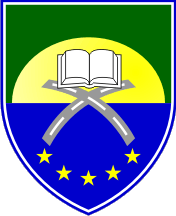 REVIDIRANA STRATEGIJA RAZVOJA OPĆINE DOBOJ ISTOKZA PERIOD 2017.-2020. GODINADoboj Istok, august 2016. godineI	SadržajI	Sadržaj	2II 	Uvod	3III	Metodologija kreiranja revidirane strategije razvoja	4IV	Strateška plaforma	5IV.1.	Kratak pregled ključnih izmjena socio-ekonomskog stanja u odnosu na prethodni period implementacije	5IV.2.	Strateško fokusiranje	184.2.1. SWOT analiza	184.2.2. Strateško fokusiranje	20IV.3.	Vizija i strateški ciljevi razvoja	21V	Sektorski razvojni planovi	24V.1. Usklađenost, komplementarnost i međusobni uticaj sektorskih planova	24V.2.	Plan lokalnog ekonomskog razvoja	25V.2.1.	Pregled sektorskih ciljeva sa očekivanim ishodima i indikatorima	25V.2.2. Usklađenost sa strateškim dokumentima viših nivoa	26V.2.3. Inicijative međuopćinske saradnje	26V.2.4.	Programi, projekti i mjere	27V.3.	Plan društvenog razvoja	27V.3.1.	Pregled sektorskih ciljeva sa očekivanim ishodima i indikatorima	28V.3.2. Usklađenost sa strateškim dokumentima viših nivoa	28V.3.3. Inicijative međuopćinske saradnje	29V.3.4.	Programi, projekti i mjere	29V.4.	Plan zaštite životne sredine	29V.4.1.	Pregled sektorskih ciljeva sa očekivanim ishodima i indikatorima	30V.4.2. Usklađenost sa strateškim dokumentima viših nivoa	31V.4.3. Inicijative međuopćinske saradnje	31V.4.4.	Programi, projekti i mjere	31VI. Operativni dio	33VI.1. Plan implementacije strateških projekata i mjera za 3 godine (1+2)	33VI.2. Plan organizacionih i ljudskih kapaciteta  za implementaciju, praćenje i vrednovanje strategije	42VII. Prilozi	46Prilog 1: Integrirani pregled revidirane strategije (period od 2017.-2020. godine)	46Prilog 2: Таbеlе vаriјаbli zа prаćеnjе indikаtоrа	56Prilog 3: Plan implementacije strateških projekata i mjera za 3 godine (u еlеkt. оbliku)	76Prilog 4: Projektne fiše (u еlеkt. оbliku)	76Prilog 5: Prоcјеnа finansiranja revidirane razvojne strategije Općine Doboj Istok 2016.-2020	76Prilog 6: Rezervna lista projekata	78Prilog 6: Sektorske SWOT tabele	79II 	UvodStrategija razvoja je ključni razvojni dokument određenog nivoa vlasti kojim se planski usmjerava razvoj određenog područja i prepoznaju prednosti svih aktera i resursa. Integrirana strategija se odnosi na sve ključne sektore: ekonomski, društveni  i okolišni i obuhvata sinhroniziranje kapaciteta i resursa koji se nadopunjuju i koji su jasno usmjereni čime je omogućen brži vidljiviji efekat Strategije razvoja. Pored navedenog, Strategija razvoja osigurava podlogu za apliciranje za predpristupne fondove EU i druge međunarodne fondove za finansiranje razvojnih prioriteta.Strategija integriranog lokalnog razvoja općine Doboj Istok za period 2011.-2020. godina (u daljem tekstu: Strategija) je ključni strateško-planski dokument Općine, usvojen od strane Općinskog vijeća Doboj Istok u martu 2011. godine. Podrška izradi Strategije, njenoj srednjoročnoj evaluaciji kao i reviziji, koja je predmet ovog dokumenta, pružena je u okviru UNDP-ovog „Projekta integriranog planiranja lokalnog razvoja” (ILDP) kao zajedničke inicijative Vlade Švicarske i UNDP-a. U dokumentu Strategije planirano je vrednovanje (srednjoročna evaluacija) Strategije za period 2011.-2014. godina. Evaluacija je izvršena tokom 2015. godine, a kroz ocjenu osnovnih aspekata vrednovanja Strategije koji se odnose na relevantnost, efektivnost, efikasnost, utjecaj i održivost. Nalazi i preporuke iz izvješataja srednjoročne evaluacije  korišteni su kao  ulazne informacije za proces revizije Strategije. Dakle, revizija Strategije podrazumijevala je proces vođen prema principima planiranja u skladu sa miPRO metodologijom, uvažavajući najvažnije zaključke i preporuke nezavisne srednjoročne evaluacije, a koji se ogledaju u slijedećem:Prvobitno evidentirani problemi i potrebe su i dalje aktuelni u lokalnoj zajednici, tako da su strateške intervencije iz Strategije koje nisu realizirane u proteklom periodu i dalje relevantne i potrebno ih je razmotriti u reviziji Strategije; U lokalnoj zajednici u 2014., ali i 2015. godini su nastale dodatne potrebe kao posljedica elementarnih nepogoda, što je uzrokovalo identificiranje novih projekata koje je potrebno razmotriti u procesu revizije Strategije;Preporučuje se da se tokom revizije unaprijedi koherentnost sektorskih ciljeva/ishoda sa projektnim ciljevima/ishodima;Preporuka je da se u procesu revizije: sektorski ciljevi/ ishodi te njima pripadajući programi (projekti i mjere) redefinišu prema stepenu doprinosa strateškom cilju, a u skladu sa dostupnim finansijskim izvorima za njihovu implementaciju. Pri tome, potrebno je adekvatno definisati veze, prvo, između strateških i sekorskih ciljeva te  između sektorskih  i programsko-projektnih ciljeva i ishoda, a kako bi se osiguralo  da se provođenjem projekata i mjera postigne željeno ostvarenje sektorskog cilja. U sklopu ovih aktivnosti potrebno je, također, prioritetizirati/revidirati do sada nerealizirane projekte te uvesti eventualne nove projekte (zbog revidiranja sektorskih ciljeva/ishoda) u skladu sa realnim finansijskim planiranjem.Neophodno je, u reviziji Strategije, definisati programsko-projektne ishode i indikatore za sve projekte koji se nađu u revidiranoj Strategiji, na način da budu usklađeni sa sektorskim ciljem.Preporuka je da se u reviziji Strategije, projekti u okviru određenog sektorskog plana implementacije grupišu prema vezi sa sektorskim ciljevima.Preporučuje se optimiziranje obima projekata prema očekivanim mogućnostima izdvajanja iz Budžeta te realnije sagledavanje mogućnosti finansiranja projekata sa viših nivoa vlasti, ali i donatorskih sredstava, uvažavajući i razvijenost kapaciteta za pripremu projektnih prijedloga na nivou JLS.Potrebno je adekvatno razmotriti princip održivosti za sve strateške intervencije.Preporukeu kontekstujačanja institucionalnih kapaciteta odnosesena uspostavu JURA-ei formaliziranje interne i eksternekomunikacije i koordinacije svih aktera, te jačanje kapaciteta osoblja unutarJLS za lobiranje i zagovaranje u skladu sa potrebama definiranim Strategijomkao i za pisanje projektnih prijedloga te upravljanja projektima.Proces revizije Strategije integriranog lokalnog razvoja općine Doboj Istok za period 2011.-2020. godina proveden je tokom perioda mart-august 2016. godine i rezultirao je revidiranom Strategijom razvoja Općine Doboj Istok za period 2017.-2020. godina.III	Metodologija kreiranja revidirane strategije razvojaProces revizije Strategije integriranog lokalnog razvoja općine Doboj Istok za period 2011.-2020. godina proveden je korištenjem Metodologije za integrisano planiranje lokalnog razvoja (miPRO), prihvaćene i preporučene od strane entitetskih vlada, te saveza općina i gradova oba entiteta. Tokom procesa revizije korištene su i ILDP smjernice za reviziju Strategije. miPRO metodologija je u potpunosti usklađena sa postojećim zakonskim okvirom kojim je definisano planiranje razvoja na lokalnom nivou, kao i sa vodećim principima i pristupima strateškom planiranju koje promoviše Europska unija.Vodeći principi na kojima se zasniva revizija Strategije razvoja su održivost i socijalna uključenost. Održivost kao princip integriše ekonomski i aspekt životne sredine, dok princip socijalne uključenosti podrazumijeva jednake šanse za sve i pravičnost u smislu identifikovanja potreba i interesa marginalizovanih i socijalno isključenih grupa stanovništva. Nadalje, revidiranu Strategiju razvoja karakterišu integracija (što znači da su ekonomski, društveni i aspekt zaštite životne sredine posmatrani kao neodvojivi dijelovi jedne cjeline) i participacija (svi zainteresovani akteri su angažovani i doprinijeli su reviziji Strategije). Kao što je ranije navedeno, prilikom procesa revizije su  razmotreni i integrirani ključni nalazi i preporuke iz izvještaja srednjoročne evaluacije, kao i ključni nalazi analize za smanjenje rizika od katastrofa odnosno dokumenta „Integracija aspekata smanjenja rizika od katastrofa i prilagođavanja  klimatskim promjenama u strategiju razvoja općine“. Proces revizije Strategije se odvijao u  u tri faze (I- Revizija Strateške platforme, II-Sektorsko planiranje, III – Operativno planiranje - revizija Strategije), putem niza radionica, posebno organiziranih za ciljne skupine, tj. ORT, sektorske radne grupe i Partnersku grupu. Proces revizije Strategije bio je koordiniran i vođen od strane ORT-a  tokom svih faza, uz uključivanje sektorskih grupa za ekonomski razvoj, društveni razvoj i zaštitu životne sredine kao i Partnerske grupe (PG) -  konsultativnog tijela kojeg čine predstavnici javnog, privatnog i nevladinog sektora sa područja općine Doboj Istok.Uz podršku angažiranih konsultanata, reviziju strateške platforme, koja obuhvata socio-ekonomsku analizu, strateške fokuse, viziju razvoja i strateške ciljeve razvoja kreirao je ORT, a usvojila Partnerska grupa 04.05.2016. godine. Reviziju sektorskih planova iz oblasti ekonomskog razvoja, društvenog razvoja te zaštite i unapređenja životne sredine izradile su za tu svrhu formirane sektorske radne grupe, a koje su činili članovi ORT-a i PG, uz intenzivan rad ORT-a i angažiranih konsultanata. U posljednjoj fazi procesa revizije, operativnog planiranja, izrađen jeoperativni plan implementacije (Plan implementacije i finansijski plan za period 2017.-2019. godina), kao i i plan razvoja organizacijskih kapaciteta i ljudskih potencijala neophodnih za efikasnu implementaciju Strategije. Revidirana Strategija razvoja Općine Doboj Istok za period 2017.-2020. godina prezentirana je i usvojena na sastanku Partnerske grupe xx.xx.2016. godine kao i Općinskog vijeća Doboj Istok xx.xx.2016. godine.IV	Strateška plaformaIV.1.	Kratak pregled ključnih izmjena socio-ekonomskog stanja u odnosu na prethodni period implementacijeU ovom dijelu revidirane Strategije razvoja općine Doboj Istok pripremljen je sažeti pregled ključnih izmjena socio-ekonomskog stanja u odnosu na stanje iz 2011. godine, nastalih kao rezultat implementacije Strategije usljed djelovanja vanjskih faktora, odnosno faktora van obuhvata Strategije. Dijelovi socio-ekonomske analize koji nisu pretrpjeli značajne promjene izostavljeni su iz ovog pregleda, pošto su već predstavljeni u okviru dokumenta Strategije integrisanog razvoja općine Doboj Istok 2011. – 2020. godina.Demografske karakteristike i kretanjaPrema konačnim rezultatima Popisa stanovništva u Bosni i Hercegovini, na području općine Doboj Istok živi 10.248 stanovnika, i to 5.061 muškarac i 5.187 žena, što je u odnosu na zvanične statističke podatke za tu godinu (2013.) neznatna razlika, jer je prema istima na području općine u 2013. godini živjelo 10.220 stanovnika. Stanovništvo općine Doboj Istok je raspoređeno u 5 naselja, od kojih su najmnogoljudnija MZ Klokotnica, MZ Brijesnica Velika i MZ Brijesnica Mala. Analizom zvaničnih statističkih podataka, a posmatrajući period 2011.-2015. godina uočava se značajan porast broja stanovnika u 2015. godini odnosu na 2014. godinu kada je došlo do porasta broja stanovnika za 366. Razlog tome je porast broja prijavljenih stanovnika bošnjačke nacionalnosti iz Republike Srpske u općinu Doboj Istok zbog ostvarivanja prava na zdravstvenu zaštitu, boračko-invalidsku zaštitu i socijalno osiguranje. Starosna struktura općine Doboj Istok je povoljna ako se uzme u obzir broj stanovnika različitih životnih dobi. Najveći broj stanovnika (68%)  ima između 15 i 64 godine, a od čega je 28,01 % mladih uzimajući ukupan broj stanovnika. Posmatrajući prirodni priraštaj, općina Doboj Istok je okarakterisana u 2011. godini kao perspektivna općina, na osnovu analize prethodnog petogodišnjeg perioda kada je prirodni priraštaj iznosio 294 lica. Međutim u periodu 2011.-2015. godina došlo je do izrazitog smanjenja prirodnog priraštaja gdje se u pojedinim godinama iskazivao i negativno, što je rezultiralo da je ukupni prirodni priraštaj za ovaj period samo 1 lice.  Smanjenje prirodnog priraštaja može biti refleksija neriješenih egzistencijalnih pitanja mladih osoba usljed visoke nezaposlenosti i nedovoljnih mogućnosti na tržištu rada. Općina nema programe usmjerene na unapređenje položaja mladih (npr. stimulacije za treće dijete, subvencija za kredite za prvi stan, itd.)Pregled stanja i kretanja u lokalnoj ekonomiji
Posmatrajući broj registrovanih privrednih subjekata odnosno privrednih društava u periodu 2011.-2015. godina, primjećuju se oscilacije u broju privrednih društava međutim zaključno sa 2015. godinom broj privrednih subjekata na području općine Doboj Istok iznosi 80 što je za jedan manje u odnosu na početni period primjene Strategije razvoja (Slika 1.)Slika 1. Broj privrednih društava na području općine Doboj Istok u periodu  2011.-2015. godinaI pored smanjenja ukupnog broja privrednih društava, ohrabruje činjenica o kontinuiranom povećanju zaposlenosti u privrednim društvima na području ove općine, te je tako ukupan broj zaposlenih u 2015. godini u ovim subjektima iznosio 938  (u 2011. godini 758). Pokazatelji ukupnog prihoda, također, imaju kontinuiran rast od 2011. godine, te su u 2015. godini iznosili ukupno 92.134.049 KM, što je za 14,04% više u odnosu na 2011. godinu kada su iznosili 80.786.870 KM. Ostvareni ukupni rashodi privrednih društava na području općine Doboj Istok bilježe oscilacije u iznosu, ali su u 2015. godini iznosili 81.784.956 KM i manji su za 5,1% u odnosu na 2014. godinu (u 2011. godini ukupni rashodi privrednih društava iznosili 75.157.302 KM).Broj registrovanih obrta je veći za 3 u odnosu na 2011. godinu kada su zabilježena 202 obrta, dok je broj samostalnih preduzetničkih radnji ostao isti (136) u 2015. u odnosu na 2011. godinu, uz oscilacije u broju tokom posmatranog perioda. Samostalne preduzetničke radnje su male porodične radnje koje upošljavaju članove domaćinstva, ali imaju tendeciju prelaska u veće oblike organizovanja usljed većeg obrta kapitala za veoma kratko vrijeme. Prema podacima ORT-a, samostalne preduzetničke radnje imaju najveći udio u strukturi registrovanih obrta na ovoj općini (70%), dok preostalih 30% otpada na zanatske radnje. Od 2012. godine pokrivenost uvoza izvozom se smanjuje i u 2015. godini iznosila je  54,40% (od ostvarenog uvoza od 23.278.000 KM). Na dva lokaliteta na području općine planirana je uspostava poslovnih zona. Planirano zemljište za poslovnu zonu "Starače" u Klokotnici je površine oko 40 ha i u privatnom je vlasništvu. Obezbjeđeno je snabdjevanjem električnom energijom, vodom i PTT uslugama. Površina zemljišta poslovne zone „Luke“ u Brijesnici Maloj je oko 20ha i na tom lokalitetu trenutno su smještena dva proizvodna kapaciteta i to pogon za preradu voća i povrća „Vegafruit“ d.o.o. i „Radnik“ d.o.o. preduzeće za obavljanje svih vrsta građevinskih radova. Lokalitet omogućava izgradnju poslovne zone za prehrambene prerađivačke kapacitete  i obezbjeđen je savremenom putnom komunikacijom, električnom energijom, vodosnabdijevanjem (u krugu zone izgrađena su 2 arteška bunara), kanalizacijom, uličnom rasvjetom i PTT komunikacijama. Međutim, zbog neriješenih imovinsko-pravnih odnosa projekti usmjereni na izradu projektne dokumentacije i izgradnju infrastrukture za privredne zone „Starače“ i „Luke“ nisu realizirani te poslovne zone nisu formalno uspostavljene od strane Općine.Na osnovu navedenih podataka može se zaključiti da nije došlo do pozitivnih promjena u pogledu novootvorenih privrednih subjekata, čemu uzrok može biti i nedovoljna implementacija projekata iz oblasti ekonomskog razvoja u proteklom periodu implementacije integrirane Srategije razvoja. Međutim, postojeća privrednadruštva na području ove općine ostvaruju sve bolje i pozitivnije poslovne rezultate (povećanje broja zaposlenih za 23,7% i ukupnog prihoda za 14,04% u 2015. u odnosu na 2011. godinu). S tim u vezi neophodno je raditi na poticanju otvaranja novih, ali i očuvanju i daljem razvoju postojećih privrednih subjekata.PoljoprivredaOpćina Doboj Istok ima značajan potencijal za razvoj poljoprivrede zbog prirodnih resursa i značajnog obima poljoprivrednog zemljišta (2.355 ha). S obzirom na usitnjenost i isparcelisanost posjeda, kao i nedovoljnu uvezanost poljoprivrednih proizvođača te probleme sa otkupom poljoprivrednih proizvoda, prilikom izrade sektorskih planova (za period 2011.-2015.) u sklopu Strategije, između ostalog, prepoznata je potreba za uspostavom otkupne stanice za poljoprivredne proizvode i preradu, formiranje pijace za prodaju i uspostavom kapaciteta za otkup i preradu mlijeka. Zbog nedostatka sredstava većina prvobitno planiranih strateških intervencija nije implementirana, ali je uspostavljen kapacitet za otkup i preradu mlijeka (mljekara na Dujama sa  kapacitetom za proizvodnju mlijeka od 500 do 1000 litara na dan). Iako planirana, podrška poljoprivrednim proizvođačima iz općinskog budžeta je bila zanemariva, te su se proizvođači sa ovog područja u najvećoj mjeri oslonili na poticaje sa kantonalnog i federalnog nivoa vlasti. Bez obzira na navedeno, bilježi se kontinuiran rast broja poljoprivrednih gazdinstava, značajno su povećane površine pod zasadima jagodičastog voća (45.000 m2 u 2015. u odnosu na 3.000 m2 u 2011.), a povećani su i zasadi koštičavog i jabučastog voća (sa 200.000 m2 u 2011. na255.000 m2 u 2015. godini). S obzirom za potencijal za razvoj poljoprivrede, podrška poljoprivrednim proizvođačima i dalje treba biti jedna od prioritetnih aktivnosti, pri čemu treba nastojati poticati poljoprivredne proizvođače za registraciju poljoprivrednog obrta kako bi ozvaničili svoje poslovanje na tržištu rada, kao i implementirati preventivne mjere za sprečavanje zagađenja poljoprivrednog zemljišta usljed poplava kojima je sklono područje ove općine.Pregled stanja i kretanja na tržištu rada Posmatrajući petogodišnji period 2011. - 2015., uočljivo je da je došlo do smanjenja broja nezaposlenih osoba sa 2.738 lica u 2011. godini na 2.536 lica u 2015. godini (7,3 %). Za razliku od prethodnog perioda (2005.-2009.) gdje je bio kontinuirano izražen porast broja nezaposlenih žena, može se konstatovati da je u periodu između 2011. – 2015. taj trend zaustavljen te je došlo do smanjenja nezaposlenosti žena na područjuove općine. Ipak i dalje je evidentan značajno veći broj nezaposlenih od broja zaposlenih (u 2011. godini broj zaposlenih iznosio 1.202 lica, u 2015. godini 1.622 lica ).Posmatrajući strukturu nezaposlenih osoba prema kvalifikacijama, i dalje najveći udio otpada na kvalifikovane i niskokvalifikovane radnike (Tabela 1). Tabela 1.Usporedba registriranih nezaposlenih osoba prema kvalifikacionoj strukturi  na području općine Doboj Istok u 2011. i 2015. godiniMeđutim, interesantna je činjenica da je broj nezaposlenih lica iz nižih kategorija po kvalifikacionoj strukturi značajno umanjen u prethodnom periodu, dok je došlo do kontinuiranog povećanja broja nezaposlenih lica sa visokom stručnom spremom, odnosno lica sa srednjom stručnom spremom. Struktura nezaposlenih prema kvalifikacijama je podjednako izražena kod oba spola.Iako za dominantne privredne grane na području općine (trgovina i prerađivačka industrija) postoji kvalifikovana radna snaga, sadašnja kvalifikaciona struktura (u pogledu pojedinih „struka“) ne odgovara u potpunosti potrebama privrede za snažniji razvoj, te je neophodno i da JLS, kao bitan akter u ovom pogledu, preduzima, zagovara i podržava  (samostalno ili u saradnji sa drugim akterima) aktivnosti usmjerene na prekvalifikaciju i dokvalifikaciju lica na tržištu rada.Uporedo, postepeno smanjenje broja nezaposlenihpratilo je nešto jače izraženo i kontinuirano povećanje broja zaposlenih osoba na području ove općine (Slika 2.). Slika 2. Pregled broja zaposlenih i nezaposlenih na području općine Doboj Istok u period 2011.-2015. godinaRazlog navedene dinamike smanjenja broja nezaposlenih i povećanje broja zaposlenih rezultat je različitih poticajnih programa zapošljavanja koje su proteklih godina provodili federalni i kantonalni zavod za zapošljavanje kao i  nadležna ministarstva, u okviru kojih je pružena podrška kako sticanju prvog radnog iskustva tako i drugim namjenama zapošljavanja. Također, nekoliko privrednih subjekata na području općine je proširilo vlastite kapacitete što je uslovilo potrebu za novom radnom snagom i rezultiralo novim zapošljavanjima.Pregled stanja i kretanja u oblasti društvenog razvojaObrazovanjeU odnosu na školsku 2008/09 koja je bila osnova za analizu obrazovanja u Strategiji razvoja, kao i u odnosu na 2011/12 godinu može se konstatovati da je u 2015/16 došlo do značajnog smanjenja broja učenika. Broj učenika u osnovnim školama je smanjen sa 1.137 učenika u 2008/09 godini na 994 učenika u 2015/16 godini, što predstavlja smanjenje za 143 učenika odnosno 12,6%. U srednjoškolskom obrazovanju je ovaj trend još izraženiji gdje je došlo do smanjenja učenika za 175 odnosno 38,2%. Razlog smanjenja učenika u školama na području općine Doboj Istok uzrokovano jekontinuiranim smanjenjem prirodnog priraštaja domaćeg stanovništva. Razlog za navedeno leži i u činjenici da se dešava i upis i odlazak učenika srednjih škola u općine Doboj i Gračanicukoje nude veću ponudu strukovnih zanimanja, a evidentan je i odlazak mladih u zapadne zemlje.Tabela 2. Pregled broja škola, odjeljenja, učenika i nastavnika u srednjem obrazovanju na području općine Doboj Istok u šk. 2008/2009, 2011/2012 i 2015/2016Međutim, zabrinjavajuće je da je i pored smanjenja broja od 143 učenika, broj odjeljenja smanjen samo za 3, što ukazuje na neracionalno struktuiranje broja učenika i zaposlenih u obrazovnim ustanovama. Kada je riječ o porastu broja nastavnika, koji se desio bez obzira što je došlo do smanjenja ukupnog broj učenika, potrebno je istaknuti da je razlog za navedeno to što je došlo do uvođenja novih zanimanja te angažovanja novih nastavnika na određeno vrijeme koji obavljaju nastavu u nekoliko škola.Iako je na području ove općine prisutan trend smanjenja broja učenika osnovnih i srednjih škola, u proteklom periodu realizacijom strateških intervencija ostvaren je doprinos kvalitetnijim uslovima ustanova obrazovanja. Od planirana 3 izgrađena su dva sportska poligona te je privedena kraju i izgradnja fiskulturne sale, koja se kombinovano koristi za potrebe osnovne i srednje škole.  Urađene su i značajne aktivnosti na adaptaciji i izgradnji objekata obrazovanja. Područna osnovna škola u Habibovićima je rekonstruisana, dok je završen projekat za područnuosnovnu školu u Lukavica Rijeci, ali škola nije izgrađena.Što se tiče predškolskog obrazovanja, realiziranom strateškom intervencijom koja se odnosila na rekonstrukciju obdaništa stvoreni su bolji uslovi za boravak djece. Naime, od ukupnog broja djece u općini – oko  600,  37 djece koristi obdanište, a prema propisanim standardima  na broj uposlenih za rad sa djecom optimalan broj bi bio 16, što upućuje na potrebu povećanja broja uposlenih za rad sa djecom.Opremljene su dvije učionice, ali nedostaje stručni kadar za rad sa djecom.U odnosu na protekle godine povećan je broj djece u obdaništu, jer trenutno u obdaništu na spratu boravi i jedna grupa od 24 djece iz Brijesnice Male (obavezni program rada sa djecom predškolskog uzrasta).Kultura i sportU proteklom periodu implementacije Strategije nije izrađen jedinstveni plan sportskih i kulturnih djelovanja na području općine Doboj Istok. Iz budžetskih sredstava za ove namjene je izdvojeno 134.000 KM u okviru čega je finansiran rad 9 sportskih kolektiva i tri udruženja koja djeluju oblasti kulture, što je rezultiralo skromnimgodišnjim povećanjem broja održanih i kulturnih manifestacija (22 u 2011., 25 u 2015. godini), iodređenim napretkom u povećanju broja aktivnih članova u sportskim  institucijama (372 u 2011. godini, 420 u 2015. godini).Analizirajući karakter kulturnih i sportskih manifestacija u proteklom periodu, uočljivo je da su učesnici uglavnom djeca i mlade osobe što je pozitivni indikator za dugoročno razvijanje obogaćenog društvenog života na području ove općine. Kao podršku daljem razvoju uključenosti stanovništva u sport i kulturu neophodno je nastaviti sa opremanjem domova kulture i poboljšavati uslove za bavljenje sportom.Zdravstvena zaštitaPrimarna zdravstvena zaštita na području općine Doboj Istok se i dalje odvija kroz  timove porodične medicine kojih je u 2015. godini bilo sedam. U proteklom petogodišnjem periodu došlo je do povećanja broja radnika u ovoj javnoj ustanovi za 2, od kojih je jedan zaposleniljekar. Broj stomatologa je ostao nepromijenjen odnosno na području općine radi samo jedan stomatalog.Tokom proteklog petogodišnjeg perioda u cilju unapređenja zdravstvene usluge na području općine su izvršena ulaganja u vrijednosti od 140.000 KM a odnosila su se na uređenje stomatološke ordinacije, te nabavku ultrazvučnog aparata i vozila hitne pomoći. U nedostatku zvaničnih podataka, općinske službe procjenjuju da na području općine Doboj Istok broj osiguranika zdravstvene zaštite se kreće između 10.500 i 10.700, što skoro u potpunosti odgovara broju stanovnika ove općine. Izazov s kojim se sureću lokalne vlasti jeste činjenica da postoji tendencija rasta osoba iz RS koje prijavljuju boravište u ovoj općini isključivo da bi bili u stanju da ostvare prava na zdravstvenu zaštitu. Socijalna zaštitaU proteklom petogodišnjem periodu na području općine Doboj Istok zabilježen je kontinuiran pad broja korisnika socijalne pomoći, čiju strukturu čine nezaposlene osobe, stari i iznemogli, penzioneri, bolesne osobe i demobilisani borci. Između 2011. i 2015. godine broj korisnika socijalne pomoći je smanjen sa 143 na 94, što predstavlja smanjenje od 49 korisnika odnosno 34% (Tabela 3). Tabela 3. Pregled broja  korisnika socijalne pomoći i izdvojenih sredstava za socijalnu zaštitu na području općine Doboj Istok u periodu 2011.-2015. godinaIznos izdvajanja iz Budžeta Općine za socijalnu zaštitu  je varirao tokom posmatranog perioda, kada je u 2011. iznosio 12.100 KM da bi već u 2012. godini bio manji za cca. 73%, uz kontinuirano povećanje godišnjeg izdvajanja za socijalnu zaštitu nakon 2012. godine. U 2015. godini za oblast socijalne zaštite iz Budžeta Općine Doboj Istok izdvojeno je 8.749 KM.U kontekstu socijalne zaštite neophodno je istaknuti da na području općine egzistira Prihvatni – tranzitni centar Duje koji je šansa za razvoj u  pružanju egzistencijalnih  i socijalnih usluga socijalno ugroženim i ranjivim kategorijama stanovništva (značajan broj kvalifikovanih zaposlenih, izgrađeni kapaciteti za prihvat djece sa posebnim potrebama i dr.), kao i šansa sa razvoj društvenog poduzetništva kroz uspostavljeno privredno društvo MFS trade d.o.o.  sa značajnim kapacitetima za obavljanje privredne aktivnosti (poljoprivredno zemljište,  farma za tov pilića kapaciteta 10.000 brojlera, mljekara i dr.). StanovanjeNa području općine Doboj Istok naseljena mjesta čine oko 33% ukupne površine, na kojima je izgrađeno više od 2.900 stambenih objekata različite veličine, uglavnom sa dva sprata gdje se po pravilu nalaze dvije ili više stambenih jedinica. U proteklom petogodišnjem perioduizgrađeno je oko 100 novih stambenih jedinica, dok je broj stanova u vlasništvu države ostao isti odnosno 18 stanova ukupne kvadrature oko 900 m2. U pogledu potreba za objektima zajedničkog stanovanja, srednjoročne potrebe su između 30 i 50 stanova a čiju realizaciju je nužno usmjeravati putem privlačenja privatnih investitora kao i projekata javnog i privatnog partnerstva. Na ovaj način bi se pored rješavanja stambenih potreba u oblasti kolektivnog stanovanja ostvario sinergetski efekat u oblasti ekonomskog razvoja, a putem generiranja građevinskih investicija na teritorji općine.Sigurnost građanaIako planirana, usljed nedostatka finansijskih sredstava, strateška intervencija deminiranja zemljišta od mina na području općine Doboj Istok nije implementirana, a s obzirom da je oko 2%  teritorije općine Doboj Istok kontaminirano minskim poljima, te da se  pod minama nalazi dio poljoprivrednog i šumskog zemljišta, na više lokacija, kao i da su nedavne elementarne nepogode uzrokovale pomjeranja minskih polja,  implicira se značaj saradnje sa višim nivoima vlasti kao i međunarodnim organizacijama koje pružaju podršku, na nastavku deminiranja. Pri tome posebno je važno fokusirati se na deminiranje lokacija na području MZ Lukavica Rijeka, odnosno lokaliteta Oblić, Biljevine i Lipička kosa kao  prioritetnim u kontekstu procjene rizika od opasnosti po građane i poslovni sektor.U proteklom periodu unaprijeđeni su kapaciteti civilne zaštite (instalirana oprema za operativni centar - radio stanica, lampe, akumulator, nabavljena oprema za ZiS-e - pumpe, isusivači, šatori, alati) te time doprinijelo boljim uslovima za sigurnost građana u ovom kontekstu. U pogledu daljeg jačanja kapaciteta civilne zaštite i srodnih institucija i udruženja, fokus je potrebno staviti na opremanje civilne zaštite u sektoru vatrogastva te zaštite na vodi i pod vodom.Civilno društvoNa području općine Doboj Istok kao rezultat strateških intervencija formirana su dva udruženja (Udruženje žena i Udruženje za zaštitu životne sredine), dok, iako prijeko potrebno, Udruženje privrednika još uvijek nije formirano.Za razliku od 2010. godine kada su zabilježena 24 aktivna udruženja, u 2015. godini registrovano je 41 udruženje, od čega je 5 humanitarnih udruženja, 12 sportskih, 4 kulturna, 5 boračkih i 15 strukovnih. Radi se uglavnom o novoosnovanim organizacijama sa veoma malo iskustva u radu. Oko 80% navedenih organizacija je aktivno dok su ostale povremeno aktivne. Bez obzira na navedeno postoji niz organizacija sa značajnijim rezultatima, kako u pogledu implementiranih projekata finansiranih od strane domaćih i međunarodnih institucija, tako i  ostvarenim efektima, pri čemu se ističu Udruženje „HO MFS-Emmaus“  u Klokotnici, Sportski savez Doboj Istok sa klubovima, URVI Doboj Istok,  Udruženje poljoprivrednika Doboj Istok, Udruženje osoba sa invaliditetom, UG Lovačko društvo Fazanka, Asocijacija MB  Live u Brijesnici Maloj, BZK Preporod te Udruženje žena općine Doboj Istok.  Što se tiče izvora finansiranja navedenih udruženja, ona uključuju finansiranje iz općinskog bužeta, kao pretežito finansiranje,zatim finansiranje putem članarina, realiziranih projekata te putem donacija. Općina Doboj Istok, u najvećoj mjeri putem godišnjih javnih poziva finansira rad lokalnih udruženja, dodjelom sredstava koje se temelje na priloženim programima i izvještajima o realizaciji iz prethodnog perioda.Rizici od prirodnih i drugih opasnostiNa području općine Doboj Istok, prema učestalosti i kumulativnim štetama koje uzrokuju, najznačajnije su opasnosti prouzrokovane poplavama, klizištima i požarima. Pored navedenih, rizici koji potencijalno nose opasnost od većih razmjera uključuju mine i neeksplodirana ubojita sredstva, te opasnosti izazvane prirodnim nesrećama poput zemljotresa, visokih snježnih nanosa te oluja. Poplave. Dio vodotoka rijeke Spreče i Lukavice rijeke kroz općinu Doboj Istok zajedno sa njihovim pritokama u cjelosti predstavljaju poplavno rizično područje prvenstveno zbog svog bujičastog karaktera te neuređenosti korita kroz urbane zone. Spomenuti vodotoci ugrožavaju cca 3.000 građana u svim mjesnim zajednicama, te plave oko 600 ha zemljišta, uključujući i Poslovnu zonu u kojoj se nalaze proizvodni pogoni 6 kompanija, te lokalitet firme „Benjo Autotransporti“ kod Tehničkog pregleda u naselju Kapak, te desetak individualnih stambenih objekata i plastenika u privatnom vlasništvu. Pored toga, u Sprečanskoj dolini je smješten kompleks kvalitetnog poljoprivrednog zemljišta koji je pod velikim rizikom od plavljenja, čime se indirektno ugrožava ekonomski napredak općine kao i pozitivni efekti za lokalno stanovništvo kroz potencijalne mogućnosti iskorištavanja navedenog zemljišta u poljoprivredne, odnosno komercijalne svrhe. Pored vodotoka ove dvije rijeke, značajan izvor opasnosti od poplava dolazi od mogućeg nekontrolisanog preljevanja vode na brani HA „Modrac“ te opasnosti  odmogućeg rušenja brane. Posljedice ovog događaja bi bile katastrofalne po lokalnu zajednicu općine Doboj Istok, jer bi direktno bilo ugroženo 900 stanovnika i oko 400 stambenih i privrednih objekata, JZU Dom zdravlja sa 75 zaposlenih radnika, objekti organa uprave općine Doboj Istok, OŠ „Klokotnica“, firme Sep d.o.o.,  Obnova kop d.o.o., Grimig d.o.o., Rial šped d.o.o., Škrebo d.o.o., Škrebo stolarija d.o.o., Benja autotransporti d.o.o., SKF Interpromet d.o.o, Kim d.o.o. te Forumd.o.o., oko 40 privatnih zanatsko-ugostiteljsko-trgovačkih objekata te magistralni putevi i javni vodovod. Klizišta. Prema podacima Službe CZ, ukupan broj registrovanih klizišta krajem 2015. godine je iznosio 360, od kojih je 260 aktivnih klizišta i 100 potencijalnih klizišta. Navedenim klizištima su ugrožene sve mjesne zajednice općine Doboj Istok, sa nešto većim stepenom ugroženosti visinskih predjela. Registrirana klizišta na prostoru općine zahvataju poljoprivredne površine, pri čemu ugrožavaju egzistenciju više stotina stanovnika, te preko 150 stambenih i približno toliko pomoćnih objekata. Aktiviranjem klizišta bi se direktno ugrozilo oko 30 lokalnih putnih pravaca, kao i drugi objekti društvene namjere uključujući vodovodne instalacije, elektro i PPT mrežu, potporne zidove kao i lokalna mezarja i groblja. U periodu od 2010. – 2015. godine je aktiviranjem klizišta zahvaćena površina od 92,24ha u svim mjesnim zajednicama sa ukupnom procjenjenom štetom od 3.043.699 KM. U pogledu programa sanacije potencijalnih i aktivnih klizišta, u periodu 2014.-2016. godina izvršena je interventna sanacija klizišta na 35 lokacija u zonama građenja i infrastrukture (putna, vodovodna, elektro i dr.).Požari. Rizik od požara na području općine Doboj Istok se primarno odnosi na brdovite šumske predjele, industrijske komplekse te stambene zone. U posljednje vrijeme godišnje se pojavi oko 3 do 5 požara većih razmjera. Pretežno se radi o šumskim požarima i nastale štete se odnose na drvnu masu i uništeno šumsko zemljište. Naime, oko 40% područja općine Doboj Istok otpada na šume i upravo šumske površine predstavljaju i najveću opasnost od požara većih razmjera. Lokalni šumski putevi su prohodni i zadovoljavaju osnovne potrebe u prevenciji i gašenju šumskih požara.  Od industrijskih kapaciteta na području općine, riziku od požara su najviše izložene kompanije koje u procesu proizvodnje i prometa koriste osjetljive i zapaljive sirovine i materijale, te preduzeća drvoprerade i benzinske stanice. Prema procjeni Službe za poduzetništvo i finansije, u ovim preduzećima je zaposleno 800 radnika  Stambene zone se sastoje od 2.368 stambenih jedinica te kolektivnog centra sa 6 stambenih jedinica. Pored stambenog fonda, u okviru individualnih domaćinstava je izgrađeno oko 4.000 pomoćnih objekata od kojih je prema procjeni polovina izgrađeno od drvene konstrukcije. U slučaju požara, izloženost zajednice se ogleda u posljedicama po zdravlje i/ili živote ljudi zahvaćenim požarom, kao i nastale štete na imovini zahvaćenoj požarom. Općina Doboj Istok je, u sklopu aktvnosti na prevenciji požara, 2013. godine izradila i usvojila Plan zaštite od požara za područje Općine Doboj Istok kojim su definisane aktivnosti preventivnog djelovanja Civilne zaštite, JKP Čisto i lokalnog stanovništva. Također, u okviru Programa razvoja zaštite i spašavanja ljudi i materijalnih dobara od prirodnih i drugih nesreća Općine Doboj Istok za period 2013.-2017. godine postoje relevantni dijelovi koji se odnose na predmetnu oblast.Procjena rizika. Uvažavajući analizirane aspekte rizika od katastrofa (opasnost, izloženost, ranjivost i kapacitet suprotstavljanja), općina Doboj Istok je identifikovala rizik od poplava i klizišta vrlo visokim (neprihvatljivim) koji se mora izbjeći ili umanjiti putem provedbe preventivnih mjera koje između ostalih uključuju regulaciju vodotoka rijeke Spreče i vodotoka pritoka rijeke Spreče, stvaranje uvjeta za rad Centra za obavještavanje i uzbunjivanje (OiU) u toku svih 24 sata, izradu planova evakuacije lica i materijalnih dobara, kao i mjesta za prihvat evakuiranih, geološko ispitivanje zemljišta kod izdavanja dozvola za gradnju, pojačan  nadzor prilikom izgradnje, izradu  geološke karte općine,  sprečavanje nekontrolirane sječe šuma,  pošumljavanje na svim ugroženim područjima i dr. Također, rizik od požara u šumskom području je kategoriziran kao visok te kao rizik koji može imati apsolutno neprihvatljiv potencijalni nivo šteta po imovinu i životnu sredinu. Dakle, Općina Doboj Istok u narednom periodu mora strateški planirati povećanje kapaciteta zaštite od sva tri navedena rizika. Kapaciteti lokalne zajednice da odgovori na rizike od prirodnih i drugih opasnosti. Jedinice civilne zaštite opće namjene Općine Doboj Istok uključuju ukupno 278 pripadnika. Jedinica civilne zaštite specijalizirane namjene PMP – prve medicinske pomoći je Dom zdravlja Doboj Istok, koji raspolaže sa tri sanitetska vozila i dva putnička automobila, te oko 70 uposlenih. Pored veterinarske stanice, policijske stanice i komunalnog preduzeća, CZ može računati i na mehanizaciju velikog broja transportnih vozila koji pripadaju građevinskim i transportnim kompanijama sa područja Općine Doboj Istok. Međutim, općina Doboj Istok ne raspolaže vlastitim kapacitetima za odbranu od požara već po ugovoru o suradnji sve intervencija obavlja jedinica iz Gračanice (period dolaska 15 – 29 minuta). Na području općine trenutno nema formiranih dobrovoljnih vatrogasnih društava niti vatrogasnih jedinica pravnih lica, što je jedna ključnih potreba u ovoj oblasti u narednom periodu.Kapaciteti lokalne zajednice da se suprotstavi štetnim posljedicama prirodnih i drugih opasnosti su ograničeni što se ogleda kroz nedovoljno uređenu infrastrukturu(prije svega neizgrađenost betonskih korita vodotokova), nedovoljan kapacitet ljudskih resursa(npr. nedostatak stručno osposobljenih lica za spašavanje ljudi i materijalnih dobara na vodi i pod vodom utvrđen kao jedan od najvećih problema uspješne organizacije zaštite i spašavanja), nedostatak materijalno-tehničkih sredstava potrebnih za intervenciju (npr. čamci sa odgovarajućom opremom - motor za pogon, ronilačka i druga oprema)te nepostojanje jasno definisanog i detaljnog plana evakuacije u slučaju prirodne nesreće ili druge opasnosti.Nedostaci kapaciteta kao odgovor na prirodne nesreće su se najbolje pokazali u slučaju poplave u maju 2014. godine kada su istovremeno plavljena područja i aktivirana klizišta, te su identifikovani ključni prioriteti za razvoj kapaciteta u narednom periodu, prije svega formiranje i obučavanje jedinice specijalizirane namjene za spašavanje na vodi i pod vodom.Tokom ove prirodne nesreće ustanovljeno je da Jedinica civilne zaštite općine Doboj Istok ne raspolaže sa dovoljnim brojem gumenih čamaca sa odgovarajućim motorom za pogon, ronilačkom i drugom opremom, terenskim vozilima za transport opreme i ljudstva prilikom poplava i drugih nepogoda, te nedostatak vlastitih kapaciteta u slučaju požara. Stanje javne  infrastrukture i javnih uslugaOpćina Doboj Istok može se pohvaliti relativno gustom mrežom puteva pri čemu je ta putna mreža gotovo u cjelosti izgrađena, ali je i u periodu 2011.-2015. godina asfaltirano dodatnih oko 8 km puta.Na području općine je 13,5  km regionalnih/magistralnih puteva i 105,5 km lokalnih puteva (od čega 24,6 km asfaltiranih, 21,3 km makadamskih i 59,6 zemljanih puteva). Trenutno stanje putneinfrastrukture u gradskom jezgru je nezadovoljavajuće zbog trošnosti asfaltne podloge, a prema MZ je zadovoljavajuće.Vodosnabdijevanje je, također, osigurano u svim mjesnim zajednicama, a pokrivenost domaćinstava pristupom kontrolisanoj vodi za piće povećan za 2% kaodirektan rezultat strateške intervencije usmjerene na rješavanje vodosnabdjevanja u MZ Stanić Rijeka u okviru koje je dodatnih 1.500 stanovnika snabdjeveno vodom za piće, 10 privrednih subjekata se priključilo na novi vodovod te izgrađen cjevovod iz Klokotnice u dužini od 5 km. Time je pokrivenost stanovništva vodosnabdjevanjem povećana na ukupno 90% od ukupnog broja stanovnika, uzimajući u obzir snabdjevenost vodom za piće iz 4 arteška bunara koja predstavljaju gradski vodovod i kojima upravlja JKP Čisto u kojima se redovno vrši remont vodnih pumpi i vrši kontrola higijenske ispravnosti vode.Vodosnabdjevanje se vrši i iz 30 lokalnih vodovoda kojima upravljaju mjesne zajednice.Naime, u mjesnim zajednicama su uspostavljeni odbori koji se brinu o lokalnim vodovodima i o higijenskoj ispravnosti vode. U narednom periodu je potrebno kaptirati postojeće izvore koji uzrokuju klizišta te ih uvesti u postojeće sisteme vodosnabdijevanja.U kontekstu investicija u jačanje strukture vodosnabdjevanja potrebno je istaknuti i implementirani projekat izgradnje dva nova rezervoara kapaciteta 2x350 m3 kod rezervoara Klotex.U pogledu kanalizacione mreže, u općini ne postoji uređen sistem kanalizacione mreže. Građani općine Doboj Istok ovaj problem trenutno rješavaju izgradnjom porodičnih septičkih jama. Neizgrađenost kanalizacione mreže je problem koji je i dalje prisutan na području općine Doboj Istok, jer je izostala implementacija strateške intervencije izgradnje kolektora i prioritetne primarne mreže fekalne kanalizacije, te sekundarna kanalizaciona mreža prema  urađenom projektu nije stavljena  u upotrebu ni u jednom dijelu općine. Nivo pokrivenosti odvozom otpada na području općine Doboj Istok ostao je nepromijenjen u periodu 2011.-2015. godina. Broj naselja pokrivenih odvozom otpada ostao je na nivou od 5, dok je pokrivenost stanovništva odvozom krutog otpada kontinuirano povećavana u periodu 2011.-2015. godina, s obzirom na unaprijeđene kapaciteteJKP Čisto.Time je pokrivenost stanovništva odvozom otpada povećana na ukupno 80% od ukupnog broja stanovnika.Općina nema mogućnosti za aktivnosti u pogledu recikliranja prikupljenog otpada, ali kako je i definisano u sklopu aktivnosti planiranim LEAP-om, može planirati odvoz otpada na neku od regionalnih deponija urađenih prema EU standardima.Kada je riječ o sanitarnoj deponiji otpada, odvezeni otpad se deponuje na deponiju u Doboju. U pogledu deponije, treba napomenuti da općina Doboj Istok ne posjeduje lokalitet za deponiju smeća, jer je gustina naseljenosti općine veoma velika, kroz općinu protiče rijeka Spreča i prolazi magistralni put Doboj - Tuzla. U narednom periodu po pitanju deponije otpada ključni prioritet općine je da se Općina uključi u projekat uspostave regionalne deponije u Doboju, kroz koncept međuopćinske saradnje. Ovdje je potrebno istaknuti da općina Doboj Istok ima relativno malu površinu, a jedan dio njene granice predstavlja  ujedno i entitetsku granicu. Mnogi problemi sa kojima se lokalna uprava susreće prevazilazi kako njenu ingerenciju, tako i njenu snagu i za njihovo rješavanje neophodno bi bilo uključiti veći broj općina a ponekad i čitavu regiju, za šta koncept MOS-a može biti adekvatno rješenje. Takvi problemi se odnose prije svega na regulaciju toka rijeke Spreče, prethodno navedeno rješavanje problema deponije smeća, razne ekološke probleme, uvezivanje privrednih organizacija, udruženja i asocijacija, te usaglašavanje stavova prilikom donošenja određenih propisa, raspodjele sredstava i slično. Pored susjednih općina potencijal za međuopćinsku saradnju Općina Doboj Istok  ima i u bratimljenim općinama u drugim zemljama  (Bućine-Italija, Tavsanli-Turska   i Starše –Slovenija), te će Općina nastojati razvijati  saradnju sa bratimljenim općinama u pogledu razmjene prakse i ostalih oblika saradnje.Iako su sva naselja na području općine Doboj Istok bila pokrivena električnom energijom, u  finansijskom smislu, najznačajnijom implementiranom strateškom intervencijom - Izgradnjom i montiranjem 110 kW trafostanice za općinu  Doboj istok,  unaprijeđen je kvalitet napajanja električnom energijom za 4.000 domaćinstava, smanjenji  kvarovi na kućanskim aparatima za 50%, kao i gubici na industrijskim postrojenjima za 20%. U proteklom petogodišnjem periodu došlo je do određenog unaprijeđenja stanja javne rasvjete na području općine Doboj Istok, gdje je nivo pokrivenosti prostora općine javnom rasvjetom porastao sa 70% u 2011. godini na 80% u 2015. godini. U pogledu energetske efikasnosti javne rasvjete stanje nije zadovoljavajuće (dominira tradicionalni oblik javne rasvjete) i u narednom periodu, pored daljeg povećanja pokrivenosti javne rasvjete, potrebno je u pogledu energetske efikasnosti raditi na zamjeni postojećih sijalica led sijalicama i ostalim štednim sijalicama, raditi na utopljavanju zgrada od javnog interesa i raditi na izgradnjama elektrana solarne energije (trenutno su puštene u pogon 2 solarne elektrane, a u planu je izgradnja još dvije na području općine).Društvena infrastruktura na području općine je dodatno unaprijeđena kroz implementaciju strateških intervencija (rekonstruisana petogodišnja škola u Habibovićima i izgrađen poligon ove škole, izgrađen školski poligon u Klokotnici, unaprijeđeni kapaciteti dječijeg obdaništa i dr.). Također, u Klokotnici je, u proteklom periodu,  instalirana PTT digitalna centrala sa internet mrežom.U 2015. godini broj divljih deponija iznosio je 6 i smanjen je za 3 divlje deponije u odnosu na 2011. godinu. Rezultat je to angažmana  komunalnog redara i inspektora  na suzbijanju bespravnog bacanja smeća u šumama i vodotocima, kao i toga što je u 2015. godini JKP Čisto stavio u upotrebu donirani kamion za odvoz smeća čime je uveliko  smanjen obim bacanja smeća na divlje deponije.Pitanje grobalja/mezarja na području općine Doboj Istok je neuređena oblast. Uređenje grobalja/ mezarja se vrši kroz kontinuiranu aktivnost vanjskih aktera, odnosno individualnih aktivnosti građana koji obilaze  groblja/mezarja.Parkiranje vozila na području općine Doboj Istok i dalje nije uređeno kao komunalna djelatnost. Parking prostori postoje u centralnim dijelovima naselja oko javnih ustanova i institucija, što nije dovoljno. Javni prijevoz je zadovoljavajući na području općine, jer su sve mjesne zajednice pokrivene javnim prijevozom koje obavlja transportno preduzeće KIM d.o.o. Klokotnica.Za rješavanje problema nemogućnosti finansiranja uspostave i funkcionisanja javne i društvene infrastrukture na raspolaganju je koncept javno-privatnog partnerstva regulatorno definisan kroz kantonalni Zakon o JPP.Institucija Općine Doboj Istok u proteklom periodu jesimbolično unaprijedila uslove za obavljanje poslova i pružanje kvalitetnijih usluga građanima, uglavnom kroz manje infrastrukturne investicije (uređena šalter sala – uveden video nadzor i uređen informativni pult, nabavljeni i postavljeni metalni ormari za šalter salu, arhivu i općinske službe). Kad je u pitanju unaprijeđenje kapaciteta same lokalne uprave, i dalje se kao prioritetna aktivnost nameće uspostava Jedinice za upravljanje razvojnim aktivostima (JURA), s čijim bi se uspostavljanjem riješile postojeće slabosti u pogledu interne koordinacije i komunikacije. Kroz uspostavljanje JURA, i uvođenjem e-uprave, te svakodnevnu komunikaciju sa internim i eksternim akterima, moguće je unaprijediti nivo zadovoljstva građana i privrednika lokalne uprave, što je u proteklom petogodišnjem periodu izostalo. Pri tome, jačanje saradnje sa poduzetnicima, mjesnim zajednicama i organizacijama civilnog društva predstavlja preduslov i prioritet bez čijeg angažmana nije moguće ostvariti vidljive rezultata u oblasti lokalnog razvoja zajednice. Stanje okolišaU srednjoročnom periodu implementacije Strategije, Općina Doboj Istok je umnogome unaprijedila sisteme za praćenje stanje okoliša, jer su uspostavljeni sistemi praćenja zagađenosti zraka i vode (putem pokretnog vozila – mjerne stanice zagađenosti zraka Ministarstva prostornog uređenja i zaštite okolice Tuzlanskog kantona te analiza vode od strane JKP Čisto), dok, iako jako bitan, nije uspostavjen sistem za praćenje zagađenosti zemljišta. Ovaj sistem posebno dobiva na značaju nakon elementarne nepogode (poplava i klizišta), jer se zagađuje poljoprivredno zemljište, ali i u  pogledu posljedica pretjerane ili nedovoljno stručne primjene agro-hemijskih sredstava.Značajno je istaknuti da je, kao rezultat strateške intervencije, izrađen LEAP (Lokalni ekološki akcioni plan) kao  osnova za definisanje strateških intervencija i vođenja politike očuvanja okoliša na području ove općine.U proteklom periodu uređena su tri izletišta(Gaj  u Klokotnici, Carska bašča i Lovačka kuća u Brijesnici Maloj i Izletište kod lovačke kuće u Brijesnici Velikoj), a rađeno je i na uređenju javnih površina (javna površina ispred zgrade Općine kao i  dvorište oko Doma kulture u Lukavica Rijeci), iako je i dalje prisutan problem neuređenosti javnih površina kao i njihove zaštite od vandala. Postojeći kulturno-historijski spomenici, također, nisu dovoljno zaštićeni (naprimjer 4 stećka na području ove općine nalaze se u zapuštenom stanju, prepušteni zubu vremena i nebrizi organizacija i institucija koja se bave njegovanjem i očuvanjem kulturno historijskih spomenika).  Kada je riječ o izletištima, pored svrhe za rekreaciju građana izletnika, važno je napomenuti da u ekonomskom pogledu to može značiti prilike za poljoprivrednike i male obrtnike za plasman proizvoda na navedenim lokalitetima, ali i priliku za otvaranje novih biznisa koji bi pružali usluge izeltnicima u svrhu kvalitetnijeg boravka na izletištima. U pogledu javnih površina ključni problemi koje treba rješavati u narednom periodu su nedovoljan nivo uređenosti, ali i zaštićenosti javnih površina.Na području općine Doboj Istok usljed požara je uništen veći dio postojećih šuma uključujući područje „Rudine“ u Stanić Rijeci, te djelimično područje „Gaj“ u Klokotnici. U proteklom periodu izostala je značajnija aktivnost na zasadu šumskih zasada (uglavnom zbog nedostatka finansijskih sredstava). Pored navedenog na ugroženost šumskog biodiverziteta utiču i klimatske promjene, pri čemu smanjena količina padavina ljeti uzrokuje uginuće velikog broja divljači.Malo pažnje posvećeno je projektima unapređenja energetske efikasnosti i obnovljivih izvora energije, iz razloga nedostatka finansijskih sredstava ali i slabe zainteresiranosti relevantnih aktera, što je implikacija za naredni period implementacije Strategije. Stoga je u narednom periodu neophodno razmotriti implementaciju  intervencija u skladu sa izrađenim LEAP-om, kao i projekte  iz oblasti energetske efikasnosti i obnovljivih izvora energije.Stanje prostorno-planske dokumentacijeOpćina Doboj Istok ima usvojen Prostorni plan općine Doboj Istok za period 2004. – 2024. godina, koji je izrađen paralelno sa izradom plana prostornog uređenja Tuzlanskog kantona i koji je u potpunosti usklađen sa ovim dokumentom te je sastavni dio ovog dokumenta. Pored ovoga, u 2014. godini je urađen regulacioni plan poslovne zone Duja u MZ Lukavica Rijeka, te je urađen Program razvoja zaštite i spašavanja od prirodnih i drugih nesreća za period 2013.-2017.Ovdje je potrebno istaknuti da su nedostatak finansijskih sredstava, nedostatak državnog zemljišta i neriješeni imovinski odnosi na pojedinim državnim lokalitetima uzrokovali nedostatak detaljnih regulacionih planova, što uzrokuje nepostojanje općinske imovine, a timeograničava Općinu u poticanju novih investicija i dodjele stimulacija za nove privredne subjekte i nova zapošljavanja.Analiza budžeta i finansijska procjena za narednih pet godinaPlaniranje budžetskih sredstava za implementaciju strateških projekata u periodu 2011.-2015. godina bilo je nerealno, gdje je od ukupnog planiranog iznosa implementirano 51%. Nerealno planiranje oslikava se i kod vanjskih izvora sredstava. Njihov stepen realizacije je 107%, ali razlog za navedeno leži u činjenici da je niz projekata implementiran u vrijednosti koja je bila viša od predviđene. Dakle, može se zaključiti da u pogledu realnosti inicijalnog planiranja u fazi izrade Strategije, ali i izradi Planova implementacije ostvareni stepen ukazuje da je planiranje okvirne vrijednosti projekata i izdvajanja sredstava za realizaciju projekata iz pojedinih izvora bilo nerealno.Prema procjenama općinskog razvojnog tima za implementaciju strateških intervencija u narednom implementacionom periodu procjenjuje se da bi se iz općinskog budžeta moglo izdvojiti u prosjeku oko 150.000KM na godišnjem nivou za implementaciju strateških intervencija, dok se procijenjeni iznos za vanjske  izvore sredstava  kreće oko  570.000  KM na godišnjem nivou.Što se tiče vanjskih izvora sredstava procjene općinskog razvojnog tima i planovi za apliciranje za odobrenje sredstava odnose se na: fondove EU (Općina će nastojati u partnerstvu sa nevladinim sektorom - naprimjer HO „MFS Emmaus“, aplicirati na fondove Europske unije).očekuje se finansiranje projekata sa nivoa Kantona koji su ušli u Strategiju razvoja Tuzlanskogkantona za period 2016.-2020. godina, a koji se odnose na finansiranje projekta kanalizacije, završnih radova na sportskoj dvorani i finansiranje projekta odvodnje površinskih voda u naselju Luke u Klokotnici.očekuje se finansiranje projekata vodosnadbjevanja od strane kantonalnog i federalnog ministarstva poljoprivrede, vodoprivrede i šumarstva (izgradnja bunara u Brijesnici Velikoj i Brijesnici Maloj)očekuje se finansiranje projekata uređenja lokalnih vodotokova i vodotoka rijeke Spreče od strane Ministarstva za prostorno uređenje i zaštitu okoliša Tuzlanskog kantona kao i od JP Sliv rijeke Saveočekuju se značajna sredstva od Ministarstva prometa i komunikacija BiH od korištenja GSM licence za asvaltiranje i sanaciju lokalnih puteva.Učešće dijaspore u razvojnim aktivnostimaU dosadašnjem periodu implementacije Strategije nije bilo ulaganja u strateške intervencije od strane dijaspore. Naime, potreban je novi i aktivniji pristup i saradnja sa dijasporom.Prioritetno je potrebno napraviti evidenciju svih građana općine Doboj Istok koji rade u inostranstvu, njihovu vrstu zanimanja i njihovu spremnost za investiciona ulaganja u općinu. Potrebno je mobilizirati sve općinske službe na bržem izdavanju potrebnih dozvola za gradnju, a po potrebi ovlastiti pojedine državne službenike na rješavanju njihovih zahtjeva. Za vrijeme godišnjih odmora dijaspore organizovati sastanke na kojima će se prezentirati razvojni projekti. Sa lokalnim udruženjima organizovati kulturno zabavna i sportska druženja sa dijasporom, te preko društvenih mreža uspostaviti stalne i kontinuirane kontakte.IV.2.	Strateško fokusiranje4.2.1. SWOT analizaRevidirana SWOT analiza kreirana je uvažavajući izmijenjene okolnosti, kao i nove mogućnosti u odnosu na period usvajanja Strategije do danas.  Ova analiza predstavlja poveznicu između stanja koje je utvrđeno socio-ekonomskom analizom kao i stanja koje se želi postići implementacijom strateškog plana. SWOT analiza ukazuje na koje snage se JLS treba osloniti, a koje slabosti bi trebala unaprijediti, te koje prilike iskoristiti uz nastojanje da se izbjegnu prijetnje u svrhu ostvarenja strateških ciljeva i dostizanja vizije razvoja. Dodatno, SWOT analiza osigurava informacije koje mogu biti korisne kako bi se kapaciteti i sposobnosti JLS uskladili  sa  faktorima okruženja. U narednoj tabeli data je SWOT analiza  Općine Doboj Istok.  Tabela 4.Revidirana SWOT analiza Općine Doboj Istok4.2.2. Strateško fokusiranjeU procesu revizije strateških fokusa, na temelju preporuka srednjoročne evaluacije implementacije  strategije i revidirane SWOT matrice zaključeno je da su definisani strateški fokusi u dokumentu Strategije i dalje relevantni, ali da je iste potrebno revidirati u kontekstu obuhvaćanja novonastalih promjena u proteklom periodu. U svrhu bolje koherentnosti raniji strateški fokus 3 i 4 su integrisani, te  revidirani strateški fokusi  općine Doboj Istok glase:Strateški fokus 1. Stvaranje povoljnog ambijenta za društveni i privredni razvojStrateški fokus 2. Jačanje kapaciteta lokalne uprave, javnog sektora i civilnog društva uz saradnju sa okruženjem i uključivanje dijaspore u razvojne aktivnosti Strateški fokus 3. Jačanje kapaciteta lokalne zajednice u oblasti  zaštite zemljišta, voda i okoliša, te smanjenje  rizika od elementarnih nepogoda   Strateški fokus 1. Stvaranje povoljnog ambijenta za društveni i privredni razvojIako su u proteklom srednjoročnom periodu implementacije Strategije implementirane strateške intervencije koje su, prvenstveno unaprijedile društvenu i javnu infrastrukturu općine (obrazovna i putna infrastruktura, elektroenergetska i telekomunikaciona infrastruktura), potrebe društvene zajednice u oblastima unaprijeđenja javne i društvene infrastrukture su uvijek prisutne (kanalizacija, uređenje izvorišta, javnih površina i dr.) te je ovaj strateški fokus i dalje relevantan za budući razvoj općine Doboj Istok.  Povećanje privrednih aktivnosti na području općine, sve bolji poslovni rezultati lokalnih privrednih subjekata, koji se ogledaju u povećanoj zaposlenosti i povećanim prihodima, kao i sve veći broj poljoprivrednih gazdinstava ukazuju na potrebu za daljim unapređenjem uslova u kojima posluju privrednici kako bi se potaklo otvaranje novih, ali i očuvanje postojećih radnih mjesta i dalji razvoj postojećih privrednih subjekata. U tom kontekstu ističe se neophodnost razvoja poduzetničke infrastrukture (poslovne zone, poduzetnički centri i dr.), bolja organizacija i jačanje kapaciteta postojećih i novih privrednih subjekata kroz programe podrške (prekvalifikacija i dokvalifikacija zaposlenih i dr.).S tim u vezi, strateški fokus općine i dalje je da se društveni život lokalne zajednice i privredni sektor općine podigne na viši nivo, da se kreira privlačno društveno okruženje i stvori prepoznatljiva poslovna sredina sa razvijenim poduzetništvom i poljoprivrednom proizvodnjom. Strateški fokus 2. Jačanje kapaciteta lokalne uprave, javnog sektora i civilnog društva uz saradnju sa okruženjem i uključivanje dijaspore u razvojne aktivnostiOpćina Doboj Istok treba jačati kapacitete posebno u kontekstu osiguranja uslova za sprovedbu razvojnih aktivnosti. Uspostavljanje Jedinice za upravljanje razvojnim aktivnostima u sklopu organa uprave, koja će se ciljano baviti usmjerenjem aktivnosti razvoja kroz koordinaciju i komunikaciju sa svim ključnim akterima je prioritetna aktivnost u predstojećem periodu. Pored toga, lokalna uprava mora efikasnije koristiti postojeće kapacitete za upravljanje projektima, kroz proaktivniji pristup kada su u pitanju prijave na javne pozive i namicanje vanjskih sredstava. S tim u vezi, i međuopćinska saradnja u proteklom periodu se pokazala kao značajna. Stoga će se  fokus Općine u narednom periodu implementacije Strategije odnositi na uspostavu  oblika i sistema međuopćinske saradnje koji će biti funkcionalni i brzo odgovoriti zahtjevima partnera,  ali i zahtjevima potencijalnih  mogućih finansijera i donatora.S obzirom na potencijal kojeg dijaspora može imati u razvoju Općine poseban akcenat staviti će se na aktivnosti uspostave saradnje sa dijasporom i njihovog većeg uključivanja u razvoj općine kroz prezentaciju razvojnih potencijala, zajedničke projekte, ulaganja, razmjene  i dr.Strateški fokus 3. Jačanje kapaciteta lokalne zajednice u oblasti  zaštite zemljišta, voda i okoliša, te smanjenje rizika od elementarnih nepogodaIzloženost elementarnim nepogodama, posebno poplavama, klizištima i požarima jedna je od najvećih prijetnji koja ugrožava razvoj općine, čemu su dokaz i nedavne elementarne nepogode koje su značajno uticale, kako na društvenu (javnu) infrastrukturu, tako i na privredu te usmjerile budžetska sredstva u sanaciju šteta umjesto u razvojne svrhe. S tim u vezi, strateški fokus općine u narednom periodu treba biti jačanje kapaciteta organa uprave i lokalnih institucija za prevenciju i smanjenje rizika od elementarnih nepogoda kao i otklanjanje faktora rizika u lokalnoj zajednici. Potrebno je uspostaviti sistem preventivnih mjera od budućih elementarnih nepogoda kroz proaktivno planiranje zaštite od rizika naročito u infrastrukturnim projektima, nastaviti sa aktivnostima sanacije klizišta, uređenja vodotokova, unapređenja i opremanja kapaciteta civilne zaštite i drugih aktera iz ove oblasti.Kako zagađenost vode, ugroženost zemljišta i okoliša ne bi ugrozila zdravlje građana i dalje je aktuelna potreba  i opredjeljenje ka izgradnji  kanalizacione mreže.U svrhu ostvarenja održivog razvoja i unapređenja kvaliteta života, a u kontekstu očuvanja okoliša i zdravlja ističe se neophodnost kvalitenog  funkcionisanja sistema zaštite okoliša, sprovedba mjera  energetske efikasnosti i korištenja obnovljivih izvora energije. IV.3.	Vizija i strateški ciljevi razvojaVizijom i strateškim ciljevima oblikuju se namjeravana konkurentska pozicija, u kojoj je ugrađen princip stvaranja i održavanja konkurentske prednosti, i zajednička perspektiva, u kojoj je ugrađen princip održivosti.Članovi ORT-a su se složili da je vizija Općine Doboj Istok i dalje relevantna, ali s obzirom na orjentaciju u narednom periodu za poticanje razvoja malih i srednjih preduzeća i obrta vizija  je izmijenjena u dijelu „malih obrta“ umjesto čega je  navedeno „malih i srednjih preduzeća i obrta“. Slika 3.Vizija razvoja općine Doboj IstokStrateški ciljevi predstavljaju prvu transformaciju vizije razvoja.Definirani ciljevi imaju uporište u srednjoročnoj evaluaciji implementacije strategije, revidovanim strateškim fokusima kao finalnom rezultatu provedene revizije socio-ekonomske i SWOT analize. Tako zasnovanim i definiranim strateškim ciljevima ocrtavaju se glavni dugoročni pravci i očekivani dometi transformacije općine Doboj Istok kao cjeline.Strateški cilj 1. Razvijen ambijent za privredni razvojStrateški cilj odnosi se na unapređenje poduzetničke infrastrukture, prvenstveno otklanjanje prepreka u daljoj uspostavi poslovnih zona te njihovom postupnom uvođenju u namjenukao zaokruženih prostornih cjelina za koncentrisano obavljanje prioritetnih privrednih djelatnosti. Također, za bolje zagovaranje interesa privrede i privrednika u sistemu planiranja lokalnog razvoja, neophodno je nastaviti sa aktivnostima uspostave udruženja poslodavaca, ali i obrtnika ove općine, kao i snažnijom saradnjom JLS i privrednika. U oblasti poljoprivrede, u općini koja je dominatno poljoprivredni kraj, neophodna je implementacija različitih mjera poticanja poljoprivede, a posebno formiranja poljoprivredne zadruge. Svim ovim intervencijama usmjerenim na podršku razvoju poduzetništva uz aktivnosti na unapređenju poslovnog ambijenta, doprinijelo bi se približavanju općine Doboj Istok ostvarenju navedenog strateškog cilja i vizije razvoja. Strateški cilj se odnosi i na korištenje koncepta MOS-a i uključivanje dijaspore u razvojne aktivnosti Općine.Očekivani uticaj revidiranog strateškog cilja na sveukupni razvoj općine Doboj Istok će se pratiti kroz slijedeće ključne makroindikatore:U toku 5 godina implementacije Strategije, stopa povećanja broja zaposlenih u preduzećima Općine Doboj Istok je  značajno veća u odnosu na stopu povećanja u toku 5 godina koje prethode implementaciji StrategijeDo 2020. godine zabilježeno povećanja iznosa investicija na teritoriji općine za 20% u odnosu na 2015. U toku 5 godina implementacije Strategije, Rang razvijenosti Općine Doboj Istok uvećava se za 1 u odnosu na 2015.godinu kada je iznosio 30. Strateški cilj 2.  –  Razvijena društvena infrastruktura i efikasna lokalna uprava sa uspostavljenim funkcionalnim sistemom upravljanja razvojem i saradnje sa vanjskim akterima U kontekstu društvene infrastrukture u proteklom periodu rekonstruisana je petogodišnja škola u Habibovićima, izgrađena dva školska poligona,  unaprijeđeni kapaciteti dječijeg obdaništa, izgrađena trafostanica, instalirana PTT digitalna centrala sa internet mrežom, asfaltirano oko 8 km puta i dr. U narednom periodu implementacije fokus je usmjeren na dalju izgradnju i uređenje cestovne infrastrukture, uređenje javnih površina i njihovu zaštitu, a u skladu sa finansijskim mogućnostima dalju izgradnju i unapređenje obrazovne infrastrukture.Ovaj cilj se, također, odnosi na unapređenje rada institucija civilnog i nevladinog sektora.U uslovima ograničenih budžetskih sredstava, sa jedne strane, te postojanja i otvaranja novih domaćih i međunarodnih fondova, sa druge strane, jačanje kapaciteta za koordinaciju razvojnih aktivnosti putem Jedinice za upravljanje razvojnih aktivnosti je primarni korak koji JLS treba realizirati kako bi se stekli uslovi da se razvoj općine vodi na koherentan i sistemski način. Time će se, pored fokusiranja na realizaciju strateških prioriteta, energija usmjeriti i nanamicanje vanjskih izvora sredstava kako bi se doprinijelo implementaciji strateških intervencija i ostvarenju razvojnih prioriteta Općine. Strateški cilj, pored jačanja koordiniranog i sistemskog upravljanja razvojem,  usmjeren je i na jačanje kapaciteta i saradnje JLS i drugih aktera javnog,  civilnog i nevladinog sektora.Zadovoljstvo građana radom lokalne samouprave nije unaprijeđeno u prethodnom periodu, te JLS mora kontinuirano unapređivati rad, prilagođavati potrebama građana i privrednika i ubrzati vlastitu administraciju kako bi se na što efikasniji i brži način pružale ulsuge građanima i privrednicima odnosno investitorima.Očekivani uticaj revidiranog strateškog cilja na sveukupni razvoj općine Doboj Istok će se pratiti kroz slijedeće ključne makroindikatore:U toku 5 godina implementacije Strategije, stopa povećanja iznosa ulaganja u unapređenje društvene infrastrukture  je  značajno veća u odnosu na stopu povećanja u toku 5 godina koje prethode implementaciji StrategijeU periodu 2016.-2020. godina iznos realiziranih sredstava za prioritete iz razvojne strategije se povećao za min. 10% na godišnjem nivouDo 2020. godine nivo  zadovoljstva građana i privrednika radom lokalne uprave povećan na prosječni iznos od min.  4 (mjereno na skali 1 do 5) Strateški cilj 3. – Uspostavljen efikasan sistem zaštite životne sredine i prevencije elementarnih nepogoda.Strateški cilj 3 se odnosi na unaprjeđenja u  oblasti komunalnih usluga i stanja životne sredine kao i sigurnosti građana (unapređenje sistema vodosnabdjevanja i izgradnje primarnog i sekundarnog sistema kanalizacije, izgradnju organizovnog sistema odvoza krutog i drugog otpada, dalju sanaciju divljih deponija i čišćenje vodotokova, uz uvažavanje preporuka iz Lokalnog ekološkog akcionog plana i dr.). Imajući u vidu izloženost područja elementarnim nepogodama, strateški cilj se odnosi i na dalju sanaciju  klizišta i drugih šteta uzrokovanih elementarnom nepogodom, provedbu preventivnih mjera od budućih elementarnih nepogoda posebno jačanje kapaciteta Civilne zaštite.Ovaj strateški cilj  obuhvata i oblast zaštite biodiverziteta općine.Očekivani uticaj revidiranog strateškog cilja na sveukupni razvoj općine Doboj Istok će se pratiti kroz slijedeće ključne makroindikatore:Do 2020 godine godine smanjena površina obradivog zemljišta ugroženog zagađenjem tla usljed poplava i nekontrolisanim deponovanjem komunalnog otpada za 30% u odnosu na 2015. godinu.Do 2020. godine rizici od prirodnih katastrofa za sve stanovnike općine smanjeni za 25%  u odnosu na 2015. godinuV	Sektorski razvojni planoviV.1. Usklađenost, komplementarnost i međusobni uticaj sektorskih planovaPrilikom izrade sektorskih planova u okviru revidirane Strategije razvoja Općine Doboj Istok vodilo se računa o tome da implementacija svakog od planova nema negativan utjecaj na implementaciju ostala dva sektorska plana. Elementi sektorskog plana ekonomskog razvoja usklađeni su sa principima zaštite životne sredine i svakako će imati utjecaj i na društveni razvoj općine. Tako, naprimjer, unapređenje infrastrukture u poslovnim zonama ujedno predstavlja element razvoja društvene (javne) infrastruktre (pristupni putevi, elektro, vodovodna i telekomunikaciona infrastruktura i sl.). Uspostavljeno funkcionalno MOS tijelo, pored projekata iz oblasti ekonomskog razvoja, doprinosiće i implementaciji oblika saradnje i u oblasti društvenog razvoja, ali i zaštite životne sredine. Uključivanjem dijaspore u razvojne i privredne aktivnosti obogatiti će se i društveni život općine (kroz organizaciju planiranih susreta, kulturno-zabavnih i sportskih događaja, radionica i sl.).Strateške intervencije sadržane u sektorskom planu društvenog razvoja su, između ostalog,  usmjerene na dalji razvoj i unapređenje društvene infrastrukture čime će se ostvariti doprinos investicionoj atraktivnosti općine Doboj Istok kao lokacije pogodne za investiranje (izgrađena putna infrastruktura), te zaštiti životne sredine (uređenje javnih površina i pretvorba neuređenih površina u zelene površine). Jačanjem uloge civilnog i javnog sektora u društveno – ekonomskom razvoju općine unapređuje se, također, investiciona atraktivnost općine kao sredine, ali i uprave otvorene za saradnju sa svim relevantnim akterima u svrhu razvoja lokalnog područja. Uspostavom JURA-ekao centralnog tijela usmjerenog na koordinaciju operativnog planiranja i implementaciju razvojnih aktivnosti općine te svakodnevnu komunikaciju sa internim i eksternim akterima, stvoriće se osnova za snažnije razvojne aktivnosti u sva tri sektora.Sektorski plan zaštite životne sredine uvažava novonastale okolnosti izazvane poplavama i pojavom klizišta. Implementacijom projektnih intervencija iz ovog sektorskog plana doprinijeti će se ne samo zaštiti životne sredine nego i ekonomskom i društvenom razvoju općine. Daljom izgradnjom i uređenjem komunalne infrastrukture i uređenjem vodotokova doprinijeti će se investicionoj atraktivnosti općine, ali i stvoriti i ambijent ugodnijeg življenja za građane općine.  Strateškim intervencijama u oblasti zaštite biodiverziteta doprinosi se i ekonomskom razvoju kroz osiguran uzgoj i proizvodnju divljači, ali i potencijal za drvnu industriju.V.2.	Plan lokalnog ekonomskog razvojaPrilikom izrade  Plana lokalnog ekonomskog razvoja kao osnova korištene su revidirana SWOT analiza ekonomskog razvoja općine Doboj Istok (Tabela 5.priložena u aneksu strategije) kao i druge relevantne informacije sadržane u socio-ekonomskoj analizi i stavovi ORT-a Doboj Istok. Definisani ključni fokusi ekonomskog razvoja općine Doboj Istok za naredni period su:dalje unapređenje i razvoj poduzetničke infrastrukture i implementacija programa podrške razvoju poduzetništva i obrtništva u cilju poboljšanja uslova poslovanja lokalnih privrednih subjekata, te unapređenja investicione atraktivnosti općine, iskorištavanje potencijala i resursa za dalji razvoj poljoprivrede,iskorištavanje potencijala MOS koncepta i saradnje sa dijasporom.V.2.1.	Pregled sektorskih ciljeva sa očekivanim ishodima i indikatorimaU okviru Plana lokalnog ekonomskog razvoja definisana su tri sektorska cilja sa pripadajućim očekivanim ishodima i indikatorima čiji pregled je dat u Tabeli 6.Tabela 5. Pregled sektorskih ciljeva u oblasti ekonomskog razvoja sa očekivanim ishodima i indikatorimaV.2.2. Usklađenost sa strateškim dokumentima viših nivoaElementi revidirane Strategije razvoja Općine Doboj Istok povezani su sa pripadajućim elementina  definisanim u Strategiji razvoja Tuzlanskog kantona za period 2016.-2020. godina. Sektorski cilj „Unaprijeđena poduzetnička infrastruktura i podržan razvoj poduzetništva i obrtništva  na području općine do kraja 2020. godine“ usklađen je strateškim ciljem 1.  kantonalne razvojne Strategije „Osigurati stabilnost i prosperitet razvoja privrede Tuzlanskog kantona“, prioritetom 1. „Razviti privredu Tuzlanskog kantona realizacijom novih investicija i poticanjem sektora poduzetništva“. Sa istim strateškim ciljem usklađen je i sektorski cilj „Osnažena održivost i  konkurentnost lokalnih poljoprivrednih proizvođača“, ali sa prioritetom 2. „Jačati konkurentnost sektora poljoprivrede“. Također, navedeni sektorski cilj u skladu je sa strateškim ciljem „Razvoj poljoprivrede i pripadajućih sektora uz podizanje tehničko-tehnološkog nivoa, efikasnije korištenje raspoloživih resursa, te uvažavanje zahtijeva modernih tržišta“ definisanom u Srednjoročnoj strategiji razvoja poljoprivrednog sektora u Federaciji Bosne i Hercegovine za period 2015. – 2019. godina.	V.2.3.Inicijative međuopćinske saradnjeU samom sektorskom planu ekonomskog razvoja planirana je uspostava općinskog  tijela i standardiziranog proceduralnog okvira za projekte međuopćinske saradnje koji se u oblasti ekonomskog razvoja, prije svega, odnose na unapređenje investicione i poslovne atraktivnosti općine. Brojni su primjeri međuopćinske saradnje na zajedničkom nastupu prema potencijalnim investitorima čime se kod investitora stvara slika pozitivnog atraktivnog ambijenta za ulaganje, kroz zajednički rad i nastup nekoliko lokalnih zajednica. Mogućnosti za primjenu koncepta MOS u oblasti privredne saradnje mogu se ogledati i kroz zajednički nastup na tržištu privrednih subjekata iz različitih općina, poljoprivredna proizvodnja iosnivanje regionalnih otkupnih stanica i dr.V.2.4.	Programi, projekti i mjereZa realizaciju plana ekonomskog razvoja općine Doboj Istok definisano je 16 projekata i 2 mjere grupisane u 3 programa (Tabela 7.). Tabela 6. Programi, projekti i mjere u oblasti ekonomskog razvojaUkupna očekivana ulaganja za realizaciju sektorskog plana ekonomskog razvoja iznose  707.000 KM (a procjena je da će za realizaciju projekata koji će se nastaviti realizirati iza 2020. godinetrebati osigurati još 13.000 KM).V.3.	Plan društvenog razvojaPrilikom izrade  Plana društvenog razvoja kao osnova korištene su revidirana SWOT analiza društvenog razvoja općine Doboj Istok (Tabela 8.priložena u aneksu strategije) kao i druge relevantne informacije sadržane u socio-ekonomskoj analizi i stavovi ORT-a Doboj Istok. Definisani ključni fokusi društvenog razvoja općine Doboj Istok za naredni period su:dalja izgradnja i uređenje društvene infrastrukture u svrhu unapređenja društvenog života i kvalitete življenja građana općine;jačanje kapaciteta i saradnje javnog, civilnog i nevladinog sektora u svrhu sinergetskog efekta na razvoj općine;unapređenje efikasnosti lokalne uprave za kvalitetnije pružanje usluga građanima, zastupanje lokalnih interesa prema višim nivoima vlasti te privlačenje eksternih izvora finansiranja za razvojne prioritete i konačni uticaj na razvoj lokalnog područja.V.3.1.	Pregled sektorskih ciljeva sa očekivanim ishodima i indikatorimaU okviru Plana društvenog razvoja definisana su tri sektorska cilja sa pripadajućim očekivanim ishodima i indikatorima čiji pregled je dat u Tabeli 9.Tabela 7. Pregled sektorskih ciljeva u oblasti društvenog razvoja sa očekivanim ishodima i indikatorimaV.3.2. Usklađenost sa strateškim dokumentima viših nivoaI elementi sektorskog plana društvenog razvoja povezani su sa pripadajućim elementima  definisanim u Strategiji razvoja Tuzlanskog kantona za period 2016.-2020. godina. Sektorski cilj „Razvijena i ojačana društvena infrastruktura  općine do kraja 2020. godine“ usklađena je sa strateškim ciljem 3.  kantonalne razvojne Strategije „Poboljšati kvalitetu života, sigurnost i socijalnu uključenost građana i učiniti politiku socijalne zaštite pravičnom i djelotvornom“, prioritetom 1. „Poticati i razvijati sportsko-kulturne aktivnosti“ kao i strateškim ciljem 4 „Modernizovati i učiniti ekonomski održivom javnu infrastrukturu, prvenstveno saobraćajnu, vodnu i energetsku“ prioritetom 3. „Modernizovati saobraćajnu infrastrukturu i osigurati funkcionalno, ekonomski i okolišno održivo povezivanje sa okruženjem“.V.3.3.Inicijative međuopćinske saradnjeFokusi međuopćinske saradnje u oblasti društvenog razvoja će biti na uspostavljanju i jačanju saradnje JLS sa susjednim općinama u oblasti razmjene iskustava za uključivanje invalidnih osoba u lokalne politike i ostvarenja partnerstava aktera iz različitih sektora (javni i nevladin sektor) na smanjenju devijantnih pojava. Pored toga, dalje će se jačati saradnja kulturnih radnika, razmjene i donacija knjižnog fonda i sl. V.3.4.	Programi, projekti i mjereZa realizaciju plana društvenog razvoja općine Doboj Istok definisano je 10 projekata grupisanih u 3 programa (Tabela 10.).Tabela 8. Programi, projekti i mjere u oblasti društvenog razvojaUkupna očekivana ulaganja za realizaciju sektorskog plana društvenog razvoja su 841.010 KM (svi planirani projekti u oblasti društvenog razvoja završavaju zaključno sa 2020. godinom).V.4.	Plan zaštite životne sredinePlana zaštite životne sredine kreiran je na osnovu revidirane SWOT analize zaštite životne sredine općine Doboj Istok (Tabela 11.priložena u aneksu strategije) kao i drugih relevantnih informacija sadržanih u socio-ekonomskoj analizi i uvažavajući stavove ORT-a Doboj Istok. Definisani ključni fokusi  općine Doboj Istok u oblasti zaštite životne sredine za naredni period uključuju slijedeće:Dalje unapređenje javne komunalne infrastrukture u svrhu smanjenja zagađenosti, ali i ugodnijeg življenja stanovnika općine;Uspostava i sprovedba sistema preventivnih mjera od elementarnih nepogoda u svrhu jačanja sigurnosti građana općine;Zaštita biodiverziteta na lokalnom području.V.4.1.	Pregled sektorskih ciljeva sa očekivanim ishodima i indikatorimaU okviru Plana zaštite životine sredine definisana su tri sektorska cilja sa pripadajućim očekivanim ishodima i indikatorima čiji pregled je dat u Tabeli 12.Tabela 9. Pregled sektorskih ciljeva u oblasti zaštite životne sredine sa očekivanim ishodima i indikatorimaV.4.2. Usklađenost sa strateškim dokumentima viših nivoaU okviru Strategije razvoja Tuzlanskog kantona za period 2016.-2020. godina definisan je strateški cilj „Uspostaviti funkcionalan sistem zaštite okoliša i održivog upravljanja prirodnim resursima“ kojem korespondira strateški cilj razvoja općine Doboj Istok „Uspostavljen efikasan sistem zaštite životne sredine i prevencije elementarnih nepogoda“. Sa navedenim strateškim ciljem kantonalne razvojne strategije prioritetom 3. „Uspostaviti funkcionalan sistem upravljanja otpadom kako bi se zaštitio okoliš i zdravlje stanovništva“  korepondira sektorski cilj „Organizovan i funkcionalan sistem odvoza otpada i smanjen broj divljih deponija otpada do 2020. godine“. Sektorski cilj “Uspostavljeni efikasni sistemi civilne zaštite, sigurnosti građana,  prevencije i zaštite od elementarnih nepogoda te smanjen nivo zagađenja do 2020. godine“  usaglašen je sa prioritetom 3. „Zaštititi okoliš smanjenjem pritisaka i uspostavljanjem održivog upravljanja prirodnim resursima“ pripadajućeg strateškog cilja kantonalne razvojne strategije, dok je i sektorski cilj “Zaštićen biodiverzitet do 2020. godine“ usaglašen sa istim strateškim ciljem i prioritetom.V.4.3.Inicijative međuopćinske saradnjePotencijal za primjenu koncepta međuopćinske saradnje, u slučaju općine Doboj Istok, najviši je upravo u oblasti zaštite životne sredine. Veliki infrastrukturni projekti kao što su uređenje vodotoka, izgradnja regionalnih deponija i sl. zahtijevaju i efikasno se mogu  implementirati kroz koncept međuopćinske saradnje (MOS). Stoga će međuopćinska saradnja u oblasti zaštite životne sredine  biti fokusirana na regulaciju toka rijeke Spreče, odnosno njeno uređenje u svrhu zaštite od poplava, te zbrinjavanje čvrstog otpada korištenjem regionalne deponije u Doboju. V.4.4.	Programi, projekti i mjereZa realizaciju plana zaštite životne sredine općine Doboj Isok definisano je 17 projekata grupisanih u 3 programa (Tabela 13.).Tabela 10. Programi, projekti i mjere u oblasti zaštite životne sredineUkupna očekivana ulaganja za realizaciju sektorskog plana životne sredine su 1.577.000 KM (a procjena je da će za kompletiranje projekata koji će se nastaviti realizirati iza 2020 godine trebati još oko 7.875.524 KM).VI. Operativni dioVI.1. Plan implementacije strateških projekata i mjera za 3 godine (1+2)VI.2. Plan organizacionih i ljudskih kapaciteta  za implementaciju, praćenje i vrednovanje strategijeProcjena institucionalnih i organizacionih kapaciteta Općine Doboj Istok kao nosioca izrade i implementacije Strategije provedena je prilikom srednjoročne evaluacije Strategije, a u svrhu analize raspoloživosti i adekvatnosti kapaciteta za uspješnu implementaciju strateških intervencija.Evaluacijom je utvrđeno da Služba za poduzetništvo i finansije Općine Doboj Istok vrši ulogu koordinacijskog i upravljačkog tijela vezano za poslove razvoja, zajedno sa ORT-om, dok općinski službenici, članovi Općinskog razvojnog tima,  ostvaruju kontinuiranu međusobnu komunikaciju za razmjenu informacija i iskustava vezanih za Strategiju između pojedinih općinskih službi. U okviru tehničke podrške koju je ILDP pružio Općini Doboj Istok, a u cilju jačanja funkcije upravljanja razvojem,  predloženo je pozicioniranje Jedinice za upravljanje razvojem (JURA) u okviru Službe za poduzetništvo i finansije, u obliku samostalnih referata (dva radna mjesta  i dio opisa posla jednog radnog mjesta), te je time  predloženo, prije svega, donošenje novog  Pravilnika o unutrašnjoj  organizaciji općinskih službi za upravu općine Doboj Istok u cilju konačnog definisanja uloge JURA-e  i  općinskih službi u procesu upravljanja razvojem. Nažalost, u srednjoročnom periodu implementacije Strategije nije došlo do zvaničnog uspostavljanja JURA-e, niti je gore spomenuti Pravilnik donošen.Što se tiče okvirnog operativnog planiranja odnosno izrade planova implementacije za 1+2 godineOpćinski razvojni tim i  Služba za poduzetništvo i financije rade na pripremi Planova implementacije 1+2 u skladu sa Strategijom. Rukovodioci općinskih službi učestvuju u procesu priprema plana i predlažu projekte za akcioni plan po oblastima nadležnosti. Plan pregleda i odobrava načelnik, nakon čega se isti upućuje Općinskom vijeću Doboj Istok na razmatranje i usvajanje. Općinske službe sarađuju sa Službom za poduzetništvo i financije pri ugradnji projekata u godišnji plan budžeta.  Rukovodioci općinskih službi pripremaju godišnje programe  rada svojih službi i usklađuju ga sa programom rada Općinskog vijeća i Općinskog načelnika. Pripremi projektnih prijedloga se pristupa ad hoc, odnosno po potrebi i po otvorenom javnom pozivu kao eventualnom mogućem izvoru  sufinansiranja strateških intervencija iz vanjskih izvora. Razrada projekata za finansiranje iz drugih izvora se vrši u saradnji sa relevantnim službenicima iz drugih službi na ad-hoc bazi, ali ne postoji sistemski utvrđena interna koordinacija između službenika koji se bave razradom projekata. Internu  koordinaciju i komunikaciju  u najvećoj mjeri provodi ORT i Služba za poduzetništvo i financije.ORT je u dosadašnjem periodu  nastojao u proces pripreme planova i izvještaja o Strategiji i drugih zadataka uključiti što veći broj relevantnih aktera. Eksterna komunikacija se u proteklom periodu implementacije Strategije odvijala, u najvećoj mjeri kroz Partnersku grupu, čiji sastanci su se odvijali kontinuirano u prvim godinama implementacije Strategije, dok je u posljednje vrijeme dinamika održavanja sastanaka Partnerske grupe smanjena. Kao dodatni kanal komunikacije Strategije sa građanima i ostalim eksternim akterima koristi se web stranica Općine Doboj Istok, kao i putem općinskih službi, članova općinskog vijeća odnosno izvještaja sa sjednica OV-a. ORT vrši praćenje i nadzor nad implementacijom Strategije.  ORT, u saradnji sa općinskim službama, prati realizaciju projekata i podnosi izvještaje, ali ne postoji uspostavljen organizovan i kontinuiran sistem prikupljama, obrade, pohranjivanja i analiziranja podataka relevantnih za praćenje realizacije Strategije.Srednjoročna evaluacija  je utvrdila da postojeća organizacija na nivou Općine Doboj Istok nije adekvatna za ispunjavanje svih potrebnih funkcija planiranja i upravljanja razvojem.U izvještaju srednjoročne evaluacije navedeno  je da je  neophodno  da se ubrzaju aktivnosti oko uspostavljanja JURA-e i adekvatnog definiranja funkcija upravljanja razvojnim aktivnostima na nivou svih relevantnih radnih mjesta koji se odnose na planiranje i implementaciju Strategije. Pored toga potrebno je formalizovati internu i eksternu komunikaciju i koordinaciju između zainteresiranih strana, čime bi se povećala informiranost i involviranost svih u aktivnosti implementacije projekata. Pri tome, posebno je važno ojačati kapacitete za lobiranje i zagovaranje u skladu sa potrebama definiranim Strategijom. Nadalje, potrebno je jačati institucionalne kapacitete u smislu pisanja projektnih prijedloga i upravljanja projektima, kako bi se ostvario veći stepen pribavljanja vanjskih sredstava, ali i veći stepen ispunjenja projektnih ciljeva unutar. Dodatno, neophodno je u  izradu planova implementacije 1+2 godine uključiti sve rukovodeće strukture. Prioritete (projekte iz Strategije i ideje koje se dobiju iz javnih rasprava o nacrtu budžeta ili kroz konsultacije sa članovima Partnerske grupe) određivati u odnosu na strateške ciljeve, a ne primarno u zavisnosti od raspoloživih fondova. Predstavnike Odjela za budžet intenzivno uključiti u operativno okvirno planiranje. Formalizirati praksu izrade planova službi te osigurati operacionalizaciju Strategije putem ugradnje prioriteta iz okvirnog plana implementacije u godišnje planove odjeljenja i javnih službi. Neophodno je i precizno definisati poslove JURA-e, kao i poslove i zadatke službenika i uposlenika vezanih za realizaciju i praćenje projekata, uključujući koordinaciju sa jedinicom. Intenzivirati eksternu komunikaciju radi promocije strateškog pristupa planiranju, promocije postignuća i uključivanja socio-ekonomskih aktera u implementaciju te donijeti akcioni plan eksternog komuniciranja. Općinsko rukovodstvo i Općinski razvojni tim trebaju imati proaktivniji pristup u komunikaciji prema socio-ekonomskim akterima kako bi promovirali postignuća iz Strategije i uključili aktere u implementaciju i praćenje Strategije.  Praćenje i vrednovanje (godišnja revizija i izvještavanje) moraju se temeljnije organizovati putem definisanja jasne uloge jedinice za upravljanje razvojem i uvođenjem jasne koordinacije između jedinice i drugih organa Općine. Treba uspostaviti jedinstvenu bazu podataka o projektima iz Strategije. Nakon revizije Strategije treba uvesti redovnu praksu pripreme Godišnjeg izvještaja o implementaciji Strategije kako bi se osiguralo adekvatno praćenje implementacije strateških interevencija te njihovog doprinosa ostvarenju sektorskih i strateških ciljeva. Neophodno je uvesti i redovno praćenje realizacije programa (projekata, mjera) na godišnjoj razini, na temelju definiranih projektnih i programskih indikatora i plana implementacije, pri čemu se koriste odgovarajuće uređene baze podataka koje se ažuriraju barem jednom godišnje, kada su raspoloživi odgovarajući podaci. Na kraju, u skladu sa miPRO metodologijom potrebno je uvesti kontrolno ocjenjivanje ostvarenja sektorskih razvojnih planova nakon tri godine i finalno nakon pet godina, kada se radi i kontrolno ocjenjivanje ostvarenja strategije u cjelosti, u vidu eventualnog pomjeranja strateških fokusa i redefiniranja strateških ciljeva. Finalno ocjenjivanje se vrši nakon pet godina za sektorske planove, a nakon deset godina za Strategiju. U Tabeli 14. dat je pregled osnovnih aktivnosti i odgovornosti za implementaciju Strategije kreiran od strane ORT-a Doboj Istok u procesu revizije Strategije. Kao takav, ovaj pregled predstavlja općinski godišnji akcioni plan na osnovu koga će općinski organ uprave, u saradnji sa drugim akterima implementacije strategije, pristupiti implementaciji revidirane strategije Općine Doboj Jug.Tabela 11. Pregled osnovnih aktivnosti i odgovornosti za implementaciju Strategije(*)Aktivnosti se odnose na godišnji ciklus planiranja, praćenja, vrednovanja i izvještavanja i za svaki naredni ciklus akcionog planirana i implementacije se ponavljaju.(**) Za ovu i ostale aktivnosti predstavljene u tabelu kordinirajuću ulogu provodi Razvojni tim (RT) sve dok se ne uspostavi odgovarajuća Jedinica za upravljanje razvojnim aktvinostima (JURA).VII. PriloziPrilog 1: Integrirani pregled revidirane strategije (period od 2017.-2020. godine)Prilog 2: Таbеlе vаriјаbli zа prаćеnjе indikаtоrаPrilog 3: Plan implementacije strateških projekata i mjera za 3 godine (u еlеkt. оbliku)U konačnoj verziji strategije ovdje treba uključiti link sa općinske web stranice, sa koje će se moći skinuti plan implementacije za 3 godine (te sa kojega će se moći skidati svi ostali planovi implementacije u narednom implementacionom periodu). Ovaj link može obezbjediti osoba koja održava općinsku web stranicu (napomena za ORT/Damir). Prilog 4: Projektne fiše (u еlеkt. оbliku)U konačnoj verziji strategije ovdje treba uključiti link sa općinske web stranice (ili drugi pogodan link, npr. Dropbox, sa koje će se u narednom periodu moći skidati ažurirane projektne fise. Ovaj link može obezbjediti osoba koja održava općinsku web stranicu (napomena za ORT/Damir).Prilog 5: Prоcјеnа finansiranja revidirane razvojne strategije Općine Doboj Istok 2016.-2020Osvrt na finansiranje tokom prethodnog perioda implementacije strategije: Od ukupno Strategijom planiranih sredstava od 7.603.028 KM, tokom perioda 2011.-2015. godine realizirano je 98 % sredstava.  Struktura planiranih sredstava je predviđala finansiranje od 16% iz budžeta i finansiranje iz eksternih izvora od 84%. Usljed manje realizacije sredstava iz budžeta radi ograničenosti samog budžeta, ali i elementarnih nepogoda, te zbog realizacije projekata u vrijednosti većoj od planirane iz vanjskih sredstava tokom cijelog perioda, struktura realiziranih sredstava je značajno izmjenjena u odnosu na inicijalni plan, gdje je 92% ostvareno iz vanjskih izvora, a samo 8 % iz Budžeta. Kada je riječ o strukturi finansiranja po sektorima razvoja sektorskim planovima implementacije je bilo predviđeno da se za sektor ekonomskog razvoja izdvoji 11 %, za društveni sektor 81 % a za sektor zašite životne sredine 8 %. Za ekonomski sektor je izdvojeno 11 %, ali zbog elementarnih nepogoda koje su pogodile lokalnu zajednicu i posljedično kreirale nove prioritetne potrebe, za sektor društvenog razvoja izdvojeno je 71 % a  za sektor zaštite životne sredine izdvojeno više sredstava odnosno 18%. Obrazloženje prognoze sredstava za period 2016.-2020. godine: Prognoza finansiranja razvojne strategije za period 2016. -2020. godine pripremljena je uzimajući u obzir (i) trend izdvojenih sredstava u periodu 2011.-2015. godine; (iii) nacrt budžeta za 2016. godinu (iii) očekivana dopunska sredstva iz ostalih eksternih izvora; (iv) očekivani blagi rast prosječnih izdvajanja od  2 % godišnje; (vi) ograničenja u pogledu akumuliranih obaveza i zaduženosti kao i drugih rizika.U periodu 2011.-2015. godine, za implementaciju strategije se ukupno izdvojilo 7.480.218 KM iz budžetskih i eksternih izvora, i to prosječno 1,5 miliona  KM godišnje. Iz budžeta je izdvojeno ukupno 614.600 KM, godišnje u prosjeku 122.000 KM, iz eksternih izvora 6.865.618  KM, prosječno 1,3 miliona KM. Na osnovu operativnih evidencija, iz budžeta do izrade ove procjene nisu izdvajana sredstva za implementaciju projekata u 2016. godini, a provedene su procedure javnih nabavki  za planirane projekte u iznosu od 428.075,00 KM. Ovi podaci ukazuju da je tokom 2015/16. god. došlo do značajnog smanjenja trenda realizacije izdvajanja za finansiranje Strategije u odnosu na prethodne godine.U pogledu budžeta za 2016. godinu, za implementaciju Strategije je okvirno predviđeno 32.000,00 KM, s tim da će se iznos sredstava uskladiti kada se izradi operativni plan za implementaciju Strategije za 2016.-2018. Što se tiče budžeta za 2016. godinu bitno je napomenuti značajno smanjenje planiranih sredstava iz vlastitih i vanjskih izvora u odnosu na protekli period.Kada je riječ o finansijskom stanju JLS Doboj Istok, akumulirane obaveze su na dan 31.03.2016. godine  u iznosu od 600.130,00 KM. Za servisiranje kreditnih obaveza u narednih 5 godina nisu potrebna izdvajanja jer Općina nije kreditno  zadužena, niti je u narednom periodu planirano kreditno zaduženje. U pogledu ostalih mogućih finansijskih obaveza koje mogu uticati na mogućnosti finansiranja razvojne Strategije najviši rizik se odnosi na projekte saniranja šteta od eventualnih prirodnih nepogoda. Prognoza je pripremljena putem konsultacija ključnih članova Razvojnog tima i Službe za finansije i poduzetništvo te je usaglašena sa Načelnikom JLS Doboj Istok. Prognoza će biti korištena kao polazna osnova za pripremu sektorskih planova revidirane razvojne strategije JLS.Pregled procjene po glavnim izvorima finansiranja za period 2016.-2020. godinePrijedlog okvirne raspodjele finansiranja po sektorima razvojaza period 2016.-2020. godinaNapomene /obrazloženja Prilog 6: Rezervna lista projekataRezervna  lista projekata se odnosi na projekte za koje nije bilo moguće planirati (realna  /dostupna) finansijska sredstva u momentu izrade revidirane lokalne razvojne Strategije. Projekti sa rezervne liste doprinose realizaciji strateških razvojnih prioriteta i u slučaju iznalaženja vanrednih finansijskih sredstava mogu biti realizirana u narednom implementacionom periodu putem uključivanja u operativne planove implementacije strategije ili druge programske dokumente JLS.Rezervni projekti – Projektne fišeU konačnoj verziji strategije ovdje treba uključiti link sa općinske web stranice (ili drugi pogodan link, npr. Dropbox, sa koje će se u narednom periodu moći skidati projektne fise rezervnih projekata. Ovaj link može obezbjediti osoba koja održava općinsku web stranicu (napomena za ORT/Damir).Prilog 6: Sektorske SWOT tabeleEkonomski sektorTabela 12. Revidirana SWOT analiza ekonomskog razvoja Općine Doboj IstokDruštveni sektorTabela 13. Revidirana SWOT analiza društvenog razvoja Općine Doboj IstokSektor zaštite životne sredineTabela 14. Revidirana SWOT analiza zaštite životne sredine općine Doboj IstokGodinaUKUPNOVSSVŠSSSSNSSVKVKVPKVNKV2011.2.73872115050121.146399532015.2.53612010538061.04527790GodinaBroj školaBroj odjeljenjaBroj učenikaBroj nastavnikaUčenik/nastavnik2008/091164583114,772011/121164113810,802015/16113283397,25Godina2011.2012.2013.2014.2015.Broj korisnika socijalne pomoći1431141049794Iznos izdvajanja iz Budžeta Općine za socijalnu zaštitu (KM)12.100,003.200,004.350,005.800,008.749,00SNAGESLABOSTIPovoljan geografski položaj (blizina koridora Vc, blizina granice sa Hrvatskom, blizina aerodroma u Tuzli, nezagađena sredina, rijeka Spreča, blizina željezničke pruge)Dobra saobraćajna povezanostIzgrađena društvena infrastrukturaZnačajan broj aktivnih organizacija civilnog društva (NVO)Razvijena putna infrastrukturaKvalitetan sistem odvoza smećaZnačajne rezerve pitke vodeProstor za izgradnju poslovnih zona, čime bi se intezivirale investicije na području općine i dodatno razvio privredni sektorKvalifikovana radna snaga za dominantne privredne grane na području općineBolji poslovni rezultati lokalnih privrednih subjekataNedovoljan općinski budžet za finansiranje razvojnih aktivnosti Nedovoljna saradnja privrednih subjekata i općinske administracije - Nepostojanje „aktivnih mehanizama saradnje“ (privredna udruženja, privredni savjet i sl.)Nedovoljan kapacitet lokalne uprave za lobiranje u cilju promicanja vlastitih ciljeva, ali i nedostatak kapaciteta za namicanje sredstava iz vanjskih izvoraNeizgrađena primarnakanalizaciona mrežaNeiskorištenost poljoprivrednih resursa (obradivo zemljište, iskustvo lokalnih poljoprivrednika, nezagađena sredina i vode)Nepostojanje lokalnih medija (radio, bilteni, i sl.)Nedovoljna uključenost nevladinih organizacija u razvojnim aktivnostima zajednice (nedostaje međusobna koordinacija i saradnja NVO)Postojanje velikog broja potencijalnih i aktivnih klizišta i ugroženost naselja i poljoprivrednih površina Nepostojanje općinske zemljišne imovine kao osnove za stimulaciju razvoja privrede (nema raspoloživog zemljišta zbog neriješenih imovinsko pravnih odnosa)Nepridržavanje i neprovođenje plana implementacije usvojenih strateških dokumenata Neuređene javne površineNeadekvatna zaštita kulturno-historisjkih spomenikaPovećanje broja nastavnika naspram smanjenja broja učenikaNepostojanje lokalne vatrogasne jediniceNepostojanje sistema za mjerenje zagađenosti zemljišta Ugrožen šumski biodiverzitetNeiskorištavanje potencijala obnovljivih izvora energije zbog izostanka projektnih intervencija Izostanak sprovedbe mjera energetske efikasnosti u objektima i opremi javnih institucijaPRILIKEPRIJETNJEProizvodnja zdrave, ekološ̌ki prihvatljive, hrane Aktivan pristup fondovima za podršku poljoprivredne i poduzetničke proizvodnje Međuregionalna i međuopćinska saradnja (potencijal u bratimljenim opštinama)Blizina općine u planiranoj izgradnji velikih infrastrukturnih projekata (koridor Vc, brza cesta Tuzla-Doboj....) Blizina tradicionalno poduzetničkih sredina te mogućnost međuopćinske saradnje na području privrednog razvojaMogućnost uključivanja dijaspore u privredne i društvene tokove zajednicePostojanje pristupnih fondova EU i međunarodnih razvojnih agencija i institucijaMogućnost javno-privatnog partnerstvaBlizina Međunarodnog aerodroma TuzlaPostojanje tranzitnog centra Duje i mogućnost i šansa u razvoju i pružanju egzistencionalnih i socijalnih usluga socijalno ugroženim i ranjivim kategorijama stanovništva, kao i društvenog poduzetništvaPolitička i pravna nestabilnost u BiH Pad nataliteta zbog položaja mladih ljudi na području općineLoši programi obrazovnog sistema i hiperprodukcija kadra koji nije potreban privrednom razvoju Nepostojanje i neusklađenost strateških dokumenata na nivou državeSmanjenje broja učenika osnovnih i srednjih školaZagađenost i neuređenost vodotoka rijeke Spreče čime su ugrožena poljoprivredna dobra, ali i stambene jediniceIzloženost elementarnim nepogodama (poplave, klizišta, požari)  Sporost u EU integracijama Bosne i HercegovineSektorski ciljOčekivani ishodIndikatorUnaprijeđena poduzetnička infrastruktura i podržan razvoj poduzetništva i obrtništva  na području općine do kraja 2020. godineBroj investitora u nove i postojeće investicione lokacije veći za 20% u odnosu na zabilježeno stanje u 2015. godiniBroj novosnovanih obrta na godišnjem nivou veći za 1% do 2020. godineDo 2020. godine broj aktivnih preduzeća/1000 stanovnika 55 preduzeća Do 2020. godine pokazatelji poslovanja privrednih subjekata na području općine veći za 10% u odnosu na utvrđeno stanje u 2015. godiniBroj investitora Broj novosnovanih obrtaBroj preduzeća Broj obrta Prihodi, zaposlenost, vrijednost imovine privrednih subjekataOsnažena održivost i  konkurentnost lokalnih poljoprivrednih proizvođača5% više poljoprivrednih gazdinstava svake godine do 2020. godine2% više registrovanih poljoprivrednih obrta svake godine do 2020. godine U 2020. godini povećan  nivo poljoprivredne proizvodnje (požnjevene površine, rodna stabla, stočni fond) za najmanje 10% u odnosu na prosjek 2011.-2015. godina.Broj poljoprivrednih gazdinstava Broj poljoprivrednih obrta Nivo poljoprivredne proizvodnje (požnjevene površine, rodna stabla, stočni fond)Uspostavljen funkcionalan sistem MOS i privredne saradnje sa dijasporom do 2020. godineDo 2020 godine. najmanje 2  značajna pitanja od interesa za Doboj Istok i susjedne općine trajno ili dugoročno riješena kroz MOSDo 2020. godine privučene najmanje 2 nove investicije u Općinu kroz saradnju sa dijasporomBroj sporazuma  o međuopćinskoj saradnji (MOS)Broj investitora iz dijaspore  PROGRAMMJERA/PROJEKATPROGRAM1.1.1 Razvoj poduzetničke i druge potporne infrastrukture i programa1.1.1.1. Uspostava poslovne zone "Starače" u Klokotnici – faza I PROGRAM1.1.1 Razvoj poduzetničke i druge potporne infrastrukture i programa1.1.1.2. Uspostava poslovne zone "Starače" u Klokotnici – faza II PROGRAM1.1.1 Razvoj poduzetničke i druge potporne infrastrukture i programa1.1.1.3. Uspostava poslovne zone "Starače" u Klokotnici – faza III PROGRAM1.1.1 Razvoj poduzetničke i druge potporne infrastrukture i programa1.1.1.4. Uspostava poslovne zone "Luke" u Brijesnici Maloj – faza I PROGRAM1.1.1 Razvoj poduzetničke i druge potporne infrastrukture i programa1.1.1.5. Uspostava poslovne zone "Luke" u Brijesnici Maloj – faza II PROGRAM1.1.1 Razvoj poduzetničke i druge potporne infrastrukture i programa1.1.1.6. Uspostava poslovne zone "Luke" u Brijesnici Maloj – faza III PROGRAM1.1.1 Razvoj poduzetničke i druge potporne infrastrukture i programa1.1.1.7. Uspostava informativnog i savjetodavog servisa za investitorePROGRAM1.1.1 Razvoj poduzetničke i druge potporne infrastrukture i programa1.1.1.8. Podrška osnivanju Udruženja poslodavaca općine Doboj IstokPROGRAM1.1.1 Razvoj poduzetničke i druge potporne infrastrukture i programa1.1.1.9. Podrška osnivanju Udruženja obrtnika općine Doboj IstokPROGRAM1.1.1 Razvoj poduzetničke i druge potporne infrastrukture i programa1.1.1.10. Podrška osnivanju Privrednog savjetaPROGRAM1.1.1 Razvoj poduzetničke i druge potporne infrastrukture i programa1.1.1.11. Podrška osnivanju Poduzetničkog centraPROGRAM1.1.1 Razvoj poduzetničke i druge potporne infrastrukture i programa1.1.1.12. Mjera:  Podrška za registraciju novih biznisa, posebno deficitarnih zanimanjaPROGRAM 1.2.1. Podrška očuvanju i razvoju poljoprivrede1.2.1.1. Mjera: Podrška poljoprivrednim proizvođačima za nabavku zasada (jagodičastog, koštičavog i jabučastog voća, industrijskog krastavca) PROGRAM 1.2.1. Podrška očuvanju i razvoju poljoprivrede1.2.1.2.  Podizanje autohtonih zasada  voćaPROGRAM 1.2.1. Podrška očuvanju i razvoju poljoprivrede1.2.1.3. Proglašenje najuspješnijih poljoprivrednih proizvođača općine Doboj IstokPROGRAM 1.2.1. Podrška očuvanju i razvoju poljoprivrede1.2.1.4. Formiranje Poljoprivredne zadruge PROGRAM 1.3.1. Međuopćinska i međunarodna saradnja1.3.1.1. Uspostavljanje općinskog  tijela i standardiziranog proceduralnog okvira za projekte međuopćinske saradnjePROGRAM 1.3.1. Međuopćinska i međunarodna saradnja1.3.1.2. Saradnja sa dijasporoomSektorski ciljOčekivani ishodIndikatorRazvijena i ojačana društvena infrastruktura  općine do kraja 2020. godineZadovoljstvo građana društvenom infrastrukturom povećan na iznos od 4  do 2020. godine (mjereno na skali 1 do 5).Povećan broj aktivnih članova u institucijama kulture za 30% do kraja 2020. godine u odnosu na 2015. godinuBroj posjetilaca  kulturno-historijskim manifestacijama i spomenicima veći za 20% u  2020. godini u odnosu na 2015. godinuRezultati anketa o zadovoljstvu građana društevnom infrastrukturom Broj aktivnih članova u institucijama kultureBroj posjetilaca kulturno-historijskih manifestacija i posjeta spomenicimaOjačana uloga civilnog i javnog sektora u društveno – ekonomskom razvoju općinePovećano zadovoljstvo kvalitetom uslova za život i javnim uslugama osoba sa invaliditetom na iznos od 4 u 2020. godinu (mjereno skalom 1 do 4)Smanjen broj krivičnih i prekršajnih slučajeva na području općine Doboj Istok do 2020 u odnosu na 2015. godinu za 20%Broj korisnika javnih usluga sa fizičkim invaliditetomRezultat ankete o zadovoljstvu osoba sa invaliditetom u pogledu kvaliteta uslova za život u zajednici i javnim uslugamaBroj krivičnih i prekršajnih slučajevaOjačani kapaciteti i unaprijeđena efikasnost lokalne uprave do 2020. godineSmanjen broj žalbi građana i poslovnog sektora na rad lokalne uprave za 2% na godišnjem nivou do 2020. godine, svake godine5% više  odobrenih  projekata za finansiranje iz eksternih izvora svake godine u periodu 2016.-2020. godinaVrijednost razvojnih projekata implementiranih u saradnji JLS i MZ iznosi 1.000.000 KM do kraja 2020. godineBroj žalbi građana i poslovnog sektora na rad lokalne uprave Broj odobrenih projekata ze finansiranje Broj i vrijednost razvojnih projekata implementiranih u saradnji JLS i MZPROGRAMMJERA/PROJEKATPROGRAM 2.1.1. Izgradnja i uređenje društvene infrastrukture2.1.1.1. Uređenje parka sa vodoskokom u Brijesnici VelikojPROGRAM 2.1.1. Izgradnja i uređenje društvene infrastrukture2.1.1.2. Izgradnja novih puteva i sanacija postojećih puteva na općini Doboj Istok PROGRAM 2.1.1. Izgradnja i uređenje društvene infrastrukture2.1.1.3. Pokrivanje naselja ulica, trgova, javnih ustanova video nadzorom u općini Doboj IstokPROGRAM 2.1.1. Izgradnja i uređenje društvene infrastrukture2.1.1.4. Formiranje općinske biblioteke   PROGRAM 2.1.1. Izgradnja i uređenje društvene infrastrukture2.1.1.5. Konzerviranje i čuvanje  registrovanih stećakaPROGRAM 2.2.1.  Unapređenje saradnje civilnog i javnog sektora2.2.1.1. Lokalni akcioni plan za uključivanje invalidnih osoba u lokalne politikePROGRAM 2.2.1.  Unapređenje saradnje civilnog i javnog sektora2.2.1.2. Partnerstvom (školskih, socijalnih, zdravstvenih i policijskih) ustanova do smanjenja devijantnih pojavaPROGRAM 2.3.1. Jačanje kapaciteta lokalne uprave2.3.1.1. Uspostavljanje Jedinice za upravljanje razvojemPROGRAM 2.3.1. Jačanje kapaciteta lokalne uprave2.3.1.2. Realizacije III faze 4B modela e-uprave PROGRAM 2.3.1. Jačanje kapaciteta lokalne uprave2.3.1.3. Unapređenje rada lokalne uprave sa mjesnim zajednicamaSektorski ciljOčekivani ishodIndikator3.1. Organizovan i funkcionalan sistem javne komunalne infrastrukture i smanjen broj divljih deponija otpada do 2020. godineDo 2020. godine pokrivenost domaćinstava sa pristupom javnom sistemu kanalizacije povećana za 15 % u odnosu na zabilježeno stanje u 2015. godini.Do 2020. godine pokrivenost domaćinstava sa pristupom kontrolisanoj vodi za piće povećana na 90% u odnosu na zabilježeno stanje u 2015. godini.Sva domaćinstava i privredni subjekti na području općine koriste  sistem prikupljanja i odvoza otpada do 2020. godineSmanjen broj divljih deponija otpada za 50% do 2020. godine uz spriječen nastanak novih diviljih deponija, u odnosu na zabilježeno stanje u 2015. godini.Broj priključaka domaćinstava i privrednih subjekata na kanalizacione sistemeBroj  računa za vodosnabdijevanjeBroj  računa za odvoz otpada Broj divljih deponija na području općine 3.2. Uspostavljeni efikasni sistemi civilne zaštite, sigurnosti građana,  prevencije i zaštite od elementarnih nepogoda te smanjen nivo zagađenja do 2020. godine Smanjena vrijednost materijalnih šteta od elementarnih i drugih većih nepogoda za 30 % do 2020. godine, u odnosu na 2015. godinuSmanjen broj nesreća koje ugrožavaju život i zdravlje ljudi te dovode do velikih materijalnih šteta usljed elementarnih i drugih većih nepogoda za 50 % do 2020 godine, u odnosu na 2015. godinuSmanjena zagađenost zemljišta uzrokovanog poplavama i drugim uzrocima zagađenja za 10% do 2020. godine, u odnosu na zabilježeno stanje u 2015. godiniVrijednost šteta uzrokovanih elementarnim nepogodama i drugim nesrećama i katastrofama. Broj nesreća koje ugrožavaju život i zdravlje ljudi te dovode do velikih materijalnih šteta usljed elementarnih i drugih većih nepogodaVrijednost parametara zagađenosti zemljišta uzrokovanog poplavama i drugim uzrocima zagađenja3.3. Zaštićen biodiverzitet do 2020. godinePovećanje pošumljenih površina za 10% na godišnjem nivou u periodu 2016.-2020. godina  Povećan broj divljači na području općine Doboj Istok  za 50% u odnosu na nivo zabilježen u 2015. godiniVeličina pošumljenih površina Broj divljači PROGRAMMJERA/PROJEKATPROGRAM 3.1.1 Unapređenje sistema javne komunalne infrastruktue3.1.1.1. Izgradnja kolektora i prioritetne primarne mreže fekalne kanalizacije (Klokotnica, Brijesnica Velika, Brijesnica Mala, Stanić Rijeka, Lukavica Rijeka)PROGRAM 3.1.1 Unapređenje sistema javne komunalne infrastruktue3.1.1.2. Izgradnja novih i sanacija postojećih vodozahvatnih objekata – Izgradnja bunara u Brijesnici Maloj – Izgradnja bunara u Brijesnici VelikojPROGRAM 3.1.1 Unapređenje sistema javne komunalne infrastruktue3.1.1.3. Uključivanje prirodnih izvorišta u postojeće vodovodne mrežePROGRAM 3.1.1 Unapređenje sistema javne komunalne infrastruktue3.1.1.4. Uključivanje svih domaćinstava i privrednih subjekata u organizovano prikupljanje i odvoz komunalnog otpadaPROGRAM 3.1.1 Unapređenje sistema javne komunalne infrastruktue3.1.1.5. Organizovanje dana čistoće i besplatnog odvoza komunalnog i krutog otpadaPROGRAM 3.1.1 Unapređenje sistema javne komunalne infrastruktue3.1.1.6. Rješavanje trajne deponije komunalnog otpadaPROGRAM 3.1.1 Unapređenje sistema javne komunalne infrastruktue3.1.1.7. Saniranje divljih deponija na području općine Doboj IstokPROGRAM 3.2.1. Jačanje lične i imovinske sigurnosti3.2.1.1. Regulacija toka rijeke Spreče (subregionalni projekat)PROGRAM 3.2.1. Jačanje lične i imovinske sigurnosti3.2.1.2. Izrada Katastra klizišta općine Doboj IstokPROGRAM 3.2.1. Jačanje lične i imovinske sigurnosti3.2.1.3. Sanacija prioritetnih klizišta na općini Doboj IstokPROGRAM 3.2.1. Jačanje lične i imovinske sigurnosti3.2.1.4. Uređenje, ucjevljenje  i ukoritavanje  vodotokovaPROGRAM 3.2.1. Jačanje lične i imovinske sigurnosti3.2.1.5. Čišćenje vodotokova na području općine Doboj IstokPROGRAM 3.2.1. Jačanje lične i imovinske sigurnosti3.2.1.6. Opremanje Civilne zaštite u sektoru vatrogastva PROGRAM 3.2.1. Jačanje lične i imovinske sigurnosti3.2.1.7. Jačanje kapaciteta Civilne zaštite na vodi i pod vodomPROGRAM 3.3.1. Zaštita biodiverziteta3.3.1.1. Pošumljavanje privatnih i državnih šumskih površina na području općine Doboj IstokPROGRAM 3.3.1. Zaštita biodiverziteta3.3.1.2. Izgradnja uzgajališta za životinje u općini Doboj IstokPROGRAM 3.3.1. Zaštita biodiverziteta3.3.1.3. Izrada pojilišta za divljač u općini Doboj IstokVeza sa strateškim i sektorskim ciljem / ciljevimaProjekat/mjera i  orjentacioni period realizacijeUkupni ishodiUkupni оrijent. izdaci (do završetka projekta)Finansiranje iz budžeta JLSFinansiranje iz budžeta JLSFinansiranje iz budžeta JLSFinansiranje iz budžeta JLSFinansiranje iz eksternih izvoraFinansiranje iz eksternih izvoraFinansiranje iz eksternih izvoraFinansiranje iz eksternih izvoraNosioci implementacijeVeza sa Budžetоm i/ili oznaka eksternog izvora finansiranjaOpćinsko odjeljenje/Služba odgovorna za praćenjeVeza sa strateškim i sektorskim ciljem / ciljevimaProjekat/mjera i  orjentacioni period realizacijeUkupni ishodiUkupni оrijent. izdaci (do završetka projekta)Pregled po godinamaPregled po godinamaPregled po godinamaPregled po godinamaPregled ostalih izvora po godinamaPregled ostalih izvora po godinamaPregled ostalih izvora po godinamaPregled ostalih izvora po godinamaNosioci implementacijeVeza sa Budžetоm i/ili oznaka eksternog izvora finansiranjaOpćinsko odjeljenje/Služba odgovorna za praćenjeVeza sa strateškim i sektorskim ciljem / ciljevimaProjekat/mjera i  orjentacioni period realizacijeUkupni ishodiUkupni оrijent. izdaci (do završetka projekta)god. Igod. IIgod. IIIUkupno (I+II+III)god. Igod. IIgod. IIIUkupno (I+II+III)Nosioci implementacijeVeza sa Budžetоm i/ili oznaka eksternog izvora finansiranjaOpćinsko odjeljenje/Služba odgovorna za praćenjeVeza sa strateškim i sektorskim ciljem / ciljevimaProjekat/mjera i  orjentacioni period realizacijeUkupni ishodiUkupni оrijent. izdaci (do završetka projekta)god. Igod. IIgod. IIIUkupno (I+II+III)god. Igod. IIgod. IIIUkupno (I+II+III)Nosioci implementacijeVeza sa Budžetоm i/ili oznaka eksternog izvora finansiranjaOpćinsko odjeljenje/Služba odgovorna za praćenjeSC 1./ SE.C. 1.1.1.1.1.1. Uspostava poslovne zone "Starače" u Klokotnici - faza I  (2017.)Stvoreni preduslovi za početak  II. faze projekta (Projekta 1.1.1.2.)15.00015.0000015.000----Općina Doboj Istok Kapitalni izdaci 821Služba za finansije i poduzetništvoSC 1./ SE.C. 1.1.1.1.1.2. Uspostava poslovne zone "Starače" u Klokotnici - faza II  (2018-2019.)Stvoreni preduslovi za početak  III. faze projekta (Projekta 1.1.1.3.)100.000030.00070.000100.000----Općina Doboj IstokKapitalni izdaci 821Služba za finansije i poduzetništvo/Služba za prostorno uređenjeSC 1./ SE.C. 1.1.1.1.1.3. Uspostava poslovne zone "Starače" u Klokotnici - faza III  (2020.)Najmanje 1-3 „korisničke“ lokacije pripremlje za prodaju i/ili rentiranje investitorima zainteresiranim za pokretanje privrednih djelatnosti unutar PZ "Starače"
Minimalno 5 poduzetnika tražilo informacije o uvjetima poslovanja u poslovnoj zoni "Starače" do 2020. godine150.000000-----Općina Doboj IstokKapitalni izdaci 821Kredit, FMRPOSlužba za finansije i poduzetništvo/Služba za prostorno uređenjeSC 1./ SE.C. 1.1.1.1.1.4. Uspostava poslovne zone "Luke" u Brijesnici Maloj - faza I (2017.)Stvoreni preduslovi za početak  II. faze projekta (Projekta 1.1.1.5.)15.00015.0000015.000----Općina Doboj IstokKapitalni izdaci 821Služba za finansije i poduzetništvoSC 1./ SE.C. 1.1.1.1.1.5. Uspostava poslovne zone "Luke" u Brijesnici Maloj - faza II  (2018.-2019.)Stvoreni preduslovi za početak  III. faze projekta (Projekta 1.1.1.6.)30.000030.000030.000----Općina Doboj IstokKapitalni izdaci 821Služba za finansije i poduzetništvo/Služba za prostorno uređenjeSC 1./ SE.C. 1.1.1.1.1.6. Uspostava poslovne zone "Luke" u Brijesnici Maloj - faza III (2020.)Najmanje 1-3  „korisničke“ lokacija pripremljene  za prodaju i/ili rentiranje investitorima zainteresiranim za pokretanje privrednih djelatnosti unutar PZ "Luke"
Minimalno 5 poduzetnika tražilo informacije o uvjetima poslovanja u poslovnoj zoni "Luka" do 2020. godine150.000000-----Općina Doboj IstokKapitalni izdaci 821Kredit, FMRPOSlužba za finansije i poduzetništvo/Služba za prostorno uređenjeSC 1./ SE.C. 1.1.1.1.1.7. Uspostava informativnog i savjetodavog servisa za investitore  (2018.-2020.)Povećan broj pruženih servisnih usluga i informacija investitorima za 50% u odnosu na 2015. godinu  15.00005.0005.00010.000----Općina Doboj Istok/Udruženje poslodavaca/Udruženje obrtnikaKapitalni izdaci 821Služba za finansije i poduzetništvoSC 1./ SE.C. 1.1.1.1.1.8. Podrška osnivanju Udruženja poslodavaca općine Doboj Istok (2017.-2020.)Do kraja 2020. godine implementirano najmanje 5 inicijativa za unapređenje položaja poslodavaca na području općine Doboj Istok17.0003.0003.0003.0009.000----Općina Doboj IstokKapitalni izdaci 821Služba za finansije i poduzetništvoSC 1./ SE.C. 1.1.1.1.1.9. Podrška osnivanju Udruženja obrtnika općine Doboj Istok (2017.-2020.)Do kraja 2020. godine implementirano najmanje 2 inicijative za unapređenje položaja obrtnika na području općine Doboj Istok 

Do kraja 2020. godine implementirano najmanje 3 inicijative za povećanja broja registrovanih obrta  na području općine Doboj Istok17.0003.0003.0003.0009.000----Općina Doboj IstokKapitalni izdaci 821Služba za finansije i poduzetništvoSC 1./ SE.C. 1.1.1.1.1.10.  Podrška osnivanju Privrednog savjeta Općine Doboj Istok (2017.-2020.)Ispunjen jedan od preduslova (funkcionalan Privredni savjet općine Doboj Istok) za  certificiranje za dobivanje BFC SEE certifikata za Općinu sa povoljnim poslovnim okruženjem do 2020. godine8.0002.0002.0002.0006.000----Općina Doboj IstokKapitalni izdaci 821Služba za finansije i poduzetništvoSC 1./ SE.C. 1.1.1.1.1.11. Podrška osnivanju Poduzetničkog centra (2017.-2020.)Funkcionalan Poduzetnički centar do kraja 2018. godine.                                                                                                 Do kraja 2020. godine pruženo najmanje 100 usluga za potencijalne investitore, i postojeće privrednike na području općine  20.0008.0002.5002.50013.000----Općina Doboj IstokKapitalni izdaci 821Služba za finansije i poduzetništvoSC 1./ SE.C. 1.1.1.1.1.12. Mjera: Podrška  za registraciju novih biznisa, posebno deficitarnih zanimanja (2017.-2019.)Do kraja 2020. godine registrovano najmanje 5 deficitranih zanimanja u vidu obrta 3.0001.0001.0001.0003.000----Općina Doboj IstokKapitalni izdaci 821Služba za finansije i poduzetništvoSC 1./ SE.C. 1.2.1.2.1.1. Mjera: Podrška poljoprivrednim proizvođačima za nabavku zasada (jagodičastog, koštičavog i jabučastog voća, industrijskog krastavca)  (2017.-2022).Povećane površine pod zasadima jagodičastog, koštičavog i jabučastog voća te industrijskog krastavca za 20% do 2020. godine u odnosu na zabilježeno stanje u 2015. godini30.00005.0005.00010.000----Općina Doboj Istok/Udruženje poljoprivrednikaKapitalni izdaci 821Služba za finansije i poduzetništvoSC 1./ SE.C. 1.2.1.2.1.2.  Podizanje autohtonih zasada  voća (2017.-2020.)Povećane površine pod zasadima tradicionalnih autohtonih vrsta voća za 20% do 2020. godine u odnosu na zabilježeno stanje u 2015. godini48.0002.4002.4002.4007.2009.6009.6009.60028.800Općina Doboj Istok/ Udruženje poljoprivrednikaFMINPVS/ MINPVS TK, donatoriSlužba za finansije i poduzetništvoSC 1./ SE.C. 1.2.1.2.1.3. Proglašenje najuspješnijih poljoprivrednih proizvođača općine Doboj Istok (2017.-2020.)Do 2020. godine povećan broj poljoprivrednih gazdinstava koji ostvaruju nadprosječne rezultate (kroz primjenu savremenih agro-tehničkih mjera i resursa), za  20 % u odnosu na godinu održavanja manifestacije)12.0001.0001.0001.0003.0002.0002.0002.0006.000Općina Doboj Istok/ Udruženje poljoprivrednikaGrant 614Udruženje poljoprivrednika, donatoriSlužba za finansije i poduzetništvoSC 1./ SE.C. 1.2.1.2.1.4. Formiranje Poljoprivredne zadruge (2017.-2020.)Do kraja 2020. godine organiziranih otkup od lokalnih poljoprivrednih proizvođača veći za 50% u odnosu na 2015. godinu 50.0005.000--5.00025.0007.0007.00039.000Općina Doboj Istok/Poljopri-vredni proizvođačiGrant 614Poljoprivredni proizvođači, DonatoriSlužba za finansije i poduzetništvoSC 1./ SE.C. 1.3.1.3.1.1.Uspostavljanje općinskog  tijela i standardiziranog proceduralnog okvira za projekte međuopćinske saradnje (2017.-2020.)Najmanje 5 projekata implementirano kroz koncept MOS do kraja 2020. godine8.0002.0002.0002.0006.000----Općina Doboj IstokGrant 614Služba za finansije i poduzetništvoSC 1./ SE.C. 1.3.1.3.1.2. Saradnja s dijasporom (2017.-2020.)Do 2020. godine majmanje 50 građana iz dijaspore aktivno uključeno u razvojne aktivnosti zajednice usmjerene na jačanje privredne saradnje dijaspore i građana. 32.0003.0003.0003.0009.0005.0005.0005.00015.000Općina Doboj IstokKapitalni izdaci 821DijasporaSlužba zadruštvene djelatnosti/Služba za finansije i poduzetništvoSC.2./ SE.C. 2.1.2.1.1.1. Uređenje parka sa vodoskokom u Brijesnici Velikoj (2018.-2019) Do 2019. godine 505 m2  neuređene javne površine na području općine pretvorene u zelene 48.000-----48.000-48.000Općina Doboj IstokMINPUZO TKSlužba za prostorno uređenjeSC.2./ SE.C. 2.1.2.1.1.2. Izgradnja novih puteva i sanacija postojećih puteva na općini Doboj Istok (2017.-2020.) Do 2020. godine obezbjeđeni kvalitetniji (asfaltirani) pristupni lokalni putevi poljskom i šumskom zemljištu
Do 2020. godine povećan protok vozila  na području općine Doboj Istok (mjernom stanicom evidentirano).

650.0008.00010.00010.00028.000150.000150.000150.000450.000Općina Doboj IstokKapitalni izdaci 821FMINIRO,Evropski fond za rekonstrukciju i izgradnju  GrađaniSlužba za prostorno uređenjeSC.2./ SE.C. 2.1.2.1.1.3. Pokrivanje naselja ulica, trgova, javnih ustanova video nadzorom u općini Doboj Istok (2018.-2020.) Do 2020. godine broj krivičnih dijela u općini Doboj Istok smanjen za 30% u odnosu na 2015. godinu 20.000--5.0005.000--5.0005.000PU Doboj IstokKapitalni izdaci 821DonatoriSlužba za društvene djelatnostiSC.2./ SE.C. 2.1.2.1.1.4. Formiranje općinske biblioteke  (2017.-2020.) Funkcionalna općinska biblioteka sa javnosti dostupnih 10.000 komada knjižnog fonda na čitanje 55.0002.500-3.0005.500-20.00020.00040.000Općina Doboj IstokKapitalni izdaci 821FMINKSSlužba za društvene djelatnostiSC.2./ SE.C. 2.1.2.1.1.5. Konzerviranje i čuvanje  registrovanih stećaka (2017.-2019.) Svi kulturno-historijski spomenici na području općine Doboj Istok zaštićeni od izloženosti vanjskim uslovima i propadanju do 2020. godine 5.0002.5002.50005.000----Općina Doboj IstokKapitalni izdaci 821Služba za društvene djelatnostiSC.2./ SE.C. 2.2.2.2.1.1. Lokalni akcioni plan za uključivanje invalidnih osoba u lokalne politike (2017.) Implementirano najmanje 5 inicijativa kao rezultat primjene LAP-a  do kraja 2020. godine 1.0101.010--1.010----Općina Doboj Istok
Udruženje osoba s invaliditetom Doboj IstokKapitalni izdaci 821Služba za društvene djelatnostiSC.2./ SE.C. 2.2.2.2.1.2. Partnerstvom (školskih, socijalnih, zdravstvenih i policijskih) ustanova do smanjenja devijantnih pojava (2017.-2020.) Uspostavljeno funkcionalno partnerstvo (školskih, socijalnih, zdravstvenih i policijskih) aktera u borbi protvi devijantnih pojava do kraja 2020. godine. 8.0002.0002.0002.0006.000----Srednja mješovita škola Doboj IstokKapitalni izdaci 821Služba za društvene djelatnostiSC.2./ SE.C. 2.3.2.3.1.1. Uspostavljanje Jedinice za upravljanje razvojem (2017.-2019.)Funkcionalna Jedinica za upravljanje razvojem Općine Doboj Istok do 2018. godine (koja redovno provodi aktivnosti po JURA „kalendaru“ te priprema godišnji izvještaj o implementaciji Strategije za Općinsko vijeće).
Procenat implementacije strateških intervencija veći za 30% u odnosu na stanje zabilježeno u 2015. godini9.0002.1002.1002.1006.3009009009002.700Općina Doboj IstokKapitalni izdaci 821DonatoriORT/Služba za finansije i poduzetništvoSC.2./ SE.C. 2.3.2.3.1.2. Realizacije III faze 4B modela e-uprave (2017.-2020.) Povećan broj online pristupa i obrađenih zahtjeva građana od strane općinske administracije za 20% do 2020.  godine
Skraćeno vrijeme pristupa uslugama općinske administracije za 10% do 2020. godine (u odnosu na 2015.)
40.0005.0005.0005.00015.0005.0005.0005.00015.000Općina Doboj IstokKapitalni izdaci 821Entitet/KantonSlužba za društvene djelatnostiSC.2./ SE.C. 2.3.2.3.1.3. Unapređenje rada lokalne uprave sa mjesnim zajednicama (2017.-2020.) Povećan broj kandidovanih projekata od strane MZ u oblasti izgradnje komunalne infrastrukture za 10% svake godine do 2020. godine
5.0002.0003.000-5.000----Općina Doboj IstokKapitalni izdaci 821Služba za društvene djelatnostiSC 3./ SE.C. 3.1.3.1.1.1. Izgradnja kolektora i prioritetne primarne mreže fekalne kanalizacije (Klokotnica, Brijesnica Velika, Brijesnica Mala, Stanić Rijeka, Lukavica Rijeka) (2017.-2025.) Sistem gradske kanalizacije (kolektor i primarana kanalizacija) sa kapacitetom od 500 priključnih mjesta stavljen u funkciiju do 2020.godine. 6.834.524,45.0005.00010.00020.000120.00060.00060.000240.000Općina Doboj IstokKapitalni izdaci 821Entitet,Kanton, JP, Međ. donatoriSlužba za prostorno uređenjeSC 3./ SE.C. 3.1.3.1.1.2. Izgradnja novih i sanacija postojećih vodozahvatnih objekata – Izgradnja bunara u Brijesnici Maloj – Izgradnja bunara u Brijesnici Velikoj (2017.-2020.) Vodozahvatni bunari u Brijesnici Maloj i Brijesnici velikoj sa prosječnim kapacitetom snabdjevanja vode od 14,5  L/S stavljeni u funkciju do 2020. godine.  200.000------100.000100.000Općina Doboj IstokMINPVS TKSlužba za prostorno uređenjeSC 3./ SE.C. 3.1.3.1.1.3. Uključivanje prirodnih izvorišta u postojeće vodovodne mreže (2017.-2022.) Vodozahvati u prirodna izvorišta  na 5 prioritetnih lokacija, sa prosječnim kapacitetom snabdjevanja vode od 12  L/S, stavljeni u funkciju do 2020. godine. 100.000-7.0008.00015.000--8.0008.000Općina Doboj IstokKapitalni izdaci 821KantonSlužba za prostorno uređenjeSC 3./ SE.C. 3.1.3.1.1.4. Mjera: Uključivanje svih domaćinstava i privrednih subjekata u organizovano prikupljanje i odvoz komunalnog otpada (2017.-2020.)Do 2020. godine uspostavljen sistem odvoza krutog i komunalnog otpada  sa kapacitetom obuhvata za sva domaćinstva i privredne subjekte na teritoriji općine.20.0001.0001.0002.0004.0003.0003.0006.00012.000Općina Doboj Istok/JKP ČistoKapitalni izdaci 821JKP ČistoSlužba za prostorno uređenjeSC 3./ SE.C. 3.1.3.1.1.5. Organizovanje Dana čistoće i besplatnog odvoza komunalnog i krutog otpada  (2017.-2020.)Do kraja 2020. godine smanjena akumulacija otpada izvan predviđenih kontejnera za  25% 12.0003.0003.0003.0009.000----Općina Doboj Istok/JKP ČistoGrant 614Služba za prostorno uređenjeSC 3./ SE.C. 3.1.3.1.1.6. Rješavanje trajne deponije komunalnog otpada općine Doboj Istok (subregionalni projekat)  (2017.-2019.)Riješeno pitanje trajne deponije komunalnog otpada do 2019. godine
Količina recikliranog otpada povećana za 20  % do 2019. godine.3.0001.0001.0001.0003.000----Općina Doboj IstokKapitalni izdaci 821Služba za prostorno uređenjeSC 3./ SE.C. 3.1.3.1.1.7. Saniranje divljih deponija na području općine Doboj Istok (2017.-2019.)Do 2020. godine nema novih lokacija divljih deponija30.000----10.00010.00010.00030.000Općina Doboj IstokMINPUZO TKSlužba za prostorno uređenjeSC 3./ SE.C. 3.2.3.2.1.1. Regulacija toka rijeke Spreče (subregionalni projekat) - (2017.-2025.) Smanjen obim poplavljenog zemljišta i stambenih objekata za 5% do kraja 2020. godine1.000.000-15.00015.00030.000----Agencija za vodno područje Sliv rijeke Save. Općina  Doboj Istok i općine Kalesija, Živinice, Lukavac, Gračanica Doboj Istok, Petrovo i Doboj Kapitalni izdaci 821Služba za prostorno uređenjeSC 3./ SE.C. 3.2.3.2.1.2. Izrada Katastra klizišta općine Doboj Istok (2017.-2020.)Funkcionalan katastar klizišta i sistem za praćenje i izvještavanje o stanju klizišta uspostavljen do 2019.godine20.000-5.0005.00010.000-5.0005.00010.000Općina Doboj IstokKapitalni izdaci 821Entitet, KantonSlužba za prostorno uređenje i civilna zaštitaSC 3./ SE.C. 3.2.3.2.1.3. Sanacija prioritetnih klizišta na općini Doboj Istok (2017.-2020.)Smanjen broj klizišta za 15% godišnje do kraja 2020. godine320.0008.0008.0008.00024.00070.00070.00070.000210.000Općina Doboj IstokKapitalni izdaci 821Entitet, KantonSlužba za civilnu zaštituSC 3./ SE.C. 3.2.3.2.1.4. Uređenje, ucjevljenje i ukoritavanja  vodotokova  (2017.-2022.)Smanjene poplavljene površine za 20 % do kraja 2020. godine610.0005.0007.0008.00020.00050.00050.00050.000150.000Općina Doboj IstokKapitalni izdaci 821Entitet, Kanton, donatoriSlužba za prostorno uređenjeSC 3./ SE.C. 3.2.3.2.1.5.  Čišćenje vodotokova na području općine Doboj Istok (2017.-2019.)Smanjen broj izlivanja iz korita lokalnih vodotokova za 20% do 2020. godine15.000-1.5001.5003.000-6.0006.00012.000Općina Doboj IstokKapitalni izdaci 821KantonSlužba za prostorno uređenjeSC 3./ SE.C. 3.2.3.2.1.6. Opremanje Civilne zaštite u sektoru vatrogastva (2017.-2020.)Funkcionalna Vatrogasna jedinica do 2019.  godine
Smanjeno vrijeme odziva Civilne zaštite u sektoru vatrogastva na pojavu opasnosti od požara za 30 % na godišnjem nivou  125.0005.0005.0005.00015.00025.00025.00025.00075.000Općina Doboj Istok/Civilna zaštita Kapitalni izdaci 821Entitet, Kanton,  DonatoriCivilna zaštitaSC 3./ SE.C. 3.2.3.2.1.7. Jačanje kapaciteta Civilne zaštite na vodi i pod vodom (2017.-2021.)Funkcionalna Jedinica za zaštitu i spašavanje na vodi do 2019. godine.
Vrijeme interventnog odziva Jedinica za zaštitu i spašavanje na vodi i pod vodom smanjeno za 30 % na godišnjem nivou.100.0005.0005.0005.00015.00015.00020.00020.00055.000Općina Doboj Istok/Civilna zaštita Kapitalni izdaci 821Entitet, Kanton, JP, DonatoriCivilna zaštitaSC 3./ SE.C. 3.3.3.3.1.1. Pošumljavanje privatnih i državnih šumskih površina na području cijele općine Doboj Istok (2018.-2020.)Do 2020. godine 50% neupotrebljivog državnog i privatnog poljoprivrednog zemljišta pretvoreno u šumsko tlo8.000-1.0001.0002.000-2.0001.5003.500Općina Doboj Istok/NVOGrantovi 614Služba za prostorno uređenjeSC 3./ SE.C. 3.3.3.3.1.2. Izgradnja uzgajališta za životinje u općini Doboj Istok(2017.-2020.)Do 2020. godine osigurana proizvodnja divljači u inkubatorskoj stanici od 3.500   grla na godišnjem nivou35.0001.0001.0001.5003.50015.00010.0003.50028.500UG LD „Fazanka“Kapitalni izdaci 821MINPVS TK/Privatni izvori/IPASlužba za poduzetništvoSC 3./ SE.C. 3.3.3.3.1.3. Izrada pojilišta za divljač u općini Doboj Istok (2017.-2020)Do 2020. godine smanjen broj uginulih divljači za 30% u odnosu na prosjek uginuća 2010.-2015.20.000--2.0002.000-8.00010.00018.000UG LD „Fazanka“Grantovi 614MINPVS TK/Privatni izvori/IPASlužba za prostorno ur eđenje i sližbavo za poduzetništUKUPNO:UKUPNO:11.013.534119.510180.000203.000502.510505.500516.500579.5001.601.500Osnovne uloge i odgovornosti za implementaciju , praćenje, vrednovanje i izvještavanje Osnovne uloge i odgovornosti za implementaciju , praćenje, vrednovanje i izvještavanje Osnovne uloge i odgovornosti za implementaciju , praćenje, vrednovanje i izvještavanje Aktivnosti(*)Nadležnost (ko?) Rok (okvirno kada ?)Definisanje prioriteta za narednu godinu na osnovu strateško-programskih dokumenata i izrada Plana implementacije (1+2)Inicijator i vlasnik procesa: Koordinator razvojnog tima (RT)(**)Nosioci i učesnici u procesu:Šefovi nadležnih službi JLSKolegij načelnika JLSOstali službenici /RTPrvi kvartal tekuće godine (po rokovima iz Zakona o budžetima FBiH)Priprema planova službi za narednu godinu, uključujući projekte iz Strategije razvoja i redovne posloveInicijator i vlasnik procesa: Šefovi nadležnih službi JLS Nosioci i učesnici: Koordinator RT-a01.09-30.09.tekuće godinePriprema objedinjenog Godišnjeg plana rada JLS (za narednu godinu)Inicijator i vlasnik procesa: Koordinator RT-a Nosioci i učesnici u procesu:Kolegij načelnika JLS01.10-31.12. tekuće godineUključivanje strateških projekata i mjera u plan budžeta za narednu godinuInicijator i vlasnik procesa: Rukovodilac Službe za  finansije  i poduzetništvoNosioci i učesnici procesa:Koordinator RT-aKolegij načelnika JLS01-31.10 (prvi nacrt); 01-30.11 (drugi nacrt) 01-15.12 (treći nacrt)tekuće godineUsklađivanje planova rada službi i godišnjeg plana JLS sa usvojenim Budžetom za narednu godinuInicijator i vlasnik procesa:Koordinator RT-aNosioci i učesnici procesa: Šefovi nadležnih službiKolegij načelnika JLS05-15. januar naredne godineUsvajanje objedinjenog Godišnjeg plana rada općinske uprave za narednu godinuInicijator i vlasnik procesa: Kolegij načelnika JLSNosioci i učesnici u procesu:Koordinator RT-a  15. januarnaredne godinePriprema kalendara za praćenje realizacije Godišnjeg plana JLSInicijator i vlasnik procesa:  Koordinator RT-a Nosioci i učesnici procesa:Ostali službenici /RT-a31. januarnaredne godineRazrada projekata Inicijator i vlasnik procesa: Koordinator RT-aNosioci i učesnici procesa:Ostali službenici /RT-aNadležne službeKontinuiranoPraćenje eksternih izvora finansiranjaInicijator i vlasnik procesa: Koordinator RT-a Nosioci i učesnici procesa: Nadležne službeOstali službenici/RT-aKontinuiranoPraćenje provođenja Plana implementacije strategijeInicijator i vlasnik procesa: Koordinator RT-aNosioci i učesnici procesa: Ostali službenici /RT-aŠefovi službiKontinuiranoPraćenje implementacije i izrada izvještaja o realizaciji godišnjih planova rada službiInicijator i vlasnik procesa: Šefovi službiNosioci i učesnici procesa:Kolegij načelnika JLSKoordinator RT-aOstali službenici /RT-aMjesečno:Kolegij načelnika Polugodišnje: Do 31. jula (za prvih 6 mjeseci tekuće godine)Godišnje: Do 31. maja (za prethodnu godinu)Osnovne uloge i odgovornosti za implementaciju , praćenje, vrednovanje i izvještavanje Osnovne uloge i odgovornosti za implementaciju , praćenje, vrednovanje i izvještavanje Osnovne uloge i odgovornosti za implementaciju , praćenje, vrednovanje i izvještavanje Aktivnosti(*)Nadležnost (ko?) Rok (okvirno kada ?)Uključivanje Partnerske grupe u praćenje implementacije strategijeInicijator i vlasnik procesa:  Koordinator RT-aNosioci i učesnici u procesu:Ostali službenici  RT-aPartnerska grupa/Općinski razvojni timPrvi sastanak PG-a:Do 31. maja (za prethodnu godinu)Drugi sastanak PG-a:Do 31. jula (za prvih 6 mjeseci tekuće godine)Izrada Godišnjeg izvještaja o realizaciji strategije razvojaInicijator i vlasnik procesa: Koordinator RT-a Nosioci i učesnici u procesu:Ostali službenici /RTŠefovi službiDo 31. maj. naredne godine u odnosu na onu za koju se priprema izvještajPriprema, razmatranje i vrednovanje izvještaja o realizaciji Godišnjeg plana rada JLSInicijator i vlasnik procesa: Koordinator RT-a Nosioci i učesnici procesa:Šefovi službi/odjeljenjaKolegij načelnika JLS01-15. aprilnaredne godine u odnosu na onu za koju se priprema izvještaj Usvajanje i objavljivanje Godišnjeg izvještaja o realizaciji Godišnjeg plana rada JLSInicijator i vlasnik procesa:Načelnik JLS Nosioci i učesnici procesa: Općinsko vijeće Najkasnije do 31. maja,naredne godine u odnosu na onu za koju se priprema izvještaj Ostale važne aktivnosti:Redovno ažuriranje web stranice JLS u domenu informacija koje se odnose na razvojne aktivnostiRedovni kontakti sa višim nivoima vlastiUspostavljanje i unaprijeđenje međuopćinske saradnjeInicijator i vlasnik procesa: Koordinator RT-aNosioci i učesnici:Ostali službenici /RT-aKontinuiranoVeza sa strateškim i sektorskim ciljem i programom Projekat /mjeraUkupni očekivani ishod projekta/mjereUkupni očekivani ishod projekta/mjereIzvori finansiranjaIzvori finansiranjaIzvori finansiranjaIzvori finansiranjaVeza sa strateškim i sektorskim ciljem i programom Projekat /mjeraUkupni očekivani ishod projekta/mjereUkupni očekivani ishod projekta/mjereBudžetEksterni izvoriEksterni izvoriUkupnoUkupno1.Strateški ciljRazvijen ambijent za privredni razvojRazvijen ambijent za privredni razvojRazvijen ambijent za privredni razvojRazvijen ambijent za privredni razvojRazvijen ambijent za privredni razvojRazvijen ambijent za privredni razvojRazvijen ambijent za privredni razvojRazvijen ambijent za privredni razvojSektorski ciljUnaprijeđena poduzetnička infrastruktura i podržan razvoj poduzetništva i obrtništva  na području općine do kraja 2020. godineOčekivani sektorski ishodiBroj investitora u nove i postojeće investicione lokacije veći za 20% u odnosu na zabilježeno stanje u 2015. godiniBroj novosnovanih obrta na godišnjem nivou veći za 1% do 2020. godineDo 2020. godine broj aktivnih preduzeća/1000 stanovnika 55 preduzeća Do 2020. godine pokazatelji poslovanja privrednih subjekata na području općine veći za 10% u odnosu na utvrđeno stanje u 2015. godiniBroj investitora u nove i postojeće investicione lokacije veći za 20% u odnosu na zabilježeno stanje u 2015. godiniBroj novosnovanih obrta na godišnjem nivou veći za 1% do 2020. godineDo 2020. godine broj aktivnih preduzeća/1000 stanovnika 55 preduzeća Do 2020. godine pokazatelji poslovanja privrednih subjekata na području općine veći za 10% u odnosu na utvrđeno stanje u 2015. godiniIndikatori sektorskog ciljaBroj investitora Broj novosnovanih obrtaBroj preduzeća Broj obrta Prihodi, zaposlenost, vrijednost imovine privrednih subjekataBroj investitora Broj novosnovanih obrtaBroj preduzeća Broj obrta Prihodi, zaposlenost, vrijednost imovine privrednih subjekataBroj investitora Broj novosnovanih obrtaBroj preduzeća Broj obrta Prihodi, zaposlenost, vrijednost imovine privrednih subjekata1.1.1.ProgramRazvoj poduzetničke i druge potporne infrastrukture i programaRazvoj poduzetničke i druge potporne infrastrukture i programaRazvoj poduzetničke i druge potporne infrastrukture i programaRazvoj poduzetničke i druge potporne infrastrukture i programaRazvoj poduzetničke i druge potporne infrastrukture i programaRazvoj poduzetničke i druge potporne infrastrukture i programaRazvoj poduzetničke i druge potporne infrastrukture i programaRazvoj poduzetničke i druge potporne infrastrukture i programa1.1.1.Program1.1.1.1. Uspostava poslovne zone "Starače" u Klokotnici – faza I Stvoreni preduslovi za početak  II. faze projekta (Projekta 1.1.1.2.)Stvoreni preduslovi za početak  II. faze projekta (Projekta 1.1.1.2.)15.000,000,000,0015.000,0015.000,001.1.1.Program1.1.1.2. Uspostava poslovne zone "Starače" u Klokotnici – faza II Stvoreni preduslovi za početak  II. faze projekta (Projekta 1.1.1.3.)Stvoreni preduslovi za početak  II. faze projekta (Projekta 1.1.1.3.)100.000,000,000,00100.000,00100.000,001.1.1.Program1.1.1.3. Uspostava poslovne zone "Starače" u Klokotnici – faza III -Najmanje 1-3 „korisničke“ lokacije pripremlje za prodaju i/ili rentiranje investitorima zainteresiranim za pokretanje privrednih djelatnosti unutar PZ "Starače"-Minimalno 5 poduzetnika tražilo informacije o uvjetima poslovanja u poslovnoj zoni "Starače" do 2020. godine-Najmanje 1-3 „korisničke“ lokacije pripremlje za prodaju i/ili rentiranje investitorima zainteresiranim za pokretanje privrednih djelatnosti unutar PZ "Starače"-Minimalno 5 poduzetnika tražilo informacije o uvjetima poslovanja u poslovnoj zoni "Starače" do 2020. godine40.000,00110.000,00110.000,00150.000,00150.000,001.1.1.Program1.1.1.4. Uspostava poslovne zone "Luke" u Brijesnici Maloj – faza I Stvoreni preduslovi za početak  II. faze projekta (Projekta 1.1.1.5.)Stvoreni preduslovi za početak  II. faze projekta (Projekta 1.1.1.5.)15.000,000,000,0015.000,0015.000,001.1.1.Program1.1.1.5. Uspostava poslovne zone "Luke" u Brijesnici Maloj – faza II Stvoreni preduslovi za početak  II. faze projekta (Projekta 1.1.1.6.)Stvoreni preduslovi za početak  II. faze projekta (Projekta 1.1.1.6.)30.000,000,000,0030.000,0030.000,001.1.1.Program1.1.1.6. Uspostava poslovne zone "Luke" u Brijesnici Maloj – faza III Najmanje 1-3  „korisničke“ lokacija pripremlje za prodaju i/ili rentiranje investitorima zainteresiranim za pokretanje privrednih djelatnosti unutar PZ "Luka"Minimalno 5 poduzetnika tražilo informacije o uvjetima poslovanja u poslovnoj zoni "Luka" do 2020. godineNajmanje 1-3  „korisničke“ lokacija pripremlje za prodaju i/ili rentiranje investitorima zainteresiranim za pokretanje privrednih djelatnosti unutar PZ "Luka"Minimalno 5 poduzetnika tražilo informacije o uvjetima poslovanja u poslovnoj zoni "Luka" do 2020. godine40.000,00110.000,00110.000,00150.000,00150.000,001.1.1.Program1.1.1.7. Uspostava informativnog i savjetodavog servisa za investitorePovećan broj pruženih servisnih usluga  i informacija investitorima za 50% u odnosu na 2015. godinuPovećan broj pruženih servisnih usluga  i informacija investitorima za 50% u odnosu na 2015. godinu15.000,000,000,0015.000,0015.000,001.1.1.Program1.1.1.8. Podrška osnivanju Udruženja poslodavaca općine Doboj IstokDo kraja 2020. godine implementirano najmanje 5 inicijativa za unapređenje položaja poslodavaca na području općine Doboj IstokDo kraja 2020. godine implementirano najmanje 5 inicijativa za unapređenje položaja poslodavaca na području općine Doboj Istok17.000,000,000,0017.000,0017.000,001.1.1.Program1.1.1.9. Podrška osnivanju Udruženja obrtnika općine Doboj IstokDo kraja 2020. godine implementirano najmanje 2 inicijative za unapređenje položaja obrtnika na području općine Doboj Istok Do kraja 2020. godine implementirano najmanje 3 inicijative za povećanja broja registrovanih obrta  na području općine Doboj IstokDo kraja 2020. godine implementirano najmanje 2 inicijative za unapređenje položaja obrtnika na području općine Doboj Istok Do kraja 2020. godine implementirano najmanje 3 inicijative za povećanja broja registrovanih obrta  na području općine Doboj Istok17.000,000,000,0017.000,0017.000,001.1.1.Program1.1.1.10. Podrška osnivanju Privrednog savjetaIspunjen jedan od preduslova (funkcionalan Privredni savjet općine Doboj Istok) za  certificiranje za dobivanje BFC SEE certifikata za Općinu sa povoljnim poslovnim okruženjem do 2020. godineIspunjen jedan od preduslova (funkcionalan Privredni savjet općine Doboj Istok) za  certificiranje za dobivanje BFC SEE certifikata za Općinu sa povoljnim poslovnim okruženjem do 2020. godine8.000,000,000,008.000,008.000,001.1.1.Program1.1.1.11. Podrška osnivanju Poduzetničkog centraFunkcionalan Poduzetnički centar do kraja 2018. godine.Do kraja 2020. godine pruženo najmanje 100 usluga za potencijalne investitore, i postojeće privrednike na području općineFunkcionalan Poduzetnički centar do kraja 2018. godine.Do kraja 2020. godine pruženo najmanje 100 usluga za potencijalne investitore, i postojeće privrednike na području općine20.000,000,000,0020.000,0020.000,001.1.1.Program1.1.1.12. Mjera:  Podrška za registraciju novih biznisa, posebno deficitarnih zanimanjaDo kraja 2020. godine registrovano najmanje 5 deficitarnih zanimanja u vidu obrtaDo kraja 2020. godine registrovano najmanje 5 deficitarnih zanimanja u vidu obrta3.000,000,000,003.000,003.000,001.Strateški ciljRazvijen ambijent za privredni razvojRazvijen ambijent za privredni razvojRazvijen ambijent za privredni razvojRazvijen ambijent za privredni razvojRazvijen ambijent za privredni razvojRazvijen ambijent za privredni razvojRazvijen ambijent za privredni razvojRazvijen ambijent za privredni razvoj1.2. Sektorski ciljOsnažena održivost i  konkurentnost lokalnih poljoprivrednih proizvođačaOčekivani sektorski ishodi5% više poljoprivrednih gazdinstava svake godine do 2020. godine2% više registrovanih poljoprivrednih obrta svake godine do 2020. godine U 2020. godini povećan  nivo poljoprivredne proizvodnje (požnjevene površine, rodna stabla, stočni fond) za najmanje 10% u odnosu na prosjek 2011.-2015. godina.5% više poljoprivrednih gazdinstava svake godine do 2020. godine2% više registrovanih poljoprivrednih obrta svake godine do 2020. godine U 2020. godini povećan  nivo poljoprivredne proizvodnje (požnjevene površine, rodna stabla, stočni fond) za najmanje 10% u odnosu na prosjek 2011.-2015. godina.Indikatori sektorskog ciljaBroj poljoprivrednih gazdinstava Broj poljoprivrednih obrta Nivo poljoprivredne proizvodnje (požnjevene površine, rodna stabla, stočni fond)Broj poljoprivrednih gazdinstava Broj poljoprivrednih obrta Nivo poljoprivredne proizvodnje (požnjevene površine, rodna stabla, stočni fond)Broj poljoprivrednih gazdinstava Broj poljoprivrednih obrta Nivo poljoprivredne proizvodnje (požnjevene površine, rodna stabla, stočni fond)1.2.1.ProgramPodrška očuvanju i razvoju poljoprivredePodrška očuvanju i razvoju poljoprivredePodrška očuvanju i razvoju poljoprivredePodrška očuvanju i razvoju poljoprivredePodrška očuvanju i razvoju poljoprivredePodrška očuvanju i razvoju poljoprivredePodrška očuvanju i razvoju poljoprivredePodrška očuvanju i razvoju poljoprivrede1.2.1.Program1.2.1.1. Mjera: Podrška poljoprivrednim proizvođačima za nabavku zasada (jagodičastog, koštičavog i jabučastog voća, industrijskog krastavca) Povećane površine pod zasadima jagodičastog, koštičavog i jabučastog voća te industrijskog krastavca za 20% do 2020. godine u odnosu na zabilježeno stanje u 2015. godiniPovećane površine pod zasadima jagodičastog, koštičavog i jabučastog voća te industrijskog krastavca za 20% do 2020. godine u odnosu na zabilježeno stanje u 2015. godini30.000,000,000,0030.000,0030.000,001.2.1.Program1.2.1.2.  Podizanje autohtonih zasada  voćaPovećane površine pod zasadima tradicionalnih autohtonih vrsta voća za 20% do 2020. godine u odnosu na zabilježeno stanje u 2015. godiniPovećane površine pod zasadima tradicionalnih autohtonih vrsta voća za 20% do 2020. godine u odnosu na zabilježeno stanje u 2015. godini9.600,0038.400,0038.400,0048.000,0048.000,001.2.1.Program1.2.1.3. Proglašenje najuspješnijih poljoprivrednih proizvođača općine Doboj IstokDo 2020. godine povećan broj poljoprivrednih gazdinstava koji ostvaruju nadprosječne rezultate (kroz primjenu savremenih agro-tehničkih mjera i resursa), za  20 % u odnosu na godinu održavanja manifestacije)Do 2020. godine povećan broj poljoprivrednih gazdinstava koji ostvaruju nadprosječne rezultate (kroz primjenu savremenih agro-tehničkih mjera i resursa), za  20 % u odnosu na godinu održavanja manifestacije)4.000,008.000,008.000,0012.000,0012.000,001.2.1.Program1.2.1.4. Formiranje Poljoprivredne zadruge Do kraja 2020. godine organizirani otkup od lokalnih poljoprivrednih proizvođača veći za 50% u odnosu na 2015. godinuDo kraja 2020. godine organizirani otkup od lokalnih poljoprivrednih proizvođača veći za 50% u odnosu na 2015. godinu5.000,0045.000,0045.000,0050.000,0050.000,001.Strateški ciljRazvijen ambijent za privredni razvojRazvijen ambijent za privredni razvojRazvijen ambijent za privredni razvojRazvijen ambijent za privredni razvojRazvijen ambijent za privredni razvojRazvijen ambijent za privredni razvojRazvijen ambijent za privredni razvojRazvijen ambijent za privredni razvoj1.3. Sektorski ciljUspostavljen funkcionalan sistem MOS i privredne saradnje sa dijasporom do 2020. godineOčekivani sektorski ishodiDo 2020 godine. najmanje 2  značajna pitanja od interesa za Doboj Istok i susjedne općine trajno ili dugoročno riješena kroz MOSDo 2020. godine privučene najmanje 2 nove investicije u Općinu kroz saradnju sa dijasporomDo 2020 godine. najmanje 2  značajna pitanja od interesa za Doboj Istok i susjedne općine trajno ili dugoročno riješena kroz MOSDo 2020. godine privučene najmanje 2 nove investicije u Općinu kroz saradnju sa dijasporomIndikatori sektorskog ciljaBroj sporazuma  o međuopćinskoj saradnji (MOS)Broj investitora iz dijaspore  Broj sporazuma  o međuopćinskoj saradnji (MOS)Broj investitora iz dijaspore  Broj sporazuma  o međuopćinskoj saradnji (MOS)Broj investitora iz dijaspore  1.3.1.ProgramMeđuopćinska i međunarodna saradnjaMeđuopćinska i međunarodna saradnjaMeđuopćinska i međunarodna saradnjaMeđuopćinska i međunarodna saradnjaMeđuopćinska i međunarodna saradnjaMeđuopćinska i međunarodna saradnjaMeđuopćinska i međunarodna saradnjaMeđuopćinska i međunarodna saradnja1.3.1.Program1.3.1.1. Uspostavljanje općinskog  tijela i standardiziranog proceduralnog okvira za projekte međuopćinske saradnjeNajmanje 5 projekata implementirano kroz koncept MOS do kraja 2020. godineNajmanje 5 projekata implementirano kroz koncept MOS do kraja 2020. godine8.000,000,000,008.000,008.000,001.3.1.Program1.3.1.2. Saradnja sa dijasporomDo 2020. godine majmanje 50 građana iz dijaspore aktivno uključeno u razvojne aktivnosti zajednice usmjerene na jačanje privredne saradnje dijaspore i građana. Do 2020. godine majmanje 50 građana iz dijaspore aktivno uključeno u razvojne aktivnosti zajednice usmjerene na jačanje privredne saradnje dijaspore i građana. 16.000,0016.000,0016.000,0032.000,0032.000,002.Strateški ciljRazvijena društvena  infrastruktura i efikasna lokalna uprava sa uspostavljenim funkcionalnim sistemom upravljanja razvojem i saradnje sa vanjskim akterimaRazvijena društvena  infrastruktura i efikasna lokalna uprava sa uspostavljenim funkcionalnim sistemom upravljanja razvojem i saradnje sa vanjskim akterimaRazvijena društvena  infrastruktura i efikasna lokalna uprava sa uspostavljenim funkcionalnim sistemom upravljanja razvojem i saradnje sa vanjskim akterimaRazvijena društvena  infrastruktura i efikasna lokalna uprava sa uspostavljenim funkcionalnim sistemom upravljanja razvojem i saradnje sa vanjskim akterimaRazvijena društvena  infrastruktura i efikasna lokalna uprava sa uspostavljenim funkcionalnim sistemom upravljanja razvojem i saradnje sa vanjskim akterimaRazvijena društvena  infrastruktura i efikasna lokalna uprava sa uspostavljenim funkcionalnim sistemom upravljanja razvojem i saradnje sa vanjskim akterimaRazvijena društvena  infrastruktura i efikasna lokalna uprava sa uspostavljenim funkcionalnim sistemom upravljanja razvojem i saradnje sa vanjskim akterimaRazvijena društvena  infrastruktura i efikasna lokalna uprava sa uspostavljenim funkcionalnim sistemom upravljanja razvojem i saradnje sa vanjskim akterima2.1. Sektorski ciljRazvijena i ojačana društvena infrastruktura  općine do kraja 2020. godineOčekivani sektorski ishodiZadovoljstvo građana društvenom infrastrukturom povećan na iznos od 4  do 2020. godine (mjereno na skali 1 do 5).Povećan broj aktivnih članova u institucijama kulture za 30% do kraja 2020. godine u odnosu na 2015. godinuBroj posjetilaca  kulturno-historijskim manifestacijama i spomenicima veći za 20% u  2020. godini u odnosu na 2015. godinuZadovoljstvo građana društvenom infrastrukturom povećan na iznos od 4  do 2020. godine (mjereno na skali 1 do 5).Povećan broj aktivnih članova u institucijama kulture za 30% do kraja 2020. godine u odnosu na 2015. godinuBroj posjetilaca  kulturno-historijskim manifestacijama i spomenicima veći za 20% u  2020. godini u odnosu na 2015. godinuIndikatori sektorskog cilja Rezultati anketa o zadovoljstvu građana društevnom infrastrukturom Broj aktivnih članova u institucijama kultureBroj posjetilaca kulturno-historisjkih manifestacija i posjeta spomenicimaRezultati anketa o zadovoljstvu građana društevnom infrastrukturom Broj aktivnih članova u institucijama kultureBroj posjetilaca kulturno-historisjkih manifestacija i posjeta spomenicimaRezultati anketa o zadovoljstvu građana društevnom infrastrukturom Broj aktivnih članova u institucijama kultureBroj posjetilaca kulturno-historisjkih manifestacija i posjeta spomenicima2.1.1.ProgramIzgradnja i uređenje društvene infrastruktureIzgradnja i uređenje društvene infrastruktureIzgradnja i uređenje društvene infrastruktureIzgradnja i uređenje društvene infrastruktureIzgradnja i uređenje društvene infrastruktureIzgradnja i uređenje društvene infrastruktureIzgradnja i uređenje društvene infrastruktureIzgradnja i uređenje društvene infrastrukture2.1.1.Program2.1.1.1. Uređenje parka sa vodoskokom u Brijesnici VelikojDo 2019. godine 505 m2  neuređene javne površine na području općine pretvorene u zeleneDo 2019. godine 505 m2  neuređene javne površine na području općine pretvorene u zelene0,0048.000,0048.000,0048.000,0048.000,002.1.1.Program2.1.1.2. Izgradnja novih puteva i sanacija postojećih puteva na općini Doboj Istok Do 2020. godine obezbjeđeni kvalitetniji (asfaltirani) pristupni lokalni putevi poljskom i šumskom zemljištuDo 2020. godine povećan protok vozila  na području općine Doboj Istok (mjernom stanicom evidentirano).Do 2020. godine obezbjeđeni kvalitetniji (asfaltirani) pristupni lokalni putevi poljskom i šumskom zemljištuDo 2020. godine povećan protok vozila  na području općine Doboj Istok (mjernom stanicom evidentirano).30.000,00620.000,00620.000,00650.000,00650.000,002.1.1.Program2.1.1.3. Pokrivanje naselja ulica, trgova, javnih ustanova video nadzorom u općini Doboj IstokDo 2020. godine broj krivičnih dijela u općini Doboj Istok smanjen za 30% u odnosu na 2015. godinuDo 2020. godine broj krivičnih dijela u općini Doboj Istok smanjen za 30% u odnosu na 2015. godinu10.000,0010.000,0010.000,0020.000,0020.000,002.1.1.Program2.1.1.4. Formiranje općinske biblioteke   Funkcionalna općinska biblioteka sa javnosti dostupnih 10.000 komada knjižnog fonda na čitanjeFunkcionalna općinska biblioteka sa javnosti dostupnih 10.000 komada knjižnog fonda na čitanje5.500,0049.500,0049.500,0055.000,0055.000,002.1.1.Program2.1.1.5. Konzerviranje i čuvanje  registrovanih stećakaSvi kulturno-historijski spomenici na području općine Doboj Istok zaštićeni od izloženosti vanjskim uslovima i propadanju do 2020. godineSvi kulturno-historijski spomenici na području općine Doboj Istok zaštićeni od izloženosti vanjskim uslovima i propadanju do 2020. godine5.000,000,000,005.000,005.000,002.Strateški ciljRazvijena društvena  infrastruktura i efikasna lokalna uprava sa uspostavljenim funkcionalnim sistemom upravljanja razvojem i saradnje sa vanjskim akterimaRazvijena društvena  infrastruktura i efikasna lokalna uprava sa uspostavljenim funkcionalnim sistemom upravljanja razvojem i saradnje sa vanjskim akterimaRazvijena društvena  infrastruktura i efikasna lokalna uprava sa uspostavljenim funkcionalnim sistemom upravljanja razvojem i saradnje sa vanjskim akterimaRazvijena društvena  infrastruktura i efikasna lokalna uprava sa uspostavljenim funkcionalnim sistemom upravljanja razvojem i saradnje sa vanjskim akterimaRazvijena društvena  infrastruktura i efikasna lokalna uprava sa uspostavljenim funkcionalnim sistemom upravljanja razvojem i saradnje sa vanjskim akterimaRazvijena društvena  infrastruktura i efikasna lokalna uprava sa uspostavljenim funkcionalnim sistemom upravljanja razvojem i saradnje sa vanjskim akterimaRazvijena društvena  infrastruktura i efikasna lokalna uprava sa uspostavljenim funkcionalnim sistemom upravljanja razvojem i saradnje sa vanjskim akterimaRazvijena društvena  infrastruktura i efikasna lokalna uprava sa uspostavljenim funkcionalnim sistemom upravljanja razvojem i saradnje sa vanjskim akterima2.2. Sektorski ciljOjačana uloga civilnog i javnog sektora u društveno – ekonomskom razvoju općine Očekivani sektorski ishodiPovećano zadovoljstvo kvalitetom uslova za život i javnim uslugama osoba sa invaliditetom na iznos od 4 u 2020. godinu (mjereno skalom 1 do 4)Smanjen broj krivičnih i prekršajnih slučajeva na području općine Doboj Istok do 2020 u odnosu na 2015. godinu za 20%Povećano zadovoljstvo kvalitetom uslova za život i javnim uslugama osoba sa invaliditetom na iznos od 4 u 2020. godinu (mjereno skalom 1 do 4)Smanjen broj krivičnih i prekršajnih slučajeva na području općine Doboj Istok do 2020 u odnosu na 2015. godinu za 20%Indikatori sektorskog ciljaBroj korisnika javnih usluga sa fizičkim invaliditetomRezultat ankete o zadovoljstvu osoba sa invaliditetom u pogledu kvaliteta uslova za život u zajednici i javnim uslugamaBroj krivičnih i prekršajnih slučajevaBroj korisnika javnih usluga sa fizičkim invaliditetomRezultat ankete o zadovoljstvu osoba sa invaliditetom u pogledu kvaliteta uslova za život u zajednici i javnim uslugamaBroj krivičnih i prekršajnih slučajevaBroj korisnika javnih usluga sa fizičkim invaliditetomRezultat ankete o zadovoljstvu osoba sa invaliditetom u pogledu kvaliteta uslova za život u zajednici i javnim uslugamaBroj krivičnih i prekršajnih slučajeva2.2.1.ProgramUnapređenje saradnje civilnog i javnog sektoraUnapređenje saradnje civilnog i javnog sektoraUnapređenje saradnje civilnog i javnog sektoraUnapređenje saradnje civilnog i javnog sektoraUnapređenje saradnje civilnog i javnog sektoraUnapređenje saradnje civilnog i javnog sektoraUnapređenje saradnje civilnog i javnog sektoraUnapređenje saradnje civilnog i javnog sektora2.2.1.Program2.2.1.1. Lokalni akcioni plan za uključivanje invalidnih osoba u lokalne politikeImplementirano najmanje 5 inicijativa kao rezultat primjene LEAP-a  do kraja 2020. godineImplementirano najmanje 5 inicijativa kao rezultat primjene LEAP-a  do kraja 2020. godine1.010,000,000,001.010,001.010,002.2.1.Program2.2.1.2. Partnerstvom (školskih, socijalnih, zdravstvenih i policijskih) ustanova do smanjenja devijantnih pojavaUspostavljeno funkcionalno partnerstvo (školskih, socijalnih, zdravstvenih i policijskih) aktera u borbi protvi devijantnih pojava do kraja 2020. godine.Uspostavljeno funkcionalno partnerstvo (školskih, socijalnih, zdravstvenih i policijskih) aktera u borbi protvi devijantnih pojava do kraja 2020. godine.8.000,000,000,008.000,008.000,002.Strateški ciljRazvijena društvena  infrastruktura i efikasna lokalna uprava sa uspostavljenim funkcionalnim sistemom upravljanja razvojem i saradnje sa vanjskim akterimaRazvijena društvena  infrastruktura i efikasna lokalna uprava sa uspostavljenim funkcionalnim sistemom upravljanja razvojem i saradnje sa vanjskim akterimaRazvijena društvena  infrastruktura i efikasna lokalna uprava sa uspostavljenim funkcionalnim sistemom upravljanja razvojem i saradnje sa vanjskim akterimaRazvijena društvena  infrastruktura i efikasna lokalna uprava sa uspostavljenim funkcionalnim sistemom upravljanja razvojem i saradnje sa vanjskim akterimaRazvijena društvena  infrastruktura i efikasna lokalna uprava sa uspostavljenim funkcionalnim sistemom upravljanja razvojem i saradnje sa vanjskim akterimaRazvijena društvena  infrastruktura i efikasna lokalna uprava sa uspostavljenim funkcionalnim sistemom upravljanja razvojem i saradnje sa vanjskim akterimaRazvijena društvena  infrastruktura i efikasna lokalna uprava sa uspostavljenim funkcionalnim sistemom upravljanja razvojem i saradnje sa vanjskim akterimaRazvijena društvena  infrastruktura i efikasna lokalna uprava sa uspostavljenim funkcionalnim sistemom upravljanja razvojem i saradnje sa vanjskim akterima2.3. Sektorski ciljOjačani kapaciteti i unaprijeđena efikasnost lokalne uprave do 2020. godine Očekivani sektorski ishodiSmanjen broj žalbi građana i poslovnog sektora na rad lokalne uprave za 2% na godišnjem nivou do 2020. godine, svake godine5% više  odobrenih  projekata za finansiranje iz eksternih izvora svake godine u periodu 2016.-2020. godinaVrijednost razvojnih projekata implementiranih u saradnji JLS i MZ iznosi 1.000.000 KM do kraja 2020. godineSmanjen broj žalbi građana i poslovnog sektora na rad lokalne uprave za 2% na godišnjem nivou do 2020. godine, svake godine5% više  odobrenih  projekata za finansiranje iz eksternih izvora svake godine u periodu 2016.-2020. godinaVrijednost razvojnih projekata implementiranih u saradnji JLS i MZ iznosi 1.000.000 KM do kraja 2020. godineIndikatori sektorskog ciljaBroj žalbi građana i poslovnog sektora na rad lokalne uprave Broj odobrenih projekata ze finansiranje Broj i vrijednost razvojnih projekata implementiranih u saradnji JLS i MZBroj žalbi građana i poslovnog sektora na rad lokalne uprave Broj odobrenih projekata ze finansiranje Broj i vrijednost razvojnih projekata implementiranih u saradnji JLS i MZBroj žalbi građana i poslovnog sektora na rad lokalne uprave Broj odobrenih projekata ze finansiranje Broj i vrijednost razvojnih projekata implementiranih u saradnji JLS i MZ2.3.1.ProgramJačanje kapaciteta lokalne upraveJačanje kapaciteta lokalne upraveJačanje kapaciteta lokalne upraveJačanje kapaciteta lokalne upraveJačanje kapaciteta lokalne upraveJačanje kapaciteta lokalne upraveJačanje kapaciteta lokalne upraveJačanje kapaciteta lokalne uprave2.3.1.Program2.3.1.1. Uspostavljanje Jedinice za upravljanje razvojemFunkcionalna Jedinica za upravljanje razvojem Općine Doboj Istokdo 2018. godine (koja redovno provodi aktivnosti po JURA „kalendaru“ te priprema godišnji izvještaj o implementaciji Strategije za Općinsko vijeće).Procenat implementacije strateških intervencija veći za 30% u odnosu na stanje zabilježeno u 2015. godiniFunkcionalna Jedinica za upravljanje razvojem Općine Doboj Istokdo 2018. godine (koja redovno provodi aktivnosti po JURA „kalendaru“ te priprema godišnji izvještaj o implementaciji Strategije za Općinsko vijeće).Procenat implementacije strateških intervencija veći za 30% u odnosu na stanje zabilježeno u 2015. godini6.300,002.700,002.700,009.000,009.000,002.3.1.Program2.3.1.2. Realizacije III faze 4B modela e-uprave Povećan broj online pristupa i obrađenih elektronskih zahtjeva građana od strane općinske administracije za 20% do 2020.  godineSkraćeno vrijeme potrebno za izvršenje usluge općinske administracije za 10% do 2020. godine (u odnosu na 2015.)Povećan broj online pristupa i obrađenih elektronskih zahtjeva građana od strane općinske administracije za 20% do 2020.  godineSkraćeno vrijeme potrebno za izvršenje usluge općinske administracije za 10% do 2020. godine (u odnosu na 2015.)20.000,0020.000,0020.000,0040.000,0040.000,002.3.1.Program2.3.1.3. Unapređenje rada lokalne uprave sa mjesnim zajednicamaPovećan broj kandidovanih projekata od strane MZ u oblasti izgradnje komunalne infrastrukture za 10% svake godine do 2020 godinePovećan broj kandidovanih projekata od strane MZ u oblasti izgradnje komunalne infrastrukture za 10% svake godine do 2020 godine5.000,000,000,005.000,005.000,003.Strateški ciljUspostavljen efikasan sistem zaštite životne sredine i prevencije elementarnih nepogodaUspostavljen efikasan sistem zaštite životne sredine i prevencije elementarnih nepogodaUspostavljen efikasan sistem zaštite životne sredine i prevencije elementarnih nepogodaUspostavljen efikasan sistem zaštite životne sredine i prevencije elementarnih nepogodaUspostavljen efikasan sistem zaštite životne sredine i prevencije elementarnih nepogodaUspostavljen efikasan sistem zaštite životne sredine i prevencije elementarnih nepogodaUspostavljen efikasan sistem zaštite životne sredine i prevencije elementarnih nepogodaUspostavljen efikasan sistem zaštite životne sredine i prevencije elementarnih nepogoda3.1. Sektorski ciljOrganizovan i funkcionalan sistem javne komunalne infrastrukture i smanjen broj divljih deponija otpada do 2020. godineOčekivani sektorski ishodiDo 2020. godine pokrivenost domaćinstava sa pristupom javnom sistemu kanalizacije povećana za 15 % u odnosu na zabilježeno stanje u 2015. godini.Do 2020. godine pokrivenost domaćinstava sa pristupom kontrolisanoj vodi za piće povećana na 90% u odnosu na zabilježeno stanje u 2015. godini.Sva domaćinstava i privredni subjekti na području općine koriste  sistem prikupljanja i odvoza otpada do 2020. godineSmanjen broj divljih deponija otpada za 50% do 2020. godine uz spriječen nastanak novih diviljih deponija, u odnosu na zabilježeno stanje u 2015. godini.Do 2020. godine pokrivenost domaćinstava sa pristupom javnom sistemu kanalizacije povećana za 15 % u odnosu na zabilježeno stanje u 2015. godini.Do 2020. godine pokrivenost domaćinstava sa pristupom kontrolisanoj vodi za piće povećana na 90% u odnosu na zabilježeno stanje u 2015. godini.Sva domaćinstava i privredni subjekti na području općine koriste  sistem prikupljanja i odvoza otpada do 2020. godineSmanjen broj divljih deponija otpada za 50% do 2020. godine uz spriječen nastanak novih diviljih deponija, u odnosu na zabilježeno stanje u 2015. godini.Indikatori sektorskog cilja Broj priključaka domaćinstava i privrednih subjekata na kanalizacione sistemeBroj  računa za vodosnabdijevanjeBroj  računa za odvoz otpada Broj divljih deponija na području općine Broj priključaka domaćinstava i privrednih subjekata na kanalizacione sistemeBroj  računa za vodosnabdijevanjeBroj  računa za odvoz otpada Broj divljih deponija na području općine Broj priključaka domaćinstava i privrednih subjekata na kanalizacione sistemeBroj  računa za vodosnabdijevanjeBroj  računa za odvoz otpada Broj divljih deponija na području općine 3.1.1.ProgramUnapređenje sistema javne komunalne infrastruktureUnapređenje sistema javne komunalne infrastruktureUnapređenje sistema javne komunalne infrastruktureUnapređenje sistema javne komunalne infrastruktureUnapređenje sistema javne komunalne infrastruktureUnapređenje sistema javne komunalne infrastruktureUnapređenje sistema javne komunalne infrastruktureUnapređenje sistema javne komunalne infrastrukture3.1.1.Program3.1.1.1. Izgradnja kolektora i prioritetne primarne mreže fekalne kanalizacije (Klokotnica, Brijesnica Velika, Brijesnica Mala, Stanić Rijeka, Lukavica Rijeka)Sistem gradske kanalizacije (kolektor i primarana kanalizacija) sa kapacitetom od 500 priključnih mjesta stavljen u funkciiju do 2020.godine.Sistem gradske kanalizacije (kolektor i primarana kanalizacija) sa kapacitetom od 500 priključnih mjesta stavljen u funkciiju do 2020.godine.1.366.904,885.467.619,525.467.619,526.834.524,406.834.524,403.1.1.Program3.1.1.2. Izgradnja novih i sanacija postojećih vodozahvatnih objekata – Izgradnja bunara u Brijesnici Maloj – Izgradnja bunara u Brijesnici VelikojVodozahvatni bunari u Brijesnici Maloj i Brijesnici Velikoj sa prosječnim kapacitetom snabdjevanja vode od 14,5 l/S stavljeni u funkciju do 2020. godine. Vodozahvatni bunari u Brijesnici Maloj i Brijesnici Velikoj sa prosječnim kapacitetom snabdjevanja vode od 14,5 l/S stavljeni u funkciju do 2020. godine. 0,00200.000,00200.000,00200.000,00200.000,003.1.1.Program3.1.1.3. Uključivanje prirodnih izvorišta u postojeće vodovodne mrežeVodozahvati u prirodna izvorišta  na 5 prioritetnih lokacija, sa prosječnim kapacitetom snabdjevanja vode od 12 l/s, stavljeni u funkciju do 2020. godine.Vodozahvati u prirodna izvorišta  na 5 prioritetnih lokacija, sa prosječnim kapacitetom snabdjevanja vode od 12 l/s, stavljeni u funkciju do 2020. godine.30.000,0070.000,0070.000,00100.000,00100.000,003.1.1.Program3.1.1.4. Uključivanje svih domaćinstava i privrednih subjekata u organizovano prikupljanje i odvoz komunalnog otpadaDo 2020. godine uspostavljen sistem odvoza krutog i komunalnog otpada  sa kapacitetom obuhvata za sva domaćinstva i privredne subjekte na teritoriji općine.Do 2020. godine uspostavljen sistem odvoza krutog i komunalnog otpada  sa kapacitetom obuhvata za sva domaćinstva i privredne subjekte na teritoriji općine.5.000,0015.000,0015.000,0020.000,0020.000,003.1.1.Program3.1.1.5. Organizovanje dana čistoće i besplatnog odvoza komunalnog i krutog otpadaDo kraja 2020. godine smanjena akumulacija otpada izvan predviđenih kontejnera za 25%Do kraja 2020. godine smanjena akumulacija otpada izvan predviđenih kontejnera za 25%12.000,000,000,0012.000,0012.000,003.1.1.Program3.1.1.6. Rješavanje trajne deponije komunalnog otpadaRiješeno pitanje trajne deponije komunalnog otpada do 2019. godineKoličina recikliranog otpada povećana za 20 % do 2019. godine.Riješeno pitanje trajne deponije komunalnog otpada do 2019. godineKoličina recikliranog otpada povećana za 20 % do 2019. godine.3.000,000,000,003.000,003.000,003.1.1.Program3.1.1.7. Saniranje divljih deponija na području općine Doboj IstokDo 2020. godine nema novih lokacija divljih deponijaDo 2020. godine nema novih lokacija divljih deponija0,0030.000,0030.000,0030.000,0030.000,003.Strateški ciljUspostavljen efikasan sistem zaštite životne sredine i prevencije elementarnih nepogodaUspostavljen efikasan sistem zaštite životne sredine i prevencije elementarnih nepogodaUspostavljen efikasan sistem zaštite životne sredine i prevencije elementarnih nepogodaUspostavljen efikasan sistem zaštite životne sredine i prevencije elementarnih nepogodaUspostavljen efikasan sistem zaštite životne sredine i prevencije elementarnih nepogodaUspostavljen efikasan sistem zaštite životne sredine i prevencije elementarnih nepogodaUspostavljen efikasan sistem zaštite životne sredine i prevencije elementarnih nepogodaUspostavljen efikasan sistem zaštite životne sredine i prevencije elementarnih nepogoda3.2. Sektorski ciljUspostavljeni efikasni sistemi civilne zaštite, sigurnosti građana,  prevencije i zaštite od elementarnih nepogoda te smanjen nivo zagađenja do 2020. godine Očekivani sektorski ishodiSmanjena vrijednost materijalnih šteta od elementarnih i drugih većih nepogoda za 30 % do 2020. godine, u odnosu na 2015. godinuSmanjen broj nesreća koje ugrožavaju život i zdravlje ljudi te dovode do velikih materijalnih šteta usljed elementarnih i drugih većih nepogoda za 50 % do 2020 godine, u odnosu na 2015. godinuSmanjena zagađenost zemljišta uzrokovanog poplavama i drugim uzrocima zagađenja za 10% do 2020. godine, u odnosu na zabilježeno stanje u 2015. godiniSmanjena vrijednost materijalnih šteta od elementarnih i drugih većih nepogoda za 30 % do 2020. godine, u odnosu na 2015. godinuSmanjen broj nesreća koje ugrožavaju život i zdravlje ljudi te dovode do velikih materijalnih šteta usljed elementarnih i drugih većih nepogoda za 50 % do 2020 godine, u odnosu na 2015. godinuSmanjena zagađenost zemljišta uzrokovanog poplavama i drugim uzrocima zagađenja za 10% do 2020. godine, u odnosu na zabilježeno stanje u 2015. godiniIndikatori sektorskog ciljaVrijednost šteta uzrokovanih elementarnim nepogodama i drugim nesrećama i katastrofama. Broj nesreća koje ugrožavaju život i zdravlje ljudi te dovode do velikih materijalnih šteta usljed elementarnih i drugih većih nepogodaVrijednost parametara zagađenosti zemljišta uzrokovanog poplavama i drugim uzrocima zagađenjaVrijednost šteta uzrokovanih elementarnim nepogodama i drugim nesrećama i katastrofama. Broj nesreća koje ugrožavaju život i zdravlje ljudi te dovode do velikih materijalnih šteta usljed elementarnih i drugih većih nepogodaVrijednost parametara zagađenosti zemljišta uzrokovanog poplavama i drugim uzrocima zagađenjaVrijednost šteta uzrokovanih elementarnim nepogodama i drugim nesrećama i katastrofama. Broj nesreća koje ugrožavaju život i zdravlje ljudi te dovode do velikih materijalnih šteta usljed elementarnih i drugih većih nepogodaVrijednost parametara zagađenosti zemljišta uzrokovanog poplavama i drugim uzrocima zagađenja3.2.1.ProgramJačanje lične i imovinske sigurnostiJačanje lične i imovinske sigurnostiJačanje lične i imovinske sigurnostiJačanje lične i imovinske sigurnostiJačanje lične i imovinske sigurnostiJačanje lične i imovinske sigurnostiJačanje lične i imovinske sigurnostiJačanje lične i imovinske sigurnosti3.2.1.Program3.2.1.1. Regulacija toka rijeke Spreče (subregionalni projekat)Smanjen obim poplavljenog zemljišta i stambenih objekata za 5% do kraja 2020. godineSmanjen obim poplavljenog zemljišta i stambenih objekata za 5% do kraja 2020. godine65.000,00935.000,00935.000,001.000.000,001.000.000,003.2.1.Program3.2.1.2. Izrada Katastra klizišta općine Doboj IstokFunkcionalan katastar klizišta i sistem za praćenje i izvještavanje o stanju klizišta uspostavljen do 2019.godineFunkcionalan katastar klizišta i sistem za praćenje i izvještavanje o stanju klizišta uspostavljen do 2019.godine10.000,0010.000,0010.000,0020.000,0020.000,003.2.1.Program3.2.1.3. Sanacija prioritetnih klizišta na općini Doboj IstokSmanjen broj klizišta za 15% godišnje do 2020. godineSmanjen broj klizišta za 15% godišnje do 2020. godine32.000,00288.000,00288.000,00320.000,00320.000,003.2.1.Program3.2.1.4. Uređenje, ucjevljenje  i ukoritavanje  vodotokovaSmanjene poplavljene površine za 20 % do kraja 2020. godineSmanjene poplavljene površine za 20 % do kraja 2020. godine31.720,00578.280,00578.280,00610.000,00610.000,003.2.1.Program3.2.1.5. Čišćenje vodotokova na području općine Doboj IstokSmanjen broj izlivanja iz korita lokalnih vodotokova za 20% do 2020. godineSmanjen broj izlivanja iz korita lokalnih vodotokova za 20% do 2020. godine3.000,0012.000,0012.000,0015.000,0015.000,003.2.1.Program3.2.1.6. Opremanje Civilne zaštite u sektoru vatrogastva Funkcionalna Vatrogasna jedinica do 2019.  godineSmanjeno vrijeme odziva Civilne zaštite u sektoru vatrogastva na pojavu opasnosti od požara za 30 % na godišnjem nivou  Funkcionalna Vatrogasna jedinica do 2019.  godineSmanjeno vrijeme odziva Civilne zaštite u sektoru vatrogastva na pojavu opasnosti od požara za 30 % na godišnjem nivou  15.000,00110.000,00110.000,00125.000,00125.000,003.2.1.Program3.2.1.7. Jačanje kapaciteta Civilne zaštite na vodi i pod vodomFunkcionalna Jedinica za zaštitu i spašavanje na vodi do 2019. godine.Vrijeme interventnog odziva Jedinica za zaštitu i spašavanje na vodi i pod vodom smanjeno za 30 % na godišnjem nivou.Funkcionalna Jedinica za zaštitu i spašavanje na vodi do 2019. godine.Vrijeme interventnog odziva Jedinica za zaštitu i spašavanje na vodi i pod vodom smanjeno za 30 % na godišnjem nivou.30.000,0070.000,0070.000,00100.000,00100.000,003.Strateški ciljUspostavljen efikasan sistem zaštite životne sredine i prevencije elementarnih nepogodaUspostavljen efikasan sistem zaštite životne sredine i prevencije elementarnih nepogodaUspostavljen efikasan sistem zaštite životne sredine i prevencije elementarnih nepogodaUspostavljen efikasan sistem zaštite životne sredine i prevencije elementarnih nepogodaUspostavljen efikasan sistem zaštite životne sredine i prevencije elementarnih nepogodaUspostavljen efikasan sistem zaštite životne sredine i prevencije elementarnih nepogodaUspostavljen efikasan sistem zaštite životne sredine i prevencije elementarnih nepogodaUspostavljen efikasan sistem zaštite životne sredine i prevencije elementarnih nepogoda3.3. Sektorski ciljZaštićen biodiverzitet do 2020. godineOčekivani sektorski ishodiPovećanje pošumljenih površina za 10% na godišnjem nivou u periodu 2016.-2020. godina  Povećan broj divljači na području općine Doboj Istok  za 50% u odnosu na nivo zabilježen u 2015. godiniPovećanje pošumljenih površina za 10% na godišnjem nivou u periodu 2016.-2020. godina  Povećan broj divljači na području općine Doboj Istok  za 50% u odnosu na nivo zabilježen u 2015. godiniIndikatori sektorskog ciljaVeličina pošumljenih površina Broj divljači Veličina pošumljenih površina Broj divljači Veličina pošumljenih površina Broj divljači 3.3.1.ProgramZaštita biodiverzitetaZaštita biodiverzitetaZaštita biodiverzitetaZaštita biodiverzitetaZaštita biodiverzitetaZaštita biodiverzitetaZaštita biodiverzitetaZaštita biodiverziteta3.3.1.Program3.3.1.1. Pošumljavanje privatnih i državnih šumskih površina na području općine Doboj IstokDo 2020. godine 50% neupotrebljivog državnog i privatnog poljoprivrednog zemljišta pretvoreno u šumsko tloDo 2020. godine 50% neupotrebljivog državnog i privatnog poljoprivrednog zemljišta pretvoreno u šumsko tlo3.000,005.000,005.000,008.000,008.000,003.3.1.Program3.3.1.2. Izgradnja uzgajališta za životinje u općini Doboj IstokDo 2020. godine osigurana proizvodnja divljači u inkubatorskoj stanici od 3.500  grla na godišnjem nivouDo 2020. godine osigurana proizvodnja divljači u inkubatorskoj stanici od 3.500  grla na godišnjem nivou3.500,0031.500,0031.500,0035.000,0035.000,003.3.1.Program3.3.1.3. Izrada pojilišta za divljač u općini Doboj IstokDo 2020. godine smanjen broj uginulih divljači za 30% u odnosu na prosjek uginuća 2010.-2015.Do 2020. godine smanjen broj uginulih divljači za 30% u odnosu na prosjek uginuća 2010.-2015.2.000,0018.000,0018.000,0020.000,0020.000,00Naziv indikatoraNaziv indikatoraNaziv indikatoraNaziv indikatoraNaziv indikatoraNaziv indikatoraTip DefinicijaDefinicijaDefinicijaDefinicijaDefinicijaDefinicijaDefinicijaVremenski okvir praćenjaVremenski okvir praćenjaZvanična statistika ili interni izvor JLS, izvor verifikacije / naziv službe/ odjeljenja koje je zaduženo za praćenje indikatoraZvanična statistika ili interni izvor JLS, izvor verifikacije / naziv službe/ odjeljenja koje je zaduženo za praćenje indikatoraZvanična statistika ili interni izvor JLS, izvor verifikacije / naziv službe/ odjeljenja koje je zaduženo za praćenje indikatoraZvanična statistika ili interni izvor JLS, izvor verifikacije / naziv službe/ odjeljenja koje je zaduženo za praćenje indikatoraSTRATEŠKI CILj 1Razvijen ambijent za privredni razvojSTRATEŠKI CILj 1Razvijen ambijent za privredni razvojSTRATEŠKI CILj 1Razvijen ambijent za privredni razvojSTRATEŠKI CILj 1Razvijen ambijent za privredni razvojSTRATEŠKI CILj 1Razvijen ambijent za privredni razvojSTRATEŠKI CILj 1Razvijen ambijent za privredni razvojBroj zaposlenihBroj zaposlenihBroj zaposlenihBroj zaposlenihBroj zaposlenihBroj zaposlenihOsnovniSve osobe (zaposlene na teritoriji JLS) za koje je dostavljen obrazac 1002 nadležnoj poreskoj službiSve osobe (zaposlene na teritoriji JLS) za koje je dostavljen obrazac 1002 nadležnoj poreskoj službiSve osobe (zaposlene na teritoriji JLS) za koje je dostavljen obrazac 1002 nadležnoj poreskoj službiSve osobe (zaposlene na teritoriji JLS) za koje je dostavljen obrazac 1002 nadležnoj poreskoj službiSve osobe (zaposlene na teritoriji JLS) za koje je dostavljen obrazac 1002 nadležnoj poreskoj službiSve osobe (zaposlene na teritoriji JLS) za koje je dostavljen obrazac 1002 nadležnoj poreskoj službiSve osobe (zaposlene na teritoriji JLS) za koje je dostavljen obrazac 1002 nadležnoj poreskoj službi2011-20202011-2020Izvještaji poreske službe, Statistički biltenIzvještaji poreske službe, Statistički biltenIzvještaji poreske službe, Statistički biltenIzvještaji poreske službe, Statistički bilten20052006200720082009201020112012201220132013201420152016201620172017201820192020-1.4321.4081.3191.2041.2021.2441.2441.4001.4001.5721.622*******Iznos novih privrednih (kapitalnih) investicija (izvor FIA)Iznos novih privrednih (kapitalnih) investicija (izvor FIA)Iznos novih privrednih (kapitalnih) investicija (izvor FIA)Iznos novih privrednih (kapitalnih) investicija (izvor FIA)Iznos novih privrednih (kapitalnih) investicija (izvor FIA)Iznos novih privrednih (kapitalnih) investicija (izvor FIA)OsnovniUkupna vrijednost u KM dogovorenih investicijaUkupna vrijednost u KM uplaćenih investicijaUkupna vrijednost u KM dogovorenih investicijaUkupna vrijednost u KM uplaćenih investicijaUkupna vrijednost u KM dogovorenih investicijaUkupna vrijednost u KM uplaćenih investicijaUkupna vrijednost u KM dogovorenih investicijaUkupna vrijednost u KM uplaćenih investicijaUkupna vrijednost u KM dogovorenih investicijaUkupna vrijednost u KM uplaćenih investicijaUkupna vrijednost u KM dogovorenih investicijaUkupna vrijednost u KM uplaćenih investicijaUkupna vrijednost u KM dogovorenih investicijaUkupna vrijednost u KM uplaćenih investicija2011-20202011-2020FIA, Izvještaj Službe za privredu  JLSFIA, Izvještaj Službe za privredu  JLSFIA, Izvještaj Službe za privredu  JLSFIA, Izvještaj Službe za privredu  JLS20052006200720082009201020112012201220132013201420152016201620172017201820192020ORT/DamirORT/DamirORT/DamirORT/DamirORT/Damir30.950.80034.494.68136.336.58136.336.58138.096.65038.096.65038.502.29743.053.516*******Rang razvijenosti Općine Doboj Istok Rang razvijenosti Općine Doboj Istok Rang razvijenosti Općine Doboj Istok Rang razvijenosti Općine Doboj Istok Rang razvijenosti Općine Doboj Istok Rang razvijenosti Općine Doboj Istok OsnovniRang razvijenosti općine ocjenjen u skladu sa metodologijom FZZPRRang razvijenosti općine ocjenjen u skladu sa metodologijom FZZPRRang razvijenosti općine ocjenjen u skladu sa metodologijom FZZPRRang razvijenosti općine ocjenjen u skladu sa metodologijom FZZPRRang razvijenosti općine ocjenjen u skladu sa metodologijom FZZPRRang razvijenosti općine ocjenjen u skladu sa metodologijom FZZPRRang razvijenosti općine ocjenjen u skladu sa metodologijom FZZPR2011-20202011-2020Zvanični godišnji bilten FZZPRZvanični godišnji bilten FZZPRZvanični godišnji bilten FZZPRZvanični godišnji bilten FZZPR20052006200720082009201020112012201220132013201420152016201620172017201820192020--64343535333330302730*******SEKTORSKI CILj 1.1 Unaprijeđena poduzetnička infrastruktura i podržan razvoj poduzetništva i obrtništva  na području općine do kraja 2020. godineSEKTORSKI CILj 1.1 Unaprijeđena poduzetnička infrastruktura i podržan razvoj poduzetništva i obrtništva  na području općine do kraja 2020. godineSEKTORSKI CILj 1.1 Unaprijeđena poduzetnička infrastruktura i podržan razvoj poduzetništva i obrtništva  na području općine do kraja 2020. godineSEKTORSKI CILj 1.1 Unaprijeđena poduzetnička infrastruktura i podržan razvoj poduzetništva i obrtništva  na području općine do kraja 2020. godineSEKTORSKI CILj 1.1 Unaprijeđena poduzetnička infrastruktura i podržan razvoj poduzetništva i obrtništva  na području općine do kraja 2020. godineSEKTORSKI CILj 1.1 Unaprijeđena poduzetnička infrastruktura i podržan razvoj poduzetništva i obrtništva  na području općine do kraja 2020. godineSEKTORSKI CILj 1.1 Unaprijeđena poduzetnička infrastruktura i podržan razvoj poduzetništva i obrtništva  na području općine do kraja 2020. godineSEKTORSKI CILj 1.1 Unaprijeđena poduzetnička infrastruktura i podržan razvoj poduzetništva i obrtništva  na području općine do kraja 2020. godineSEKTORSKI CILj 1.1 Unaprijeđena poduzetnička infrastruktura i podržan razvoj poduzetništva i obrtništva  na području općine do kraja 2020. godineSEKTORSKI CILj 1.1 Unaprijeđena poduzetnička infrastruktura i podržan razvoj poduzetništva i obrtništva  na području općine do kraja 2020. godineSEKTORSKI CILj 1.1 Unaprijeđena poduzetnička infrastruktura i podržan razvoj poduzetništva i obrtništva  na području općine do kraja 2020. godineSEKTORSKI CILj 1.1 Unaprijeđena poduzetnička infrastruktura i podržan razvoj poduzetništva i obrtništva  na području općine do kraja 2020. godineSEKTORSKI CILj 1.1 Unaprijeđena poduzetnička infrastruktura i podržan razvoj poduzetništva i obrtništva  na području općine do kraja 2020. godineSEKTORSKI CILj 1.1 Unaprijeđena poduzetnička infrastruktura i podržan razvoj poduzetništva i obrtništva  na području općine do kraja 2020. godineSEKTORSKI CILj 1.1 Unaprijeđena poduzetnička infrastruktura i podržan razvoj poduzetništva i obrtništva  na području općine do kraja 2020. godineSEKTORSKI CILj 1.1 Unaprijeđena poduzetnička infrastruktura i podržan razvoj poduzetništva i obrtništva  na području općine do kraja 2020. godineSEKTORSKI CILj 1.1 Unaprijeđena poduzetnička infrastruktura i podržan razvoj poduzetništva i obrtništva  na području općine do kraja 2020. godineSEKTORSKI CILj 1.1 Unaprijeđena poduzetnička infrastruktura i podržan razvoj poduzetništva i obrtništva  na području općine do kraja 2020. godineSEKTORSKI CILj 1.1 Unaprijeđena poduzetnička infrastruktura i podržan razvoj poduzetništva i obrtništva  na području općine do kraja 2020. godineSEKTORSKI CILj 1.1 Unaprijeđena poduzetnička infrastruktura i podržan razvoj poduzetništva i obrtništva  na području općine do kraja 2020. godineBroj investitora Broj investitora Broj investitora Broj investitora Broj investitora Broj investitora OsnovniBroj investitora koji su već uložili dio sredstava u nove i postojeće investicione lokacije na teritoriji općine Doboj IstokBroj investitora koji su već uložili dio sredstava u nove i postojeće investicione lokacije na teritoriji općine Doboj IstokBroj investitora koji su već uložili dio sredstava u nove i postojeće investicione lokacije na teritoriji općine Doboj IstokBroj investitora koji su već uložili dio sredstava u nove i postojeće investicione lokacije na teritoriji općine Doboj IstokBroj investitora koji su već uložili dio sredstava u nove i postojeće investicione lokacije na teritoriji općine Doboj IstokBroj investitora koji su već uložili dio sredstava u nove i postojeće investicione lokacije na teritoriji općine Doboj IstokBroj investitora koji su već uložili dio sredstava u nove i postojeće investicione lokacije na teritoriji općine Doboj Istok2011-20202011-2020 Evidencija resorne službe JLS Evidencija resorne službe JLS Evidencija resorne službe JLS Evidencija resorne službe JLS20052006200720082009201020112012201220132013201420152016201620172017201820192020ORT/DamirORT/DamirORT/DamirORT/DamirORT/Damir23773332*******Broj novoosnovanih obrtaBroj novoosnovanih obrtaBroj novoosnovanih obrtaBroj novoosnovanih obrtaBroj novoosnovanih obrtaBroj novoosnovanih obrtaOsnovniBroj novoosnovanih obrta na teritoriji JLS na godišnjem nivouBroj novoosnovanih obrta na teritoriji JLS na godišnjem nivouBroj novoosnovanih obrta na teritoriji JLS na godišnjem nivouBroj novoosnovanih obrta na teritoriji JLS na godišnjem nivouBroj novoosnovanih obrta na teritoriji JLS na godišnjem nivouBroj novoosnovanih obrta na teritoriji JLS na godišnjem nivouBroj novoosnovanih obrta na teritoriji JLS na godišnjem nivou2011-20202011-2020Evidencija resorne službe JLSEvidencija resorne službe JLSEvidencija resorne službe JLSEvidencija resorne službe JLS20052006200720082009201020112012201220132013201420152016201620172017201820192020ORT/DamirORT/DamirORT/DamirORT/DamirORT/DamirSTR 4, SUR 2, OBRTA 11STR 3, SUR 3, OBRTA 3STR 4, SUR 2, OBRTA 11STR 4, SUR 2, OBRTA 11STR 1, SUR 4, OBRTA 9STR 1, SUR 4, OBRTA 9STR 3, SUR 6, OBRTA 8STR 1, SUR 4, OBRTA 15*******Broj preduzeća na 1000 stanovnikaBroj preduzeća na 1000 stanovnikaBroj preduzeća na 1000 stanovnikaBroj preduzeća na 1000 stanovnikaBroj preduzeća na 1000 stanovnikaBroj preduzeća na 1000 stanovnikaOsnovniBroj preduzeća na teritoriji JLS na 1000 stanovika.Broj preduzeća na teritoriji JLS na 1000 stanovika.Broj preduzeća na teritoriji JLS na 1000 stanovika.Broj preduzeća na teritoriji JLS na 1000 stanovika.Broj preduzeća na teritoriji JLS na 1000 stanovika.Broj preduzeća na teritoriji JLS na 1000 stanovika.Broj preduzeća na teritoriji JLS na 1000 stanovika.2011-20202011-2020Federalni zavod za programiranje razvoja – Socioekonomski pokazatelji po općinama u FBiH – godišnji biltenFederalni zavod za programiranje razvoja – Socioekonomski pokazatelji po općinama u FBiH – godišnji biltenFederalni zavod za programiranje razvoja – Socioekonomski pokazatelji po općinama u FBiH – godišnji biltenFederalni zavod za programiranje razvoja – Socioekonomski pokazatelji po općinama u FBiH – godišnji bilten20052006200720082009201020112012201220132013201420152016201620172017201820192020ORT/DamirORT/Damir424546474948,148,148,748,749,951,5*******Prihodi privrednih subjekata * (Uvršteni podaci za privredna društva)Prihodi privrednih subjekata * (Uvršteni podaci za privredna društva)Prihodi privrednih subjekata * (Uvršteni podaci za privredna društva)Prihodi privrednih subjekata * (Uvršteni podaci za privredna društva)Prihodi privrednih subjekata * (Uvršteni podaci za privredna društva)Prihodi privrednih subjekata * (Uvršteni podaci za privredna društva)OsnovniVrijednost ukupnih prihoda privrednih subjekata (u sklopu praćenja pokazatelja poslovanja privrednih subjekata na teritoriji općine Doboj Istok)Vrijednost ukupnih prihoda privrednih subjekata (u sklopu praćenja pokazatelja poslovanja privrednih subjekata na teritoriji općine Doboj Istok)Vrijednost ukupnih prihoda privrednih subjekata (u sklopu praćenja pokazatelja poslovanja privrednih subjekata na teritoriji općine Doboj Istok)Vrijednost ukupnih prihoda privrednih subjekata (u sklopu praćenja pokazatelja poslovanja privrednih subjekata na teritoriji općine Doboj Istok)Vrijednost ukupnih prihoda privrednih subjekata (u sklopu praćenja pokazatelja poslovanja privrednih subjekata na teritoriji općine Doboj Istok)Vrijednost ukupnih prihoda privrednih subjekata (u sklopu praćenja pokazatelja poslovanja privrednih subjekata na teritoriji općine Doboj Istok)Vrijednost ukupnih prihoda privrednih subjekata (u sklopu praćenja pokazatelja poslovanja privrednih subjekata na teritoriji općine Doboj Istok)2011-20202011-2020FIA za doo, dno, ddEvidencija Porezne uprave  (za obrt)FIA za doo, dno, ddEvidencija Porezne uprave  (za obrt)FIA za doo, dno, ddEvidencija Porezne uprave  (za obrt)FIA za doo, dno, ddEvidencija Porezne uprave  (za obrt)20052006200720082009201020112012201220132013201420152016201620172017201820192020ORT/DamirORT/DamirORT/DamirORT/DamirORT/Damir69.862.11080.786.87083.994.56983.994.56981.458.60181.458.60191.347.32292.134.049*******Broj zaposlenih kod privrednih subjekata * (Uvršteni podaci za privredna društva)Broj zaposlenih kod privrednih subjekata * (Uvršteni podaci za privredna društva)Broj zaposlenih kod privrednih subjekata * (Uvršteni podaci za privredna društva)Broj zaposlenih kod privrednih subjekata * (Uvršteni podaci za privredna društva)Broj zaposlenih kod privrednih subjekata * (Uvršteni podaci za privredna društva)Broj zaposlenih kod privrednih subjekata * (Uvršteni podaci za privredna društva)OsnovniBroj novih ugovora o radu u preduzećima na području JLS; broj obrazaca 1002 koji se dostavljaju poreznoj službi (u sklopu praćenja pokazatelja poslovanja privrednih subjekata na teritoriji općine Doboj Istok)Broj novih ugovora o radu u preduzećima na području JLS; broj obrazaca 1002 koji se dostavljaju poreznoj službi (u sklopu praćenja pokazatelja poslovanja privrednih subjekata na teritoriji općine Doboj Istok)Broj novih ugovora o radu u preduzećima na području JLS; broj obrazaca 1002 koji se dostavljaju poreznoj službi (u sklopu praćenja pokazatelja poslovanja privrednih subjekata na teritoriji općine Doboj Istok)Broj novih ugovora o radu u preduzećima na području JLS; broj obrazaca 1002 koji se dostavljaju poreznoj službi (u sklopu praćenja pokazatelja poslovanja privrednih subjekata na teritoriji općine Doboj Istok)Broj novih ugovora o radu u preduzećima na području JLS; broj obrazaca 1002 koji se dostavljaju poreznoj službi (u sklopu praćenja pokazatelja poslovanja privrednih subjekata na teritoriji općine Doboj Istok)Broj novih ugovora o radu u preduzećima na području JLS; broj obrazaca 1002 koji se dostavljaju poreznoj službi (u sklopu praćenja pokazatelja poslovanja privrednih subjekata na teritoriji općine Doboj Istok)Broj novih ugovora o radu u preduzećima na području JLS; broj obrazaca 1002 koji se dostavljaju poreznoj službi (u sklopu praćenja pokazatelja poslovanja privrednih subjekata na teritoriji općine Doboj Istok)2011-20202011-2020FIA za doo, dno, ddEvidencija Porezne uprave  (za obrt), Dostavljeni obrasci 1002FIA za doo, dno, ddEvidencija Porezne uprave  (za obrt), Dostavljeni obrasci 1002FIA za doo, dno, ddEvidencija Porezne uprave  (za obrt), Dostavljeni obrasci 1002FIA za doo, dno, ddEvidencija Porezne uprave  (za obrt), Dostavljeni obrasci 100220052006200720082009201020112012201220132013201420152016201620172017201820192020ORT/DamirORT/DamirORT/DamirORT/DamirORT/Damir688758798798864864917939*******Vrijednost imovine privrednih subjekataVrijednost imovine privrednih subjekataVrijednost imovine privrednih subjekataVrijednost imovine privrednih subjekataVrijednost imovine privrednih subjekataVrijednost imovine privrednih subjekataOsnovniVrijednost imovine privrednih subjekata na teritoriji općine JLS(u sklopu praćenja pokazatelja poslovanja privrednih subjekata na teritoriji općine Doboj Istok)Vrijednost imovine privrednih subjekata na teritoriji općine JLS(u sklopu praćenja pokazatelja poslovanja privrednih subjekata na teritoriji općine Doboj Istok)Vrijednost imovine privrednih subjekata na teritoriji općine JLS(u sklopu praćenja pokazatelja poslovanja privrednih subjekata na teritoriji općine Doboj Istok)Vrijednost imovine privrednih subjekata na teritoriji općine JLS(u sklopu praćenja pokazatelja poslovanja privrednih subjekata na teritoriji općine Doboj Istok)Vrijednost imovine privrednih subjekata na teritoriji općine JLS(u sklopu praćenja pokazatelja poslovanja privrednih subjekata na teritoriji općine Doboj Istok)Vrijednost imovine privrednih subjekata na teritoriji općine JLS(u sklopu praćenja pokazatelja poslovanja privrednih subjekata na teritoriji općine Doboj Istok)Vrijednost imovine privrednih subjekata na teritoriji općine JLS(u sklopu praćenja pokazatelja poslovanja privrednih subjekata na teritoriji općine Doboj Istok)2011-20202011-2020FIA za doo, dno, ddEvidencija Porezne uprave  (za obrt)FIA za doo, dno, ddEvidencija Porezne uprave  (za obrt)FIA za doo, dno, ddEvidencija Porezne uprave  (za obrt)FIA za doo, dno, ddEvidencija Porezne uprave  (za obrt)20052006200720082009201020112012201220132013201420152015201620172017201820192020ORT/DamirORT/DamirORT/DamirORT/DamirORT/Damir69.415.00776.555.62779.859.56179.859.56179.492.01979.492.01983.798.56991.670.41891.670.418******1.1.1.1 Uspostava poslovne zone „Starače“ u Klokotnici – faza I  (2017)1.1.1.1 Uspostava poslovne zone „Starače“ u Klokotnici – faza I  (2017)1.1.1.1 Uspostava poslovne zone „Starače“ u Klokotnici – faza I  (2017)1.1.1.1 Uspostava poslovne zone „Starače“ u Klokotnici – faza I  (2017)1.1.1.1 Uspostava poslovne zone „Starače“ u Klokotnici – faza I  (2017)1.1.1.1 Uspostava poslovne zone „Starače“ u Klokotnici – faza I  (2017)1.1.1.1 Uspostava poslovne zone „Starače“ u Klokotnici – faza I  (2017)1.1.1.1 Uspostava poslovne zone „Starače“ u Klokotnici – faza I  (2017)1.1.1.1 Uspostava poslovne zone „Starače“ u Klokotnici – faza I  (2017)1.1.1.1 Uspostava poslovne zone „Starače“ u Klokotnici – faza I  (2017)1.1.1.1 Uspostava poslovne zone „Starače“ u Klokotnici – faza I  (2017)1.1.1.1 Uspostava poslovne zone „Starače“ u Klokotnici – faza I  (2017)1.1.1.1 Uspostava poslovne zone „Starače“ u Klokotnici – faza I  (2017)1.1.1.1 Uspostava poslovne zone „Starače“ u Klokotnici – faza I  (2017)1.1.1.1 Uspostava poslovne zone „Starače“ u Klokotnici – faza I  (2017)1.1.1.1 Uspostava poslovne zone „Starače“ u Klokotnici – faza I  (2017)1.1.1.1 Uspostava poslovne zone „Starače“ u Klokotnici – faza I  (2017)1.1.1.1 Uspostava poslovne zone „Starače“ u Klokotnici – faza I  (2017)1.1.1.1 Uspostava poslovne zone „Starače“ u Klokotnici – faza I  (2017)1.1.1.1 Uspostava poslovne zone „Starače“ u Klokotnici – faza I  (2017)Izrađena predinvesticijksa studija za PZIzrađena predinvesticijksa studija za PZIzrađena predinvesticijksa studija za PZIzrađena predinvesticijksa studija za PZIzrađena predinvesticijksa studija za PZIzrađena predinvesticijksa studija za PZIzlazPo projektuPo projektuPo projektuPo projektuPo projektuPo projektuPo projektu2011-20202011-2020Izvještaj implementatoraIzvještaj implementatoraIzvještaj implementatoraIzvještaj implementatoraDonešena odluka o uspostavi PZDonešena odluka o uspostavi PZDonešena odluka o uspostavi PZDonešena odluka o uspostavi PZDonešena odluka o uspostavi PZDonešena odluka o uspostavi PZIzlazPo projektuPo projektuPo projektuPo projektuPo projektuPo projektuPo projektu2011-20202011-2020Izvještaj implementatoraIzvještaj implementatoraIzvještaj implementatoraIzvještaj implementatoraUspostavljen implementacioni timUspostavljen implementacioni timUspostavljen implementacioni timUspostavljen implementacioni timUspostavljen implementacioni timUspostavljen implementacioni timIzlazPo projektuPo projektuPo projektuPo projektuPo projektuPo projektuPo projektu2011-20202011-2020Izvještaj implementatoraIzvještaj implementatoraIzvještaj implementatoraIzvještaj implementatoraIzrađen dinamički plan uspostave PZIzrađen dinamički plan uspostave PZIzrađen dinamički plan uspostave PZIzrađen dinamički plan uspostave PZIzrađen dinamički plan uspostave PZIzrađen dinamički plan uspostave PZIzlazPo projektuPo projektuPo projektuPo projektuPo projektuPo projektuPo projektu2011-20202011-2020Izvještaj implementatoraIzvještaj implementatoraIzvještaj implementatoraIzvještaj implementatoraStvoreni preduslovi za početak projekta 1.1.1.2Stvoreni preduslovi za početak projekta 1.1.1.2Stvoreni preduslovi za početak projekta 1.1.1.2Stvoreni preduslovi za početak projekta 1.1.1.2Stvoreni preduslovi za početak projekta 1.1.1.2Stvoreni preduslovi za početak projekta 1.1.1.2IshodPo projektuPo projektuPo projektuPo projektuPo projektuPo projektuPo projektu2011-20202011-2020Izvještaj implementatoraIzvještaj implementatoraIzvještaj implementatoraIzvještaj implementatora1.1.1.2 Uspostava poslovne zone „Starače“ u Klokotnici – faza II (2017-2018)1.1.1.2 Uspostava poslovne zone „Starače“ u Klokotnici – faza II (2017-2018)1.1.1.2 Uspostava poslovne zone „Starače“ u Klokotnici – faza II (2017-2018)1.1.1.2 Uspostava poslovne zone „Starače“ u Klokotnici – faza II (2017-2018)1.1.1.2 Uspostava poslovne zone „Starače“ u Klokotnici – faza II (2017-2018)1.1.1.2 Uspostava poslovne zone „Starače“ u Klokotnici – faza II (2017-2018)1.1.1.2 Uspostava poslovne zone „Starače“ u Klokotnici – faza II (2017-2018)1.1.1.2 Uspostava poslovne zone „Starače“ u Klokotnici – faza II (2017-2018)1.1.1.2 Uspostava poslovne zone „Starače“ u Klokotnici – faza II (2017-2018)1.1.1.2 Uspostava poslovne zone „Starače“ u Klokotnici – faza II (2017-2018)1.1.1.2 Uspostava poslovne zone „Starače“ u Klokotnici – faza II (2017-2018)1.1.1.2 Uspostava poslovne zone „Starače“ u Klokotnici – faza II (2017-2018)1.1.1.2 Uspostava poslovne zone „Starače“ u Klokotnici – faza II (2017-2018)1.1.1.2 Uspostava poslovne zone „Starače“ u Klokotnici – faza II (2017-2018)1.1.1.2 Uspostava poslovne zone „Starače“ u Klokotnici – faza II (2017-2018)1.1.1.2 Uspostava poslovne zone „Starače“ u Klokotnici – faza II (2017-2018)1.1.1.2 Uspostava poslovne zone „Starače“ u Klokotnici – faza II (2017-2018)1.1.1.2 Uspostava poslovne zone „Starače“ u Klokotnici – faza II (2017-2018)1.1.1.2 Uspostava poslovne zone „Starače“ u Klokotnici – faza II (2017-2018)1.1.1.2 Uspostava poslovne zone „Starače“ u Klokotnici – faza II (2017-2018)Izrađen Regulacioni plan PZIzrađen Regulacioni plan PZIzrađen Regulacioni plan PZIzrađen Regulacioni plan PZIzrađen Regulacioni plan PZIzrađen Regulacioni plan PZIzlazPo projektuPo projektuPo projektuPo projektuPo projektuPo projektuPo projektu2011-20202011-2020Izvještaj implementatoraIzvještaj implementatoraIzvještaj implementatoraIzvještaj implementatoraRegulisani imovinsko pravni odnosi i otkupljeno zemljišteRegulisani imovinsko pravni odnosi i otkupljeno zemljišteRegulisani imovinsko pravni odnosi i otkupljeno zemljišteRegulisani imovinsko pravni odnosi i otkupljeno zemljišteRegulisani imovinsko pravni odnosi i otkupljeno zemljišteRegulisani imovinsko pravni odnosi i otkupljeno zemljišteIzlazPo projektuPo projektuPo projektuPo projektuPo projektuPo projektuPo projektu2011-20202011-2020Izvještaj implementatoraIzvještaj implementatoraIzvještaj implementatoraIzvještaj implementatoraIzrađena investicijka studija PZIzrađena investicijka studija PZIzrađena investicijka studija PZIzrađena investicijka studija PZIzrađena investicijka studija PZIzrađena investicijka studija PZIzlazPo projektuPo projektuPo projektuPo projektuPo projektuPo projektuPo projektu2011-20202011-2020Izvještaj implementatoraIzvještaj implementatoraIzvještaj implementatoraIzvještaj implementatoraStvoreni preduslovi za početak projekta 1.1.1.3Stvoreni preduslovi za početak projekta 1.1.1.3Stvoreni preduslovi za početak projekta 1.1.1.3Stvoreni preduslovi za početak projekta 1.1.1.3Stvoreni preduslovi za početak projekta 1.1.1.3Stvoreni preduslovi za početak projekta 1.1.1.3Ishod Po projektu Po projektu Po projektu Po projektu Po projektu Po projektu Po projektu2011-20202011-2020Izvještaj JLSIzvještaj JLSIzvještaj JLSIzvještaj JLS1.1.1.3 Projekat: Uspostava poslovne zone „Starače“ u Klokotnici – faza III (2019-2020)1.1.1.3 Projekat: Uspostava poslovne zone „Starače“ u Klokotnici – faza III (2019-2020)1.1.1.3 Projekat: Uspostava poslovne zone „Starače“ u Klokotnici – faza III (2019-2020)1.1.1.3 Projekat: Uspostava poslovne zone „Starače“ u Klokotnici – faza III (2019-2020)1.1.1.3 Projekat: Uspostava poslovne zone „Starače“ u Klokotnici – faza III (2019-2020)1.1.1.3 Projekat: Uspostava poslovne zone „Starače“ u Klokotnici – faza III (2019-2020)1.1.1.3 Projekat: Uspostava poslovne zone „Starače“ u Klokotnici – faza III (2019-2020)1.1.1.3 Projekat: Uspostava poslovne zone „Starače“ u Klokotnici – faza III (2019-2020)1.1.1.3 Projekat: Uspostava poslovne zone „Starače“ u Klokotnici – faza III (2019-2020)1.1.1.3 Projekat: Uspostava poslovne zone „Starače“ u Klokotnici – faza III (2019-2020)1.1.1.3 Projekat: Uspostava poslovne zone „Starače“ u Klokotnici – faza III (2019-2020)1.1.1.3 Projekat: Uspostava poslovne zone „Starače“ u Klokotnici – faza III (2019-2020)1.1.1.3 Projekat: Uspostava poslovne zone „Starače“ u Klokotnici – faza III (2019-2020)1.1.1.3 Projekat: Uspostava poslovne zone „Starače“ u Klokotnici – faza III (2019-2020)1.1.1.3 Projekat: Uspostava poslovne zone „Starače“ u Klokotnici – faza III (2019-2020)1.1.1.3 Projekat: Uspostava poslovne zone „Starače“ u Klokotnici – faza III (2019-2020)1.1.1.3 Projekat: Uspostava poslovne zone „Starače“ u Klokotnici – faza III (2019-2020)1.1.1.3 Projekat: Uspostava poslovne zone „Starače“ u Klokotnici – faza III (2019-2020)1.1.1.3 Projekat: Uspostava poslovne zone „Starače“ u Klokotnici – faza III (2019-2020)1.1.1.3 Projekat: Uspostava poslovne zone „Starače“ u Klokotnici – faza III (2019-2020)Izgrađena infrastruktura i uređen prostor u PZ Izgrađena infrastruktura i uređen prostor u PZ Izgrađena infrastruktura i uređen prostor u PZ Izgrađena infrastruktura i uređen prostor u PZ Izgrađena infrastruktura i uređen prostor u PZ Izgrađena infrastruktura i uređen prostor u PZ IzlazPo projektuPo projektuPo projektuPo projektuPo projektuPo projektuPo projektu2011-20202011-2020Izvještaj implementatoraIzvještaj implementatoraIzvještaj implementatoraIzvještaj implementatoraOdređene prioritetne „korisničke“ lokacije za obavljanje privrednih djelatnosti za koje je iskazan interes investitora  Određene prioritetne „korisničke“ lokacije za obavljanje privrednih djelatnosti za koje je iskazan interes investitora  Određene prioritetne „korisničke“ lokacije za obavljanje privrednih djelatnosti za koje je iskazan interes investitora  Određene prioritetne „korisničke“ lokacije za obavljanje privrednih djelatnosti za koje je iskazan interes investitora  Određene prioritetne „korisničke“ lokacije za obavljanje privrednih djelatnosti za koje je iskazan interes investitora  Određene prioritetne „korisničke“ lokacije za obavljanje privrednih djelatnosti za koje je iskazan interes investitora  IzlazPo projektuPo projektuPo projektuPo projektuPo projektuPo projektuPo projektu2011-20202011-2020Izvještaj implementatoraIzvještaj implementatoraIzvještaj implementatoraIzvještaj implementatoraBroj korisničkih lokacija pripremljenih za prodaju i/ili rentiranje investitorima zainteresiranim za pokretanje privrednih unutr PZ Broj korisničkih lokacija pripremljenih za prodaju i/ili rentiranje investitorima zainteresiranim za pokretanje privrednih unutr PZ Broj korisničkih lokacija pripremljenih za prodaju i/ili rentiranje investitorima zainteresiranim za pokretanje privrednih unutr PZ Broj korisničkih lokacija pripremljenih za prodaju i/ili rentiranje investitorima zainteresiranim za pokretanje privrednih unutr PZ Broj korisničkih lokacija pripremljenih za prodaju i/ili rentiranje investitorima zainteresiranim za pokretanje privrednih unutr PZ Broj korisničkih lokacija pripremljenih za prodaju i/ili rentiranje investitorima zainteresiranim za pokretanje privrednih unutr PZ IshodPo projektuPo projektuPo projektuPo projektuPo projektuPo projektuPo projektu2011-20202011-2020Izvještaj implementacionog tima JLSIzvještaj implementacionog tima JLSIzvještaj implementacionog tima JLSIzvještaj implementacionog tima JLSBroj poduzetnika koji su tražilil informacije o uslovima poslovanja u PZBroj poduzetnika koji su tražilil informacije o uslovima poslovanja u PZBroj poduzetnika koji su tražilil informacije o uslovima poslovanja u PZBroj poduzetnika koji su tražilil informacije o uslovima poslovanja u PZBroj poduzetnika koji su tražilil informacije o uslovima poslovanja u PZBroj poduzetnika koji su tražilil informacije o uslovima poslovanja u PZIshodBroj poduzetnika koji su se obratili JLS direktno ili putem servisa za pružanje usluga poduzetnicimaBroj poduzetnika koji su se obratili JLS direktno ili putem servisa za pružanje usluga poduzetnicimaBroj poduzetnika koji su se obratili JLS direktno ili putem servisa za pružanje usluga poduzetnicimaBroj poduzetnika koji su se obratili JLS direktno ili putem servisa za pružanje usluga poduzetnicimaBroj poduzetnika koji su se obratili JLS direktno ili putem servisa za pružanje usluga poduzetnicimaBroj poduzetnika koji su se obratili JLS direktno ili putem servisa za pružanje usluga poduzetnicimaBroj poduzetnika koji su se obratili JLS direktno ili putem servisa za pružanje usluga poduzetnicima2011-20202011-2020Izvještaj implementacionog tima JLS, Izvještaj Službe za privreduIzvještaj implementacionog tima JLS, Izvještaj Službe za privreduIzvještaj implementacionog tima JLS, Izvještaj Službe za privreduIzvještaj implementacionog tima JLS, Izvještaj Službe za privredu1.1.1.4 Projekat: Uspostava poslovne zone „Luke“ u Brijesnici Maloj – faza I (2016)1.1.1.4 Projekat: Uspostava poslovne zone „Luke“ u Brijesnici Maloj – faza I (2016)1.1.1.4 Projekat: Uspostava poslovne zone „Luke“ u Brijesnici Maloj – faza I (2016)1.1.1.4 Projekat: Uspostava poslovne zone „Luke“ u Brijesnici Maloj – faza I (2016)1.1.1.4 Projekat: Uspostava poslovne zone „Luke“ u Brijesnici Maloj – faza I (2016)1.1.1.4 Projekat: Uspostava poslovne zone „Luke“ u Brijesnici Maloj – faza I (2016)1.1.1.4 Projekat: Uspostava poslovne zone „Luke“ u Brijesnici Maloj – faza I (2016)1.1.1.4 Projekat: Uspostava poslovne zone „Luke“ u Brijesnici Maloj – faza I (2016)1.1.1.4 Projekat: Uspostava poslovne zone „Luke“ u Brijesnici Maloj – faza I (2016)1.1.1.4 Projekat: Uspostava poslovne zone „Luke“ u Brijesnici Maloj – faza I (2016)1.1.1.4 Projekat: Uspostava poslovne zone „Luke“ u Brijesnici Maloj – faza I (2016)1.1.1.4 Projekat: Uspostava poslovne zone „Luke“ u Brijesnici Maloj – faza I (2016)1.1.1.4 Projekat: Uspostava poslovne zone „Luke“ u Brijesnici Maloj – faza I (2016)1.1.1.4 Projekat: Uspostava poslovne zone „Luke“ u Brijesnici Maloj – faza I (2016)1.1.1.4 Projekat: Uspostava poslovne zone „Luke“ u Brijesnici Maloj – faza I (2016)1.1.1.4 Projekat: Uspostava poslovne zone „Luke“ u Brijesnici Maloj – faza I (2016)1.1.1.4 Projekat: Uspostava poslovne zone „Luke“ u Brijesnici Maloj – faza I (2016)1.1.1.4 Projekat: Uspostava poslovne zone „Luke“ u Brijesnici Maloj – faza I (2016)1.1.1.4 Projekat: Uspostava poslovne zone „Luke“ u Brijesnici Maloj – faza I (2016)1.1.1.4 Projekat: Uspostava poslovne zone „Luke“ u Brijesnici Maloj – faza I (2016)Izrađena predinvesticijksa studija za PZIzrađena predinvesticijksa studija za PZIzrađena predinvesticijksa studija za PZIzrađena predinvesticijksa studija za PZIzrađena predinvesticijksa studija za PZIzrađena predinvesticijksa studija za PZIzlazPo projektuPo projektuPo projektuPo projektuPo projektuPo projektuPo projektu2011-20202011-2020Izvještaj implementatoraIzvještaj implementatoraIzvještaj implementatoraIzvještaj implementatoraDonešena odluka o uspostavi PZDonešena odluka o uspostavi PZDonešena odluka o uspostavi PZDonešena odluka o uspostavi PZDonešena odluka o uspostavi PZDonešena odluka o uspostavi PZIzlazPo projektuPo projektuPo projektuPo projektuPo projektuPo projektuPo projektu2011-20202011-2020Izvještaj implementatoraIzvještaj implementatoraIzvještaj implementatoraIzvještaj implementatoraUspostavljen implementacioni timUspostavljen implementacioni timUspostavljen implementacioni timUspostavljen implementacioni timUspostavljen implementacioni timUspostavljen implementacioni timIzlazPo projektuPo projektuPo projektuPo projektuPo projektuPo projektuPo projektu2011-20202011-2020Izvještaj implementatoraIzvještaj implementatoraIzvještaj implementatoraIzvještaj implementatoraIzrađen dinamički plan uspostave PZIzrađen dinamički plan uspostave PZIzrađen dinamički plan uspostave PZIzrađen dinamički plan uspostave PZIzrađen dinamički plan uspostave PZIzrađen dinamički plan uspostave PZIzlazPo projektuPo projektuPo projektuPo projektuPo projektuPo projektuPo projektu2011-20202011-2020Izvještaj implementatoraIzvještaj implementatoraIzvještaj implementatoraIzvještaj implementatoraStvoreni preduslovi za početak projekta 1.1.1.2Stvoreni preduslovi za početak projekta 1.1.1.2Stvoreni preduslovi za početak projekta 1.1.1.2Stvoreni preduslovi za početak projekta 1.1.1.2Stvoreni preduslovi za početak projekta 1.1.1.2Stvoreni preduslovi za početak projekta 1.1.1.2IshodPo projektuPo projektuPo projektuPo projektuPo projektuPo projektuPo projektu2011-20202011-2020Izvještaj implementatoraIzvještaj implementatoraIzvještaj implementatoraIzvještaj implementatora1.1.1.5 Projekat: Uspostava poslovne zone „Luke“ u Brijesnici Maloj – faza I (2017-2018)1.1.1.5 Projekat: Uspostava poslovne zone „Luke“ u Brijesnici Maloj – faza I (2017-2018)1.1.1.5 Projekat: Uspostava poslovne zone „Luke“ u Brijesnici Maloj – faza I (2017-2018)1.1.1.5 Projekat: Uspostava poslovne zone „Luke“ u Brijesnici Maloj – faza I (2017-2018)1.1.1.5 Projekat: Uspostava poslovne zone „Luke“ u Brijesnici Maloj – faza I (2017-2018)1.1.1.5 Projekat: Uspostava poslovne zone „Luke“ u Brijesnici Maloj – faza I (2017-2018)1.1.1.5 Projekat: Uspostava poslovne zone „Luke“ u Brijesnici Maloj – faza I (2017-2018)1.1.1.5 Projekat: Uspostava poslovne zone „Luke“ u Brijesnici Maloj – faza I (2017-2018)1.1.1.5 Projekat: Uspostava poslovne zone „Luke“ u Brijesnici Maloj – faza I (2017-2018)1.1.1.5 Projekat: Uspostava poslovne zone „Luke“ u Brijesnici Maloj – faza I (2017-2018)1.1.1.5 Projekat: Uspostava poslovne zone „Luke“ u Brijesnici Maloj – faza I (2017-2018)1.1.1.5 Projekat: Uspostava poslovne zone „Luke“ u Brijesnici Maloj – faza I (2017-2018)1.1.1.5 Projekat: Uspostava poslovne zone „Luke“ u Brijesnici Maloj – faza I (2017-2018)1.1.1.5 Projekat: Uspostava poslovne zone „Luke“ u Brijesnici Maloj – faza I (2017-2018)1.1.1.5 Projekat: Uspostava poslovne zone „Luke“ u Brijesnici Maloj – faza I (2017-2018)1.1.1.5 Projekat: Uspostava poslovne zone „Luke“ u Brijesnici Maloj – faza I (2017-2018)1.1.1.5 Projekat: Uspostava poslovne zone „Luke“ u Brijesnici Maloj – faza I (2017-2018)1.1.1.5 Projekat: Uspostava poslovne zone „Luke“ u Brijesnici Maloj – faza I (2017-2018)1.1.1.5 Projekat: Uspostava poslovne zone „Luke“ u Brijesnici Maloj – faza I (2017-2018)1.1.1.5 Projekat: Uspostava poslovne zone „Luke“ u Brijesnici Maloj – faza I (2017-2018)Izrađen Regulacioni plan PZIzrađen Regulacioni plan PZIzrađen Regulacioni plan PZIzrađen Regulacioni plan PZIzrađen Regulacioni plan PZIzrađen Regulacioni plan PZIzlazPo projektuPo projektuPo projektuPo projektuPo projektuPo projektuPo projektu2011-20202011-2020Izvještaj implementatoraIzvještaj implementatoraIzvještaj implementatoraIzvještaj implementatoraRegulisani imovinsko pravni odnosi i otkupljeno zemljišteRegulisani imovinsko pravni odnosi i otkupljeno zemljišteRegulisani imovinsko pravni odnosi i otkupljeno zemljišteRegulisani imovinsko pravni odnosi i otkupljeno zemljišteRegulisani imovinsko pravni odnosi i otkupljeno zemljišteRegulisani imovinsko pravni odnosi i otkupljeno zemljišteIzlazPo projektuPo projektuPo projektuPo projektuPo projektuPo projektuPo projektu2011-20202011-2020Izvještaj implementatoraIzvještaj implementatoraIzvještaj implementatoraIzvještaj implementatoraIzrađena investicijka studija PZIzrađena investicijka studija PZIzrađena investicijka studija PZIzrađena investicijka studija PZIzrađena investicijka studija PZIzrađena investicijka studija PZIzlazPo projektuPo projektuPo projektuPo projektuPo projektuPo projektuPo projektu2011-20202011-2020Izvještaj implementatoraIzvještaj implementatoraIzvještaj implementatoraIzvještaj implementatoraStvoreni preduslovi za početak projekta 1.1.1.3Stvoreni preduslovi za početak projekta 1.1.1.3Stvoreni preduslovi za početak projekta 1.1.1.3Stvoreni preduslovi za početak projekta 1.1.1.3Stvoreni preduslovi za početak projekta 1.1.1.3Stvoreni preduslovi za početak projekta 1.1.1.3Ishod Po projektu Po projektu Po projektu Po projektu Po projektu Po projektu Po projektu2011-20202011-2020Izvještaj JLSIzvještaj JLSIzvještaj JLSIzvještaj JLS1.1.1.6 Projekat: Uspostava poslovne zone „Luke“ u Brijesnici Maloj – faza I (2019-2020)1.1.1.6 Projekat: Uspostava poslovne zone „Luke“ u Brijesnici Maloj – faza I (2019-2020)1.1.1.6 Projekat: Uspostava poslovne zone „Luke“ u Brijesnici Maloj – faza I (2019-2020)1.1.1.6 Projekat: Uspostava poslovne zone „Luke“ u Brijesnici Maloj – faza I (2019-2020)1.1.1.6 Projekat: Uspostava poslovne zone „Luke“ u Brijesnici Maloj – faza I (2019-2020)1.1.1.6 Projekat: Uspostava poslovne zone „Luke“ u Brijesnici Maloj – faza I (2019-2020)1.1.1.6 Projekat: Uspostava poslovne zone „Luke“ u Brijesnici Maloj – faza I (2019-2020)1.1.1.6 Projekat: Uspostava poslovne zone „Luke“ u Brijesnici Maloj – faza I (2019-2020)1.1.1.6 Projekat: Uspostava poslovne zone „Luke“ u Brijesnici Maloj – faza I (2019-2020)1.1.1.6 Projekat: Uspostava poslovne zone „Luke“ u Brijesnici Maloj – faza I (2019-2020)1.1.1.6 Projekat: Uspostava poslovne zone „Luke“ u Brijesnici Maloj – faza I (2019-2020)1.1.1.6 Projekat: Uspostava poslovne zone „Luke“ u Brijesnici Maloj – faza I (2019-2020)1.1.1.6 Projekat: Uspostava poslovne zone „Luke“ u Brijesnici Maloj – faza I (2019-2020)1.1.1.6 Projekat: Uspostava poslovne zone „Luke“ u Brijesnici Maloj – faza I (2019-2020)1.1.1.6 Projekat: Uspostava poslovne zone „Luke“ u Brijesnici Maloj – faza I (2019-2020)1.1.1.6 Projekat: Uspostava poslovne zone „Luke“ u Brijesnici Maloj – faza I (2019-2020)1.1.1.6 Projekat: Uspostava poslovne zone „Luke“ u Brijesnici Maloj – faza I (2019-2020)1.1.1.6 Projekat: Uspostava poslovne zone „Luke“ u Brijesnici Maloj – faza I (2019-2020)1.1.1.6 Projekat: Uspostava poslovne zone „Luke“ u Brijesnici Maloj – faza I (2019-2020)1.1.1.6 Projekat: Uspostava poslovne zone „Luke“ u Brijesnici Maloj – faza I (2019-2020)Izgrađena infrastruktua i uređen prostor u PZ Izgrađena infrastruktua i uređen prostor u PZ Izgrađena infrastruktua i uređen prostor u PZ Izgrađena infrastruktua i uređen prostor u PZ Izgrađena infrastruktua i uređen prostor u PZ Izgrađena infrastruktua i uređen prostor u PZ IzlazPo projektuPo projektuPo projektuPo projektuPo projektuPo projektuPo projektu2011-20202011-2020Izvještaj implementatoraIzvještaj implementatoraIzvještaj implementatoraIzvještaj implementatoraOdređene prioritetne „korisničke“ lokacije za obavljanje privrednih djelatnosti za koje je iskazan interes investitora  Određene prioritetne „korisničke“ lokacije za obavljanje privrednih djelatnosti za koje je iskazan interes investitora  Određene prioritetne „korisničke“ lokacije za obavljanje privrednih djelatnosti za koje je iskazan interes investitora  Određene prioritetne „korisničke“ lokacije za obavljanje privrednih djelatnosti za koje je iskazan interes investitora  Određene prioritetne „korisničke“ lokacije za obavljanje privrednih djelatnosti za koje je iskazan interes investitora  Određene prioritetne „korisničke“ lokacije za obavljanje privrednih djelatnosti za koje je iskazan interes investitora  IzlazPo projektuPo projektuPo projektuPo projektuPo projektuPo projektuPo projektu2011-20202011-2020Izvještaj implementatoraIzvještaj implementatoraIzvještaj implementatoraIzvještaj implementatoraBroj korisničkih lokacija pripremljenih za prodaju i/ili rentiranje investitorima zainteresiranim za pokretanje privrednih unutr PZ Broj korisničkih lokacija pripremljenih za prodaju i/ili rentiranje investitorima zainteresiranim za pokretanje privrednih unutr PZ Broj korisničkih lokacija pripremljenih za prodaju i/ili rentiranje investitorima zainteresiranim za pokretanje privrednih unutr PZ Broj korisničkih lokacija pripremljenih za prodaju i/ili rentiranje investitorima zainteresiranim za pokretanje privrednih unutr PZ Broj korisničkih lokacija pripremljenih za prodaju i/ili rentiranje investitorima zainteresiranim za pokretanje privrednih unutr PZ Broj korisničkih lokacija pripremljenih za prodaju i/ili rentiranje investitorima zainteresiranim za pokretanje privrednih unutr PZ IshodPo projektuPo projektuPo projektuPo projektuPo projektuPo projektuPo projektu2011-20202011-2020Izvještaj implementacionog tima JLSIzvještaj implementacionog tima JLSIzvještaj implementacionog tima JLSIzvještaj implementacionog tima JLSBroj poduzetnika koji su tražilil informacije o uslovima poslovanja u PZBroj poduzetnika koji su tražilil informacije o uslovima poslovanja u PZBroj poduzetnika koji su tražilil informacije o uslovima poslovanja u PZBroj poduzetnika koji su tražilil informacije o uslovima poslovanja u PZBroj poduzetnika koji su tražilil informacije o uslovima poslovanja u PZBroj poduzetnika koji su tražilil informacije o uslovima poslovanja u PZIshodBroj poduzetnika koji su se obratili JLS direktno ili putem servisa za pružanje usluga poduzetnicimaBroj poduzetnika koji su se obratili JLS direktno ili putem servisa za pružanje usluga poduzetnicimaBroj poduzetnika koji su se obratili JLS direktno ili putem servisa za pružanje usluga poduzetnicimaBroj poduzetnika koji su se obratili JLS direktno ili putem servisa za pružanje usluga poduzetnicimaBroj poduzetnika koji su se obratili JLS direktno ili putem servisa za pružanje usluga poduzetnicimaBroj poduzetnika koji su se obratili JLS direktno ili putem servisa za pružanje usluga poduzetnicimaBroj poduzetnika koji su se obratili JLS direktno ili putem servisa za pružanje usluga poduzetnicima2011-20202011-2020Izvještaj implementacionog tima JLS, Izvještaj Službe za privreduIzvještaj implementacionog tima JLS, Izvještaj Službe za privreduIzvještaj implementacionog tima JLS, Izvještaj Službe za privreduIzvještaj implementacionog tima JLS, Izvještaj Službe za privredu1.1.1.7 Projekat:Uspostava informativnog i savjetodavog servisa za investitore1.1.1.7 Projekat:Uspostava informativnog i savjetodavog servisa za investitore1.1.1.7 Projekat:Uspostava informativnog i savjetodavog servisa za investitore1.1.1.7 Projekat:Uspostava informativnog i savjetodavog servisa za investitore1.1.1.7 Projekat:Uspostava informativnog i savjetodavog servisa za investitore1.1.1.7 Projekat:Uspostava informativnog i savjetodavog servisa za investitore1.1.1.7 Projekat:Uspostava informativnog i savjetodavog servisa za investitore1.1.1.7 Projekat:Uspostava informativnog i savjetodavog servisa za investitore1.1.1.7 Projekat:Uspostava informativnog i savjetodavog servisa za investitore1.1.1.7 Projekat:Uspostava informativnog i savjetodavog servisa za investitore1.1.1.7 Projekat:Uspostava informativnog i savjetodavog servisa za investitore1.1.1.7 Projekat:Uspostava informativnog i savjetodavog servisa za investitore1.1.1.7 Projekat:Uspostava informativnog i savjetodavog servisa za investitore1.1.1.7 Projekat:Uspostava informativnog i savjetodavog servisa za investitore1.1.1.7 Projekat:Uspostava informativnog i savjetodavog servisa za investitore1.1.1.7 Projekat:Uspostava informativnog i savjetodavog servisa za investitore1.1.1.7 Projekat:Uspostava informativnog i savjetodavog servisa za investitore1.1.1.7 Projekat:Uspostava informativnog i savjetodavog servisa za investitore1.1.1.7 Projekat:Uspostava informativnog i savjetodavog servisa za investitore1.1.1.7 Projekat:Uspostava informativnog i savjetodavog servisa za investitoreUspostavljen sistem kontinuirane saradnje lokalnih privrednika i JLS (redovni sastanci o stanju i potrebama investitora i privrede, web informacije, obilasci investicionih lokacija)Uspostavljen sistem kontinuirane saradnje lokalnih privrednika i JLS (redovni sastanci o stanju i potrebama investitora i privrede, web informacije, obilasci investicionih lokacija)Uspostavljen sistem kontinuirane saradnje lokalnih privrednika i JLS (redovni sastanci o stanju i potrebama investitora i privrede, web informacije, obilasci investicionih lokacija)Uspostavljen sistem kontinuirane saradnje lokalnih privrednika i JLS (redovni sastanci o stanju i potrebama investitora i privrede, web informacije, obilasci investicionih lokacija)Uspostavljen sistem kontinuirane saradnje lokalnih privrednika i JLS (redovni sastanci o stanju i potrebama investitora i privrede, web informacije, obilasci investicionih lokacija)Uspostavljen sistem kontinuirane saradnje lokalnih privrednika i JLS (redovni sastanci o stanju i potrebama investitora i privrede, web informacije, obilasci investicionih lokacija)IzlazPo projektuPo projektuPo projektuPo projektuPo projektuPo projektuPo projektu2011-20202011-2020Izvještaj implementatoraIzvještaj implementatoraIzvještaj implementatoraIzvještaj implementatoraUspostavljen  funkcionalan informativni i savjetodavni servis za investitoreUspostavljen  funkcionalan informativni i savjetodavni servis za investitoreUspostavljen  funkcionalan informativni i savjetodavni servis za investitoreUspostavljen  funkcionalan informativni i savjetodavni servis za investitoreUspostavljen  funkcionalan informativni i savjetodavni servis za investitoreUspostavljen  funkcionalan informativni i savjetodavni servis za investitoreIzlazPo projektuPo projektuPo projektuPo projektuPo projektuPo projektuPo projektu2011-20202011-2020Izvještaj implementatoraIzvještaj implementatoraIzvještaj implementatoraIzvještaj implementatoraKreiran set promotivnih materijala o poslovnoj atraktivnosti Općine Doboj IstokKreiran set promotivnih materijala o poslovnoj atraktivnosti Općine Doboj IstokKreiran set promotivnih materijala o poslovnoj atraktivnosti Općine Doboj IstokKreiran set promotivnih materijala o poslovnoj atraktivnosti Općine Doboj IstokKreiran set promotivnih materijala o poslovnoj atraktivnosti Općine Doboj IstokKreiran set promotivnih materijala o poslovnoj atraktivnosti Općine Doboj IstokIzlazPo projektuPo projektuPo projektuPo projektuPo projektuPo projektuPo projektu2011-20202011-2020Izvještaj implementatoraIzvještaj implementatoraIzvještaj implementatoraIzvještaj implementatoraBroj pruženih servisnih usluga  i informacija investitorimaBroj pruženih servisnih usluga  i informacija investitorimaBroj pruženih servisnih usluga  i informacija investitorimaBroj pruženih servisnih usluga  i informacija investitorimaBroj pruženih servisnih usluga  i informacija investitorimaBroj pruženih servisnih usluga  i informacija investitorimaIshodRačunaju se svi registrirani zatjevi potencijalnih i aktuelnih investitora koji su obrađeni u sklopu ili uz podršku „servisa“ (radno mjesto ili posebna „jedinica“ u sklopu resorne službe)Računaju se svi registrirani zatjevi potencijalnih i aktuelnih investitora koji su obrađeni u sklopu ili uz podršku „servisa“ (radno mjesto ili posebna „jedinica“ u sklopu resorne službe)Računaju se svi registrirani zatjevi potencijalnih i aktuelnih investitora koji su obrađeni u sklopu ili uz podršku „servisa“ (radno mjesto ili posebna „jedinica“ u sklopu resorne službe)Računaju se svi registrirani zatjevi potencijalnih i aktuelnih investitora koji su obrađeni u sklopu ili uz podršku „servisa“ (radno mjesto ili posebna „jedinica“ u sklopu resorne službe)Računaju se svi registrirani zatjevi potencijalnih i aktuelnih investitora koji su obrađeni u sklopu ili uz podršku „servisa“ (radno mjesto ili posebna „jedinica“ u sklopu resorne službe)Računaju se svi registrirani zatjevi potencijalnih i aktuelnih investitora koji su obrađeni u sklopu ili uz podršku „servisa“ (radno mjesto ili posebna „jedinica“ u sklopu resorne službe)Računaju se svi registrirani zatjevi potencijalnih i aktuelnih investitora koji su obrađeni u sklopu ili uz podršku „servisa“ (radno mjesto ili posebna „jedinica“ u sklopu resorne službe)2011-20202011-2020Izvještaj resorne službe JLS u sklopu koje je uspostavljen ovaj servisIzvještaj resorne službe JLS u sklopu koje je uspostavljen ovaj servisIzvještaj resorne službe JLS u sklopu koje je uspostavljen ovaj servisIzvještaj resorne službe JLS u sklopu koje je uspostavljen ovaj servis1.1.1.8 Projekat:Podrška osnivanju Udruženja poslodavaca općine Doboj Istok1.1.1.8 Projekat:Podrška osnivanju Udruženja poslodavaca općine Doboj Istok1.1.1.8 Projekat:Podrška osnivanju Udruženja poslodavaca općine Doboj Istok1.1.1.8 Projekat:Podrška osnivanju Udruženja poslodavaca općine Doboj Istok1.1.1.8 Projekat:Podrška osnivanju Udruženja poslodavaca općine Doboj Istok1.1.1.8 Projekat:Podrška osnivanju Udruženja poslodavaca općine Doboj Istok1.1.1.8 Projekat:Podrška osnivanju Udruženja poslodavaca općine Doboj Istok1.1.1.8 Projekat:Podrška osnivanju Udruženja poslodavaca općine Doboj Istok1.1.1.8 Projekat:Podrška osnivanju Udruženja poslodavaca općine Doboj Istok1.1.1.8 Projekat:Podrška osnivanju Udruženja poslodavaca općine Doboj Istok1.1.1.8 Projekat:Podrška osnivanju Udruženja poslodavaca općine Doboj Istok1.1.1.8 Projekat:Podrška osnivanju Udruženja poslodavaca općine Doboj Istok1.1.1.8 Projekat:Podrška osnivanju Udruženja poslodavaca općine Doboj Istok1.1.1.8 Projekat:Podrška osnivanju Udruženja poslodavaca općine Doboj Istok1.1.1.8 Projekat:Podrška osnivanju Udruženja poslodavaca općine Doboj Istok1.1.1.8 Projekat:Podrška osnivanju Udruženja poslodavaca općine Doboj Istok1.1.1.8 Projekat:Podrška osnivanju Udruženja poslodavaca općine Doboj Istok1.1.1.8 Projekat:Podrška osnivanju Udruženja poslodavaca općine Doboj Istok1.1.1.8 Projekat:Podrška osnivanju Udruženja poslodavaca općine Doboj Istok1.1.1.8 Projekat:Podrška osnivanju Udruženja poslodavaca općine Doboj IstokOsnovano funkcionalno Udruženje poslodavaca općine Doboj IstokOsnovano funkcionalno Udruženje poslodavaca općine Doboj IstokOsnovano funkcionalno Udruženje poslodavaca općine Doboj IstokOsnovano funkcionalno Udruženje poslodavaca općine Doboj IstokOsnovano funkcionalno Udruženje poslodavaca općine Doboj IstokOsnovano funkcionalno Udruženje poslodavaca općine Doboj IstokIzlazPo projektuPo projektuPo projektuPo projektuPo projektuPo projektuPo projektu2011-20202011-2020Izvještaj implementatoraIzvještaj implementatoraIzvještaj implementatoraIzvještaj implementatoraStvoreni tehnički uslovi (prostor, oprema, ljudski resursi, sredstva promocije) za rad UdruženjaStvoreni tehnički uslovi (prostor, oprema, ljudski resursi, sredstva promocije) za rad UdruženjaStvoreni tehnički uslovi (prostor, oprema, ljudski resursi, sredstva promocije) za rad UdruženjaStvoreni tehnički uslovi (prostor, oprema, ljudski resursi, sredstva promocije) za rad UdruženjaStvoreni tehnički uslovi (prostor, oprema, ljudski resursi, sredstva promocije) za rad UdruženjaStvoreni tehnički uslovi (prostor, oprema, ljudski resursi, sredstva promocije) za rad UdruženjaIzlazPo projektuPo projektuPo projektuPo projektuPo projektuPo projektuPo projektu2011-20202011-2020Izvještaj implementatoraIzvještaj implementatoraIzvještaj implementatoraIzvještaj implementatoraUspostavljen poslovnik, program rada i redovno izvještavanje o radu Udruženja poslodavacaUspostavljen poslovnik, program rada i redovno izvještavanje o radu Udruženja poslodavacaUspostavljen poslovnik, program rada i redovno izvještavanje o radu Udruženja poslodavacaUspostavljen poslovnik, program rada i redovno izvještavanje o radu Udruženja poslodavacaUspostavljen poslovnik, program rada i redovno izvještavanje o radu Udruženja poslodavacaUspostavljen poslovnik, program rada i redovno izvještavanje o radu Udruženja poslodavacaIzlazPo projektuPo projektuPo projektuPo projektuPo projektuPo projektuPo projektu2011-20202011-2020Izvještaj implementacionog tima JLSIzvještaj implementacionog tima JLSIzvještaj implementacionog tima JLSIzvještaj implementacionog tima JLSBroj implementiranih inicijativa za unapređenje položaja poslodavaca na području općine Doboj IstokBroj implementiranih inicijativa za unapređenje položaja poslodavaca na području općine Doboj IstokBroj implementiranih inicijativa za unapređenje položaja poslodavaca na području općine Doboj IstokBroj implementiranih inicijativa za unapređenje položaja poslodavaca na području općine Doboj IstokBroj implementiranih inicijativa za unapređenje položaja poslodavaca na području općine Doboj IstokBroj implementiranih inicijativa za unapređenje položaja poslodavaca na području općine Doboj IstokIshodRačunaju se inicijative obuhvaćene programom rada i izvještajima o radu ovog udruženja.Računaju se inicijative obuhvaćene programom rada i izvještajima o radu ovog udruženja.Računaju se inicijative obuhvaćene programom rada i izvještajima o radu ovog udruženja.Računaju se inicijative obuhvaćene programom rada i izvještajima o radu ovog udruženja.Računaju se inicijative obuhvaćene programom rada i izvještajima o radu ovog udruženja.Računaju se inicijative obuhvaćene programom rada i izvještajima o radu ovog udruženja.Računaju se inicijative obuhvaćene programom rada i izvještajima o radu ovog udruženja.2011-20202011-2020Izvještaj Udruženja poslodavaca i izvještaj resorne službe koja prati rad ovog udruženja.Izvještaj Udruženja poslodavaca i izvještaj resorne službe koja prati rad ovog udruženja.Izvještaj Udruženja poslodavaca i izvještaj resorne službe koja prati rad ovog udruženja.Izvještaj Udruženja poslodavaca i izvještaj resorne službe koja prati rad ovog udruženja.1.1.1.9Podrška osnivanju Udruženja obrtnika općine Doboj Istok1.1.1.9Podrška osnivanju Udruženja obrtnika općine Doboj Istok1.1.1.9Podrška osnivanju Udruženja obrtnika općine Doboj Istok1.1.1.9Podrška osnivanju Udruženja obrtnika općine Doboj Istok1.1.1.9Podrška osnivanju Udruženja obrtnika općine Doboj Istok1.1.1.9Podrška osnivanju Udruženja obrtnika općine Doboj Istok1.1.1.9Podrška osnivanju Udruženja obrtnika općine Doboj Istok1.1.1.9Podrška osnivanju Udruženja obrtnika općine Doboj Istok1.1.1.9Podrška osnivanju Udruženja obrtnika općine Doboj Istok1.1.1.9Podrška osnivanju Udruženja obrtnika općine Doboj Istok1.1.1.9Podrška osnivanju Udruženja obrtnika općine Doboj Istok1.1.1.9Podrška osnivanju Udruženja obrtnika općine Doboj Istok1.1.1.9Podrška osnivanju Udruženja obrtnika općine Doboj Istok1.1.1.9Podrška osnivanju Udruženja obrtnika općine Doboj Istok1.1.1.9Podrška osnivanju Udruženja obrtnika općine Doboj Istok1.1.1.9Podrška osnivanju Udruženja obrtnika općine Doboj Istok1.1.1.9Podrška osnivanju Udruženja obrtnika općine Doboj Istok1.1.1.9Podrška osnivanju Udruženja obrtnika općine Doboj Istok1.1.1.9Podrška osnivanju Udruženja obrtnika općine Doboj Istok1.1.1.9Podrška osnivanju Udruženja obrtnika općine Doboj IstokOsnovano funkcionalno Udruženje obrtnika  općine Doboj IstokOsnovano funkcionalno Udruženje obrtnika  općine Doboj IstokOsnovano funkcionalno Udruženje obrtnika  općine Doboj IstokOsnovano funkcionalno Udruženje obrtnika  općine Doboj IstokOsnovano funkcionalno Udruženje obrtnika  općine Doboj IstokOsnovano funkcionalno Udruženje obrtnika  općine Doboj IstokIzlazPo projektuPo projektuPo projektuPo projektuPo projektuPo projektuPo projektu2011-20202011-2020Izvještaj implementatoraIzvještaj implementatoraIzvještaj implementatoraIzvještaj implementatoraStvoreni tehnički uslovi (prostor, oprema, ljudski resursi, sredstva promocije) za rad UdruženjaStvoreni tehnički uslovi (prostor, oprema, ljudski resursi, sredstva promocije) za rad UdruženjaStvoreni tehnički uslovi (prostor, oprema, ljudski resursi, sredstva promocije) za rad UdruženjaStvoreni tehnički uslovi (prostor, oprema, ljudski resursi, sredstva promocije) za rad UdruženjaStvoreni tehnički uslovi (prostor, oprema, ljudski resursi, sredstva promocije) za rad UdruženjaStvoreni tehnički uslovi (prostor, oprema, ljudski resursi, sredstva promocije) za rad UdruženjaIzlazPo projektuPo projektuPo projektuPo projektuPo projektuPo projektuPo projektu2011-20202011-2020Izvještaj implementacionog tima JLSIzvještaj implementacionog tima JLSIzvještaj implementacionog tima JLSIzvještaj implementacionog tima JLSUspostavljen poslovnik, program rada i redovno izvještavanje o radu Udruženja obrtnikaUspostavljen poslovnik, program rada i redovno izvještavanje o radu Udruženja obrtnikaUspostavljen poslovnik, program rada i redovno izvještavanje o radu Udruženja obrtnikaUspostavljen poslovnik, program rada i redovno izvještavanje o radu Udruženja obrtnikaUspostavljen poslovnik, program rada i redovno izvještavanje o radu Udruženja obrtnikaUspostavljen poslovnik, program rada i redovno izvještavanje o radu Udruženja obrtnikaIzlazPo projektuPo projektuPo projektuPo projektuPo projektuPo projektuPo projektu2011-20202011-2020Izvještaj implementacionog tima JLSIzvještaj implementacionog tima JLSIzvještaj implementacionog tima JLSIzvještaj implementacionog tima JLSBroj implementiranih inicijativa za unapređenje položaja obrtnika na području općine Doboj Istok Broj implementiranih inicijativa za unapređenje položaja obrtnika na području općine Doboj Istok Broj implementiranih inicijativa za unapređenje položaja obrtnika na području općine Doboj Istok Broj implementiranih inicijativa za unapređenje položaja obrtnika na području općine Doboj Istok Broj implementiranih inicijativa za unapređenje položaja obrtnika na području općine Doboj Istok Broj implementiranih inicijativa za unapređenje položaja obrtnika na području općine Doboj Istok IshodRačunaju se inicijative obuhvaćene programom rada i izvještajima o radu ovog udruženja.Računaju se inicijative obuhvaćene programom rada i izvještajima o radu ovog udruženja.Računaju se inicijative obuhvaćene programom rada i izvještajima o radu ovog udruženja.Računaju se inicijative obuhvaćene programom rada i izvještajima o radu ovog udruženja.Računaju se inicijative obuhvaćene programom rada i izvještajima o radu ovog udruženja.Računaju se inicijative obuhvaćene programom rada i izvještajima o radu ovog udruženja.Računaju se inicijative obuhvaćene programom rada i izvještajima o radu ovog udruženja.2011-20202011-2020Izvještaj Udruženja obrtnika i izvještaj resorne službe koja prati rad ovog udruženja.Izvještaj Udruženja obrtnika i izvještaj resorne službe koja prati rad ovog udruženja.Izvještaj Udruženja obrtnika i izvještaj resorne službe koja prati rad ovog udruženja.Izvještaj Udruženja obrtnika i izvještaj resorne službe koja prati rad ovog udruženja.Broj implementiranih inicijativa za povećanja broja registrovanih obrta  na području općine Doboj IstokBroj implementiranih inicijativa za povećanja broja registrovanih obrta  na području općine Doboj IstokBroj implementiranih inicijativa za povećanja broja registrovanih obrta  na području općine Doboj IstokBroj implementiranih inicijativa za povećanja broja registrovanih obrta  na području općine Doboj IstokBroj implementiranih inicijativa za povećanja broja registrovanih obrta  na području općine Doboj IstokBroj implementiranih inicijativa za povećanja broja registrovanih obrta  na području općine Doboj IstokIshodRačunaju se inicijative obuhvaćene programom rada i izvještajima o radu ovog udruženja.Računaju se inicijative obuhvaćene programom rada i izvještajima o radu ovog udruženja.Računaju se inicijative obuhvaćene programom rada i izvještajima o radu ovog udruženja.Računaju se inicijative obuhvaćene programom rada i izvještajima o radu ovog udruženja.Računaju se inicijative obuhvaćene programom rada i izvještajima o radu ovog udruženja.Računaju se inicijative obuhvaćene programom rada i izvještajima o radu ovog udruženja.Računaju se inicijative obuhvaćene programom rada i izvještajima o radu ovog udruženja.2011-20202011-2020Izvještaj Udruženja obrtnika i izvještaj resorne službe koja prati rad ovog udruženja.Izvještaj Udruženja obrtnika i izvještaj resorne službe koja prati rad ovog udruženja.Izvještaj Udruženja obrtnika i izvještaj resorne službe koja prati rad ovog udruženja.Izvještaj Udruženja obrtnika i izvještaj resorne službe koja prati rad ovog udruženja.1.1.1.10 Projekat: Podrška osnivanju Privrednog savjeta1.1.1.10 Projekat: Podrška osnivanju Privrednog savjeta1.1.1.10 Projekat: Podrška osnivanju Privrednog savjeta1.1.1.10 Projekat: Podrška osnivanju Privrednog savjeta1.1.1.10 Projekat: Podrška osnivanju Privrednog savjeta1.1.1.10 Projekat: Podrška osnivanju Privrednog savjeta1.1.1.10 Projekat: Podrška osnivanju Privrednog savjeta1.1.1.10 Projekat: Podrška osnivanju Privrednog savjeta1.1.1.10 Projekat: Podrška osnivanju Privrednog savjeta1.1.1.10 Projekat: Podrška osnivanju Privrednog savjeta1.1.1.10 Projekat: Podrška osnivanju Privrednog savjeta1.1.1.10 Projekat: Podrška osnivanju Privrednog savjeta1.1.1.10 Projekat: Podrška osnivanju Privrednog savjeta1.1.1.10 Projekat: Podrška osnivanju Privrednog savjeta1.1.1.10 Projekat: Podrška osnivanju Privrednog savjeta1.1.1.10 Projekat: Podrška osnivanju Privrednog savjeta1.1.1.10 Projekat: Podrška osnivanju Privrednog savjeta1.1.1.10 Projekat: Podrška osnivanju Privrednog savjeta1.1.1.10 Projekat: Podrška osnivanju Privrednog savjeta1.1.1.10 Projekat: Podrška osnivanju Privrednog savjetaDonešena odluka o osnovanju Privrednog  savjeta Općine  Doboj IstokDonešena odluka o osnovanju Privrednog  savjeta Općine  Doboj IstokDonešena odluka o osnovanju Privrednog  savjeta Općine  Doboj IstokDonešena odluka o osnovanju Privrednog  savjeta Općine  Doboj IstokDonešena odluka o osnovanju Privrednog  savjeta Općine  Doboj IstokDonešena odluka o osnovanju Privrednog  savjeta Općine  Doboj IstokIzlazPo projektuPo projektuPo projektuPo projektuPo projektuPo projektuPo projektu2011-20202011-2020Izvještaj implementatoraIzvještaj implementatoraIzvještaj implementatoraIzvještaj implementatoraUspostavljen poslovnik, program rada i redovno izvještavanje o radu privrednog savjetaUspostavljen poslovnik, program rada i redovno izvještavanje o radu privrednog savjetaUspostavljen poslovnik, program rada i redovno izvještavanje o radu privrednog savjetaUspostavljen poslovnik, program rada i redovno izvještavanje o radu privrednog savjetaUspostavljen poslovnik, program rada i redovno izvještavanje o radu privrednog savjetaUspostavljen poslovnik, program rada i redovno izvještavanje o radu privrednog savjetaIzlazPo projektuPo projektuPo projektuPo projektuPo projektuPo projektuPo projektu2011-20202011-2020Izvještaj implementatoraIzvještaj implementatoraIzvještaj implementatoraIzvještaj implementatoraFunkcionalan Privredni savjet (PS) Općine Doboj istok Funkcionalan Privredni savjet (PS) Općine Doboj istok Funkcionalan Privredni savjet (PS) Općine Doboj istok Funkcionalan Privredni savjet (PS) Općine Doboj istok Funkcionalan Privredni savjet (PS) Općine Doboj istok Funkcionalan Privredni savjet (PS) Općine Doboj istok IshodNajmanje jedan kvartalni sastanak PS održan i izvještaj o radu pripremljen u skladu sa poslovnikom.Najmanje jedan kvartalni sastanak PS održan i izvještaj o radu pripremljen u skladu sa poslovnikom.Najmanje jedan kvartalni sastanak PS održan i izvještaj o radu pripremljen u skladu sa poslovnikom.Najmanje jedan kvartalni sastanak PS održan i izvještaj o radu pripremljen u skladu sa poslovnikom.Najmanje jedan kvartalni sastanak PS održan i izvještaj o radu pripremljen u skladu sa poslovnikom.Najmanje jedan kvartalni sastanak PS održan i izvještaj o radu pripremljen u skladu sa poslovnikom.Najmanje jedan kvartalni sastanak PS održan i izvještaj o radu pripremljen u skladu sa poslovnikom.2011-20202011-2020Izvještaj Privrednog savjeta, Izvještaj resorne službe koja prati rad Privrednog savjeta.Izvještaj Privrednog savjeta, Izvještaj resorne službe koja prati rad Privrednog savjeta.Izvještaj Privrednog savjeta, Izvještaj resorne službe koja prati rad Privrednog savjeta.Izvještaj Privrednog savjeta, Izvještaj resorne službe koja prati rad Privrednog savjeta.Ispunjen jedan od preduslova (funkcionalan Privredni savjet općine Doboj Istok) za  certificiranje za dobivanje BFC SEE certifikata za Općinu sa povoljnim poslovnim okruženjem do 2020. godineIspunjen jedan od preduslova (funkcionalan Privredni savjet općine Doboj Istok) za  certificiranje za dobivanje BFC SEE certifikata za Općinu sa povoljnim poslovnim okruženjem do 2020. godineIspunjen jedan od preduslova (funkcionalan Privredni savjet općine Doboj Istok) za  certificiranje za dobivanje BFC SEE certifikata za Općinu sa povoljnim poslovnim okruženjem do 2020. godineIspunjen jedan od preduslova (funkcionalan Privredni savjet općine Doboj Istok) za  certificiranje za dobivanje BFC SEE certifikata za Općinu sa povoljnim poslovnim okruženjem do 2020. godineIspunjen jedan od preduslova (funkcionalan Privredni savjet općine Doboj Istok) za  certificiranje za dobivanje BFC SEE certifikata za Općinu sa povoljnim poslovnim okruženjem do 2020. godineIspunjen jedan od preduslova (funkcionalan Privredni savjet općine Doboj Istok) za  certificiranje za dobivanje BFC SEE certifikata za Općinu sa povoljnim poslovnim okruženjem do 2020. godineIshodPo BFC SEE kriterijima.Po BFC SEE kriterijima.Po BFC SEE kriterijima.Po BFC SEE kriterijima.Po BFC SEE kriterijima.Po BFC SEE kriterijima.Po BFC SEE kriterijima.2011-20202011-2020Izvještaj Privrednog savjeta, Izvještaj resorne službe koja prati rad Privrednog savjeta.Izvještaj Privrednog savjeta, Izvještaj resorne službe koja prati rad Privrednog savjeta.Izvještaj Privrednog savjeta, Izvještaj resorne službe koja prati rad Privrednog savjeta.Izvještaj Privrednog savjeta, Izvještaj resorne službe koja prati rad Privrednog savjeta.1.1.1.11 Projekat:Podrška osnivanju Poduzetničkog centra1.1.1.11 Projekat:Podrška osnivanju Poduzetničkog centra1.1.1.11 Projekat:Podrška osnivanju Poduzetničkog centra1.1.1.11 Projekat:Podrška osnivanju Poduzetničkog centra1.1.1.11 Projekat:Podrška osnivanju Poduzetničkog centra1.1.1.11 Projekat:Podrška osnivanju Poduzetničkog centra1.1.1.11 Projekat:Podrška osnivanju Poduzetničkog centra1.1.1.11 Projekat:Podrška osnivanju Poduzetničkog centra1.1.1.11 Projekat:Podrška osnivanju Poduzetničkog centra1.1.1.11 Projekat:Podrška osnivanju Poduzetničkog centra1.1.1.11 Projekat:Podrška osnivanju Poduzetničkog centra1.1.1.11 Projekat:Podrška osnivanju Poduzetničkog centra1.1.1.11 Projekat:Podrška osnivanju Poduzetničkog centra1.1.1.11 Projekat:Podrška osnivanju Poduzetničkog centra1.1.1.11 Projekat:Podrška osnivanju Poduzetničkog centra1.1.1.11 Projekat:Podrška osnivanju Poduzetničkog centra1.1.1.11 Projekat:Podrška osnivanju Poduzetničkog centra1.1.1.11 Projekat:Podrška osnivanju Poduzetničkog centra1.1.1.11 Projekat:Podrška osnivanju Poduzetničkog centra1.1.1.11 Projekat:Podrška osnivanju Poduzetničkog centraOsnovan Poduzetnički centarOsnovan Poduzetnički centarOsnovan Poduzetnički centarOsnovan Poduzetnički centarOsnovan Poduzetnički centarOsnovan Poduzetnički centarIzlazPo projektuPo projektuPo projektuPo projektuPo projektuPo projektuPo projektu2011-20202011-2020Izvještaj implementatoraIzvještaj implementatoraIzvještaj implementatoraIzvještaj implementatoraUspostavljen program rada, procedure planiranja, funkcionisanja i izvještavanja o radu Poduzetničkog centraUspostavljen program rada, procedure planiranja, funkcionisanja i izvještavanja o radu Poduzetničkog centraUspostavljen program rada, procedure planiranja, funkcionisanja i izvještavanja o radu Poduzetničkog centraUspostavljen program rada, procedure planiranja, funkcionisanja i izvještavanja o radu Poduzetničkog centraUspostavljen program rada, procedure planiranja, funkcionisanja i izvještavanja o radu Poduzetničkog centraUspostavljen program rada, procedure planiranja, funkcionisanja i izvještavanja o radu Poduzetničkog centraIzlazPo projektuPo projektuPo projektuPo projektuPo projektuPo projektuPo projektu2011-20202011-2020Izvještaj implementatoraIzvještaj implementatoraIzvještaj implementatoraIzvještaj implementatoraStvoreni tehnički uslovi (prostor, oprema, ljudski resursi, sredstva promocije) za rad CentraStvoreni tehnički uslovi (prostor, oprema, ljudski resursi, sredstva promocije) za rad CentraStvoreni tehnički uslovi (prostor, oprema, ljudski resursi, sredstva promocije) za rad CentraStvoreni tehnički uslovi (prostor, oprema, ljudski resursi, sredstva promocije) za rad CentraStvoreni tehnički uslovi (prostor, oprema, ljudski resursi, sredstva promocije) za rad CentraStvoreni tehnički uslovi (prostor, oprema, ljudski resursi, sredstva promocije) za rad CentraIzlazPo projektuPo projektuPo projektuPo projektuPo projektuPo projektuPo projektu2011-20202011-2020Izvještaj implementacionog tima JLSIzvještaj implementacionog tima JLSIzvještaj implementacionog tima JLSIzvještaj implementacionog tima JLSFunkcionalan Poduzetnički centar do kraja 2018. godine.	Funkcionalan Poduzetnički centar do kraja 2018. godine.	Funkcionalan Poduzetnički centar do kraja 2018. godine.	Funkcionalan Poduzetnički centar do kraja 2018. godine.	Funkcionalan Poduzetnički centar do kraja 2018. godine.	Funkcionalan Poduzetnički centar do kraja 2018. godine.	IshodPripremljen i realiziran program rada i izvještaj o radu Poduzetničkog centraPripremljen i realiziran program rada i izvještaj o radu Poduzetničkog centraPripremljen i realiziran program rada i izvještaj o radu Poduzetničkog centraPripremljen i realiziran program rada i izvještaj o radu Poduzetničkog centraPripremljen i realiziran program rada i izvještaj o radu Poduzetničkog centraPripremljen i realiziran program rada i izvještaj o radu Poduzetničkog centraPripremljen i realiziran program rada i izvještaj o radu Poduzetničkog centra2011-20202011-2020Izvještaj Poduzetničkog centra, Izvještaj resorne službe koja prati rad Poduzetničkog centra.Izvještaj Poduzetničkog centra, Izvještaj resorne službe koja prati rad Poduzetničkog centra.Izvještaj Poduzetničkog centra, Izvještaj resorne službe koja prati rad Poduzetničkog centra.Izvještaj Poduzetničkog centra, Izvještaj resorne službe koja prati rad Poduzetničkog centra.Broj pruženih usluga za potencijalne investitore, i postojeće privrednike na području općineBroj pruženih usluga za potencijalne investitore, i postojeće privrednike na području općineBroj pruženih usluga za potencijalne investitore, i postojeće privrednike na području općineBroj pruženih usluga za potencijalne investitore, i postojeće privrednike na području općineBroj pruženih usluga za potencijalne investitore, i postojeće privrednike na području općineBroj pruženih usluga za potencijalne investitore, i postojeće privrednike na području općineIshodRačunaju se usluge obuhvaćene programom rada i izvještajima o radu Poduzetničkog centraRačunaju se usluge obuhvaćene programom rada i izvještajima o radu Poduzetničkog centraRačunaju se usluge obuhvaćene programom rada i izvještajima o radu Poduzetničkog centraRačunaju se usluge obuhvaćene programom rada i izvještajima o radu Poduzetničkog centraRačunaju se usluge obuhvaćene programom rada i izvještajima o radu Poduzetničkog centraRačunaju se usluge obuhvaćene programom rada i izvještajima o radu Poduzetničkog centraRačunaju se usluge obuhvaćene programom rada i izvještajima o radu Poduzetničkog centra2011-20202011-2020Izvještaj Poduzetničkog centra, Izvještaj resorne službe koja prati rad Poduzetničkog centra.Izvještaj Poduzetničkog centra, Izvještaj resorne službe koja prati rad Poduzetničkog centra.Izvještaj Poduzetničkog centra, Izvještaj resorne službe koja prati rad Poduzetničkog centra.Izvještaj Poduzetničkog centra, Izvještaj resorne službe koja prati rad Poduzetničkog centra.1.1.1.12Mjera:  Podrška za registraciju novih biznisa, posebno deficitarnih zanimanja1.1.1.12Mjera:  Podrška za registraciju novih biznisa, posebno deficitarnih zanimanja1.1.1.12Mjera:  Podrška za registraciju novih biznisa, posebno deficitarnih zanimanja1.1.1.12Mjera:  Podrška za registraciju novih biznisa, posebno deficitarnih zanimanja1.1.1.12Mjera:  Podrška za registraciju novih biznisa, posebno deficitarnih zanimanja1.1.1.12Mjera:  Podrška za registraciju novih biznisa, posebno deficitarnih zanimanja1.1.1.12Mjera:  Podrška za registraciju novih biznisa, posebno deficitarnih zanimanja1.1.1.12Mjera:  Podrška za registraciju novih biznisa, posebno deficitarnih zanimanja1.1.1.12Mjera:  Podrška za registraciju novih biznisa, posebno deficitarnih zanimanja1.1.1.12Mjera:  Podrška za registraciju novih biznisa, posebno deficitarnih zanimanja1.1.1.12Mjera:  Podrška za registraciju novih biznisa, posebno deficitarnih zanimanja1.1.1.12Mjera:  Podrška za registraciju novih biznisa, posebno deficitarnih zanimanja1.1.1.12Mjera:  Podrška za registraciju novih biznisa, posebno deficitarnih zanimanja1.1.1.12Mjera:  Podrška za registraciju novih biznisa, posebno deficitarnih zanimanja1.1.1.12Mjera:  Podrška za registraciju novih biznisa, posebno deficitarnih zanimanja1.1.1.12Mjera:  Podrška za registraciju novih biznisa, posebno deficitarnih zanimanja1.1.1.12Mjera:  Podrška za registraciju novih biznisa, posebno deficitarnih zanimanja1.1.1.12Mjera:  Podrška za registraciju novih biznisa, posebno deficitarnih zanimanja1.1.1.12Mjera:  Podrška za registraciju novih biznisa, posebno deficitarnih zanimanja1.1.1.12Mjera:  Podrška za registraciju novih biznisa, posebno deficitarnih zanimanjaUnaprijeđene procedure koje se odnose obrteUnaprijeđene procedure koje se odnose obrteUnaprijeđene procedure koje se odnose obrteUnaprijeđene procedure koje se odnose obrteUnaprijeđene procedure koje se odnose obrteUnaprijeđene procedure koje se odnose obrteIzlazPo projektuPo projektuPo projektuPo projektuPo projektuPo projektuPo projektu2011-20202011-2020Izvještaj implementatoraIzvještaj implementatoraIzvještaj implementatoraIzvještaj implementatoraFinansijski podržane registracije deficitarnih zanimanja u vidu obrtaFinansijski podržane registracije deficitarnih zanimanja u vidu obrtaFinansijski podržane registracije deficitarnih zanimanja u vidu obrtaFinansijski podržane registracije deficitarnih zanimanja u vidu obrtaFinansijski podržane registracije deficitarnih zanimanja u vidu obrtaFinansijski podržane registracije deficitarnih zanimanja u vidu obrtaIzlazPo projektuPo projektuPo projektuPo projektuPo projektuPo projektuPo projektu2011-20202011-2020Izvještaj implementatoraIzvještaj implementatoraIzvještaj implementatoraIzvještaj implementatoraBroj registrovanih novih obrtaBroj registrovanih novih obrtaBroj registrovanih novih obrtaBroj registrovanih novih obrtaBroj registrovanih novih obrtaBroj registrovanih novih obrtaIshodRačunaju se registracije novih obrta na godišnjem nivouRačunaju se registracije novih obrta na godišnjem nivouRačunaju se registracije novih obrta na godišnjem nivouRačunaju se registracije novih obrta na godišnjem nivouRačunaju se registracije novih obrta na godišnjem nivouRačunaju se registracije novih obrta na godišnjem nivouRačunaju se registracije novih obrta na godišnjem nivou2011-20202011-2020Izvještaj resorne službe JLSIzvještaj resorne službe JLSIzvještaj resorne službe JLSIzvještaj resorne službe JLSBroj registrovanih deficitarnih zanimanja u vidu obrtaBroj registrovanih deficitarnih zanimanja u vidu obrtaBroj registrovanih deficitarnih zanimanja u vidu obrtaBroj registrovanih deficitarnih zanimanja u vidu obrtaBroj registrovanih deficitarnih zanimanja u vidu obrtaBroj registrovanih deficitarnih zanimanja u vidu obrtaIshodRačunaju se registracije važećom regulativom definisanih tradicionalnih zanata i obrta kao i registracije obrta koje se odnose na utvrđena deficitarna  zanimanja (u sklopu izvještaja resorne službe) JLS Doboj istok)Računaju se registracije važećom regulativom definisanih tradicionalnih zanata i obrta kao i registracije obrta koje se odnose na utvrđena deficitarna  zanimanja (u sklopu izvještaja resorne službe) JLS Doboj istok)Računaju se registracije važećom regulativom definisanih tradicionalnih zanata i obrta kao i registracije obrta koje se odnose na utvrđena deficitarna  zanimanja (u sklopu izvještaja resorne službe) JLS Doboj istok)Računaju se registracije važećom regulativom definisanih tradicionalnih zanata i obrta kao i registracije obrta koje se odnose na utvrđena deficitarna  zanimanja (u sklopu izvještaja resorne službe) JLS Doboj istok)Računaju se registracije važećom regulativom definisanih tradicionalnih zanata i obrta kao i registracije obrta koje se odnose na utvrđena deficitarna  zanimanja (u sklopu izvještaja resorne službe) JLS Doboj istok)Računaju se registracije važećom regulativom definisanih tradicionalnih zanata i obrta kao i registracije obrta koje se odnose na utvrđena deficitarna  zanimanja (u sklopu izvještaja resorne službe) JLS Doboj istok)Računaju se registracije važećom regulativom definisanih tradicionalnih zanata i obrta kao i registracije obrta koje se odnose na utvrđena deficitarna  zanimanja (u sklopu izvještaja resorne službe) JLS Doboj istok)2011-20202011-2020Izvještaj resorne službe JLSIzvještaj resorne službe JLSIzvještaj resorne službe JLSIzvještaj resorne službe JLSSEKTORSKI CILj 1.2 Osnažena održivost i  konkurentnost lokalnih poljoprivrednih proizvođačaSEKTORSKI CILj 1.2 Osnažena održivost i  konkurentnost lokalnih poljoprivrednih proizvođačaSEKTORSKI CILj 1.2 Osnažena održivost i  konkurentnost lokalnih poljoprivrednih proizvođačaSEKTORSKI CILj 1.2 Osnažena održivost i  konkurentnost lokalnih poljoprivrednih proizvođačaSEKTORSKI CILj 1.2 Osnažena održivost i  konkurentnost lokalnih poljoprivrednih proizvođačaSEKTORSKI CILj 1.2 Osnažena održivost i  konkurentnost lokalnih poljoprivrednih proizvođačaSEKTORSKI CILj 1.2 Osnažena održivost i  konkurentnost lokalnih poljoprivrednih proizvođačaSEKTORSKI CILj 1.2 Osnažena održivost i  konkurentnost lokalnih poljoprivrednih proizvođačaSEKTORSKI CILj 1.2 Osnažena održivost i  konkurentnost lokalnih poljoprivrednih proizvođačaSEKTORSKI CILj 1.2 Osnažena održivost i  konkurentnost lokalnih poljoprivrednih proizvođačaSEKTORSKI CILj 1.2 Osnažena održivost i  konkurentnost lokalnih poljoprivrednih proizvođačaSEKTORSKI CILj 1.2 Osnažena održivost i  konkurentnost lokalnih poljoprivrednih proizvođačaSEKTORSKI CILj 1.2 Osnažena održivost i  konkurentnost lokalnih poljoprivrednih proizvođačaSEKTORSKI CILj 1.2 Osnažena održivost i  konkurentnost lokalnih poljoprivrednih proizvođačaSEKTORSKI CILj 1.2 Osnažena održivost i  konkurentnost lokalnih poljoprivrednih proizvođačaSEKTORSKI CILj 1.2 Osnažena održivost i  konkurentnost lokalnih poljoprivrednih proizvođačaSEKTORSKI CILj 1.2 Osnažena održivost i  konkurentnost lokalnih poljoprivrednih proizvođačaSEKTORSKI CILj 1.2 Osnažena održivost i  konkurentnost lokalnih poljoprivrednih proizvođačaSEKTORSKI CILj 1.2 Osnažena održivost i  konkurentnost lokalnih poljoprivrednih proizvođačaSEKTORSKI CILj 1.2 Osnažena održivost i  konkurentnost lokalnih poljoprivrednih proizvođačaBroj poljoprivrednih gazdinstavaBroj poljoprivrednih gazdinstavaBroj poljoprivrednih gazdinstavaBroj poljoprivrednih gazdinstavaBroj poljoprivrednih gazdinstavaBroj poljoprivrednih gazdinstavaOsnovniBroj poljoprivrednih gazdinstava na teritoriji JLSBroj poljoprivrednih gazdinstava na teritoriji JLSBroj poljoprivrednih gazdinstava na teritoriji JLSBroj poljoprivrednih gazdinstava na teritoriji JLSBroj poljoprivrednih gazdinstava na teritoriji JLSBroj poljoprivrednih gazdinstava na teritoriji JLSBroj poljoprivrednih gazdinstava na teritoriji JLS2011-20202011-2020 Evidencija resorne službe JLS Evidencija resorne službe JLS Evidencija resorne službe JLS Evidencija resorne službe JLS20052006200720082009201020112012201220132013201420152016201620172017201820192020000059190824444464666735555*****Broj registrovanih poljoprivrednih obrtaBroj registrovanih poljoprivrednih obrtaBroj registrovanih poljoprivrednih obrtaBroj registrovanih poljoprivrednih obrtaBroj registrovanih poljoprivrednih obrtaBroj registrovanih poljoprivrednih obrtaOsnovniBroj registrovanih poljoprivrednih obrta na teritoriji JLSBroj registrovanih poljoprivrednih obrta na teritoriji JLSBroj registrovanih poljoprivrednih obrta na teritoriji JLSBroj registrovanih poljoprivrednih obrta na teritoriji JLSBroj registrovanih poljoprivrednih obrta na teritoriji JLSBroj registrovanih poljoprivrednih obrta na teritoriji JLSBroj registrovanih poljoprivrednih obrta na teritoriji JLS2011-20202011-2020Evidencija resorne službe JLSEvidencija resorne službe JLSEvidencija resorne službe JLSEvidencija resorne službe JLS20052006200720082009201020112012201220132013201420152016201620172017201820192020ORT/DamirORT/DamirORT/DamirORT/DamirORT/Damir518, a u 2012 ugašeno 16 istih2222313*******Nivo poljoprivredne proizvodnje (Požnjevene površine u ha) Nivo poljoprivredne proizvodnje (Požnjevene površine u ha) Nivo poljoprivredne proizvodnje (Požnjevene površine u ha) Nivo poljoprivredne proizvodnje (Požnjevene površine u ha) Nivo poljoprivredne proizvodnje (Požnjevene površine u ha) Nivo poljoprivredne proizvodnje (Požnjevene površine u ha) OsnovniRačunaju se požnjevene površine u ha (poljoprivredih kultura pšenice, raži, ječama, zobi) na teritoriji općine Doboj IstokRačunaju se požnjevene površine u ha (poljoprivredih kultura pšenice, raži, ječama, zobi) na teritoriji općine Doboj IstokRačunaju se požnjevene površine u ha (poljoprivredih kultura pšenice, raži, ječama, zobi) na teritoriji općine Doboj IstokRačunaju se požnjevene površine u ha (poljoprivredih kultura pšenice, raži, ječama, zobi) na teritoriji općine Doboj IstokRačunaju se požnjevene površine u ha (poljoprivredih kultura pšenice, raži, ječama, zobi) na teritoriji općine Doboj IstokRačunaju se požnjevene površine u ha (poljoprivredih kultura pšenice, raži, ječama, zobi) na teritoriji općine Doboj IstokRačunaju se požnjevene površine u ha (poljoprivredih kultura pšenice, raži, ječama, zobi) na teritoriji općine Doboj Istok2011-20202011-2020Evidencija resorne službe JLS (Podaci dostavljeni Zavodu za statistiku za izračun za TK)Evidencija resorne službe JLS (Podaci dostavljeni Zavodu za statistiku za izračun za TK)Evidencija resorne službe JLS (Podaci dostavljeni Zavodu za statistiku za izračun za TK)Evidencija resorne službe JLS (Podaci dostavljeni Zavodu za statistiku za izračun za TK)20052006200720082009201020112012201220132013201420152016201620172017201820192020ORT/DamirORT/DamirORT/DamirORT/Damir120153146170170150150150185*****Nivo poljoprivredne proizvodnje (Broj rodnih stabla)Nivo poljoprivredne proizvodnje (Broj rodnih stabla)Nivo poljoprivredne proizvodnje (Broj rodnih stabla)Nivo poljoprivredne proizvodnje (Broj rodnih stabla)Nivo poljoprivredne proizvodnje (Broj rodnih stabla)Nivo poljoprivredne proizvodnje (Broj rodnih stabla)OsnovniRačuna se broj rodnih stabala (poljoprivednih kultura trešnje, višnje, kasjsije, jabuke, kruške, dunje šljive, breskve, orasi) na teritoriji općine Doboj IstokRačuna se broj rodnih stabala (poljoprivednih kultura trešnje, višnje, kasjsije, jabuke, kruške, dunje šljive, breskve, orasi) na teritoriji općine Doboj IstokRačuna se broj rodnih stabala (poljoprivednih kultura trešnje, višnje, kasjsije, jabuke, kruške, dunje šljive, breskve, orasi) na teritoriji općine Doboj IstokRačuna se broj rodnih stabala (poljoprivednih kultura trešnje, višnje, kasjsije, jabuke, kruške, dunje šljive, breskve, orasi) na teritoriji općine Doboj IstokRačuna se broj rodnih stabala (poljoprivednih kultura trešnje, višnje, kasjsije, jabuke, kruške, dunje šljive, breskve, orasi) na teritoriji općine Doboj IstokRačuna se broj rodnih stabala (poljoprivednih kultura trešnje, višnje, kasjsije, jabuke, kruške, dunje šljive, breskve, orasi) na teritoriji općine Doboj IstokRačuna se broj rodnih stabala (poljoprivednih kultura trešnje, višnje, kasjsije, jabuke, kruške, dunje šljive, breskve, orasi) na teritoriji općine Doboj Istok2011-20202011-2020Evidencija resorne službe JLS (Podaci dostavljeni Zavodu za statistiku za izračun za TK)Evidencija resorne službe JLS (Podaci dostavljeni Zavodu za statistiku za izračun za TK)Evidencija resorne službe JLS (Podaci dostavljeni Zavodu za statistiku za izračun za TK)Evidencija resorne službe JLS (Podaci dostavljeni Zavodu za statistiku za izračun za TK)20052006200720082009201020112012201220132013201420152016201620172017201820192020ORT/DamirORT/DamirORT/DamirORT/Damir528005300053050530505305054220542205435054250******* Nivo poljoprivredne proizvodnje (Broj grla stočnog fonda)  Nivo poljoprivredne proizvodnje (Broj grla stočnog fonda)  Nivo poljoprivredne proizvodnje (Broj grla stočnog fonda)  Nivo poljoprivredne proizvodnje (Broj grla stočnog fonda)  Nivo poljoprivredne proizvodnje (Broj grla stočnog fonda)  Nivo poljoprivredne proizvodnje (Broj grla stočnog fonda) OsnovniRačuna se broj grla stočnog fonda (krupna i sitna stoka, perad) na teritoriji općine Doboj IstokRačuna se broj grla stočnog fonda (krupna i sitna stoka, perad) na teritoriji općine Doboj IstokRačuna se broj grla stočnog fonda (krupna i sitna stoka, perad) na teritoriji općine Doboj IstokRačuna se broj grla stočnog fonda (krupna i sitna stoka, perad) na teritoriji općine Doboj IstokRačuna se broj grla stočnog fonda (krupna i sitna stoka, perad) na teritoriji općine Doboj IstokRačuna se broj grla stočnog fonda (krupna i sitna stoka, perad) na teritoriji općine Doboj IstokRačuna se broj grla stočnog fonda (krupna i sitna stoka, perad) na teritoriji općine Doboj Istok2011-20202011-2020Evidencija resorne službe JLS (Podaci dostavljeni Zavodu za statistiku za izračun za TK)Evidencija resorne službe JLS (Podaci dostavljeni Zavodu za statistiku za izračun za TK)Evidencija resorne službe JLS (Podaci dostavljeni Zavodu za statistiku za izračun za TK)Evidencija resorne službe JLS (Podaci dostavljeni Zavodu za statistiku za izračun za TK)20052006200720082009201020112012201220132013201420152016201620172017201820192020ORT/DamirORT/DamirORT/DamirORT/DamirORT/Damir2900 gov.1930 sit stoka130.000 perad2550 gov.1100 sit st128.000 perad2450 gov.1105 sit st130.000 perad2450 gov.1105 sit st130.000 perad2450 gov.1120 sit st140.000 perad2450 gov.1120 sit st140.000 perad2500 gov.1120 sit st130.000 perad2450 gov.1110 sit stoke130.000 perad*******1.2.1.1 Mjera: Podrška poljoprivrednim proizvođačima za nabavku zasada (jagodičastog, koštičavog i jabučastog voća, industrijskog krastavca)1.2.1.1 Mjera: Podrška poljoprivrednim proizvođačima za nabavku zasada (jagodičastog, koštičavog i jabučastog voća, industrijskog krastavca)1.2.1.1 Mjera: Podrška poljoprivrednim proizvođačima za nabavku zasada (jagodičastog, koštičavog i jabučastog voća, industrijskog krastavca)1.2.1.1 Mjera: Podrška poljoprivrednim proizvođačima za nabavku zasada (jagodičastog, koštičavog i jabučastog voća, industrijskog krastavca)1.2.1.1 Mjera: Podrška poljoprivrednim proizvođačima za nabavku zasada (jagodičastog, koštičavog i jabučastog voća, industrijskog krastavca)1.2.1.1 Mjera: Podrška poljoprivrednim proizvođačima za nabavku zasada (jagodičastog, koštičavog i jabučastog voća, industrijskog krastavca)1.2.1.1 Mjera: Podrška poljoprivrednim proizvođačima za nabavku zasada (jagodičastog, koštičavog i jabučastog voća, industrijskog krastavca)1.2.1.1 Mjera: Podrška poljoprivrednim proizvođačima za nabavku zasada (jagodičastog, koštičavog i jabučastog voća, industrijskog krastavca)1.2.1.1 Mjera: Podrška poljoprivrednim proizvođačima za nabavku zasada (jagodičastog, koštičavog i jabučastog voća, industrijskog krastavca)1.2.1.1 Mjera: Podrška poljoprivrednim proizvođačima za nabavku zasada (jagodičastog, koštičavog i jabučastog voća, industrijskog krastavca)1.2.1.1 Mjera: Podrška poljoprivrednim proizvođačima za nabavku zasada (jagodičastog, koštičavog i jabučastog voća, industrijskog krastavca)1.2.1.1 Mjera: Podrška poljoprivrednim proizvođačima za nabavku zasada (jagodičastog, koštičavog i jabučastog voća, industrijskog krastavca)1.2.1.1 Mjera: Podrška poljoprivrednim proizvođačima za nabavku zasada (jagodičastog, koštičavog i jabučastog voća, industrijskog krastavca)1.2.1.1 Mjera: Podrška poljoprivrednim proizvođačima za nabavku zasada (jagodičastog, koštičavog i jabučastog voća, industrijskog krastavca)1.2.1.1 Mjera: Podrška poljoprivrednim proizvođačima za nabavku zasada (jagodičastog, koštičavog i jabučastog voća, industrijskog krastavca)1.2.1.1 Mjera: Podrška poljoprivrednim proizvođačima za nabavku zasada (jagodičastog, koštičavog i jabučastog voća, industrijskog krastavca)1.2.1.1 Mjera: Podrška poljoprivrednim proizvođačima za nabavku zasada (jagodičastog, koštičavog i jabučastog voća, industrijskog krastavca)1.2.1.1 Mjera: Podrška poljoprivrednim proizvođačima za nabavku zasada (jagodičastog, koštičavog i jabučastog voća, industrijskog krastavca)1.2.1.1 Mjera: Podrška poljoprivrednim proizvođačima za nabavku zasada (jagodičastog, koštičavog i jabučastog voća, industrijskog krastavca)1.2.1.1 Mjera: Podrška poljoprivrednim proizvođačima za nabavku zasada (jagodičastog, koštičavog i jabučastog voća, industrijskog krastavca)Educirano i finansijski podržano 10 poljoprivrednih proizvođača u podizanju zasadaEducirano i finansijski podržano 10 poljoprivrednih proizvođača u podizanju zasadaEducirano i finansijski podržano 10 poljoprivrednih proizvođača u podizanju zasadaEducirano i finansijski podržano 10 poljoprivrednih proizvođača u podizanju zasadaEducirano i finansijski podržano 10 poljoprivrednih proizvođača u podizanju zasadaEducirano i finansijski podržano 10 poljoprivrednih proizvođača u podizanju zasadaIzlazPo projektuPo projektuPo projektuPo projektuPo projektuPo projektuPo projektu2011-20202011-2020Izvještaj implementatoraIzvještaj implementatoraIzvještaj implementatoraIzvještaj implementatoraPovršinau ha pod zasadima jagodičastog, koštičavog i jabučastog voća te industrijskog krastavcaPovršinau ha pod zasadima jagodičastog, koštičavog i jabučastog voća te industrijskog krastavcaPovršinau ha pod zasadima jagodičastog, koštičavog i jabučastog voća te industrijskog krastavcaPovršinau ha pod zasadima jagodičastog, koštičavog i jabučastog voća te industrijskog krastavcaPovršinau ha pod zasadima jagodičastog, koštičavog i jabučastog voća te industrijskog krastavcaPovršinau ha pod zasadima jagodičastog, koštičavog i jabučastog voća te industrijskog krastavcaIshodRačuna se površinau ha pod zasadima jagodičastog, koštičavog i jabučastog voća te industrijskog krastavca, na teritoriji općine Doboj IstokRačuna se površinau ha pod zasadima jagodičastog, koštičavog i jabučastog voća te industrijskog krastavca, na teritoriji općine Doboj IstokRačuna se površinau ha pod zasadima jagodičastog, koštičavog i jabučastog voća te industrijskog krastavca, na teritoriji općine Doboj IstokRačuna se površinau ha pod zasadima jagodičastog, koštičavog i jabučastog voća te industrijskog krastavca, na teritoriji općine Doboj IstokRačuna se površinau ha pod zasadima jagodičastog, koštičavog i jabučastog voća te industrijskog krastavca, na teritoriji općine Doboj IstokRačuna se površinau ha pod zasadima jagodičastog, koštičavog i jabučastog voća te industrijskog krastavca, na teritoriji općine Doboj IstokRačuna se površinau ha pod zasadima jagodičastog, koštičavog i jabučastog voća te industrijskog krastavca, na teritoriji općine Doboj Istok2011-20202011-2020Izvještaj resorne službe JLSIzvještaj resorne službe JLSIzvještaj resorne službe JLSIzvještaj resorne službe JLS1.2.1.2Mjera: Podizanje autohtonih zasada  voća1.2.1.2Mjera: Podizanje autohtonih zasada  voća1.2.1.2Mjera: Podizanje autohtonih zasada  voća1.2.1.2Mjera: Podizanje autohtonih zasada  voća1.2.1.2Mjera: Podizanje autohtonih zasada  voća1.2.1.2Mjera: Podizanje autohtonih zasada  voća1.2.1.2Mjera: Podizanje autohtonih zasada  voća1.2.1.2Mjera: Podizanje autohtonih zasada  voća1.2.1.2Mjera: Podizanje autohtonih zasada  voća1.2.1.2Mjera: Podizanje autohtonih zasada  voća1.2.1.2Mjera: Podizanje autohtonih zasada  voća1.2.1.2Mjera: Podizanje autohtonih zasada  voća1.2.1.2Mjera: Podizanje autohtonih zasada  voća1.2.1.2Mjera: Podizanje autohtonih zasada  voća1.2.1.2Mjera: Podizanje autohtonih zasada  voća1.2.1.2Mjera: Podizanje autohtonih zasada  voća1.2.1.2Mjera: Podizanje autohtonih zasada  voća1.2.1.2Mjera: Podizanje autohtonih zasada  voća1.2.1.2Mjera: Podizanje autohtonih zasada  voća1.2.1.2Mjera: Podizanje autohtonih zasada  voćaEducirano i finansijski podržano 15  poljoprivrednih proizvođača  u podizanju zasada  autohtonog  voćaEducirano i finansijski podržano 15  poljoprivrednih proizvođača  u podizanju zasada  autohtonog  voćaEducirano i finansijski podržano 15  poljoprivrednih proizvođača  u podizanju zasada  autohtonog  voćaEducirano i finansijski podržano 15  poljoprivrednih proizvođača  u podizanju zasada  autohtonog  voćaEducirano i finansijski podržano 15  poljoprivrednih proizvođača  u podizanju zasada  autohtonog  voćaEducirano i finansijski podržano 15  poljoprivrednih proizvođača  u podizanju zasada  autohtonog  voćaIzlazPo projektuPo projektuPo projektuPo projektuPo projektuPo projektuPo projektu2011-20202011-2020Izvještaj implementatoraIzvještaj implementatoraIzvještaj implementatoraIzvještaj implementatoraPovršinau ha pod zasadima tradicionalnih autohtonih vrsta voćaPovršinau ha pod zasadima tradicionalnih autohtonih vrsta voćaPovršinau ha pod zasadima tradicionalnih autohtonih vrsta voćaPovršinau ha pod zasadima tradicionalnih autohtonih vrsta voćaPovršinau ha pod zasadima tradicionalnih autohtonih vrsta voćaPovršinau ha pod zasadima tradicionalnih autohtonih vrsta voćaIshodRačuna se površina pod zasadima tradicionalnih autohtonih vrsta voća, na teritoriji općine Doboj IstokRačuna se površina pod zasadima tradicionalnih autohtonih vrsta voća, na teritoriji općine Doboj IstokRačuna se površina pod zasadima tradicionalnih autohtonih vrsta voća, na teritoriji općine Doboj IstokRačuna se površina pod zasadima tradicionalnih autohtonih vrsta voća, na teritoriji općine Doboj IstokRačuna se površina pod zasadima tradicionalnih autohtonih vrsta voća, na teritoriji općine Doboj IstokRačuna se površina pod zasadima tradicionalnih autohtonih vrsta voća, na teritoriji općine Doboj IstokRačuna se površina pod zasadima tradicionalnih autohtonih vrsta voća, na teritoriji općine Doboj Istok2011-20202011-2020Izvještaj resorne službe JLSIzvještaj resorne službe JLSIzvještaj resorne službe JLSIzvještaj resorne službe JLS1.2.1.3Mjera: Podizanje autohtonih zasada  voća1.2.1.3Mjera: Podizanje autohtonih zasada  voća1.2.1.3Mjera: Podizanje autohtonih zasada  voća1.2.1.3Mjera: Podizanje autohtonih zasada  voća1.2.1.3Mjera: Podizanje autohtonih zasada  voća1.2.1.3Mjera: Podizanje autohtonih zasada  voća1.2.1.3Mjera: Podizanje autohtonih zasada  voća1.2.1.3Mjera: Podizanje autohtonih zasada  voća1.2.1.3Mjera: Podizanje autohtonih zasada  voća1.2.1.3Mjera: Podizanje autohtonih zasada  voća1.2.1.3Mjera: Podizanje autohtonih zasada  voća1.2.1.3Mjera: Podizanje autohtonih zasada  voća1.2.1.3Mjera: Podizanje autohtonih zasada  voća1.2.1.3Mjera: Podizanje autohtonih zasada  voća1.2.1.3Mjera: Podizanje autohtonih zasada  voća1.2.1.3Mjera: Podizanje autohtonih zasada  voća1.2.1.3Mjera: Podizanje autohtonih zasada  voća1.2.1.3Mjera: Podizanje autohtonih zasada  voća1.2.1.3Mjera: Podizanje autohtonih zasada  voća1.2.1.3Mjera: Podizanje autohtonih zasada  voćaStvoreni prostorni, tehnički i takmičarski uslovi za održavanje manifestacijeStvoreni prostorni, tehnički i takmičarski uslovi za održavanje manifestacijeStvoreni prostorni, tehnički i takmičarski uslovi za održavanje manifestacijeStvoreni prostorni, tehnički i takmičarski uslovi za održavanje manifestacijeStvoreni prostorni, tehnički i takmičarski uslovi za održavanje manifestacijeStvoreni prostorni, tehnički i takmičarski uslovi za održavanje manifestacijeIzlazPo projektuPo projektuPo projektuPo projektuPo projektuPo projektuPo projektu2011-20202011-2020Izvještaj implementatoraIzvještaj implementatoraIzvještaj implementatoraIzvještaj implementatoraTakmičenjem obuhvaćeno  150 poljoprivrednih proizvođača sa  područja općineTakmičenjem obuhvaćeno  150 poljoprivrednih proizvođača sa  područja općineTakmičenjem obuhvaćeno  150 poljoprivrednih proizvođača sa  područja općineTakmičenjem obuhvaćeno  150 poljoprivrednih proizvođača sa  područja općineTakmičenjem obuhvaćeno  150 poljoprivrednih proizvođača sa  područja općineTakmičenjem obuhvaćeno  150 poljoprivrednih proizvođača sa  područja općineIzlazPo projektuPo projektuPo projektuPo projektuPo projektuPo projektuPo projektu2011-20202011-2020Izvještaj implementatoraIzvještaj implementatoraIzvještaj implementatoraIzvještaj implementatoraDodjeljene nagrade najboljim poljoprivrednim proizvođačimaDodjeljene nagrade najboljim poljoprivrednim proizvođačimaDodjeljene nagrade najboljim poljoprivrednim proizvođačimaDodjeljene nagrade najboljim poljoprivrednim proizvođačimaDodjeljene nagrade najboljim poljoprivrednim proizvođačimaDodjeljene nagrade najboljim poljoprivrednim proizvođačimaIzlazPo projektu i programu takmičenjaPo projektu i programu takmičenjaPo projektu i programu takmičenjaPo projektu i programu takmičenjaPo projektu i programu takmičenjaPo projektu i programu takmičenjaPo projektu i programu takmičenja2011-20202011-2020Izvještaj implementatoraIzvještaj implementatoraIzvještaj implementatoraIzvještaj implementatoraBroj poljoprivrednih gazdinstava koji ostvaruju nadprosječne rezultateBroj poljoprivrednih gazdinstava koji ostvaruju nadprosječne rezultateBroj poljoprivrednih gazdinstava koji ostvaruju nadprosječne rezultateBroj poljoprivrednih gazdinstava koji ostvaruju nadprosječne rezultateBroj poljoprivrednih gazdinstava koji ostvaruju nadprosječne rezultateBroj poljoprivrednih gazdinstava koji ostvaruju nadprosječne rezultateIshodRačuna se broj poljoprivrednih gazdinstava koji ostvaruju nadprosječne rezultate (kroz primjenu savremenih agro-tehničkih mjera i resursa)(posljednja godina održavanja manifestacije)Računa se broj poljoprivrednih gazdinstava koji ostvaruju nadprosječne rezultate (kroz primjenu savremenih agro-tehničkih mjera i resursa)(posljednja godina održavanja manifestacije)Računa se broj poljoprivrednih gazdinstava koji ostvaruju nadprosječne rezultate (kroz primjenu savremenih agro-tehničkih mjera i resursa)(posljednja godina održavanja manifestacije)Računa se broj poljoprivrednih gazdinstava koji ostvaruju nadprosječne rezultate (kroz primjenu savremenih agro-tehničkih mjera i resursa)(posljednja godina održavanja manifestacije)Računa se broj poljoprivrednih gazdinstava koji ostvaruju nadprosječne rezultate (kroz primjenu savremenih agro-tehničkih mjera i resursa)(posljednja godina održavanja manifestacije)Računa se broj poljoprivrednih gazdinstava koji ostvaruju nadprosječne rezultate (kroz primjenu savremenih agro-tehničkih mjera i resursa)(posljednja godina održavanja manifestacije)Računa se broj poljoprivrednih gazdinstava koji ostvaruju nadprosječne rezultate (kroz primjenu savremenih agro-tehničkih mjera i resursa)(posljednja godina održavanja manifestacije)2011-20202011-2020Izvještaj resorne službe JLSIzvještaj resorne službe JLSIzvještaj resorne službe JLSIzvještaj resorne službe JLS1.2.1.4Projekat: Formiranje Poljoprivredne zadruge1.2.1.4Projekat: Formiranje Poljoprivredne zadruge1.2.1.4Projekat: Formiranje Poljoprivredne zadruge1.2.1.4Projekat: Formiranje Poljoprivredne zadruge1.2.1.4Projekat: Formiranje Poljoprivredne zadruge1.2.1.4Projekat: Formiranje Poljoprivredne zadruge1.2.1.4Projekat: Formiranje Poljoprivredne zadruge1.2.1.4Projekat: Formiranje Poljoprivredne zadruge1.2.1.4Projekat: Formiranje Poljoprivredne zadruge1.2.1.4Projekat: Formiranje Poljoprivredne zadruge1.2.1.4Projekat: Formiranje Poljoprivredne zadruge1.2.1.4Projekat: Formiranje Poljoprivredne zadruge1.2.1.4Projekat: Formiranje Poljoprivredne zadruge1.2.1.4Projekat: Formiranje Poljoprivredne zadruge1.2.1.4Projekat: Formiranje Poljoprivredne zadruge1.2.1.4Projekat: Formiranje Poljoprivredne zadruge1.2.1.4Projekat: Formiranje Poljoprivredne zadruge1.2.1.4Projekat: Formiranje Poljoprivredne zadruge1.2.1.4Projekat: Formiranje Poljoprivredne zadruge1.2.1.4Projekat: Formiranje Poljoprivredne zadrugeFormirana funkcionalna  Poljoprivredna zadruga općine Doboj IstokFormirana funkcionalna  Poljoprivredna zadruga općine Doboj IstokFormirana funkcionalna  Poljoprivredna zadruga općine Doboj IstokFormirana funkcionalna  Poljoprivredna zadruga općine Doboj IstokFormirana funkcionalna  Poljoprivredna zadruga općine Doboj IstokFormirana funkcionalna  Poljoprivredna zadruga općine Doboj IstokIzlazPo projektuPo projektuPo projektuPo projektuPo projektuPo projektuPo projektu2011-20202011-2020Izvještaj implementatoraIzvještaj implementatoraIzvještaj implementatoraIzvještaj implementatoraUspostavljen poslovnik, program rada i redovno izvještavanje o radu Poljoprivredne zadrugeUspostavljen poslovnik, program rada i redovno izvještavanje o radu Poljoprivredne zadrugeUspostavljen poslovnik, program rada i redovno izvještavanje o radu Poljoprivredne zadrugeUspostavljen poslovnik, program rada i redovno izvještavanje o radu Poljoprivredne zadrugeUspostavljen poslovnik, program rada i redovno izvještavanje o radu Poljoprivredne zadrugeUspostavljen poslovnik, program rada i redovno izvještavanje o radu Poljoprivredne zadrugeIzlaz2011-20202011-2020Izvještaj implementatoraIzvještaj implementatoraIzvještaj implementatoraIzvještaj implementatoraStvoreni tehnički uslovi (prostor, oprema, ljudski resursi, finansijska sredstvaza ) za rad ZadrugeStvoreni tehnički uslovi (prostor, oprema, ljudski resursi, finansijska sredstvaza ) za rad ZadrugeStvoreni tehnički uslovi (prostor, oprema, ljudski resursi, finansijska sredstvaza ) za rad ZadrugeStvoreni tehnički uslovi (prostor, oprema, ljudski resursi, finansijska sredstvaza ) za rad ZadrugeStvoreni tehnički uslovi (prostor, oprema, ljudski resursi, finansijska sredstvaza ) za rad ZadrugeStvoreni tehnički uslovi (prostor, oprema, ljudski resursi, finansijska sredstvaza ) za rad ZadrugeIzlazPo projektuPo projektuPo projektuPo projektuPo projektuPo projektuPo projektu2011-20202011-2020Izvještaj implementatoraIzvještaj implementatoraIzvještaj implementatoraIzvještaj implementatoraVrijednost  otkupau KM od lokalnih poljoprivrednih proizvođačaVrijednost  otkupau KM od lokalnih poljoprivrednih proizvođačaVrijednost  otkupau KM od lokalnih poljoprivrednih proizvođačaVrijednost  otkupau KM od lokalnih poljoprivrednih proizvođačaVrijednost  otkupau KM od lokalnih poljoprivrednih proizvođačaVrijednost  otkupau KM od lokalnih poljoprivrednih proizvođačaIshodRačuna se vrijednost i količina otkupa u KM od lokalnih poljoprivrednih proizvođača na teritoriji općine JLS, koje je organizirala ili posredovala Poljoprivredna zadruga.Računa se vrijednost i količina otkupa u KM od lokalnih poljoprivrednih proizvođača na teritoriji općine JLS, koje je organizirala ili posredovala Poljoprivredna zadruga.Računa se vrijednost i količina otkupa u KM od lokalnih poljoprivrednih proizvođača na teritoriji općine JLS, koje je organizirala ili posredovala Poljoprivredna zadruga.Računa se vrijednost i količina otkupa u KM od lokalnih poljoprivrednih proizvođača na teritoriji općine JLS, koje je organizirala ili posredovala Poljoprivredna zadruga.Računa se vrijednost i količina otkupa u KM od lokalnih poljoprivrednih proizvođača na teritoriji općine JLS, koje je organizirala ili posredovala Poljoprivredna zadruga.Računa se vrijednost i količina otkupa u KM od lokalnih poljoprivrednih proizvođača na teritoriji općine JLS, koje je organizirala ili posredovala Poljoprivredna zadruga.Računa se vrijednost i količina otkupa u KM od lokalnih poljoprivrednih proizvođača na teritoriji općine JLS, koje je organizirala ili posredovala Poljoprivredna zadruga.2011-20202011-2020Izvještaj Poljoprivredne zadruge, Izvještaj resorne službe JLSIzvještaj Poljoprivredne zadruge, Izvještaj resorne službe JLSIzvještaj Poljoprivredne zadruge, Izvještaj resorne službe JLSIzvještaj Poljoprivredne zadruge, Izvještaj resorne službe JLSSEKTORSKI CILj 1.3  Uspostavljen funkcionalan sistem MOS i privredne saradnje sa dijasporom do 2020. godineSEKTORSKI CILj 1.3  Uspostavljen funkcionalan sistem MOS i privredne saradnje sa dijasporom do 2020. godineSEKTORSKI CILj 1.3  Uspostavljen funkcionalan sistem MOS i privredne saradnje sa dijasporom do 2020. godineSEKTORSKI CILj 1.3  Uspostavljen funkcionalan sistem MOS i privredne saradnje sa dijasporom do 2020. godineSEKTORSKI CILj 1.3  Uspostavljen funkcionalan sistem MOS i privredne saradnje sa dijasporom do 2020. godineSEKTORSKI CILj 1.3  Uspostavljen funkcionalan sistem MOS i privredne saradnje sa dijasporom do 2020. godineSEKTORSKI CILj 1.3  Uspostavljen funkcionalan sistem MOS i privredne saradnje sa dijasporom do 2020. godineSEKTORSKI CILj 1.3  Uspostavljen funkcionalan sistem MOS i privredne saradnje sa dijasporom do 2020. godineSEKTORSKI CILj 1.3  Uspostavljen funkcionalan sistem MOS i privredne saradnje sa dijasporom do 2020. godineSEKTORSKI CILj 1.3  Uspostavljen funkcionalan sistem MOS i privredne saradnje sa dijasporom do 2020. godineSEKTORSKI CILj 1.3  Uspostavljen funkcionalan sistem MOS i privredne saradnje sa dijasporom do 2020. godineSEKTORSKI CILj 1.3  Uspostavljen funkcionalan sistem MOS i privredne saradnje sa dijasporom do 2020. godineSEKTORSKI CILj 1.3  Uspostavljen funkcionalan sistem MOS i privredne saradnje sa dijasporom do 2020. godineSEKTORSKI CILj 1.3  Uspostavljen funkcionalan sistem MOS i privredne saradnje sa dijasporom do 2020. godineSEKTORSKI CILj 1.3  Uspostavljen funkcionalan sistem MOS i privredne saradnje sa dijasporom do 2020. godineSEKTORSKI CILj 1.3  Uspostavljen funkcionalan sistem MOS i privredne saradnje sa dijasporom do 2020. godineSEKTORSKI CILj 1.3  Uspostavljen funkcionalan sistem MOS i privredne saradnje sa dijasporom do 2020. godineSEKTORSKI CILj 1.3  Uspostavljen funkcionalan sistem MOS i privredne saradnje sa dijasporom do 2020. godineSEKTORSKI CILj 1.3  Uspostavljen funkcionalan sistem MOS i privredne saradnje sa dijasporom do 2020. godineSEKTORSKI CILj 1.3  Uspostavljen funkcionalan sistem MOS i privredne saradnje sa dijasporom do 2020. godineBroj značajnih pitanja od interesa za Doboj Istok i susjedne općine trajno ili dugoročno riješena kroz MOSBroj značajnih pitanja od interesa za Doboj Istok i susjedne općine trajno ili dugoročno riješena kroz MOSBroj značajnih pitanja od interesa za Doboj Istok i susjedne općine trajno ili dugoročno riješena kroz MOSBroj značajnih pitanja od interesa za Doboj Istok i susjedne općine trajno ili dugoročno riješena kroz MOSBroj značajnih pitanja od interesa za Doboj Istok i susjedne općine trajno ili dugoročno riješena kroz MOSBroj značajnih pitanja od interesa za Doboj Istok i susjedne općine trajno ili dugoročno riješena kroz MOSOsnovniRačunaju se pitanja od interesa za Doboj Istok i susjedne općine koja su kroz MOS trajno ili dugoročno rješena (a odnose se na zajedničko pružanje usluga, otklanjanje problema putem zajedničkih struktura ili procedura). Računaju se pitanja od interesa za Doboj Istok i susjedne općine koja su kroz MOS trajno ili dugoročno rješena (a odnose se na zajedničko pružanje usluga, otklanjanje problema putem zajedničkih struktura ili procedura). Računaju se pitanja od interesa za Doboj Istok i susjedne općine koja su kroz MOS trajno ili dugoročno rješena (a odnose se na zajedničko pružanje usluga, otklanjanje problema putem zajedničkih struktura ili procedura). Računaju se pitanja od interesa za Doboj Istok i susjedne općine koja su kroz MOS trajno ili dugoročno rješena (a odnose se na zajedničko pružanje usluga, otklanjanje problema putem zajedničkih struktura ili procedura). Računaju se pitanja od interesa za Doboj Istok i susjedne općine koja su kroz MOS trajno ili dugoročno rješena (a odnose se na zajedničko pružanje usluga, otklanjanje problema putem zajedničkih struktura ili procedura). Računaju se pitanja od interesa za Doboj Istok i susjedne općine koja su kroz MOS trajno ili dugoročno rješena (a odnose se na zajedničko pružanje usluga, otklanjanje problema putem zajedničkih struktura ili procedura). Računaju se pitanja od interesa za Doboj Istok i susjedne općine koja su kroz MOS trajno ili dugoročno rješena (a odnose se na zajedničko pružanje usluga, otklanjanje problema putem zajedničkih struktura ili procedura). 2011-20202011-2020 Evidencija resorne službe JLS Evidencija resorne službe JLS Evidencija resorne službe JLS Evidencija resorne službe JLS20052006200720082009201020112012201220132013201420152016201620172017201820192020ORT/DamirORT/DamirORT/DamirORT/DamirORT/DamirORT/Damir2332222*******Broj privučenih investicija u Općinu kroz saradnju sa dijasporomBroj privučenih investicija u Općinu kroz saradnju sa dijasporomBroj privučenih investicija u Općinu kroz saradnju sa dijasporomBroj privučenih investicija u Općinu kroz saradnju sa dijasporomBroj privučenih investicija u Općinu kroz saradnju sa dijasporomBroj privučenih investicija u Općinu kroz saradnju sa dijasporomOsnovniRačunaju se investicije ostvarene uz saradnju sa dijasporom (putem individualnih investicija građana u dijaspori ili uz posredovanje građana u dijaspori)Računaju se investicije ostvarene uz saradnju sa dijasporom (putem individualnih investicija građana u dijaspori ili uz posredovanje građana u dijaspori)Računaju se investicije ostvarene uz saradnju sa dijasporom (putem individualnih investicija građana u dijaspori ili uz posredovanje građana u dijaspori)Računaju se investicije ostvarene uz saradnju sa dijasporom (putem individualnih investicija građana u dijaspori ili uz posredovanje građana u dijaspori)Računaju se investicije ostvarene uz saradnju sa dijasporom (putem individualnih investicija građana u dijaspori ili uz posredovanje građana u dijaspori)Računaju se investicije ostvarene uz saradnju sa dijasporom (putem individualnih investicija građana u dijaspori ili uz posredovanje građana u dijaspori)Računaju se investicije ostvarene uz saradnju sa dijasporom (putem individualnih investicija građana u dijaspori ili uz posredovanje građana u dijaspori)2011-20202011-2020Evidencija resorne službe JLSEvidencija resorne službe JLSEvidencija resorne službe JLSEvidencija resorne službe JLS20052006200720082009201020112012201220132013201420152016201620172017201820192020ORT/DamirORT/DamirORT/DamirORT/DamirORT/DamirORT/Damir0000001*******1.3.1.1 Projekat: Uspostavljanje općinskog  tijela i standardiziranog proceduralnog okvira za projekte međuopćinske saradnje1.3.1.1 Projekat: Uspostavljanje općinskog  tijela i standardiziranog proceduralnog okvira za projekte međuopćinske saradnje1.3.1.1 Projekat: Uspostavljanje općinskog  tijela i standardiziranog proceduralnog okvira za projekte međuopćinske saradnje1.3.1.1 Projekat: Uspostavljanje općinskog  tijela i standardiziranog proceduralnog okvira za projekte međuopćinske saradnje1.3.1.1 Projekat: Uspostavljanje općinskog  tijela i standardiziranog proceduralnog okvira za projekte međuopćinske saradnje1.3.1.1 Projekat: Uspostavljanje općinskog  tijela i standardiziranog proceduralnog okvira za projekte međuopćinske saradnje1.3.1.1 Projekat: Uspostavljanje općinskog  tijela i standardiziranog proceduralnog okvira za projekte međuopćinske saradnje1.3.1.1 Projekat: Uspostavljanje općinskog  tijela i standardiziranog proceduralnog okvira za projekte međuopćinske saradnje1.3.1.1 Projekat: Uspostavljanje općinskog  tijela i standardiziranog proceduralnog okvira za projekte međuopćinske saradnje1.3.1.1 Projekat: Uspostavljanje općinskog  tijela i standardiziranog proceduralnog okvira za projekte međuopćinske saradnje1.3.1.1 Projekat: Uspostavljanje općinskog  tijela i standardiziranog proceduralnog okvira za projekte međuopćinske saradnje1.3.1.1 Projekat: Uspostavljanje općinskog  tijela i standardiziranog proceduralnog okvira za projekte međuopćinske saradnje1.3.1.1 Projekat: Uspostavljanje općinskog  tijela i standardiziranog proceduralnog okvira za projekte međuopćinske saradnje1.3.1.1 Projekat: Uspostavljanje općinskog  tijela i standardiziranog proceduralnog okvira za projekte međuopćinske saradnje1.3.1.1 Projekat: Uspostavljanje općinskog  tijela i standardiziranog proceduralnog okvira za projekte međuopćinske saradnje1.3.1.1 Projekat: Uspostavljanje općinskog  tijela i standardiziranog proceduralnog okvira za projekte međuopćinske saradnje1.3.1.1 Projekat: Uspostavljanje općinskog  tijela i standardiziranog proceduralnog okvira za projekte međuopćinske saradnje1.3.1.1 Projekat: Uspostavljanje općinskog  tijela i standardiziranog proceduralnog okvira za projekte međuopćinske saradnje1.3.1.1 Projekat: Uspostavljanje općinskog  tijela i standardiziranog proceduralnog okvira za projekte međuopćinske saradnje1.3.1.1 Projekat: Uspostavljanje općinskog  tijela i standardiziranog proceduralnog okvira za projekte međuopćinske saradnjeOsnovano funkcionalno MOS tijelo (za pripremu i realizaciju projekta usmjernih na pružanje trajnih ili dugoročnih zajedničkih uslužnih servisa)Osnovano funkcionalno MOS tijelo (za pripremu i realizaciju projekta usmjernih na pružanje trajnih ili dugoročnih zajedničkih uslužnih servisa)Osnovano funkcionalno MOS tijelo (za pripremu i realizaciju projekta usmjernih na pružanje trajnih ili dugoročnih zajedničkih uslužnih servisa)Osnovano funkcionalno MOS tijelo (za pripremu i realizaciju projekta usmjernih na pružanje trajnih ili dugoročnih zajedničkih uslužnih servisa)Osnovano funkcionalno MOS tijelo (za pripremu i realizaciju projekta usmjernih na pružanje trajnih ili dugoročnih zajedničkih uslužnih servisa)Osnovano funkcionalno MOS tijelo (za pripremu i realizaciju projekta usmjernih na pružanje trajnih ili dugoročnih zajedničkih uslužnih servisa)IzlazPo projektuPo projektuPo projektuPo projektuPo projektuPo projektuPo projektu2011-20202011-2020Izvještaj implementatoraIzvještaj implementatoraIzvještaj implementatoraIzvještaj implementatoraStvoreni tehnički i proceduralni uslovi za rad tijela za MOSStvoreni tehnički i proceduralni uslovi za rad tijela za MOSStvoreni tehnički i proceduralni uslovi za rad tijela za MOSStvoreni tehnički i proceduralni uslovi za rad tijela za MOSStvoreni tehnički i proceduralni uslovi za rad tijela za MOSStvoreni tehnički i proceduralni uslovi za rad tijela za MOSIzlazPo projektuPo projektuPo projektuPo projektuPo projektuPo projektuPo projektu2011-20202011-2020Izvještaj resorne službe JLSIzvještaj resorne službe JLSIzvještaj resorne službe JLSIzvještaj resorne službe JLSBroj projekata implementiranih kroz koncept MOSBroj projekata implementiranih kroz koncept MOSBroj projekata implementiranih kroz koncept MOSBroj projekata implementiranih kroz koncept MOSBroj projekata implementiranih kroz koncept MOSBroj projekata implementiranih kroz koncept MOSIshodRačunaju se projekti MOS koji trajno ili dugoročno rješavaju pitanja od interesa za Doboj Istok i susjedne općine (a odnose se na zajedničko pružanje usluga, otklanjanje problema putem zajedničkih struktura ili procedura).Računaju se projekti MOS koji trajno ili dugoročno rješavaju pitanja od interesa za Doboj Istok i susjedne općine (a odnose se na zajedničko pružanje usluga, otklanjanje problema putem zajedničkih struktura ili procedura).Računaju se projekti MOS koji trajno ili dugoročno rješavaju pitanja od interesa za Doboj Istok i susjedne općine (a odnose se na zajedničko pružanje usluga, otklanjanje problema putem zajedničkih struktura ili procedura).Računaju se projekti MOS koji trajno ili dugoročno rješavaju pitanja od interesa za Doboj Istok i susjedne općine (a odnose se na zajedničko pružanje usluga, otklanjanje problema putem zajedničkih struktura ili procedura).Računaju se projekti MOS koji trajno ili dugoročno rješavaju pitanja od interesa za Doboj Istok i susjedne općine (a odnose se na zajedničko pružanje usluga, otklanjanje problema putem zajedničkih struktura ili procedura).Računaju se projekti MOS koji trajno ili dugoročno rješavaju pitanja od interesa za Doboj Istok i susjedne općine (a odnose se na zajedničko pružanje usluga, otklanjanje problema putem zajedničkih struktura ili procedura).Računaju se projekti MOS koji trajno ili dugoročno rješavaju pitanja od interesa za Doboj Istok i susjedne općine (a odnose se na zajedničko pružanje usluga, otklanjanje problema putem zajedničkih struktura ili procedura).2011-20202011-2020Izvještaj resorne službe JLS u sklopu koje je osnovano MOS tijelo, Izvještaj resorne službe JLS u sklopu koje je osnovano MOS tijelo, Izvještaj resorne službe JLS u sklopu koje je osnovano MOS tijelo, Izvještaj resorne službe JLS u sklopu koje je osnovano MOS tijelo, 1.3.1.2Projekat: Saradnja sa dijasporom1.3.1.2Projekat: Saradnja sa dijasporom1.3.1.2Projekat: Saradnja sa dijasporom1.3.1.2Projekat: Saradnja sa dijasporom1.3.1.2Projekat: Saradnja sa dijasporom1.3.1.2Projekat: Saradnja sa dijasporom1.3.1.2Projekat: Saradnja sa dijasporom1.3.1.2Projekat: Saradnja sa dijasporom1.3.1.2Projekat: Saradnja sa dijasporom1.3.1.2Projekat: Saradnja sa dijasporom1.3.1.2Projekat: Saradnja sa dijasporom1.3.1.2Projekat: Saradnja sa dijasporom1.3.1.2Projekat: Saradnja sa dijasporom1.3.1.2Projekat: Saradnja sa dijasporom1.3.1.2Projekat: Saradnja sa dijasporom1.3.1.2Projekat: Saradnja sa dijasporom1.3.1.2Projekat: Saradnja sa dijasporom1.3.1.2Projekat: Saradnja sa dijasporom1.3.1.2Projekat: Saradnja sa dijasporom1.3.1.2Projekat: Saradnja sa dijasporomUspostavljena evidencija svih građana općine Doboj Istok koji rade u inostranstvu Uspostavljena evidencija svih građana općine Doboj Istok koji rade u inostranstvu Uspostavljena evidencija svih građana općine Doboj Istok koji rade u inostranstvu Uspostavljena evidencija svih građana općine Doboj Istok koji rade u inostranstvu Uspostavljena evidencija svih građana općine Doboj Istok koji rade u inostranstvu Uspostavljena evidencija svih građana općine Doboj Istok koji rade u inostranstvu IzlazPo projektuPo projektuPo projektuPo projektuPo projektuPo projektuPo projektu2011-20202011-2020Izvještaj implementatoraIzvještaj implementatoraIzvještaj implementatoraIzvještaj implementatoraStvoreni preduslovi za uspostavu privredne i  ostalih obika saradnje sa dijasporomStvoreni preduslovi za uspostavu privredne i  ostalih obika saradnje sa dijasporomStvoreni preduslovi za uspostavu privredne i  ostalih obika saradnje sa dijasporomStvoreni preduslovi za uspostavu privredne i  ostalih obika saradnje sa dijasporomStvoreni preduslovi za uspostavu privredne i  ostalih obika saradnje sa dijasporomStvoreni preduslovi za uspostavu privredne i  ostalih obika saradnje sa dijasporomIzlazPo projektuPo projektuPo projektuPo projektuPo projektuPo projektuPo projektu2011-20202011-2020Izvještaj resorne službe JLSIzvještaj resorne službe JLSIzvještaj resorne službe JLSIzvještaj resorne službe JLSImplementirane najmanje 2 zajedničke inicijative sa dijasporomImplementirane najmanje 2 zajedničke inicijative sa dijasporomImplementirane najmanje 2 zajedničke inicijative sa dijasporomImplementirane najmanje 2 zajedničke inicijative sa dijasporomImplementirane najmanje 2 zajedničke inicijative sa dijasporomImplementirane najmanje 2 zajedničke inicijative sa dijasporomIzlazPo projektuPo projektuPo projektuPo projektuPo projektuPo projektuPo projektu2011-20202011-2020Izvještaj resorne službe JLSIzvještaj resorne službe JLSIzvještaj resorne službe JLSIzvještaj resorne službe JLSBroj građana iz dijaspore aktivno uključen u razvojne aktivnosti Broj građana iz dijaspore aktivno uključen u razvojne aktivnosti Broj građana iz dijaspore aktivno uključen u razvojne aktivnosti Broj građana iz dijaspore aktivno uključen u razvojne aktivnosti Broj građana iz dijaspore aktivno uključen u razvojne aktivnosti Broj građana iz dijaspore aktivno uključen u razvojne aktivnosti IshodRačuna se broj građana iz dijaspore aktivno uključen u razvojne aktivnosti JLS.Računa se broj građana iz dijaspore aktivno uključen u razvojne aktivnosti JLS.Računa se broj građana iz dijaspore aktivno uključen u razvojne aktivnosti JLS.Računa se broj građana iz dijaspore aktivno uključen u razvojne aktivnosti JLS.Računa se broj građana iz dijaspore aktivno uključen u razvojne aktivnosti JLS.Računa se broj građana iz dijaspore aktivno uključen u razvojne aktivnosti JLS.Računa se broj građana iz dijaspore aktivno uključen u razvojne aktivnosti JLS.2011-20202011-2020Izvještaj resorne službe JLSIzvještaj resorne službe JLSIzvještaj resorne službe JLSIzvještaj resorne službe JLSSTRATEŠKI CILj 2 (DRUŠTVENI RAZVOJ)Razvijena društvena  infrastruktura i efikasna lokalna uprava sa uspostavljenim funkcionalnim sistemom upravljanja razvojem i saradnje sa vanjskim akterimaSTRATEŠKI CILj 2 (DRUŠTVENI RAZVOJ)Razvijena društvena  infrastruktura i efikasna lokalna uprava sa uspostavljenim funkcionalnim sistemom upravljanja razvojem i saradnje sa vanjskim akterimaSTRATEŠKI CILj 2 (DRUŠTVENI RAZVOJ)Razvijena društvena  infrastruktura i efikasna lokalna uprava sa uspostavljenim funkcionalnim sistemom upravljanja razvojem i saradnje sa vanjskim akterimaSTRATEŠKI CILj 2 (DRUŠTVENI RAZVOJ)Razvijena društvena  infrastruktura i efikasna lokalna uprava sa uspostavljenim funkcionalnim sistemom upravljanja razvojem i saradnje sa vanjskim akterimaSTRATEŠKI CILj 2 (DRUŠTVENI RAZVOJ)Razvijena društvena  infrastruktura i efikasna lokalna uprava sa uspostavljenim funkcionalnim sistemom upravljanja razvojem i saradnje sa vanjskim akterimaSTRATEŠKI CILj 2 (DRUŠTVENI RAZVOJ)Razvijena društvena  infrastruktura i efikasna lokalna uprava sa uspostavljenim funkcionalnim sistemom upravljanja razvojem i saradnje sa vanjskim akterimaSTRATEŠKI CILj 2 (DRUŠTVENI RAZVOJ)Razvijena društvena  infrastruktura i efikasna lokalna uprava sa uspostavljenim funkcionalnim sistemom upravljanja razvojem i saradnje sa vanjskim akterimaSTRATEŠKI CILj 2 (DRUŠTVENI RAZVOJ)Razvijena društvena  infrastruktura i efikasna lokalna uprava sa uspostavljenim funkcionalnim sistemom upravljanja razvojem i saradnje sa vanjskim akterimaSTRATEŠKI CILj 2 (DRUŠTVENI RAZVOJ)Razvijena društvena  infrastruktura i efikasna lokalna uprava sa uspostavljenim funkcionalnim sistemom upravljanja razvojem i saradnje sa vanjskim akterimaSTRATEŠKI CILj 2 (DRUŠTVENI RAZVOJ)Razvijena društvena  infrastruktura i efikasna lokalna uprava sa uspostavljenim funkcionalnim sistemom upravljanja razvojem i saradnje sa vanjskim akterimaSTRATEŠKI CILj 2 (DRUŠTVENI RAZVOJ)Razvijena društvena  infrastruktura i efikasna lokalna uprava sa uspostavljenim funkcionalnim sistemom upravljanja razvojem i saradnje sa vanjskim akterimaSTRATEŠKI CILj 2 (DRUŠTVENI RAZVOJ)Razvijena društvena  infrastruktura i efikasna lokalna uprava sa uspostavljenim funkcionalnim sistemom upravljanja razvojem i saradnje sa vanjskim akterimaSTRATEŠKI CILj 2 (DRUŠTVENI RAZVOJ)Razvijena društvena  infrastruktura i efikasna lokalna uprava sa uspostavljenim funkcionalnim sistemom upravljanja razvojem i saradnje sa vanjskim akterimaSTRATEŠKI CILj 2 (DRUŠTVENI RAZVOJ)Razvijena društvena  infrastruktura i efikasna lokalna uprava sa uspostavljenim funkcionalnim sistemom upravljanja razvojem i saradnje sa vanjskim akterimaSTRATEŠKI CILj 2 (DRUŠTVENI RAZVOJ)Razvijena društvena  infrastruktura i efikasna lokalna uprava sa uspostavljenim funkcionalnim sistemom upravljanja razvojem i saradnje sa vanjskim akterimaSTRATEŠKI CILj 2 (DRUŠTVENI RAZVOJ)Razvijena društvena  infrastruktura i efikasna lokalna uprava sa uspostavljenim funkcionalnim sistemom upravljanja razvojem i saradnje sa vanjskim akterimaSTRATEŠKI CILj 2 (DRUŠTVENI RAZVOJ)Razvijena društvena  infrastruktura i efikasna lokalna uprava sa uspostavljenim funkcionalnim sistemom upravljanja razvojem i saradnje sa vanjskim akterimaSTRATEŠKI CILj 2 (DRUŠTVENI RAZVOJ)Razvijena društvena  infrastruktura i efikasna lokalna uprava sa uspostavljenim funkcionalnim sistemom upravljanja razvojem i saradnje sa vanjskim akterimaSTRATEŠKI CILj 2 (DRUŠTVENI RAZVOJ)Razvijena društvena  infrastruktura i efikasna lokalna uprava sa uspostavljenim funkcionalnim sistemom upravljanja razvojem i saradnje sa vanjskim akterimaSTRATEŠKI CILj 2 (DRUŠTVENI RAZVOJ)Razvijena društvena  infrastruktura i efikasna lokalna uprava sa uspostavljenim funkcionalnim sistemom upravljanja razvojem i saradnje sa vanjskim akterimaStopa ulaganja u unapređenje društvene infrastrukture Stopa ulaganja u unapređenje društvene infrastrukture Stopa ulaganja u unapređenje društvene infrastrukture Stopa ulaganja u unapređenje društvene infrastrukture Stopa ulaganja u unapređenje društvene infrastrukture Stopa ulaganja u unapređenje društvene infrastrukture OsnovniStopa se računa kao odnos prosječnih ulaganja (izraženih u KM) u unapređenje društvene infrastrukture u toku 5 godina implementcije Strategije naspram prosječnih ulaganja tokom 5 godina koje prethode implementaciji Strategije.Stopa se računa kao odnos prosječnih ulaganja (izraženih u KM) u unapređenje društvene infrastrukture u toku 5 godina implementcije Strategije naspram prosječnih ulaganja tokom 5 godina koje prethode implementaciji Strategije.Stopa se računa kao odnos prosječnih ulaganja (izraženih u KM) u unapređenje društvene infrastrukture u toku 5 godina implementcije Strategije naspram prosječnih ulaganja tokom 5 godina koje prethode implementaciji Strategije.Stopa se računa kao odnos prosječnih ulaganja (izraženih u KM) u unapređenje društvene infrastrukture u toku 5 godina implementcije Strategije naspram prosječnih ulaganja tokom 5 godina koje prethode implementaciji Strategije.Stopa se računa kao odnos prosječnih ulaganja (izraženih u KM) u unapređenje društvene infrastrukture u toku 5 godina implementcije Strategije naspram prosječnih ulaganja tokom 5 godina koje prethode implementaciji Strategije.Stopa se računa kao odnos prosječnih ulaganja (izraženih u KM) u unapređenje društvene infrastrukture u toku 5 godina implementcije Strategije naspram prosječnih ulaganja tokom 5 godina koje prethode implementaciji Strategije.Stopa se računa kao odnos prosječnih ulaganja (izraženih u KM) u unapređenje društvene infrastrukture u toku 5 godina implementcije Strategije naspram prosječnih ulaganja tokom 5 godina koje prethode implementaciji Strategije.2011-20202011-2020Godišnji izvještaji o realizaciji Strategije, Izvještaji resornih službiGodišnji izvještaji o realizaciji Strategije, Izvještaji resornih službiGodišnji izvještaji o realizaciji Strategije, Izvještaji resornih službiGodišnji izvještaji o realizaciji Strategije, Izvještaji resornih službi20052006200720082009201020112012201220132013201420152016201620172017201820192020ORT/DamirORT/DamirORT/DamirORT/DamirORT/DamirORT/Damir2.724.329523.025523.0251.102.2911.102.2911.645.000*******Iznos realiziranih sredstava za prioritete razvojne strategijeIznos realiziranih sredstava za prioritete razvojne strategijeIznos realiziranih sredstava za prioritete razvojne strategijeIznos realiziranih sredstava za prioritete razvojne strategijeIznos realiziranih sredstava za prioritete razvojne strategijeIznos realiziranih sredstava za prioritete razvojne strategijeOsnovniUkupna vrijednost u KM realiziranih strateških projekata i mjeraUkupna vrijednost u KM realiziranih strateških projekata i mjeraUkupna vrijednost u KM realiziranih strateških projekata i mjeraUkupna vrijednost u KM realiziranih strateških projekata i mjeraUkupna vrijednost u KM realiziranih strateških projekata i mjeraUkupna vrijednost u KM realiziranih strateških projekata i mjeraUkupna vrijednost u KM realiziranih strateških projekata i mjera2011-20202011-2020Godišnji izvještaji o realizaciji Strategije, Izvještaji resornih službiGodišnji izvještaji o realizaciji Strategije, Izvještaji resornih službiGodišnji izvještaji o realizaciji Strategije, Izvještaji resornih službiGodišnji izvještaji o realizaciji Strategije, Izvještaji resornih službi20052006200720082009201020112012201220132013201420152016201620172017201820192020------3.296.895743.317743.317619.261619.2612.162.345658.400*******Zadovoljstvo građana i privrednika radom lokalne upraveZadovoljstvo građana i privrednika radom lokalne upraveZadovoljstvo građana i privrednika radom lokalne upraveZadovoljstvo građana i privrednika radom lokalne upraveZadovoljstvo građana i privrednika radom lokalne upraveZadovoljstvo građana i privrednika radom lokalne upraveOsnovniOdgovor na pitanje: U kojoj mjeri ste zadovoljni sa radom lokalne uprave – Likertovog tipaOdgovor na pitanje: U kojoj mjeri ste zadovoljni sa radom lokalne uprave – Likertovog tipaOdgovor na pitanje: U kojoj mjeri ste zadovoljni sa radom lokalne uprave – Likertovog tipaOdgovor na pitanje: U kojoj mjeri ste zadovoljni sa radom lokalne uprave – Likertovog tipaOdgovor na pitanje: U kojoj mjeri ste zadovoljni sa radom lokalne uprave – Likertovog tipaOdgovor na pitanje: U kojoj mjeri ste zadovoljni sa radom lokalne uprave – Likertovog tipaOdgovor na pitanje: U kojoj mjeri ste zadovoljni sa radom lokalne uprave – Likertovog tipa2011-20202011-2020Anketa o zadovoljstvu građanaAnketa o zadovoljstvu građanaAnketa o zadovoljstvu građanaAnketa o zadovoljstvu građana20052006200720082009201020112012201220132013201420152016201620172017201820192020ORT/DamirORT/DamirORT/DamirORT/DamirORT/DamirORT/Damir3333333*******SEKTORSKI CILj 2.1 Razvijena i ojačana društvena infrastruktura  općine do kraja 2020. godineSEKTORSKI CILj 2.1 Razvijena i ojačana društvena infrastruktura  općine do kraja 2020. godineSEKTORSKI CILj 2.1 Razvijena i ojačana društvena infrastruktura  općine do kraja 2020. godineSEKTORSKI CILj 2.1 Razvijena i ojačana društvena infrastruktura  općine do kraja 2020. godineSEKTORSKI CILj 2.1 Razvijena i ojačana društvena infrastruktura  općine do kraja 2020. godineSEKTORSKI CILj 2.1 Razvijena i ojačana društvena infrastruktura  općine do kraja 2020. godineSEKTORSKI CILj 2.1 Razvijena i ojačana društvena infrastruktura  općine do kraja 2020. godineSEKTORSKI CILj 2.1 Razvijena i ojačana društvena infrastruktura  općine do kraja 2020. godineSEKTORSKI CILj 2.1 Razvijena i ojačana društvena infrastruktura  općine do kraja 2020. godineSEKTORSKI CILj 2.1 Razvijena i ojačana društvena infrastruktura  općine do kraja 2020. godineSEKTORSKI CILj 2.1 Razvijena i ojačana društvena infrastruktura  općine do kraja 2020. godineSEKTORSKI CILj 2.1 Razvijena i ojačana društvena infrastruktura  općine do kraja 2020. godineSEKTORSKI CILj 2.1 Razvijena i ojačana društvena infrastruktura  općine do kraja 2020. godineSEKTORSKI CILj 2.1 Razvijena i ojačana društvena infrastruktura  općine do kraja 2020. godineSEKTORSKI CILj 2.1 Razvijena i ojačana društvena infrastruktura  općine do kraja 2020. godineSEKTORSKI CILj 2.1 Razvijena i ojačana društvena infrastruktura  općine do kraja 2020. godineSEKTORSKI CILj 2.1 Razvijena i ojačana društvena infrastruktura  općine do kraja 2020. godineSEKTORSKI CILj 2.1 Razvijena i ojačana društvena infrastruktura  općine do kraja 2020. godineSEKTORSKI CILj 2.1 Razvijena i ojačana društvena infrastruktura  općine do kraja 2020. godineSEKTORSKI CILj 2.1 Razvijena i ojačana društvena infrastruktura  općine do kraja 2020. godineZadovoljstvo građana društvenom infrastrukturomZadovoljstvo građana društvenom infrastrukturomZadovoljstvo građana društvenom infrastrukturomZadovoljstvo građana društvenom infrastrukturomZadovoljstvo građana društvenom infrastrukturomZadovoljstvo građana društvenom infrastrukturomOsnovniOdgovor na pitanje: U kojoj mjeri ste zadovoljni sa društvenom infrastrukturom (osnovno i predškolsko obrazovanje, dom zdravlja, sadržaji  kulture, javne površine, gradske saobračajnice i  lokalni putevi) – Likertovog tipaOdgovor na pitanje: U kojoj mjeri ste zadovoljni sa društvenom infrastrukturom (osnovno i predškolsko obrazovanje, dom zdravlja, sadržaji  kulture, javne površine, gradske saobračajnice i  lokalni putevi) – Likertovog tipaOdgovor na pitanje: U kojoj mjeri ste zadovoljni sa društvenom infrastrukturom (osnovno i predškolsko obrazovanje, dom zdravlja, sadržaji  kulture, javne površine, gradske saobračajnice i  lokalni putevi) – Likertovog tipaOdgovor na pitanje: U kojoj mjeri ste zadovoljni sa društvenom infrastrukturom (osnovno i predškolsko obrazovanje, dom zdravlja, sadržaji  kulture, javne površine, gradske saobračajnice i  lokalni putevi) – Likertovog tipaOdgovor na pitanje: U kojoj mjeri ste zadovoljni sa društvenom infrastrukturom (osnovno i predškolsko obrazovanje, dom zdravlja, sadržaji  kulture, javne površine, gradske saobračajnice i  lokalni putevi) – Likertovog tipaOdgovor na pitanje: U kojoj mjeri ste zadovoljni sa društvenom infrastrukturom (osnovno i predškolsko obrazovanje, dom zdravlja, sadržaji  kulture, javne površine, gradske saobračajnice i  lokalni putevi) – Likertovog tipaOdgovor na pitanje: U kojoj mjeri ste zadovoljni sa društvenom infrastrukturom (osnovno i predškolsko obrazovanje, dom zdravlja, sadržaji  kulture, javne površine, gradske saobračajnice i  lokalni putevi) – Likertovog tipa2011-20202011-2020Anketa o zadovoljstvu građanaAnketa o zadovoljstvu građanaAnketa o zadovoljstvu građanaAnketa o zadovoljstvu građana20052006200720082009201020112012201220132013201420152016201620172017201820192020ORT/DamirORT/DamirORT/DamirORT/DamirORT/DamirORT/Damir3333344*******Broj aktivnih članova u institucijama kultureBroj aktivnih članova u institucijama kultureBroj aktivnih članova u institucijama kultureBroj aktivnih članova u institucijama kultureBroj aktivnih članova u institucijama kultureBroj aktivnih članova u institucijama kultureOsnovniRačunaju se aktivni članovi sekcija unutar institucija kulture, uključujući članove  udruženja i klubova iz oblasti kultureRačunaju se aktivni članovi sekcija unutar institucija kulture, uključujući članove  udruženja i klubova iz oblasti kultureRačunaju se aktivni članovi sekcija unutar institucija kulture, uključujući članove  udruženja i klubova iz oblasti kultureRačunaju se aktivni članovi sekcija unutar institucija kulture, uključujući članove  udruženja i klubova iz oblasti kultureRačunaju se aktivni članovi sekcija unutar institucija kulture, uključujući članove  udruženja i klubova iz oblasti kultureRačunaju se aktivni članovi sekcija unutar institucija kulture, uključujući članove  udruženja i klubova iz oblasti kultureRačunaju se aktivni članovi sekcija unutar institucija kulture, uključujući članove  udruženja i klubova iz oblasti kulture2011-20202011-2020Evidencije institucija kulture i pratećih udruženja, Izvještaj  resorne službe JLSEvidencije institucija kulture i pratećih udruženja, Izvještaj  resorne službe JLSEvidencije institucija kulture i pratećih udruženja, Izvještaj  resorne službe JLSEvidencije institucija kulture i pratećih udruženja, Izvještaj  resorne službe JLS20052006200720082009201020112012201220132013201420152016201620172017201820192020ORT/DamirORT/DamirORT/DamirORT/DamirORT/Damir128134132132136136142120*******Broj posjetilaca kulturno-historijskim manifestacijama i spomenicimaBroj posjetilaca kulturno-historijskim manifestacijama i spomenicimaBroj posjetilaca kulturno-historijskim manifestacijama i spomenicimaBroj posjetilaca kulturno-historijskim manifestacijama i spomenicimaBroj posjetilaca kulturno-historijskim manifestacijama i spomenicimaBroj posjetilaca kulturno-historijskim manifestacijama i spomenicimaOsnovniRačuna se broj posjetilaca kulturno-historijskih manifestacija i posjeta spomenicimaRačuna se broj posjetilaca kulturno-historijskih manifestacija i posjeta spomenicimaRačuna se broj posjetilaca kulturno-historijskih manifestacija i posjeta spomenicimaRačuna se broj posjetilaca kulturno-historijskih manifestacija i posjeta spomenicimaRačuna se broj posjetilaca kulturno-historijskih manifestacija i posjeta spomenicimaRačuna se broj posjetilaca kulturno-historijskih manifestacija i posjeta spomenicimaRačuna se broj posjetilaca kulturno-historijskih manifestacija i posjeta spomenicima2011-20202011-2020Izvještaj resorne službe, Izvještaji turističkih organizacijaIzvještaj resorne službe, Izvještaji turističkih organizacijaIzvještaj resorne službe, Izvještaji turističkih organizacijaIzvještaj resorne službe, Izvještaji turističkih organizacija20052006200720082009201020112012201220132013201420152016201620172017201820192020ORT/DamirORT/DamirORT/DamirORT/DamirORT/Damir35003500400040004300430045005100*******2.1.1.1 Projekat Uređenje parka sa vodoskokom u Brijesnici Velikoj2.1.1.1 Projekat Uređenje parka sa vodoskokom u Brijesnici Velikoj2.1.1.1 Projekat Uređenje parka sa vodoskokom u Brijesnici Velikoj2.1.1.1 Projekat Uređenje parka sa vodoskokom u Brijesnici Velikoj2.1.1.1 Projekat Uređenje parka sa vodoskokom u Brijesnici Velikoj2.1.1.1 Projekat Uređenje parka sa vodoskokom u Brijesnici Velikoj2.1.1.1 Projekat Uređenje parka sa vodoskokom u Brijesnici Velikoj2.1.1.1 Projekat Uređenje parka sa vodoskokom u Brijesnici Velikoj2.1.1.1 Projekat Uređenje parka sa vodoskokom u Brijesnici Velikoj2.1.1.1 Projekat Uređenje parka sa vodoskokom u Brijesnici Velikoj2.1.1.1 Projekat Uređenje parka sa vodoskokom u Brijesnici Velikoj2.1.1.1 Projekat Uređenje parka sa vodoskokom u Brijesnici Velikoj2.1.1.1 Projekat Uređenje parka sa vodoskokom u Brijesnici Velikoj2.1.1.1 Projekat Uređenje parka sa vodoskokom u Brijesnici Velikoj2.1.1.1 Projekat Uređenje parka sa vodoskokom u Brijesnici Velikoj2.1.1.1 Projekat Uređenje parka sa vodoskokom u Brijesnici Velikoj2.1.1.1 Projekat Uređenje parka sa vodoskokom u Brijesnici Velikoj2.1.1.1 Projekat Uređenje parka sa vodoskokom u Brijesnici Velikoj2.1.1.1 Projekat Uređenje parka sa vodoskokom u Brijesnici Velikoj2.1.1.1 Projekat Uređenje parka sa vodoskokom u Brijesnici VelikojIzgrađen i uređen park sa vodoskokom u Brijesnici VelikojIzgrađen i uređen park sa vodoskokom u Brijesnici VelikojIzgrađen i uređen park sa vodoskokom u Brijesnici VelikojIzgrađen i uređen park sa vodoskokom u Brijesnici VelikojIzgrađen i uređen park sa vodoskokom u Brijesnici VelikojIzgrađen i uređen park sa vodoskokom u Brijesnici VelikojIzlazPo projektuPo projektuPo projektuPo projektuPo projektuPo projektuPo projektu2011-20202011-2020Izvještaj implementatoraIzvještaj implementatoraIzvještaj implementatoraIzvještaj implementatoraPovršina u m2neuređene javne površine na području općine pretvorene u zelene uređene površinePovršina u m2neuređene javne površine na području općine pretvorene u zelene uređene površinePovršina u m2neuređene javne površine na području općine pretvorene u zelene uređene površinePovršina u m2neuređene javne površine na području općine pretvorene u zelene uređene površinePovršina u m2neuređene javne površine na području općine pretvorene u zelene uređene površinePovršina u m2neuređene javne površine na području općine pretvorene u zelene uređene površineIshodPo projektuPo projektuPo projektuPo projektuPo projektuPo projektuPo projektu2011-20202011-2020Izvještaj implementatoraIzvještaj implementatoraIzvještaj implementatoraIzvještaj implementatora2.1.1.2Projekat Izgradnja novih puteva i sanacija postojećih puteva na općini Doboj Istok2.1.1.2Projekat Izgradnja novih puteva i sanacija postojećih puteva na općini Doboj Istok2.1.1.2Projekat Izgradnja novih puteva i sanacija postojećih puteva na općini Doboj Istok2.1.1.2Projekat Izgradnja novih puteva i sanacija postojećih puteva na općini Doboj Istok2.1.1.2Projekat Izgradnja novih puteva i sanacija postojećih puteva na općini Doboj Istok2.1.1.2Projekat Izgradnja novih puteva i sanacija postojećih puteva na općini Doboj Istok2.1.1.2Projekat Izgradnja novih puteva i sanacija postojećih puteva na općini Doboj Istok2.1.1.2Projekat Izgradnja novih puteva i sanacija postojećih puteva na općini Doboj Istok2.1.1.2Projekat Izgradnja novih puteva i sanacija postojećih puteva na općini Doboj Istok2.1.1.2Projekat Izgradnja novih puteva i sanacija postojećih puteva na općini Doboj Istok2.1.1.2Projekat Izgradnja novih puteva i sanacija postojećih puteva na općini Doboj Istok2.1.1.2Projekat Izgradnja novih puteva i sanacija postojećih puteva na općini Doboj Istok2.1.1.2Projekat Izgradnja novih puteva i sanacija postojećih puteva na općini Doboj Istok2.1.1.2Projekat Izgradnja novih puteva i sanacija postojećih puteva na općini Doboj Istok2.1.1.2Projekat Izgradnja novih puteva i sanacija postojećih puteva na općini Doboj Istok2.1.1.2Projekat Izgradnja novih puteva i sanacija postojećih puteva na općini Doboj Istok2.1.1.2Projekat Izgradnja novih puteva i sanacija postojećih puteva na općini Doboj Istok2.1.1.2Projekat Izgradnja novih puteva i sanacija postojećih puteva na općini Doboj Istok2.1.1.2Projekat Izgradnja novih puteva i sanacija postojećih puteva na općini Doboj Istok2.1.1.2Projekat Izgradnja novih puteva i sanacija postojećih puteva na općini Doboj IstokRekonstruisano 216  metara asvaltnog puta  škola- magistralni put u Brijesnici MalojRekonstruisano 216  metara asvaltnog puta  škola- magistralni put u Brijesnici MalojRekonstruisano 216  metara asvaltnog puta  škola- magistralni put u Brijesnici MalojRekonstruisano 216  metara asvaltnog puta  škola- magistralni put u Brijesnici MalojRekonstruisano 216  metara asvaltnog puta  škola- magistralni put u Brijesnici MalojRekonstruisano 216  metara asvaltnog puta  škola- magistralni put u Brijesnici MalojIzlazPo projektuPo projektuPo projektuPo projektuPo projektuPo projektuPo projektu2011-20202011-2020Izvještaj implementatoraIzvještaj implementatoraIzvještaj implementatoraIzvještaj implementatoraRekonstruisano 400 m  puta Dom kulture-Samarić-Ahimbašići u MZ KlokotnicaRekonstruisano 400 m  puta Dom kulture-Samarić-Ahimbašići u MZ KlokotnicaRekonstruisano 400 m  puta Dom kulture-Samarić-Ahimbašići u MZ KlokotnicaRekonstruisano 400 m  puta Dom kulture-Samarić-Ahimbašići u MZ KlokotnicaRekonstruisano 400 m  puta Dom kulture-Samarić-Ahimbašići u MZ KlokotnicaRekonstruisano 400 m  puta Dom kulture-Samarić-Ahimbašići u MZ KlokotnicaIzlazPo projektuPo projektuPo projektuPo projektuPo projektuPo projektuPo projektu2011-20202011-2020Izvještaj implementatoraIzvještaj implementatoraIzvještaj implementatoraIzvještaj implementatoraAsfaltirano  900 m lokalnog puta Duja-HodžićiAsfaltirano  900 m lokalnog puta Duja-HodžićiAsfaltirano  900 m lokalnog puta Duja-HodžićiAsfaltirano  900 m lokalnog puta Duja-HodžićiAsfaltirano  900 m lokalnog puta Duja-HodžićiAsfaltirano  900 m lokalnog puta Duja-HodžićiIzlazPo projektuPo projektuPo projektuPo projektuPo projektuPo projektuPo projektu2011-20202011-2020Izvještaj implementatoraIzvještaj implementatoraIzvještaj implementatoraIzvještaj implementatoraAsfaltiran 1km lokalnog puta u skladu sa prioritenim zahtjevima građanaAsfaltiran 1km lokalnog puta u skladu sa prioritenim zahtjevima građanaAsfaltiran 1km lokalnog puta u skladu sa prioritenim zahtjevima građanaAsfaltiran 1km lokalnog puta u skladu sa prioritenim zahtjevima građanaAsfaltiran 1km lokalnog puta u skladu sa prioritenim zahtjevima građanaAsfaltiran 1km lokalnog puta u skladu sa prioritenim zahtjevima građanaIzlazPo projektuPo projektuPo projektuPo projektuPo projektuPo projektuPo projektu2011-20202011-2020Izvještaj implementatoraIzvještaj implementatoraIzvještaj implementatoraIzvještaj implementatoraDužina izgrađenih i rekonstrusanih pristupnih lokalnih puteva poljskom i šumskom zemljištuDužina izgrađenih i rekonstrusanih pristupnih lokalnih puteva poljskom i šumskom zemljištuDužina izgrađenih i rekonstrusanih pristupnih lokalnih puteva poljskom i šumskom zemljištuDužina izgrađenih i rekonstrusanih pristupnih lokalnih puteva poljskom i šumskom zemljištuDužina izgrađenih i rekonstrusanih pristupnih lokalnih puteva poljskom i šumskom zemljištuDužina izgrađenih i rekonstrusanih pristupnih lokalnih puteva poljskom i šumskom zemljištuIshodDužina puteva po po projektu definisano tipu/vrsti pristupnih puteva na području JLSDužina puteva po po projektu definisano tipu/vrsti pristupnih puteva na području JLSDužina puteva po po projektu definisano tipu/vrsti pristupnih puteva na području JLSDužina puteva po po projektu definisano tipu/vrsti pristupnih puteva na području JLSDužina puteva po po projektu definisano tipu/vrsti pristupnih puteva na području JLSDužina puteva po po projektu definisano tipu/vrsti pristupnih puteva na području JLSDužina puteva po po projektu definisano tipu/vrsti pristupnih puteva na području JLS2011-20202011-2020Izvještaj implementatoraIzvještaj implementatoraIzvještaj implementatoraIzvještaj implementatoraProtok vozila  na području općine Doboj IstokProtok vozila  na području općine Doboj IstokProtok vozila  na području općine Doboj IstokProtok vozila  na području općine Doboj IstokProtok vozila  na području općine Doboj IstokProtok vozila  na području općine Doboj IstokIshodProtok vozila na području JLS izražen evidencijom mjerne stanice (ili drugom zakonski prihvaćenom metodologijom).Protok vozila na području JLS izražen evidencijom mjerne stanice (ili drugom zakonski prihvaćenom metodologijom).Protok vozila na području JLS izražen evidencijom mjerne stanice (ili drugom zakonski prihvaćenom metodologijom).Protok vozila na području JLS izražen evidencijom mjerne stanice (ili drugom zakonski prihvaćenom metodologijom).Protok vozila na području JLS izražen evidencijom mjerne stanice (ili drugom zakonski prihvaćenom metodologijom).Protok vozila na području JLS izražen evidencijom mjerne stanice (ili drugom zakonski prihvaćenom metodologijom).Protok vozila na području JLS izražen evidencijom mjerne stanice (ili drugom zakonski prihvaćenom metodologijom).2011-20202011-2020Lokalna policijska uprava Lokalna policijska uprava Lokalna policijska uprava Lokalna policijska uprava 2.1.1.3Projekat: Pokrivanje naselja ulica, trgova, javnih ustanova video nadzorom u općini Doboj Istok2.1.1.3Projekat: Pokrivanje naselja ulica, trgova, javnih ustanova video nadzorom u općini Doboj Istok2.1.1.3Projekat: Pokrivanje naselja ulica, trgova, javnih ustanova video nadzorom u općini Doboj Istok2.1.1.3Projekat: Pokrivanje naselja ulica, trgova, javnih ustanova video nadzorom u općini Doboj Istok2.1.1.3Projekat: Pokrivanje naselja ulica, trgova, javnih ustanova video nadzorom u općini Doboj Istok2.1.1.3Projekat: Pokrivanje naselja ulica, trgova, javnih ustanova video nadzorom u općini Doboj Istok2.1.1.3Projekat: Pokrivanje naselja ulica, trgova, javnih ustanova video nadzorom u općini Doboj Istok2.1.1.3Projekat: Pokrivanje naselja ulica, trgova, javnih ustanova video nadzorom u općini Doboj Istok2.1.1.3Projekat: Pokrivanje naselja ulica, trgova, javnih ustanova video nadzorom u općini Doboj Istok2.1.1.3Projekat: Pokrivanje naselja ulica, trgova, javnih ustanova video nadzorom u općini Doboj Istok2.1.1.3Projekat: Pokrivanje naselja ulica, trgova, javnih ustanova video nadzorom u općini Doboj Istok2.1.1.3Projekat: Pokrivanje naselja ulica, trgova, javnih ustanova video nadzorom u općini Doboj Istok2.1.1.3Projekat: Pokrivanje naselja ulica, trgova, javnih ustanova video nadzorom u općini Doboj Istok2.1.1.3Projekat: Pokrivanje naselja ulica, trgova, javnih ustanova video nadzorom u općini Doboj Istok2.1.1.3Projekat: Pokrivanje naselja ulica, trgova, javnih ustanova video nadzorom u općini Doboj Istok2.1.1.3Projekat: Pokrivanje naselja ulica, trgova, javnih ustanova video nadzorom u općini Doboj Istok2.1.1.3Projekat: Pokrivanje naselja ulica, trgova, javnih ustanova video nadzorom u općini Doboj Istok2.1.1.3Projekat: Pokrivanje naselja ulica, trgova, javnih ustanova video nadzorom u općini Doboj Istok2.1.1.3Projekat: Pokrivanje naselja ulica, trgova, javnih ustanova video nadzorom u općini Doboj Istok2.1.1.3Projekat: Pokrivanje naselja ulica, trgova, javnih ustanova video nadzorom u općini Doboj IstokStvoreni tehnički uslovi za rad video nadzora (prostor, oprema: video kamere instalacije, internet , ljudski resursi)Stvoreni tehnički uslovi za rad video nadzora (prostor, oprema: video kamere instalacije, internet , ljudski resursi)Stvoreni tehnički uslovi za rad video nadzora (prostor, oprema: video kamere instalacije, internet , ljudski resursi)Stvoreni tehnički uslovi za rad video nadzora (prostor, oprema: video kamere instalacije, internet , ljudski resursi)Stvoreni tehnički uslovi za rad video nadzora (prostor, oprema: video kamere instalacije, internet , ljudski resursi)Stvoreni tehnički uslovi za rad video nadzora (prostor, oprema: video kamere instalacije, internet , ljudski resursi)IzlazPo projektuPo projektuPo projektuPo projektuPo projektuPo projektuPo projektu2011-20202011-2020Izvještaj implementatoraIzvještaj implementatoraIzvještaj implementatoraIzvještaj implementatoraIzvršena obuka kadrova koja će pratiti stanje na terenuIzvršena obuka kadrova koja će pratiti stanje na terenuIzvršena obuka kadrova koja će pratiti stanje na terenuIzvršena obuka kadrova koja će pratiti stanje na terenuIzvršena obuka kadrova koja će pratiti stanje na terenuIzvršena obuka kadrova koja će pratiti stanje na terenuIzlazPo projektuPo projektuPo projektuPo projektuPo projektuPo projektuPo projektu2011-20202011-2020Izvještaj implementatoraIzvještaj implementatoraIzvještaj implementatoraIzvještaj implementatoraPostavljen video nadzor na prioritetnim lokacijamaPostavljen video nadzor na prioritetnim lokacijamaPostavljen video nadzor na prioritetnim lokacijamaPostavljen video nadzor na prioritetnim lokacijamaPostavljen video nadzor na prioritetnim lokacijamaPostavljen video nadzor na prioritetnim lokacijamaIzlazPo projektuPo projektuPo projektuPo projektuPo projektuPo projektuPo projektu2011-20202011-2020Izvještaj implementatoraIzvještaj implementatoraIzvještaj implementatoraIzvještaj implementatoraBroj krivičnih dijela u općini Broj krivičnih dijela u općini Broj krivičnih dijela u općini Broj krivičnih dijela u općini Broj krivičnih dijela u općini Broj krivičnih dijela u općini IshodBroj krivičnih dijela na teritoriji JLSBroj krivičnih dijela na teritoriji JLSBroj krivičnih dijela na teritoriji JLSBroj krivičnih dijela na teritoriji JLSBroj krivičnih dijela na teritoriji JLSBroj krivičnih dijela na teritoriji JLSBroj krivičnih dijela na teritoriji JLS2011-20202011-2020Izvještaj lokalne policijske upraveIzvještaj lokalne policijske upraveIzvještaj lokalne policijske upraveIzvještaj lokalne policijske uprave2.1.1.4Projekat: Formiranje općinske biblioteke   2.1.1.4Projekat: Formiranje općinske biblioteke   2.1.1.4Projekat: Formiranje općinske biblioteke   2.1.1.4Projekat: Formiranje općinske biblioteke   2.1.1.4Projekat: Formiranje općinske biblioteke   2.1.1.4Projekat: Formiranje općinske biblioteke   2.1.1.4Projekat: Formiranje općinske biblioteke   2.1.1.4Projekat: Formiranje općinske biblioteke   2.1.1.4Projekat: Formiranje općinske biblioteke   2.1.1.4Projekat: Formiranje općinske biblioteke   2.1.1.4Projekat: Formiranje općinske biblioteke   2.1.1.4Projekat: Formiranje općinske biblioteke   2.1.1.4Projekat: Formiranje općinske biblioteke   2.1.1.4Projekat: Formiranje općinske biblioteke   2.1.1.4Projekat: Formiranje općinske biblioteke   2.1.1.4Projekat: Formiranje općinske biblioteke   2.1.1.4Projekat: Formiranje općinske biblioteke   2.1.1.4Projekat: Formiranje općinske biblioteke   2.1.1.4Projekat: Formiranje općinske biblioteke   2.1.1.4Projekat: Formiranje općinske biblioteke   Obezbijeđeni tehnički uslovi za rad biblioteke Obezbijeđeni tehnički uslovi za rad biblioteke Obezbijeđeni tehnički uslovi za rad biblioteke Obezbijeđeni tehnički uslovi za rad biblioteke Obezbijeđeni tehnički uslovi za rad biblioteke Obezbijeđeni tehnički uslovi za rad biblioteke IzlazPo projektuPo projektuPo projektuPo projektuPo projektuPo projektuPo projektu2011-20202011-2020Izvještaj implementatoraIzvještaj implementatoraIzvještaj implementatoraIzvještaj implementatoraFormirana i otvorena Općinska bibliotekaFormirana i otvorena Općinska bibliotekaFormirana i otvorena Općinska bibliotekaFormirana i otvorena Općinska bibliotekaFormirana i otvorena Općinska bibliotekaFormirana i otvorena Općinska bibliotekaIzlazPo projektuPo projektuPo projektuPo projektuPo projektuPo projektuPo projektu2011-20202011-2020Izvještaj implementatoraIzvještaj implementatoraIzvještaj implementatoraIzvještaj implementatoraFunkcionalna općinska bibliotekaFunkcionalna općinska bibliotekaFunkcionalna općinska bibliotekaFunkcionalna općinska bibliotekaFunkcionalna općinska bibliotekaFunkcionalna općinska bibliotekaIshodOsnivački akt, program rada i izvještaji o radu dokumentuju „funkcionalnost“ općinske bibliotekeOsnivački akt, program rada i izvještaji o radu dokumentuju „funkcionalnost“ općinske bibliotekeOsnivački akt, program rada i izvještaji o radu dokumentuju „funkcionalnost“ općinske bibliotekeOsnivački akt, program rada i izvještaji o radu dokumentuju „funkcionalnost“ općinske bibliotekeOsnivački akt, program rada i izvještaji o radu dokumentuju „funkcionalnost“ općinske bibliotekeOsnivački akt, program rada i izvještaji o radu dokumentuju „funkcionalnost“ općinske bibliotekeOsnivački akt, program rada i izvještaji o radu dokumentuju „funkcionalnost“ općinske biblioteke2011-20202011-2020Izvještaj resorne službe JLS, Akti, programi i izvještaji bibliotekeIzvještaj resorne službe JLS, Akti, programi i izvještaji bibliotekeIzvještaj resorne službe JLS, Akti, programi i izvještaji bibliotekeIzvještaj resorne službe JLS, Akti, programi i izvještaji bibliotekeBroj javnosti dostupnih komada knjižnog fonda na čitanje Broj javnosti dostupnih komada knjižnog fonda na čitanje Broj javnosti dostupnih komada knjižnog fonda na čitanje Broj javnosti dostupnih komada knjižnog fonda na čitanje Broj javnosti dostupnih komada knjižnog fonda na čitanje Broj javnosti dostupnih komada knjižnog fonda na čitanje IshodBroj registrovanih knjiga u inventurnoj listi bibliotekeBroj registrovanih knjiga u inventurnoj listi bibliotekeBroj registrovanih knjiga u inventurnoj listi bibliotekeBroj registrovanih knjiga u inventurnoj listi bibliotekeBroj registrovanih knjiga u inventurnoj listi bibliotekeBroj registrovanih knjiga u inventurnoj listi bibliotekeBroj registrovanih knjiga u inventurnoj listi biblioteke2011-20202011-2020Izvještaj bibliotekeIzvještaj bibliotekeIzvještaj bibliotekeIzvještaj bibliotekeKonzerviranje i čuvanje  registrovanih stećakaKonzerviranje i čuvanje  registrovanih stećakaKonzerviranje i čuvanje  registrovanih stećakaKonzerviranje i čuvanje  registrovanih stećakaKonzerviranje i čuvanje  registrovanih stećakaKonzerviranje i čuvanje  registrovanih stećakaKonzerviranje i čuvanje  registrovanih stećakaKonzerviranje i čuvanje  registrovanih stećakaKonzerviranje i čuvanje  registrovanih stećakaKonzerviranje i čuvanje  registrovanih stećakaKonzerviranje i čuvanje  registrovanih stećakaKonzerviranje i čuvanje  registrovanih stećakaKonzerviranje i čuvanje  registrovanih stećakaKonzerviranje i čuvanje  registrovanih stećakaKonzerviranje i čuvanje  registrovanih stećakaKonzerviranje i čuvanje  registrovanih stećakaKonzerviranje i čuvanje  registrovanih stećakaKonzerviranje i čuvanje  registrovanih stećakaKonzerviranje i čuvanje  registrovanih stećakaKonzerviranje i čuvanje  registrovanih stećakaKonzervirani stećciKonzervirani stećciKonzervirani stećciKonzervirani stećciKonzervirani stećciKonzervirani stećciIzlazPo projektuPo projektuPo projektuPo projektuPo projektuPo projektuPo projektu2011-20202011-2020Izvještaj implementatoraIzvještaj implementatoraIzvještaj implementatoraIzvještaj implementatoraUređena zelena površina sa ogradama na na mjestima gdje su postavljeni stećciUređena zelena površina sa ogradama na na mjestima gdje su postavljeni stećciUređena zelena površina sa ogradama na na mjestima gdje su postavljeni stećciUređena zelena površina sa ogradama na na mjestima gdje su postavljeni stećciUređena zelena površina sa ogradama na na mjestima gdje su postavljeni stećciUređena zelena površina sa ogradama na na mjestima gdje su postavljeni stećciIzlazPo projektuPo projektuPo projektuPo projektuPo projektuPo projektuPo projektu2011-20202011-2020Izvještaj implementatoraIzvještaj implementatoraIzvještaj implementatoraIzvještaj implementatoraBroj kulturno-historijskih spomenika na području općine Doboj Istok zaštićenih od izloženosti vanjskim uslovima i propadanjuBroj kulturno-historijskih spomenika na području općine Doboj Istok zaštićenih od izloženosti vanjskim uslovima i propadanjuBroj kulturno-historijskih spomenika na području općine Doboj Istok zaštićenih od izloženosti vanjskim uslovima i propadanjuBroj kulturno-historijskih spomenika na području općine Doboj Istok zaštićenih od izloženosti vanjskim uslovima i propadanjuBroj kulturno-historijskih spomenika na području općine Doboj Istok zaštićenih od izloženosti vanjskim uslovima i propadanjuBroj kulturno-historijskih spomenika na području općine Doboj Istok zaštićenih od izloženosti vanjskim uslovima i propadanjuIshodSvi kulturno historijski spomenici na području JLSSvi kulturno historijski spomenici na području JLSSvi kulturno historijski spomenici na području JLSSvi kulturno historijski spomenici na području JLSSvi kulturno historijski spomenici na području JLSSvi kulturno historijski spomenici na području JLSSvi kulturno historijski spomenici na području JLS2011-20202011-2020Izvještaj resorne službe JLSIzvještaj resorne službe JLSIzvještaj resorne službe JLSIzvještaj resorne službe JLSSEKTORSKI CILj 2.2Ojačana uloga civilnog i javnog sektora u društveno – ekonomskom razvoju općineSEKTORSKI CILj 2.2Ojačana uloga civilnog i javnog sektora u društveno – ekonomskom razvoju općineSEKTORSKI CILj 2.2Ojačana uloga civilnog i javnog sektora u društveno – ekonomskom razvoju općineSEKTORSKI CILj 2.2Ojačana uloga civilnog i javnog sektora u društveno – ekonomskom razvoju općineSEKTORSKI CILj 2.2Ojačana uloga civilnog i javnog sektora u društveno – ekonomskom razvoju općineSEKTORSKI CILj 2.2Ojačana uloga civilnog i javnog sektora u društveno – ekonomskom razvoju općineSEKTORSKI CILj 2.2Ojačana uloga civilnog i javnog sektora u društveno – ekonomskom razvoju općineSEKTORSKI CILj 2.2Ojačana uloga civilnog i javnog sektora u društveno – ekonomskom razvoju općineSEKTORSKI CILj 2.2Ojačana uloga civilnog i javnog sektora u društveno – ekonomskom razvoju općineSEKTORSKI CILj 2.2Ojačana uloga civilnog i javnog sektora u društveno – ekonomskom razvoju općineSEKTORSKI CILj 2.2Ojačana uloga civilnog i javnog sektora u društveno – ekonomskom razvoju općineSEKTORSKI CILj 2.2Ojačana uloga civilnog i javnog sektora u društveno – ekonomskom razvoju općineSEKTORSKI CILj 2.2Ojačana uloga civilnog i javnog sektora u društveno – ekonomskom razvoju općineSEKTORSKI CILj 2.2Ojačana uloga civilnog i javnog sektora u društveno – ekonomskom razvoju općineSEKTORSKI CILj 2.2Ojačana uloga civilnog i javnog sektora u društveno – ekonomskom razvoju općineSEKTORSKI CILj 2.2Ojačana uloga civilnog i javnog sektora u društveno – ekonomskom razvoju općineSEKTORSKI CILj 2.2Ojačana uloga civilnog i javnog sektora u društveno – ekonomskom razvoju općineSEKTORSKI CILj 2.2Ojačana uloga civilnog i javnog sektora u društveno – ekonomskom razvoju općineSEKTORSKI CILj 2.2Ojačana uloga civilnog i javnog sektora u društveno – ekonomskom razvoju općineSEKTORSKI CILj 2.2Ojačana uloga civilnog i javnog sektora u društveno – ekonomskom razvoju općineBroj korisnika javnih usluga sa fizičkim invaliditetomBroj korisnika javnih usluga sa fizičkim invaliditetomBroj korisnika javnih usluga sa fizičkim invaliditetomBroj korisnika javnih usluga sa fizičkim invaliditetomBroj korisnika javnih usluga sa fizičkim invaliditetomBroj korisnika javnih usluga sa fizičkim invaliditetomOsnovniRačunaju se osobe sa fizičkim invaliditetom koji posjeduju identifikacionu ispravu za povlašteno pravo pristupa javnim uslugama, izdatu od relevantnih udruženja i institucijaRačunaju se osobe sa fizičkim invaliditetom koji posjeduju identifikacionu ispravu za povlašteno pravo pristupa javnim uslugama, izdatu od relevantnih udruženja i institucijaRačunaju se osobe sa fizičkim invaliditetom koji posjeduju identifikacionu ispravu za povlašteno pravo pristupa javnim uslugama, izdatu od relevantnih udruženja i institucijaRačunaju se osobe sa fizičkim invaliditetom koji posjeduju identifikacionu ispravu za povlašteno pravo pristupa javnim uslugama, izdatu od relevantnih udruženja i institucijaRačunaju se osobe sa fizičkim invaliditetom koji posjeduju identifikacionu ispravu za povlašteno pravo pristupa javnim uslugama, izdatu od relevantnih udruženja i institucijaRačunaju se osobe sa fizičkim invaliditetom koji posjeduju identifikacionu ispravu za povlašteno pravo pristupa javnim uslugama, izdatu od relevantnih udruženja i institucijaRačunaju se osobe sa fizičkim invaliditetom koji posjeduju identifikacionu ispravu za povlašteno pravo pristupa javnim uslugama, izdatu od relevantnih udruženja i institucija2011-20202011-2020Izvještaj resorne službe JLSIzvještaj resorne službe JLSIzvještaj resorne službe JLSIzvještaj resorne službe JLS20052006200720082009201020112012201220132013201420152016201620172017201820192020ORT/DamirORT/DamirORT/DamirORT/DamirORT/Damir428409409409420420411443*******Zadovoljstvo građana osoba sa invaliditetom sa kvalitetom uslova za život i javnim uslugama Zadovoljstvo građana osoba sa invaliditetom sa kvalitetom uslova za život i javnim uslugama Zadovoljstvo građana osoba sa invaliditetom sa kvalitetom uslova za život i javnim uslugama Zadovoljstvo građana osoba sa invaliditetom sa kvalitetom uslova za život i javnim uslugama Zadovoljstvo građana osoba sa invaliditetom sa kvalitetom uslova za život i javnim uslugama Zadovoljstvo građana osoba sa invaliditetom sa kvalitetom uslova za život i javnim uslugama OsnovniOdgovor na pitanje: U kojoj mjeri ste zadovoljni sa kvalitetom uslova za život i javnim uslugama (kvalitet pristupa stambenim, poslovnim i javnim ustanovama, uključujući liftove, rampe; prvenstvo pristupa uslugama, odvojeni šalteri, parking mjesta za invalide, itd.) – Likertovog tipaOdgovor na pitanje: U kojoj mjeri ste zadovoljni sa kvalitetom uslova za život i javnim uslugama (kvalitet pristupa stambenim, poslovnim i javnim ustanovama, uključujući liftove, rampe; prvenstvo pristupa uslugama, odvojeni šalteri, parking mjesta za invalide, itd.) – Likertovog tipaOdgovor na pitanje: U kojoj mjeri ste zadovoljni sa kvalitetom uslova za život i javnim uslugama (kvalitet pristupa stambenim, poslovnim i javnim ustanovama, uključujući liftove, rampe; prvenstvo pristupa uslugama, odvojeni šalteri, parking mjesta za invalide, itd.) – Likertovog tipaOdgovor na pitanje: U kojoj mjeri ste zadovoljni sa kvalitetom uslova za život i javnim uslugama (kvalitet pristupa stambenim, poslovnim i javnim ustanovama, uključujući liftove, rampe; prvenstvo pristupa uslugama, odvojeni šalteri, parking mjesta za invalide, itd.) – Likertovog tipaOdgovor na pitanje: U kojoj mjeri ste zadovoljni sa kvalitetom uslova za život i javnim uslugama (kvalitet pristupa stambenim, poslovnim i javnim ustanovama, uključujući liftove, rampe; prvenstvo pristupa uslugama, odvojeni šalteri, parking mjesta za invalide, itd.) – Likertovog tipaOdgovor na pitanje: U kojoj mjeri ste zadovoljni sa kvalitetom uslova za život i javnim uslugama (kvalitet pristupa stambenim, poslovnim i javnim ustanovama, uključujući liftove, rampe; prvenstvo pristupa uslugama, odvojeni šalteri, parking mjesta za invalide, itd.) – Likertovog tipaOdgovor na pitanje: U kojoj mjeri ste zadovoljni sa kvalitetom uslova za život i javnim uslugama (kvalitet pristupa stambenim, poslovnim i javnim ustanovama, uključujući liftove, rampe; prvenstvo pristupa uslugama, odvojeni šalteri, parking mjesta za invalide, itd.) – Likertovog tipa2011-20202011-2020Anketa o zadovoljstvu građanaAnketa o zadovoljstvu građanaAnketa o zadovoljstvu građanaAnketa o zadovoljstvu građana20052006200720082009201020112012201220132013201420152016201620172017201820192020ORT/DamirORT/DamirORT/DamirORT/DamirORT/Damir33333333*******Broj krivičnih i prekršajnih slučajevaBroj krivičnih i prekršajnih slučajevaBroj krivičnih i prekršajnih slučajevaBroj krivičnih i prekršajnih slučajevaBroj krivičnih i prekršajnih slučajevaBroj krivičnih i prekršajnih slučajevaOsnovniBroj krivičnih i prekršajnih slučajeva na teritorji JLSBroj krivičnih i prekršajnih slučajeva na teritorji JLSBroj krivičnih i prekršajnih slučajeva na teritorji JLSBroj krivičnih i prekršajnih slučajeva na teritorji JLSBroj krivičnih i prekršajnih slučajeva na teritorji JLSBroj krivičnih i prekršajnih slučajeva na teritorji JLSBroj krivičnih i prekršajnih slučajeva na teritorji JLS2011-20202011-2020Izvještaj lokalne policijske upraveIzvještaj lokalne policijske upraveIzvještaj lokalne policijske upraveIzvještaj lokalne policijske uprave20052006200720082009201020112012201220132013201420152016201620172017201820192020ORT/DamirORT/DamirORT/DamirORT/DamirORT/DamirKrivična djela 43, prekršaji 66Krivična djela 85, prekršaji 82Krivična djela 75, prekršaji 66Krivična djela 75, prekršaji 66Krivična djela 60, prekršaji 25Krivična djela 60, prekršaji 25Krivična djela 77, prekršaji 45Krivična djela 70, prekršaji 37*******2.2.1.1 Projekat: Lokalni akcioni plan za uključivanje invalidnih osoba u lokalne politike2.2.1.1 Projekat: Lokalni akcioni plan za uključivanje invalidnih osoba u lokalne politike2.2.1.1 Projekat: Lokalni akcioni plan za uključivanje invalidnih osoba u lokalne politike2.2.1.1 Projekat: Lokalni akcioni plan za uključivanje invalidnih osoba u lokalne politike2.2.1.1 Projekat: Lokalni akcioni plan za uključivanje invalidnih osoba u lokalne politike2.2.1.1 Projekat: Lokalni akcioni plan za uključivanje invalidnih osoba u lokalne politike2.2.1.1 Projekat: Lokalni akcioni plan za uključivanje invalidnih osoba u lokalne politike2.2.1.1 Projekat: Lokalni akcioni plan za uključivanje invalidnih osoba u lokalne politike2.2.1.1 Projekat: Lokalni akcioni plan za uključivanje invalidnih osoba u lokalne politike2.2.1.1 Projekat: Lokalni akcioni plan za uključivanje invalidnih osoba u lokalne politike2.2.1.1 Projekat: Lokalni akcioni plan za uključivanje invalidnih osoba u lokalne politike2.2.1.1 Projekat: Lokalni akcioni plan za uključivanje invalidnih osoba u lokalne politike2.2.1.1 Projekat: Lokalni akcioni plan za uključivanje invalidnih osoba u lokalne politike2.2.1.1 Projekat: Lokalni akcioni plan za uključivanje invalidnih osoba u lokalne politike2.2.1.1 Projekat: Lokalni akcioni plan za uključivanje invalidnih osoba u lokalne politike2.2.1.1 Projekat: Lokalni akcioni plan za uključivanje invalidnih osoba u lokalne politike2.2.1.1 Projekat: Lokalni akcioni plan za uključivanje invalidnih osoba u lokalne politike2.2.1.1 Projekat: Lokalni akcioni plan za uključivanje invalidnih osoba u lokalne politike2.2.1.1 Projekat: Lokalni akcioni plan za uključivanje invalidnih osoba u lokalne politike2.2.1.1 Projekat: Lokalni akcioni plan za uključivanje invalidnih osoba u lokalne politikeUsvojen i primjenjuje se lokalni akcioni plan za uključivanje invalidnih osoba u lokalne politikeUsvojen i primjenjuje se lokalni akcioni plan za uključivanje invalidnih osoba u lokalne politikeUsvojen i primjenjuje se lokalni akcioni plan za uključivanje invalidnih osoba u lokalne politikeUsvojen i primjenjuje se lokalni akcioni plan za uključivanje invalidnih osoba u lokalne politikeUsvojen i primjenjuje se lokalni akcioni plan za uključivanje invalidnih osoba u lokalne politikeUsvojen i primjenjuje se lokalni akcioni plan za uključivanje invalidnih osoba u lokalne politikeIzlazPo projektuPo projektuPo projektuPo projektuPo projektuPo projektuPo projektu2011-20202011-2020Izvještaj implementatoraIzvještaj implementatoraIzvještaj implementatoraIzvještaj implementatoraBroj realiziranih inicijativa kao rezultat primjene LAP-a Broj realiziranih inicijativa kao rezultat primjene LAP-a Broj realiziranih inicijativa kao rezultat primjene LAP-a Broj realiziranih inicijativa kao rezultat primjene LAP-a Broj realiziranih inicijativa kao rezultat primjene LAP-a Broj realiziranih inicijativa kao rezultat primjene LAP-a IshodPo LAP-u.Po LAP-u.Po LAP-u.Po LAP-u.Po LAP-u.Po LAP-u.Po LAP-u.2011-20202011-2020Izvještaj resorne službe JLSIzvještaj resorne službe JLSIzvještaj resorne službe JLSIzvještaj resorne službe JLS2.1.1.2Projekat: Partnerstvom (školskih, socijalnih, zdravstvenih i policijskih) ustanova do smanjenja devijantnih pojava2.1.1.2Projekat: Partnerstvom (školskih, socijalnih, zdravstvenih i policijskih) ustanova do smanjenja devijantnih pojava2.1.1.2Projekat: Partnerstvom (školskih, socijalnih, zdravstvenih i policijskih) ustanova do smanjenja devijantnih pojava2.1.1.2Projekat: Partnerstvom (školskih, socijalnih, zdravstvenih i policijskih) ustanova do smanjenja devijantnih pojava2.1.1.2Projekat: Partnerstvom (školskih, socijalnih, zdravstvenih i policijskih) ustanova do smanjenja devijantnih pojava2.1.1.2Projekat: Partnerstvom (školskih, socijalnih, zdravstvenih i policijskih) ustanova do smanjenja devijantnih pojava2.1.1.2Projekat: Partnerstvom (školskih, socijalnih, zdravstvenih i policijskih) ustanova do smanjenja devijantnih pojava2.1.1.2Projekat: Partnerstvom (školskih, socijalnih, zdravstvenih i policijskih) ustanova do smanjenja devijantnih pojava2.1.1.2Projekat: Partnerstvom (školskih, socijalnih, zdravstvenih i policijskih) ustanova do smanjenja devijantnih pojava2.1.1.2Projekat: Partnerstvom (školskih, socijalnih, zdravstvenih i policijskih) ustanova do smanjenja devijantnih pojava2.1.1.2Projekat: Partnerstvom (školskih, socijalnih, zdravstvenih i policijskih) ustanova do smanjenja devijantnih pojava2.1.1.2Projekat: Partnerstvom (školskih, socijalnih, zdravstvenih i policijskih) ustanova do smanjenja devijantnih pojava2.1.1.2Projekat: Partnerstvom (školskih, socijalnih, zdravstvenih i policijskih) ustanova do smanjenja devijantnih pojava2.1.1.2Projekat: Partnerstvom (školskih, socijalnih, zdravstvenih i policijskih) ustanova do smanjenja devijantnih pojava2.1.1.2Projekat: Partnerstvom (školskih, socijalnih, zdravstvenih i policijskih) ustanova do smanjenja devijantnih pojava2.1.1.2Projekat: Partnerstvom (školskih, socijalnih, zdravstvenih i policijskih) ustanova do smanjenja devijantnih pojava2.1.1.2Projekat: Partnerstvom (školskih, socijalnih, zdravstvenih i policijskih) ustanova do smanjenja devijantnih pojava2.1.1.2Projekat: Partnerstvom (školskih, socijalnih, zdravstvenih i policijskih) ustanova do smanjenja devijantnih pojava2.1.1.2Projekat: Partnerstvom (školskih, socijalnih, zdravstvenih i policijskih) ustanova do smanjenja devijantnih pojava2.1.1.2Projekat: Partnerstvom (školskih, socijalnih, zdravstvenih i policijskih) ustanova do smanjenja devijantnih pojavaAnalizirano postojeće stanje i utvrđen broj krivičnih dijela od posmatranih devijantnih pojava, njihov broj i uzrociAnalizirano postojeće stanje i utvrđen broj krivičnih dijela od posmatranih devijantnih pojava, njihov broj i uzrociAnalizirano postojeće stanje i utvrđen broj krivičnih dijela od posmatranih devijantnih pojava, njihov broj i uzrociAnalizirano postojeće stanje i utvrđen broj krivičnih dijela od posmatranih devijantnih pojava, njihov broj i uzrociAnalizirano postojeće stanje i utvrđen broj krivičnih dijela od posmatranih devijantnih pojava, njihov broj i uzrociAnalizirano postojeće stanje i utvrđen broj krivičnih dijela od posmatranih devijantnih pojava, njihov broj i uzrociIzlazPo projektuPo projektuPo projektuPo projektuPo projektuPo projektuPo projektu2011-20202011-2020Izvještaj implementatoraIzvještaj implementatoraIzvještaj implementatoraIzvještaj implementatoraKreiran i implementiran sistem (partnerski program i akcioni plan) borbe protiv devijantnih pojavaKreiran i implementiran sistem (partnerski program i akcioni plan) borbe protiv devijantnih pojavaKreiran i implementiran sistem (partnerski program i akcioni plan) borbe protiv devijantnih pojavaKreiran i implementiran sistem (partnerski program i akcioni plan) borbe protiv devijantnih pojavaKreiran i implementiran sistem (partnerski program i akcioni plan) borbe protiv devijantnih pojavaKreiran i implementiran sistem (partnerski program i akcioni plan) borbe protiv devijantnih pojavaIzlazPo projektuPo projektuPo projektuPo projektuPo projektuPo projektuPo projektu2011-20202011-2020Izvještaj implementatoraIzvještaj implementatoraIzvještaj implementatoraIzvještaj implementatoraUspostavljeno funkcionalno partnerstvo (školskih, socijalnih, zdravstvenih i policijskih) aktera u borbi protvi devijantnih pojavaUspostavljeno funkcionalno partnerstvo (školskih, socijalnih, zdravstvenih i policijskih) aktera u borbi protvi devijantnih pojavaUspostavljeno funkcionalno partnerstvo (školskih, socijalnih, zdravstvenih i policijskih) aktera u borbi protvi devijantnih pojavaUspostavljeno funkcionalno partnerstvo (školskih, socijalnih, zdravstvenih i policijskih) aktera u borbi protvi devijantnih pojavaUspostavljeno funkcionalno partnerstvo (školskih, socijalnih, zdravstvenih i policijskih) aktera u borbi protvi devijantnih pojavaUspostavljeno funkcionalno partnerstvo (školskih, socijalnih, zdravstvenih i policijskih) aktera u borbi protvi devijantnih pojavaIshodPartnerski program, akcioni plan i izvještaj o radu dokumentuju „funkcionalnost“ partnerstva akteraPartnerski program, akcioni plan i izvještaj o radu dokumentuju „funkcionalnost“ partnerstva akteraPartnerski program, akcioni plan i izvještaj o radu dokumentuju „funkcionalnost“ partnerstva akteraPartnerski program, akcioni plan i izvještaj o radu dokumentuju „funkcionalnost“ partnerstva akteraPartnerski program, akcioni plan i izvještaj o radu dokumentuju „funkcionalnost“ partnerstva akteraPartnerski program, akcioni plan i izvještaj o radu dokumentuju „funkcionalnost“ partnerstva akteraPartnerski program, akcioni plan i izvještaj o radu dokumentuju „funkcionalnost“ partnerstva aktera2011-20202011-2020Izvještaj resorne službe JLS, Izvještaji aktera „partnerstva“.Izvještaj resorne službe JLS, Izvještaji aktera „partnerstva“.Izvještaj resorne službe JLS, Izvještaji aktera „partnerstva“.Izvještaj resorne službe JLS, Izvještaji aktera „partnerstva“.SEKTORSKI CILj 2.3Ojačani kapaciteti i unaprijeđena efikasnost lokalne uprave do 2020. godineSEKTORSKI CILj 2.3Ojačani kapaciteti i unaprijeđena efikasnost lokalne uprave do 2020. godineSEKTORSKI CILj 2.3Ojačani kapaciteti i unaprijeđena efikasnost lokalne uprave do 2020. godineSEKTORSKI CILj 2.3Ojačani kapaciteti i unaprijeđena efikasnost lokalne uprave do 2020. godineSEKTORSKI CILj 2.3Ojačani kapaciteti i unaprijeđena efikasnost lokalne uprave do 2020. godineSEKTORSKI CILj 2.3Ojačani kapaciteti i unaprijeđena efikasnost lokalne uprave do 2020. godineSEKTORSKI CILj 2.3Ojačani kapaciteti i unaprijeđena efikasnost lokalne uprave do 2020. godineSEKTORSKI CILj 2.3Ojačani kapaciteti i unaprijeđena efikasnost lokalne uprave do 2020. godineSEKTORSKI CILj 2.3Ojačani kapaciteti i unaprijeđena efikasnost lokalne uprave do 2020. godineSEKTORSKI CILj 2.3Ojačani kapaciteti i unaprijeđena efikasnost lokalne uprave do 2020. godineSEKTORSKI CILj 2.3Ojačani kapaciteti i unaprijeđena efikasnost lokalne uprave do 2020. godineSEKTORSKI CILj 2.3Ojačani kapaciteti i unaprijeđena efikasnost lokalne uprave do 2020. godineSEKTORSKI CILj 2.3Ojačani kapaciteti i unaprijeđena efikasnost lokalne uprave do 2020. godineSEKTORSKI CILj 2.3Ojačani kapaciteti i unaprijeđena efikasnost lokalne uprave do 2020. godineSEKTORSKI CILj 2.3Ojačani kapaciteti i unaprijeđena efikasnost lokalne uprave do 2020. godineSEKTORSKI CILj 2.3Ojačani kapaciteti i unaprijeđena efikasnost lokalne uprave do 2020. godineSEKTORSKI CILj 2.3Ojačani kapaciteti i unaprijeđena efikasnost lokalne uprave do 2020. godineSEKTORSKI CILj 2.3Ojačani kapaciteti i unaprijeđena efikasnost lokalne uprave do 2020. godineSEKTORSKI CILj 2.3Ojačani kapaciteti i unaprijeđena efikasnost lokalne uprave do 2020. godineSEKTORSKI CILj 2.3Ojačani kapaciteti i unaprijeđena efikasnost lokalne uprave do 2020. godineBroj žalbi građana i poslovnog sektora na rad lokalne upraveBroj žalbi građana i poslovnog sektora na rad lokalne upraveBroj žalbi građana i poslovnog sektora na rad lokalne upraveBroj žalbi građana i poslovnog sektora na rad lokalne upraveBroj žalbi građana i poslovnog sektora na rad lokalne upraveBroj žalbi građana i poslovnog sektora na rad lokalne upraveOsnovniRačunaju se žalbe (građana i poslovnog sektora) na efikasnost i ljubaznost lokalne uprave evidentirane u knjizi i sandučiću za žalbe JLS, žalbe primljene na mail JLS, žalbe registrirane na za to namjenjenom pomoćnom obrascu ankete o zadovoljstvu građana.Računaju se žalbe (građana i poslovnog sektora) na efikasnost i ljubaznost lokalne uprave evidentirane u knjizi i sandučiću za žalbe JLS, žalbe primljene na mail JLS, žalbe registrirane na za to namjenjenom pomoćnom obrascu ankete o zadovoljstvu građana.Računaju se žalbe (građana i poslovnog sektora) na efikasnost i ljubaznost lokalne uprave evidentirane u knjizi i sandučiću za žalbe JLS, žalbe primljene na mail JLS, žalbe registrirane na za to namjenjenom pomoćnom obrascu ankete o zadovoljstvu građana.Računaju se žalbe (građana i poslovnog sektora) na efikasnost i ljubaznost lokalne uprave evidentirane u knjizi i sandučiću za žalbe JLS, žalbe primljene na mail JLS, žalbe registrirane na za to namjenjenom pomoćnom obrascu ankete o zadovoljstvu građana.Računaju se žalbe (građana i poslovnog sektora) na efikasnost i ljubaznost lokalne uprave evidentirane u knjizi i sandučiću za žalbe JLS, žalbe primljene na mail JLS, žalbe registrirane na za to namjenjenom pomoćnom obrascu ankete o zadovoljstvu građana.Računaju se žalbe (građana i poslovnog sektora) na efikasnost i ljubaznost lokalne uprave evidentirane u knjizi i sandučiću za žalbe JLS, žalbe primljene na mail JLS, žalbe registrirane na za to namjenjenom pomoćnom obrascu ankete o zadovoljstvu građana.Računaju se žalbe (građana i poslovnog sektora) na efikasnost i ljubaznost lokalne uprave evidentirane u knjizi i sandučiću za žalbe JLS, žalbe primljene na mail JLS, žalbe registrirane na za to namjenjenom pomoćnom obrascu ankete o zadovoljstvu građana.2011-20202011-2020Evidencije i izvještaji službe za opću upravu JLS i izvještaji ostalih službi JLS koji tretiraju žalbe na rad lokalne upraveEvidencije i izvještaji službe za opću upravu JLS i izvještaji ostalih službi JLS koji tretiraju žalbe na rad lokalne upraveEvidencije i izvještaji službe za opću upravu JLS i izvještaji ostalih službi JLS koji tretiraju žalbe na rad lokalne upraveEvidencije i izvještaji službe za opću upravu JLS i izvještaji ostalih službi JLS koji tretiraju žalbe na rad lokalne uprave20052006200720082009201020112012201220132013201420152016201620172017201820192020ORT/DamirORT/DamirORT/DamirORT/DamirORT/DamirORT/Damir3333333*******Iznos u KM sredstava iz eksternih izvora za odobrene Strateške projekte.  Iznos u KM sredstava iz eksternih izvora za odobrene Strateške projekte.  Iznos u KM sredstava iz eksternih izvora za odobrene Strateške projekte.  Iznos u KM sredstava iz eksternih izvora za odobrene Strateške projekte.  Iznos u KM sredstava iz eksternih izvora za odobrene Strateške projekte.  Iznos u KM sredstava iz eksternih izvora za odobrene Strateške projekte.  OsnovniIznos finansijskih sredstava KM prikupljenih ili sporazumima potvrđenih za Strateške projekteIznos finansijskih sredstava KM prikupljenih ili sporazumima potvrđenih za Strateške projekteIznos finansijskih sredstava KM prikupljenih ili sporazumima potvrđenih za Strateške projekteIznos finansijskih sredstava KM prikupljenih ili sporazumima potvrđenih za Strateške projekteIznos finansijskih sredstava KM prikupljenih ili sporazumima potvrđenih za Strateške projekteIznos finansijskih sredstava KM prikupljenih ili sporazumima potvrđenih za Strateške projekteIznos finansijskih sredstava KM prikupljenih ili sporazumima potvrđenih za Strateške projekte2011-20202011-2020Izvještaji JURA, Izvještaji Službe za finansije.Izvještaji JURA, Izvještaji Službe za finansije.Izvještaji JURA, Izvještaji Službe za finansije.Izvještaji JURA, Izvještaji Službe za finansije.20052006200720082009201020112012201220132013201420152016201620172017201820192020------3.146.350661.940661.940479.358479.3581.959.450618.520*******Iznos u KM sredstava implementiranih u saradnji JLS i MZ Iznos u KM sredstava implementiranih u saradnji JLS i MZ Iznos u KM sredstava implementiranih u saradnji JLS i MZ Iznos u KM sredstava implementiranih u saradnji JLS i MZ Iznos u KM sredstava implementiranih u saradnji JLS i MZ Iznos u KM sredstava implementiranih u saradnji JLS i MZ OsnovniIznos finansijskih sredstava KM za projekte i mjere realiziranih u saradnji JLS i Mjesnih zajednicaIznos finansijskih sredstava KM za projekte i mjere realiziranih u saradnji JLS i Mjesnih zajednicaIznos finansijskih sredstava KM za projekte i mjere realiziranih u saradnji JLS i Mjesnih zajednicaIznos finansijskih sredstava KM za projekte i mjere realiziranih u saradnji JLS i Mjesnih zajednicaIznos finansijskih sredstava KM za projekte i mjere realiziranih u saradnji JLS i Mjesnih zajednicaIznos finansijskih sredstava KM za projekte i mjere realiziranih u saradnji JLS i Mjesnih zajednicaIznos finansijskih sredstava KM za projekte i mjere realiziranih u saradnji JLS i Mjesnih zajednica2011-20202011-2020Izvještaji MZ-a, Izvještaj resorne službe JLSIzvještaji MZ-a, Izvještaj resorne službe JLSIzvještaji MZ-a, Izvještaj resorne službe JLSIzvještaji MZ-a, Izvještaj resorne službe JLS20052006200720082009201020112012201220132013201420152016201620172017201820192020ORT/DamirORT/DamirORT/DamirORT/DamirORT/Damir57.56831.83331.83329.40629.406295.413,7139.989,47*******2.3.1.1 Projekat: Uspostavljanje Jedinice za upravljanje razvojem2.3.1.1 Projekat: Uspostavljanje Jedinice za upravljanje razvojem2.3.1.1 Projekat: Uspostavljanje Jedinice za upravljanje razvojem2.3.1.1 Projekat: Uspostavljanje Jedinice za upravljanje razvojem2.3.1.1 Projekat: Uspostavljanje Jedinice za upravljanje razvojem2.3.1.1 Projekat: Uspostavljanje Jedinice za upravljanje razvojem2.3.1.1 Projekat: Uspostavljanje Jedinice za upravljanje razvojem2.3.1.1 Projekat: Uspostavljanje Jedinice za upravljanje razvojem2.3.1.1 Projekat: Uspostavljanje Jedinice za upravljanje razvojem2.3.1.1 Projekat: Uspostavljanje Jedinice za upravljanje razvojem2.3.1.1 Projekat: Uspostavljanje Jedinice za upravljanje razvojem2.3.1.1 Projekat: Uspostavljanje Jedinice za upravljanje razvojem2.3.1.1 Projekat: Uspostavljanje Jedinice za upravljanje razvojem2.3.1.1 Projekat: Uspostavljanje Jedinice za upravljanje razvojem2.3.1.1 Projekat: Uspostavljanje Jedinice za upravljanje razvojem2.3.1.1 Projekat: Uspostavljanje Jedinice za upravljanje razvojem2.3.1.1 Projekat: Uspostavljanje Jedinice za upravljanje razvojem2.3.1.1 Projekat: Uspostavljanje Jedinice za upravljanje razvojem2.3.1.1 Projekat: Uspostavljanje Jedinice za upravljanje razvojem2.3.1.1 Projekat: Uspostavljanje Jedinice za upravljanje razvojemPrimjena ILDP preporuka za uspostavljanje JURA (uključujući prilagođavanje sistematizacije poslova organa uprave u pogledu funkcija upravljanja lokalnim razvojem i popunjavanje pozicija u JURA)Primjena ILDP preporuka za uspostavljanje JURA (uključujući prilagođavanje sistematizacije poslova organa uprave u pogledu funkcija upravljanja lokalnim razvojem i popunjavanje pozicija u JURA)Primjena ILDP preporuka za uspostavljanje JURA (uključujući prilagođavanje sistematizacije poslova organa uprave u pogledu funkcija upravljanja lokalnim razvojem i popunjavanje pozicija u JURA)Primjena ILDP preporuka za uspostavljanje JURA (uključujući prilagođavanje sistematizacije poslova organa uprave u pogledu funkcija upravljanja lokalnim razvojem i popunjavanje pozicija u JURA)Primjena ILDP preporuka za uspostavljanje JURA (uključujući prilagođavanje sistematizacije poslova organa uprave u pogledu funkcija upravljanja lokalnim razvojem i popunjavanje pozicija u JURA)Primjena ILDP preporuka za uspostavljanje JURA (uključujući prilagođavanje sistematizacije poslova organa uprave u pogledu funkcija upravljanja lokalnim razvojem i popunjavanje pozicija u JURA)IzlazPo projektuPo projektuPo projektuPo projektuPo projektuPo projektuPo projektu2011-20202011-2020Izvještaj implementatoraIzvještaj implementatoraIzvještaj implementatoraIzvještaj implementatoraDefinisanje i primjena kalendara JURA uz punu koordinaciju sa svim organizacionim jedinicamaDefinisanje i primjena kalendara JURA uz punu koordinaciju sa svim organizacionim jedinicamaDefinisanje i primjena kalendara JURA uz punu koordinaciju sa svim organizacionim jedinicamaDefinisanje i primjena kalendara JURA uz punu koordinaciju sa svim organizacionim jedinicamaDefinisanje i primjena kalendara JURA uz punu koordinaciju sa svim organizacionim jedinicamaDefinisanje i primjena kalendara JURA uz punu koordinaciju sa svim organizacionim jedinicamaIzlazPo projektu.Po projektu.Po projektu.Po projektu.Po projektu.Po projektu.Po projektu.2011-20202011-2020Izvještaj implementatoraIzvještaj implementatoraIzvještaj implementatoraIzvještaj implementatoraFunkcionalna Jedinica za upravljanje razvojem Općine Doboj IstokFunkcionalna Jedinica za upravljanje razvojem Općine Doboj IstokFunkcionalna Jedinica za upravljanje razvojem Općine Doboj IstokFunkcionalna Jedinica za upravljanje razvojem Općine Doboj IstokFunkcionalna Jedinica za upravljanje razvojem Općine Doboj IstokFunkcionalna Jedinica za upravljanje razvojem Općine Doboj IstokFunkcionalnost JURA se dokumentuje redovnim provođenjem aktivnosti po JURA „kalendaru“ te pripremljenim godišnjim izvještajem o implementaciji Strategije za Općinsko vijeće.Funkcionalnost JURA se dokumentuje redovnim provođenjem aktivnosti po JURA „kalendaru“ te pripremljenim godišnjim izvještajem o implementaciji Strategije za Općinsko vijeće.Funkcionalnost JURA se dokumentuje redovnim provođenjem aktivnosti po JURA „kalendaru“ te pripremljenim godišnjim izvještajem o implementaciji Strategije za Općinsko vijeće.Funkcionalnost JURA se dokumentuje redovnim provođenjem aktivnosti po JURA „kalendaru“ te pripremljenim godišnjim izvještajem o implementaciji Strategije za Općinsko vijeće.Funkcionalnost JURA se dokumentuje redovnim provođenjem aktivnosti po JURA „kalendaru“ te pripremljenim godišnjim izvještajem o implementaciji Strategije za Općinsko vijeće.Funkcionalnost JURA se dokumentuje redovnim provođenjem aktivnosti po JURA „kalendaru“ te pripremljenim godišnjim izvještajem o implementaciji Strategije za Općinsko vijeće.Funkcionalnost JURA se dokumentuje redovnim provođenjem aktivnosti po JURA „kalendaru“ te pripremljenim godišnjim izvještajem o implementaciji Strategije za Općinsko vijeće.2011-20202011-2020Planski dokumenti i izvještaji JURAPlanski dokumenti i izvještaji JURAPlanski dokumenti i izvještaji JURAPlanski dokumenti i izvještaji JURABroj implementiranih strateških intervencijaBroj implementiranih strateških intervencijaBroj implementiranih strateških intervencijaBroj implementiranih strateških intervencijaBroj implementiranih strateških intervencijaBroj implementiranih strateških intervencijaPo godišnjem izvještaju o implementciji StrategijePo godišnjem izvještaju o implementciji StrategijePo godišnjem izvještaju o implementciji StrategijePo godišnjem izvještaju o implementciji StrategijePo godišnjem izvještaju o implementciji StrategijePo godišnjem izvještaju o implementciji StrategijePo godišnjem izvještaju o implementciji Strategije2011-20202011-2020Izvještaji JURAIzvještaji JURAIzvještaji JURAIzvještaji JURA2.3.1.2Projekat: Realizacije III faze 4B modela e-uprave2.3.1.2Projekat: Realizacije III faze 4B modela e-uprave2.3.1.2Projekat: Realizacije III faze 4B modela e-uprave2.3.1.2Projekat: Realizacije III faze 4B modela e-uprave2.3.1.2Projekat: Realizacije III faze 4B modela e-uprave2.3.1.2Projekat: Realizacije III faze 4B modela e-uprave2.3.1.2Projekat: Realizacije III faze 4B modela e-uprave2.3.1.2Projekat: Realizacije III faze 4B modela e-uprave2.3.1.2Projekat: Realizacije III faze 4B modela e-uprave2.3.1.2Projekat: Realizacije III faze 4B modela e-uprave2.3.1.2Projekat: Realizacije III faze 4B modela e-uprave2.3.1.2Projekat: Realizacije III faze 4B modela e-uprave2.3.1.2Projekat: Realizacije III faze 4B modela e-uprave2.3.1.2Projekat: Realizacije III faze 4B modela e-uprave2.3.1.2Projekat: Realizacije III faze 4B modela e-uprave2.3.1.2Projekat: Realizacije III faze 4B modela e-uprave2.3.1.2Projekat: Realizacije III faze 4B modela e-uprave2.3.1.2Projekat: Realizacije III faze 4B modela e-uprave2.3.1.2Projekat: Realizacije III faze 4B modela e-uprave2.3.1.2Projekat: Realizacije III faze 4B modela e-upraveStvoreni preduslovi (tehnički i ljudski) za implementaciju e-Uprave u Općini Doboj IstokStvoreni preduslovi (tehnički i ljudski) za implementaciju e-Uprave u Općini Doboj IstokStvoreni preduslovi (tehnički i ljudski) za implementaciju e-Uprave u Općini Doboj IstokStvoreni preduslovi (tehnički i ljudski) za implementaciju e-Uprave u Općini Doboj IstokStvoreni preduslovi (tehnički i ljudski) za implementaciju e-Uprave u Općini Doboj IstokStvoreni preduslovi (tehnički i ljudski) za implementaciju e-Uprave u Općini Doboj IstokIzlazPo projektuPo projektuPo projektuPo projektuPo projektuPo projektuPo projektu2011-20202011-2020Izvještaj implementatoraIzvještaj implementatoraIzvještaj implementatoraIzvještaj implementatoraPokrenuti resursi za e-upravu u Općini Doboj IstokPokrenuti resursi za e-upravu u Općini Doboj IstokPokrenuti resursi za e-upravu u Općini Doboj IstokPokrenuti resursi za e-upravu u Općini Doboj IstokPokrenuti resursi za e-upravu u Općini Doboj IstokPokrenuti resursi za e-upravu u Općini Doboj IstokIzlazPo projektuPo projektuPo projektuPo projektuPo projektuPo projektuPo projektu2011-20202011-2020Izvještaj implementatoraIzvještaj implementatoraIzvještaj implementatoraIzvještaj implementatoraBroj online pristupa i obrađenih elektronskih zahtjeva građana od strane općinske administracijeBroj online pristupa i obrađenih elektronskih zahtjeva građana od strane općinske administracijeBroj online pristupa i obrađenih elektronskih zahtjeva građana od strane općinske administracijeBroj online pristupa i obrađenih elektronskih zahtjeva građana od strane općinske administracijeBroj online pristupa i obrađenih elektronskih zahtjeva građana od strane općinske administracijeBroj online pristupa i obrađenih elektronskih zahtjeva građana od strane općinske administracijeIshodRačuna se broj online pristupa i broj elektronskih zahtjeva obrađenih sistemom e-uprave.Računa se broj online pristupa i broj elektronskih zahtjeva obrađenih sistemom e-uprave.Računa se broj online pristupa i broj elektronskih zahtjeva obrađenih sistemom e-uprave.Računa se broj online pristupa i broj elektronskih zahtjeva obrađenih sistemom e-uprave.Računa se broj online pristupa i broj elektronskih zahtjeva obrađenih sistemom e-uprave.Računa se broj online pristupa i broj elektronskih zahtjeva obrađenih sistemom e-uprave.Računa se broj online pristupa i broj elektronskih zahtjeva obrađenih sistemom e-uprave.2011-20202011-2020Izvještaj resorne službe JLSIzvještaj resorne službe JLSIzvještaj resorne službe JLSIzvještaj resorne službe JLSVrijeme potrebno za izvršenje usluge općinske administracije Vrijeme potrebno za izvršenje usluge općinske administracije Vrijeme potrebno za izvršenje usluge općinske administracije Vrijeme potrebno za izvršenje usluge općinske administracije Vrijeme potrebno za izvršenje usluge općinske administracije Vrijeme potrebno za izvršenje usluge općinske administracije IshodRačuna se prosječno vrijeme za obradu svih traženih e-usluga izraženo u broju dana (od prijema do finalizacije zahtjeva) Računa se prosječno vrijeme za obradu svih traženih e-usluga izraženo u broju dana (od prijema do finalizacije zahtjeva) Računa se prosječno vrijeme za obradu svih traženih e-usluga izraženo u broju dana (od prijema do finalizacije zahtjeva) Računa se prosječno vrijeme za obradu svih traženih e-usluga izraženo u broju dana (od prijema do finalizacije zahtjeva) Računa se prosječno vrijeme za obradu svih traženih e-usluga izraženo u broju dana (od prijema do finalizacije zahtjeva) Računa se prosječno vrijeme za obradu svih traženih e-usluga izraženo u broju dana (od prijema do finalizacije zahtjeva) Računa se prosječno vrijeme za obradu svih traženih e-usluga izraženo u broju dana (od prijema do finalizacije zahtjeva) 2011-20202011-2020Izvještaj resorne službe JLSIzvještaj resorne službe JLSIzvještaj resorne službe JLSIzvještaj resorne službe JLS2.3.1.3Projekat: Unapređenje rada lokalne uprave sa mjesnim zajednicama2.3.1.3Projekat: Unapređenje rada lokalne uprave sa mjesnim zajednicama2.3.1.3Projekat: Unapređenje rada lokalne uprave sa mjesnim zajednicama2.3.1.3Projekat: Unapređenje rada lokalne uprave sa mjesnim zajednicama2.3.1.3Projekat: Unapređenje rada lokalne uprave sa mjesnim zajednicama2.3.1.3Projekat: Unapređenje rada lokalne uprave sa mjesnim zajednicama2.3.1.3Projekat: Unapređenje rada lokalne uprave sa mjesnim zajednicama2.3.1.3Projekat: Unapređenje rada lokalne uprave sa mjesnim zajednicama2.3.1.3Projekat: Unapređenje rada lokalne uprave sa mjesnim zajednicama2.3.1.3Projekat: Unapređenje rada lokalne uprave sa mjesnim zajednicama2.3.1.3Projekat: Unapređenje rada lokalne uprave sa mjesnim zajednicama2.3.1.3Projekat: Unapređenje rada lokalne uprave sa mjesnim zajednicama2.3.1.3Projekat: Unapređenje rada lokalne uprave sa mjesnim zajednicama2.3.1.3Projekat: Unapređenje rada lokalne uprave sa mjesnim zajednicama2.3.1.3Projekat: Unapređenje rada lokalne uprave sa mjesnim zajednicama2.3.1.3Projekat: Unapređenje rada lokalne uprave sa mjesnim zajednicama2.3.1.3Projekat: Unapređenje rada lokalne uprave sa mjesnim zajednicama2.3.1.3Projekat: Unapređenje rada lokalne uprave sa mjesnim zajednicama2.3.1.3Projekat: Unapređenje rada lokalne uprave sa mjesnim zajednicama2.3.1.3Projekat: Unapređenje rada lokalne uprave sa mjesnim zajednicamaUspostavljeno koordinaciono tijelo sastavljeno od predstavnika MZ i OpćineUspostavljeno koordinaciono tijelo sastavljeno od predstavnika MZ i OpćineUspostavljeno koordinaciono tijelo sastavljeno od predstavnika MZ i OpćineUspostavljeno koordinaciono tijelo sastavljeno od predstavnika MZ i OpćineUspostavljeno koordinaciono tijelo sastavljeno od predstavnika MZ i OpćineUspostavljeno koordinaciono tijelo sastavljeno od predstavnika MZ i OpćineIzlazPo projektuPo projektuPo projektuPo projektuPo projektuPo projektuPo projektu2011-20202011-2020Izvještaj implementatoraIzvještaj implementatoraIzvještaj implementatoraIzvještaj implementatoraOsposobljeni predstavnici MZ-a za pisanje projektnih prijedlogaOsposobljeni predstavnici MZ-a za pisanje projektnih prijedlogaOsposobljeni predstavnici MZ-a za pisanje projektnih prijedlogaOsposobljeni predstavnici MZ-a za pisanje projektnih prijedlogaOsposobljeni predstavnici MZ-a za pisanje projektnih prijedlogaOsposobljeni predstavnici MZ-a za pisanje projektnih prijedlogaIzlazRačuna se osposobljenost po PCM metodologiji i verificira certifikatom o pohađanoj obuciRačuna se osposobljenost po PCM metodologiji i verificira certifikatom o pohađanoj obuciRačuna se osposobljenost po PCM metodologiji i verificira certifikatom o pohađanoj obuciRačuna se osposobljenost po PCM metodologiji i verificira certifikatom o pohađanoj obuciRačuna se osposobljenost po PCM metodologiji i verificira certifikatom o pohađanoj obuciRačuna se osposobljenost po PCM metodologiji i verificira certifikatom o pohađanoj obuciRačuna se osposobljenost po PCM metodologiji i verificira certifikatom o pohađanoj obuci2011-20202011-2020Izvještaj implementatoraIzvještaj implementatoraIzvještaj implementatoraIzvještaj implementatoraBroj kandidovanih projekata od strane MZ u oblasti izgradnje komunalne infrastruktureBroj kandidovanih projekata od strane MZ u oblasti izgradnje komunalne infrastruktureBroj kandidovanih projekata od strane MZ u oblasti izgradnje komunalne infrastruktureBroj kandidovanih projekata od strane MZ u oblasti izgradnje komunalne infrastruktureBroj kandidovanih projekata od strane MZ u oblasti izgradnje komunalne infrastruktureBroj kandidovanih projekata od strane MZ u oblasti izgradnje komunalne infrastruktureIshodRačunaju se projekti koje pripremaju predstavnici  MZ u oblasti izgradnje komunalne infrastruktureRačunaju se projekti koje pripremaju predstavnici  MZ u oblasti izgradnje komunalne infrastruktureRačunaju se projekti koje pripremaju predstavnici  MZ u oblasti izgradnje komunalne infrastruktureRačunaju se projekti koje pripremaju predstavnici  MZ u oblasti izgradnje komunalne infrastruktureRačunaju se projekti koje pripremaju predstavnici  MZ u oblasti izgradnje komunalne infrastruktureRačunaju se projekti koje pripremaju predstavnici  MZ u oblasti izgradnje komunalne infrastruktureRačunaju se projekti koje pripremaju predstavnici  MZ u oblasti izgradnje komunalne infrastrukture2011-20202011-2020Izvještaj resornih službi JLS, Potvrde o kandidiranim projektimaIzvještaj resornih službi JLS, Potvrde o kandidiranim projektimaIzvještaj resornih službi JLS, Potvrde o kandidiranim projektimaIzvještaj resornih službi JLS, Potvrde o kandidiranim projektimaSTRATEŠKI CILj 3(ZAŠTITA ŽIVOTNE SREDINE) Uspostavljen efikasan sistem zaštite životne sredine i prevencije elementarnih nepogodaSTRATEŠKI CILj 3(ZAŠTITA ŽIVOTNE SREDINE) Uspostavljen efikasan sistem zaštite životne sredine i prevencije elementarnih nepogodaSTRATEŠKI CILj 3(ZAŠTITA ŽIVOTNE SREDINE) Uspostavljen efikasan sistem zaštite životne sredine i prevencije elementarnih nepogodaSTRATEŠKI CILj 3(ZAŠTITA ŽIVOTNE SREDINE) Uspostavljen efikasan sistem zaštite životne sredine i prevencije elementarnih nepogodaSTRATEŠKI CILj 3(ZAŠTITA ŽIVOTNE SREDINE) Uspostavljen efikasan sistem zaštite životne sredine i prevencije elementarnih nepogodaSTRATEŠKI CILj 3(ZAŠTITA ŽIVOTNE SREDINE) Uspostavljen efikasan sistem zaštite životne sredine i prevencije elementarnih nepogodaSTRATEŠKI CILj 3(ZAŠTITA ŽIVOTNE SREDINE) Uspostavljen efikasan sistem zaštite životne sredine i prevencije elementarnih nepogodaSTRATEŠKI CILj 3(ZAŠTITA ŽIVOTNE SREDINE) Uspostavljen efikasan sistem zaštite životne sredine i prevencije elementarnih nepogodaSTRATEŠKI CILj 3(ZAŠTITA ŽIVOTNE SREDINE) Uspostavljen efikasan sistem zaštite životne sredine i prevencije elementarnih nepogodaSTRATEŠKI CILj 3(ZAŠTITA ŽIVOTNE SREDINE) Uspostavljen efikasan sistem zaštite životne sredine i prevencije elementarnih nepogodaSTRATEŠKI CILj 3(ZAŠTITA ŽIVOTNE SREDINE) Uspostavljen efikasan sistem zaštite životne sredine i prevencije elementarnih nepogodaSTRATEŠKI CILj 3(ZAŠTITA ŽIVOTNE SREDINE) Uspostavljen efikasan sistem zaštite životne sredine i prevencije elementarnih nepogodaSTRATEŠKI CILj 3(ZAŠTITA ŽIVOTNE SREDINE) Uspostavljen efikasan sistem zaštite životne sredine i prevencije elementarnih nepogodaSTRATEŠKI CILj 3(ZAŠTITA ŽIVOTNE SREDINE) Uspostavljen efikasan sistem zaštite životne sredine i prevencije elementarnih nepogodaSTRATEŠKI CILj 3(ZAŠTITA ŽIVOTNE SREDINE) Uspostavljen efikasan sistem zaštite životne sredine i prevencije elementarnih nepogodaSTRATEŠKI CILj 3(ZAŠTITA ŽIVOTNE SREDINE) Uspostavljen efikasan sistem zaštite životne sredine i prevencije elementarnih nepogodaSTRATEŠKI CILj 3(ZAŠTITA ŽIVOTNE SREDINE) Uspostavljen efikasan sistem zaštite životne sredine i prevencije elementarnih nepogodaSTRATEŠKI CILj 3(ZAŠTITA ŽIVOTNE SREDINE) Uspostavljen efikasan sistem zaštite životne sredine i prevencije elementarnih nepogodaSTRATEŠKI CILj 3(ZAŠTITA ŽIVOTNE SREDINE) Uspostavljen efikasan sistem zaštite životne sredine i prevencije elementarnih nepogodaSTRATEŠKI CILj 3(ZAŠTITA ŽIVOTNE SREDINE) Uspostavljen efikasan sistem zaštite životne sredine i prevencije elementarnih nepogodaPovršina u ha obradivog zemljišta ugroženog zagađenjem tla usljed poplava i nekontrolisanim deponovanjem komunalnog otpadaPovršina u ha obradivog zemljišta ugroženog zagađenjem tla usljed poplava i nekontrolisanim deponovanjem komunalnog otpadaPovršina u ha obradivog zemljišta ugroženog zagađenjem tla usljed poplava i nekontrolisanim deponovanjem komunalnog otpadaPovršina u ha obradivog zemljišta ugroženog zagađenjem tla usljed poplava i nekontrolisanim deponovanjem komunalnog otpadaPovršina u ha obradivog zemljišta ugroženog zagađenjem tla usljed poplava i nekontrolisanim deponovanjem komunalnog otpadaPovršina u ha obradivog zemljišta ugroženog zagađenjem tla usljed poplava i nekontrolisanim deponovanjem komunalnog otpadaOsnovniPovršina u ha na teritoriji JLS obradivog zemljišta ugroženog zagađenjem tla usljed poplava i nekontrolisanim deponovanjem komunalnog otpadaPovršina u ha na teritoriji JLS obradivog zemljišta ugroženog zagađenjem tla usljed poplava i nekontrolisanim deponovanjem komunalnog otpadaPovršina u ha na teritoriji JLS obradivog zemljišta ugroženog zagađenjem tla usljed poplava i nekontrolisanim deponovanjem komunalnog otpadaPovršina u ha na teritoriji JLS obradivog zemljišta ugroženog zagađenjem tla usljed poplava i nekontrolisanim deponovanjem komunalnog otpadaPovršina u ha na teritoriji JLS obradivog zemljišta ugroženog zagađenjem tla usljed poplava i nekontrolisanim deponovanjem komunalnog otpadaPovršina u ha na teritoriji JLS obradivog zemljišta ugroženog zagađenjem tla usljed poplava i nekontrolisanim deponovanjem komunalnog otpadaPovršina u ha na teritoriji JLS obradivog zemljišta ugroženog zagađenjem tla usljed poplava i nekontrolisanim deponovanjem komunalnog otpada2011-20202011-2020Izvještaji resorne službe JLS, Izvještaji Civilne zaštite DIIzvještaji resorne službe JLS, Izvještaji Civilne zaštite DIIzvještaji resorne službe JLS, Izvještaji Civilne zaštite DIIzvještaji resorne službe JLS, Izvještaji Civilne zaštite DI20052006200720082009201020112012201220132013201420152016201620172017201820192020-305-300-350-----666,6951,10*******Stoparizika od prirodnih katastrofa za sve stanovnike općineStoparizika od prirodnih katastrofa za sve stanovnike općineStoparizika od prirodnih katastrofa za sve stanovnike općineStoparizika od prirodnih katastrofa za sve stanovnike općineStoparizika od prirodnih katastrofa za sve stanovnike općineStoparizika od prirodnih katastrofa za sve stanovnike općineOsnovniPo zakonski priznatoj metodologiji za procjenu i sprečavanje rizika od prirodnih katastrofaPo zakonski priznatoj metodologiji za procjenu i sprečavanje rizika od prirodnih katastrofaPo zakonski priznatoj metodologiji za procjenu i sprečavanje rizika od prirodnih katastrofaPo zakonski priznatoj metodologiji za procjenu i sprečavanje rizika od prirodnih katastrofaPo zakonski priznatoj metodologiji za procjenu i sprečavanje rizika od prirodnih katastrofaPo zakonski priznatoj metodologiji za procjenu i sprečavanje rizika od prirodnih katastrofaPo zakonski priznatoj metodologiji za procjenu i sprečavanje rizika od prirodnih katastrofa2011-20202011-2020Izvještaji Civilne zaštite, Izvještaji resorne službe JLS,Izvještaji Civilne zaštite, Izvještaji resorne službe JLS,Izvještaji Civilne zaštite, Izvještaji resorne službe JLS,Izvještaji Civilne zaštite, Izvještaji resorne službe JLS,20052006200720082009201020112012201220132013201420152016201620172017201820192020ORT/Damir63.854,400044700914.457000005.110.08571.152*******SEKTORSKI CILj 3.1  Organizovan i funkcionalan sistem odvoza otpada i smanjen broj divljih deponija otpada do 2020. godineSEKTORSKI CILj 3.1  Organizovan i funkcionalan sistem odvoza otpada i smanjen broj divljih deponija otpada do 2020. godineSEKTORSKI CILj 3.1  Organizovan i funkcionalan sistem odvoza otpada i smanjen broj divljih deponija otpada do 2020. godineSEKTORSKI CILj 3.1  Organizovan i funkcionalan sistem odvoza otpada i smanjen broj divljih deponija otpada do 2020. godineSEKTORSKI CILj 3.1  Organizovan i funkcionalan sistem odvoza otpada i smanjen broj divljih deponija otpada do 2020. godineSEKTORSKI CILj 3.1  Organizovan i funkcionalan sistem odvoza otpada i smanjen broj divljih deponija otpada do 2020. godineSEKTORSKI CILj 3.1  Organizovan i funkcionalan sistem odvoza otpada i smanjen broj divljih deponija otpada do 2020. godineSEKTORSKI CILj 3.1  Organizovan i funkcionalan sistem odvoza otpada i smanjen broj divljih deponija otpada do 2020. godineSEKTORSKI CILj 3.1  Organizovan i funkcionalan sistem odvoza otpada i smanjen broj divljih deponija otpada do 2020. godineSEKTORSKI CILj 3.1  Organizovan i funkcionalan sistem odvoza otpada i smanjen broj divljih deponija otpada do 2020. godineSEKTORSKI CILj 3.1  Organizovan i funkcionalan sistem odvoza otpada i smanjen broj divljih deponija otpada do 2020. godineSEKTORSKI CILj 3.1  Organizovan i funkcionalan sistem odvoza otpada i smanjen broj divljih deponija otpada do 2020. godineSEKTORSKI CILj 3.1  Organizovan i funkcionalan sistem odvoza otpada i smanjen broj divljih deponija otpada do 2020. godineSEKTORSKI CILj 3.1  Organizovan i funkcionalan sistem odvoza otpada i smanjen broj divljih deponija otpada do 2020. godineSEKTORSKI CILj 3.1  Organizovan i funkcionalan sistem odvoza otpada i smanjen broj divljih deponija otpada do 2020. godineSEKTORSKI CILj 3.1  Organizovan i funkcionalan sistem odvoza otpada i smanjen broj divljih deponija otpada do 2020. godineSEKTORSKI CILj 3.1  Organizovan i funkcionalan sistem odvoza otpada i smanjen broj divljih deponija otpada do 2020. godineSEKTORSKI CILj 3.1  Organizovan i funkcionalan sistem odvoza otpada i smanjen broj divljih deponija otpada do 2020. godineSEKTORSKI CILj 3.1  Organizovan i funkcionalan sistem odvoza otpada i smanjen broj divljih deponija otpada do 2020. godineSEKTORSKI CILj 3.1  Organizovan i funkcionalan sistem odvoza otpada i smanjen broj divljih deponija otpada do 2020. godineBroj priključaka domaćinstava i privrednih subjekata na kanalizacione sistemeBroj priključaka domaćinstava i privrednih subjekata na kanalizacione sistemeBroj priključaka domaćinstava i privrednih subjekata na kanalizacione sistemeBroj priključaka domaćinstava i privrednih subjekata na kanalizacione sistemeBroj priključaka domaćinstava i privrednih subjekata na kanalizacione sistemeBroj priključaka domaćinstava i privrednih subjekata na kanalizacione sistemeOsnovniBroj priključaka domaćinstava i privrednih subjekata na kanalizacione sisteme na teritoriji JLS Broj priključaka domaćinstava i privrednih subjekata na kanalizacione sisteme na teritoriji JLS Broj priključaka domaćinstava i privrednih subjekata na kanalizacione sisteme na teritoriji JLS Broj priključaka domaćinstava i privrednih subjekata na kanalizacione sisteme na teritoriji JLS Broj priključaka domaćinstava i privrednih subjekata na kanalizacione sisteme na teritoriji JLS Broj priključaka domaćinstava i privrednih subjekata na kanalizacione sisteme na teritoriji JLS Broj priključaka domaćinstava i privrednih subjekata na kanalizacione sisteme na teritoriji JLS 2011-20202011-2020Evidencije i izvještaji komunalnog preduzeća, Izvještaj resorne službe JLSEvidencije i izvještaji komunalnog preduzeća, Izvještaj resorne službe JLSEvidencije i izvještaji komunalnog preduzeća, Izvještaj resorne službe JLSEvidencije i izvještaji komunalnog preduzeća, Izvještaj resorne službe JLS200520062007200820092010201120122012201320132014201520162016201720172018201920200000000000000******* Broj  priklučaka domaćinstava na vodovodni sistem Broj  priklučaka domaćinstava na vodovodni sistem Broj  priklučaka domaćinstava na vodovodni sistem Broj  priklučaka domaćinstava na vodovodni sistem Broj  priklučaka domaćinstava na vodovodni sistem Broj  priklučaka domaćinstava na vodovodni sistemOsnovniBroj domaćinstava na teritoriji JLS sa pristupom kontrolisanoj vodi za piće, mjeren izdatim računima za vodosnabdjevanjeBroj domaćinstava na teritoriji JLS sa pristupom kontrolisanoj vodi za piće, mjeren izdatim računima za vodosnabdjevanjeBroj domaćinstava na teritoriji JLS sa pristupom kontrolisanoj vodi za piće, mjeren izdatim računima za vodosnabdjevanjeBroj domaćinstava na teritoriji JLS sa pristupom kontrolisanoj vodi za piće, mjeren izdatim računima za vodosnabdjevanjeBroj domaćinstava na teritoriji JLS sa pristupom kontrolisanoj vodi za piće, mjeren izdatim računima za vodosnabdjevanjeBroj domaćinstava na teritoriji JLS sa pristupom kontrolisanoj vodi za piće, mjeren izdatim računima za vodosnabdjevanjeBroj domaćinstava na teritoriji JLS sa pristupom kontrolisanoj vodi za piće, mjeren izdatim računima za vodosnabdjevanje2011-20202011-2020Evidencije i izvještaji komunalnog preduzeća, Izvještaj resorne službe JLSEvidencije i izvještaji komunalnog preduzeća, Izvještaj resorne službe JLSEvidencije i izvještaji komunalnog preduzeća, Izvještaj resorne službe JLSEvidencije i izvještaji komunalnog preduzeća, Izvještaj resorne službe JLS20052006200720082009201020112012201220132013201420152016201620172017201820192020ORT/DamirORT/DamirORT/DamirORT/DamirORT/Damir13261349136413641458145815001528*******Broj domaćinstava i privrednih subjekata koji koriste sistem prikupljanja i odvoza otpadaBroj domaćinstava i privrednih subjekata koji koriste sistem prikupljanja i odvoza otpadaBroj domaćinstava i privrednih subjekata koji koriste sistem prikupljanja i odvoza otpadaBroj domaćinstava i privrednih subjekata koji koriste sistem prikupljanja i odvoza otpadaBroj domaćinstava i privrednih subjekata koji koriste sistem prikupljanja i odvoza otpadaBroj domaćinstava i privrednih subjekata koji koriste sistem prikupljanja i odvoza otpadaOsnovniBroj domaćinstava i privrednih subjekata na teritoriji JLS, koji koriste sistem prikupljanja i odvoza otpada, mjeren izdatim računima za odvoz otpadaBroj domaćinstava i privrednih subjekata na teritoriji JLS, koji koriste sistem prikupljanja i odvoza otpada, mjeren izdatim računima za odvoz otpadaBroj domaćinstava i privrednih subjekata na teritoriji JLS, koji koriste sistem prikupljanja i odvoza otpada, mjeren izdatim računima za odvoz otpadaBroj domaćinstava i privrednih subjekata na teritoriji JLS, koji koriste sistem prikupljanja i odvoza otpada, mjeren izdatim računima za odvoz otpadaBroj domaćinstava i privrednih subjekata na teritoriji JLS, koji koriste sistem prikupljanja i odvoza otpada, mjeren izdatim računima za odvoz otpadaBroj domaćinstava i privrednih subjekata na teritoriji JLS, koji koriste sistem prikupljanja i odvoza otpada, mjeren izdatim računima za odvoz otpadaBroj domaćinstava i privrednih subjekata na teritoriji JLS, koji koriste sistem prikupljanja i odvoza otpada, mjeren izdatim računima za odvoz otpada2011-20202011-2020Evidencije i izvještaji komunalnog preduzeća, Izvještaj resorne službe JLSEvidencije i izvještaji komunalnog preduzeća, Izvještaj resorne službe JLSEvidencije i izvještaji komunalnog preduzeća, Izvještaj resorne službe JLSEvidencije i izvještaji komunalnog preduzeća, Izvještaj resorne službe JLS20052006200720082009201020112012201220132013201420152016201620172017201820192020ORT/DamirORT/DamirORT/DamirORT/Damir118513261349136413641458145815001743*******3.1.1.1 Projekat: Izgradnja kolektora i prioritetne primarne mreže fekalne kanalizacije (Klokotnica, Brijesnica Velika, Brijesnica Mala, Stanić Rijeka, Lukavica Rijeka)3.1.1.1 Projekat: Izgradnja kolektora i prioritetne primarne mreže fekalne kanalizacije (Klokotnica, Brijesnica Velika, Brijesnica Mala, Stanić Rijeka, Lukavica Rijeka)3.1.1.1 Projekat: Izgradnja kolektora i prioritetne primarne mreže fekalne kanalizacije (Klokotnica, Brijesnica Velika, Brijesnica Mala, Stanić Rijeka, Lukavica Rijeka)3.1.1.1 Projekat: Izgradnja kolektora i prioritetne primarne mreže fekalne kanalizacije (Klokotnica, Brijesnica Velika, Brijesnica Mala, Stanić Rijeka, Lukavica Rijeka)3.1.1.1 Projekat: Izgradnja kolektora i prioritetne primarne mreže fekalne kanalizacije (Klokotnica, Brijesnica Velika, Brijesnica Mala, Stanić Rijeka, Lukavica Rijeka)3.1.1.1 Projekat: Izgradnja kolektora i prioritetne primarne mreže fekalne kanalizacije (Klokotnica, Brijesnica Velika, Brijesnica Mala, Stanić Rijeka, Lukavica Rijeka)3.1.1.1 Projekat: Izgradnja kolektora i prioritetne primarne mreže fekalne kanalizacije (Klokotnica, Brijesnica Velika, Brijesnica Mala, Stanić Rijeka, Lukavica Rijeka)3.1.1.1 Projekat: Izgradnja kolektora i prioritetne primarne mreže fekalne kanalizacije (Klokotnica, Brijesnica Velika, Brijesnica Mala, Stanić Rijeka, Lukavica Rijeka)3.1.1.1 Projekat: Izgradnja kolektora i prioritetne primarne mreže fekalne kanalizacije (Klokotnica, Brijesnica Velika, Brijesnica Mala, Stanić Rijeka, Lukavica Rijeka)3.1.1.1 Projekat: Izgradnja kolektora i prioritetne primarne mreže fekalne kanalizacije (Klokotnica, Brijesnica Velika, Brijesnica Mala, Stanić Rijeka, Lukavica Rijeka)3.1.1.1 Projekat: Izgradnja kolektora i prioritetne primarne mreže fekalne kanalizacije (Klokotnica, Brijesnica Velika, Brijesnica Mala, Stanić Rijeka, Lukavica Rijeka)3.1.1.1 Projekat: Izgradnja kolektora i prioritetne primarne mreže fekalne kanalizacije (Klokotnica, Brijesnica Velika, Brijesnica Mala, Stanić Rijeka, Lukavica Rijeka)3.1.1.1 Projekat: Izgradnja kolektora i prioritetne primarne mreže fekalne kanalizacije (Klokotnica, Brijesnica Velika, Brijesnica Mala, Stanić Rijeka, Lukavica Rijeka)3.1.1.1 Projekat: Izgradnja kolektora i prioritetne primarne mreže fekalne kanalizacije (Klokotnica, Brijesnica Velika, Brijesnica Mala, Stanić Rijeka, Lukavica Rijeka)3.1.1.1 Projekat: Izgradnja kolektora i prioritetne primarne mreže fekalne kanalizacije (Klokotnica, Brijesnica Velika, Brijesnica Mala, Stanić Rijeka, Lukavica Rijeka)3.1.1.1 Projekat: Izgradnja kolektora i prioritetne primarne mreže fekalne kanalizacije (Klokotnica, Brijesnica Velika, Brijesnica Mala, Stanić Rijeka, Lukavica Rijeka)3.1.1.1 Projekat: Izgradnja kolektora i prioritetne primarne mreže fekalne kanalizacije (Klokotnica, Brijesnica Velika, Brijesnica Mala, Stanić Rijeka, Lukavica Rijeka)3.1.1.1 Projekat: Izgradnja kolektora i prioritetne primarne mreže fekalne kanalizacije (Klokotnica, Brijesnica Velika, Brijesnica Mala, Stanić Rijeka, Lukavica Rijeka)3.1.1.1 Projekat: Izgradnja kolektora i prioritetne primarne mreže fekalne kanalizacije (Klokotnica, Brijesnica Velika, Brijesnica Mala, Stanić Rijeka, Lukavica Rijeka)3.1.1.1 Projekat: Izgradnja kolektora i prioritetne primarne mreže fekalne kanalizacije (Klokotnica, Brijesnica Velika, Brijesnica Mala, Stanić Rijeka, Lukavica Rijeka)Izrađena projektna dokumentacija za izgradnju fekalne kanalizacione mreže za 5 mjesnih zajednica Izrađena projektna dokumentacija za izgradnju fekalne kanalizacione mreže za 5 mjesnih zajednica Izrađena projektna dokumentacija za izgradnju fekalne kanalizacione mreže za 5 mjesnih zajednica Izrađena projektna dokumentacija za izgradnju fekalne kanalizacione mreže za 5 mjesnih zajednica Izrađena projektna dokumentacija za izgradnju fekalne kanalizacione mreže za 5 mjesnih zajednica Izrađena projektna dokumentacija za izgradnju fekalne kanalizacione mreže za 5 mjesnih zajednica IzlazPo projektuPo projektuPo projektuPo projektuPo projektuPo projektuPo projektu2011-20202011-2020Izvještaj implementatoraIzvještaj implementatoraIzvještaj implementatoraIzvještaj implementatoraIzgrađena fekalna kanalizaciona mreža u dijelu  MZ Klokotnica (do 2025. i drugom dijelu MZ Klokotnica, te MZ Stanić Rijeka, MZ Brijesnica Velika, MZ Brijesnica Mala  i MZ Lukavica Rijeka)Izgrađena fekalna kanalizaciona mreža u dijelu  MZ Klokotnica (do 2025. i drugom dijelu MZ Klokotnica, te MZ Stanić Rijeka, MZ Brijesnica Velika, MZ Brijesnica Mala  i MZ Lukavica Rijeka)Izgrađena fekalna kanalizaciona mreža u dijelu  MZ Klokotnica (do 2025. i drugom dijelu MZ Klokotnica, te MZ Stanić Rijeka, MZ Brijesnica Velika, MZ Brijesnica Mala  i MZ Lukavica Rijeka)Izgrađena fekalna kanalizaciona mreža u dijelu  MZ Klokotnica (do 2025. i drugom dijelu MZ Klokotnica, te MZ Stanić Rijeka, MZ Brijesnica Velika, MZ Brijesnica Mala  i MZ Lukavica Rijeka)Izgrađena fekalna kanalizaciona mreža u dijelu  MZ Klokotnica (do 2025. i drugom dijelu MZ Klokotnica, te MZ Stanić Rijeka, MZ Brijesnica Velika, MZ Brijesnica Mala  i MZ Lukavica Rijeka)Izgrađena fekalna kanalizaciona mreža u dijelu  MZ Klokotnica (do 2025. i drugom dijelu MZ Klokotnica, te MZ Stanić Rijeka, MZ Brijesnica Velika, MZ Brijesnica Mala  i MZ Lukavica Rijeka)IzlazPo projektuPo projektuPo projektuPo projektuPo projektuPo projektuPo projektu2011-20202011-2020Izvještaj implementatoraIzvještaj implementatoraIzvještaj implementatoraIzvještaj implementatoraFunkcionalan sistem gradske kanalizacije (kolektor i primarana kanalizacija) sa kapacitetom od 500 priključnih mjestaFunkcionalan sistem gradske kanalizacije (kolektor i primarana kanalizacija) sa kapacitetom od 500 priključnih mjestaFunkcionalan sistem gradske kanalizacije (kolektor i primarana kanalizacija) sa kapacitetom od 500 priključnih mjestaFunkcionalan sistem gradske kanalizacije (kolektor i primarana kanalizacija) sa kapacitetom od 500 priključnih mjestaFunkcionalan sistem gradske kanalizacije (kolektor i primarana kanalizacija) sa kapacitetom od 500 priključnih mjestaFunkcionalan sistem gradske kanalizacije (kolektor i primarana kanalizacija) sa kapacitetom od 500 priključnih mjestaIshodU skladu sa projektnom tehničkom dokumentacijom i upotrebnom dozvolom.U skladu sa projektnom tehničkom dokumentacijom i upotrebnom dozvolom.U skladu sa projektnom tehničkom dokumentacijom i upotrebnom dozvolom.U skladu sa projektnom tehničkom dokumentacijom i upotrebnom dozvolom.U skladu sa projektnom tehničkom dokumentacijom i upotrebnom dozvolom.U skladu sa projektnom tehničkom dokumentacijom i upotrebnom dozvolom.U skladu sa projektnom tehničkom dokumentacijom i upotrebnom dozvolom.2011-20202011-2020Dokumentacija komunalnog preduzeća i resorne službe JLSDokumentacija komunalnog preduzeća i resorne službe JLSDokumentacija komunalnog preduzeća i resorne službe JLSDokumentacija komunalnog preduzeća i resorne službe JLS3.1.1.2Projekat: Izgradnja novih i sanacija postojećih vodozahvatnih objekata – Izgradnja bunara u Brijesnici Maloj – Izgradnja bunara u Brijesnici Velikoj3.1.1.2Projekat: Izgradnja novih i sanacija postojećih vodozahvatnih objekata – Izgradnja bunara u Brijesnici Maloj – Izgradnja bunara u Brijesnici Velikoj3.1.1.2Projekat: Izgradnja novih i sanacija postojećih vodozahvatnih objekata – Izgradnja bunara u Brijesnici Maloj – Izgradnja bunara u Brijesnici Velikoj3.1.1.2Projekat: Izgradnja novih i sanacija postojećih vodozahvatnih objekata – Izgradnja bunara u Brijesnici Maloj – Izgradnja bunara u Brijesnici Velikoj3.1.1.2Projekat: Izgradnja novih i sanacija postojećih vodozahvatnih objekata – Izgradnja bunara u Brijesnici Maloj – Izgradnja bunara u Brijesnici Velikoj3.1.1.2Projekat: Izgradnja novih i sanacija postojećih vodozahvatnih objekata – Izgradnja bunara u Brijesnici Maloj – Izgradnja bunara u Brijesnici Velikoj3.1.1.2Projekat: Izgradnja novih i sanacija postojećih vodozahvatnih objekata – Izgradnja bunara u Brijesnici Maloj – Izgradnja bunara u Brijesnici Velikoj3.1.1.2Projekat: Izgradnja novih i sanacija postojećih vodozahvatnih objekata – Izgradnja bunara u Brijesnici Maloj – Izgradnja bunara u Brijesnici Velikoj3.1.1.2Projekat: Izgradnja novih i sanacija postojećih vodozahvatnih objekata – Izgradnja bunara u Brijesnici Maloj – Izgradnja bunara u Brijesnici Velikoj3.1.1.2Projekat: Izgradnja novih i sanacija postojećih vodozahvatnih objekata – Izgradnja bunara u Brijesnici Maloj – Izgradnja bunara u Brijesnici Velikoj3.1.1.2Projekat: Izgradnja novih i sanacija postojećih vodozahvatnih objekata – Izgradnja bunara u Brijesnici Maloj – Izgradnja bunara u Brijesnici Velikoj3.1.1.2Projekat: Izgradnja novih i sanacija postojećih vodozahvatnih objekata – Izgradnja bunara u Brijesnici Maloj – Izgradnja bunara u Brijesnici Velikoj3.1.1.2Projekat: Izgradnja novih i sanacija postojećih vodozahvatnih objekata – Izgradnja bunara u Brijesnici Maloj – Izgradnja bunara u Brijesnici Velikoj3.1.1.2Projekat: Izgradnja novih i sanacija postojećih vodozahvatnih objekata – Izgradnja bunara u Brijesnici Maloj – Izgradnja bunara u Brijesnici Velikoj3.1.1.2Projekat: Izgradnja novih i sanacija postojećih vodozahvatnih objekata – Izgradnja bunara u Brijesnici Maloj – Izgradnja bunara u Brijesnici Velikoj3.1.1.2Projekat: Izgradnja novih i sanacija postojećih vodozahvatnih objekata – Izgradnja bunara u Brijesnici Maloj – Izgradnja bunara u Brijesnici Velikoj3.1.1.2Projekat: Izgradnja novih i sanacija postojećih vodozahvatnih objekata – Izgradnja bunara u Brijesnici Maloj – Izgradnja bunara u Brijesnici Velikoj3.1.1.2Projekat: Izgradnja novih i sanacija postojećih vodozahvatnih objekata – Izgradnja bunara u Brijesnici Maloj – Izgradnja bunara u Brijesnici Velikoj3.1.1.2Projekat: Izgradnja novih i sanacija postojećih vodozahvatnih objekata – Izgradnja bunara u Brijesnici Maloj – Izgradnja bunara u Brijesnici Velikoj3.1.1.2Projekat: Izgradnja novih i sanacija postojećih vodozahvatnih objekata – Izgradnja bunara u Brijesnici Maloj – Izgradnja bunara u Brijesnici VelikojStvoreni uslovi za izgradnju zamjenskih bunaraStvoreni uslovi za izgradnju zamjenskih bunaraStvoreni uslovi za izgradnju zamjenskih bunaraStvoreni uslovi za izgradnju zamjenskih bunaraStvoreni uslovi za izgradnju zamjenskih bunaraStvoreni uslovi za izgradnju zamjenskih bunaraIzlazPo projektuPo projektuPo projektuPo projektuPo projektuPo projektuPo projektu2011-20202011-2020Izvještaj implementatoraIzvještaj implementatoraIzvještaj implementatoraIzvještaj implementatoraUrađene dvije bušotine kapaciteta od 12 do 17 litara u sekundiUrađene dvije bušotine kapaciteta od 12 do 17 litara u sekundiUrađene dvije bušotine kapaciteta od 12 do 17 litara u sekundiUrađene dvije bušotine kapaciteta od 12 do 17 litara u sekundiUrađene dvije bušotine kapaciteta od 12 do 17 litara u sekundiUrađene dvije bušotine kapaciteta od 12 do 17 litara u sekundiIzlazPo projektuPo projektuPo projektuPo projektuPo projektuPo projektuPo projektu2011-20202011-2020Izvještaj implementatoraIzvještaj implementatoraIzvještaj implementatoraIzvještaj implementatoraBunari priključeni na sekundarnu i primarnu mrežuBunari priključeni na sekundarnu i primarnu mrežuBunari priključeni na sekundarnu i primarnu mrežuBunari priključeni na sekundarnu i primarnu mrežuBunari priključeni na sekundarnu i primarnu mrežuBunari priključeni na sekundarnu i primarnu mrežuIzlazPo projektuPo projektuPo projektuPo projektuPo projektuPo projektuPo projektu2011-20202011-2020Izvještaj implementatoraIzvještaj implementatoraIzvještaj implementatoraIzvještaj implementatoraFunkcionalni vodozahvatni bunari u Brijesnici Maloj i Brijesnici velikoj sa prosječnim kapacitetom snabdjevanja vode od 14,5 L/SFunkcionalni vodozahvatni bunari u Brijesnici Maloj i Brijesnici velikoj sa prosječnim kapacitetom snabdjevanja vode od 14,5 L/SFunkcionalni vodozahvatni bunari u Brijesnici Maloj i Brijesnici velikoj sa prosječnim kapacitetom snabdjevanja vode od 14,5 L/SFunkcionalni vodozahvatni bunari u Brijesnici Maloj i Brijesnici velikoj sa prosječnim kapacitetom snabdjevanja vode od 14,5 L/SFunkcionalni vodozahvatni bunari u Brijesnici Maloj i Brijesnici velikoj sa prosječnim kapacitetom snabdjevanja vode od 14,5 L/SFunkcionalni vodozahvatni bunari u Brijesnici Maloj i Brijesnici velikoj sa prosječnim kapacitetom snabdjevanja vode od 14,5 L/SIshodU skladu sa projektnom tehničkom dokumentacijom i upotrebnom dozvolom.U skladu sa projektnom tehničkom dokumentacijom i upotrebnom dozvolom.U skladu sa projektnom tehničkom dokumentacijom i upotrebnom dozvolom.U skladu sa projektnom tehničkom dokumentacijom i upotrebnom dozvolom.U skladu sa projektnom tehničkom dokumentacijom i upotrebnom dozvolom.U skladu sa projektnom tehničkom dokumentacijom i upotrebnom dozvolom.U skladu sa projektnom tehničkom dokumentacijom i upotrebnom dozvolom.2011-20202011-2020Dokumentacija komunalnog preduzeća i resorne službe JLSDokumentacija komunalnog preduzeća i resorne službe JLSDokumentacija komunalnog preduzeća i resorne službe JLSDokumentacija komunalnog preduzeća i resorne službe JLS3.1.1.3Projekat: Uključivanje prirodnih izvorišta u postojeće vodovodne mreže3.1.1.3Projekat: Uključivanje prirodnih izvorišta u postojeće vodovodne mreže3.1.1.3Projekat: Uključivanje prirodnih izvorišta u postojeće vodovodne mreže3.1.1.3Projekat: Uključivanje prirodnih izvorišta u postojeće vodovodne mreže3.1.1.3Projekat: Uključivanje prirodnih izvorišta u postojeće vodovodne mreže3.1.1.3Projekat: Uključivanje prirodnih izvorišta u postojeće vodovodne mreže3.1.1.3Projekat: Uključivanje prirodnih izvorišta u postojeće vodovodne mreže3.1.1.3Projekat: Uključivanje prirodnih izvorišta u postojeće vodovodne mreže3.1.1.3Projekat: Uključivanje prirodnih izvorišta u postojeće vodovodne mreže3.1.1.3Projekat: Uključivanje prirodnih izvorišta u postojeće vodovodne mreže3.1.1.3Projekat: Uključivanje prirodnih izvorišta u postojeće vodovodne mreže3.1.1.3Projekat: Uključivanje prirodnih izvorišta u postojeće vodovodne mreže3.1.1.3Projekat: Uključivanje prirodnih izvorišta u postojeće vodovodne mreže3.1.1.3Projekat: Uključivanje prirodnih izvorišta u postojeće vodovodne mreže3.1.1.3Projekat: Uključivanje prirodnih izvorišta u postojeće vodovodne mreže3.1.1.3Projekat: Uključivanje prirodnih izvorišta u postojeće vodovodne mreže3.1.1.3Projekat: Uključivanje prirodnih izvorišta u postojeće vodovodne mreže3.1.1.3Projekat: Uključivanje prirodnih izvorišta u postojeće vodovodne mreže3.1.1.3Projekat: Uključivanje prirodnih izvorišta u postojeće vodovodne mreže3.1.1.3Projekat: Uključivanje prirodnih izvorišta u postojeće vodovodne mrežeUtvrđene priroitetne lokacije odnosno izvorišta za uključivanje u vodovodne mreže Utvrđene priroitetne lokacije odnosno izvorišta za uključivanje u vodovodne mreže Utvrđene priroitetne lokacije odnosno izvorišta za uključivanje u vodovodne mreže Utvrđene priroitetne lokacije odnosno izvorišta za uključivanje u vodovodne mreže Utvrđene priroitetne lokacije odnosno izvorišta za uključivanje u vodovodne mreže Utvrđene priroitetne lokacije odnosno izvorišta za uključivanje u vodovodne mreže IzlazPo projektuPo projektuPo projektuPo projektuPo projektuPo projektuPo projektu2011-20202011-2020Izvještaj implementatoraIzvještaj implementatoraIzvještaj implementatoraIzvještaj implementatoraIzrađena projektna dokumentacija za uključivanje izvorišta u vodovodne mreže Izrađena projektna dokumentacija za uključivanje izvorišta u vodovodne mreže Izrađena projektna dokumentacija za uključivanje izvorišta u vodovodne mreže Izrađena projektna dokumentacija za uključivanje izvorišta u vodovodne mreže Izrađena projektna dokumentacija za uključivanje izvorišta u vodovodne mreže Izrađena projektna dokumentacija za uključivanje izvorišta u vodovodne mreže IzlazPo projektuPo projektuPo projektuPo projektuPo projektuPo projektuPo projektu2011-20202011-2020Izvještaj implementatoraIzvještaj implementatoraIzvještaj implementatoraIzvještaj implementatoraIzvorišta na 5 prioritetnih lokacija uključena u vodovodni sistem do 2020. godine (na ostalim prioritetnim lokacijama do kraja 2022.)Izvorišta na 5 prioritetnih lokacija uključena u vodovodni sistem do 2020. godine (na ostalim prioritetnim lokacijama do kraja 2022.)Izvorišta na 5 prioritetnih lokacija uključena u vodovodni sistem do 2020. godine (na ostalim prioritetnim lokacijama do kraja 2022.)Izvorišta na 5 prioritetnih lokacija uključena u vodovodni sistem do 2020. godine (na ostalim prioritetnim lokacijama do kraja 2022.)Izvorišta na 5 prioritetnih lokacija uključena u vodovodni sistem do 2020. godine (na ostalim prioritetnim lokacijama do kraja 2022.)Izvorišta na 5 prioritetnih lokacija uključena u vodovodni sistem do 2020. godine (na ostalim prioritetnim lokacijama do kraja 2022.)IzlazPo projektuPo projektuPo projektuPo projektuPo projektuPo projektuPo projektu2011-20202011-2020Izvještaj implementatoraIzvještaj implementatoraIzvještaj implementatoraIzvještaj implementatoraFunkcionalni vodozahvati u prirodna izvorišta  na 5 prioritetnih lokacija, sa prosječnim kapacitetom snabdjevanja vode od 12 L/S Funkcionalni vodozahvati u prirodna izvorišta  na 5 prioritetnih lokacija, sa prosječnim kapacitetom snabdjevanja vode od 12 L/S Funkcionalni vodozahvati u prirodna izvorišta  na 5 prioritetnih lokacija, sa prosječnim kapacitetom snabdjevanja vode od 12 L/S Funkcionalni vodozahvati u prirodna izvorišta  na 5 prioritetnih lokacija, sa prosječnim kapacitetom snabdjevanja vode od 12 L/S Funkcionalni vodozahvati u prirodna izvorišta  na 5 prioritetnih lokacija, sa prosječnim kapacitetom snabdjevanja vode od 12 L/S Funkcionalni vodozahvati u prirodna izvorišta  na 5 prioritetnih lokacija, sa prosječnim kapacitetom snabdjevanja vode od 12 L/S IshodU skladu sa projektnom tehničkom dokumentacijom i upotrebnom dozvolom.U skladu sa projektnom tehničkom dokumentacijom i upotrebnom dozvolom.U skladu sa projektnom tehničkom dokumentacijom i upotrebnom dozvolom.U skladu sa projektnom tehničkom dokumentacijom i upotrebnom dozvolom.U skladu sa projektnom tehničkom dokumentacijom i upotrebnom dozvolom.U skladu sa projektnom tehničkom dokumentacijom i upotrebnom dozvolom.U skladu sa projektnom tehničkom dokumentacijom i upotrebnom dozvolom.2011-20202011-2020Dokumentacija komunalnog preduzeća i resorne službe JLSDokumentacija komunalnog preduzeća i resorne službe JLSDokumentacija komunalnog preduzeća i resorne službe JLSDokumentacija komunalnog preduzeća i resorne službe JLS3.1.1.4Projekat: Uključivanje svih domaćinstava i privrednih subjekata u organizovano prikupljanje i odvoz komunalnog otpada3.1.1.4Projekat: Uključivanje svih domaćinstava i privrednih subjekata u organizovano prikupljanje i odvoz komunalnog otpada3.1.1.4Projekat: Uključivanje svih domaćinstava i privrednih subjekata u organizovano prikupljanje i odvoz komunalnog otpada3.1.1.4Projekat: Uključivanje svih domaćinstava i privrednih subjekata u organizovano prikupljanje i odvoz komunalnog otpada3.1.1.4Projekat: Uključivanje svih domaćinstava i privrednih subjekata u organizovano prikupljanje i odvoz komunalnog otpada3.1.1.4Projekat: Uključivanje svih domaćinstava i privrednih subjekata u organizovano prikupljanje i odvoz komunalnog otpada3.1.1.4Projekat: Uključivanje svih domaćinstava i privrednih subjekata u organizovano prikupljanje i odvoz komunalnog otpada3.1.1.4Projekat: Uključivanje svih domaćinstava i privrednih subjekata u organizovano prikupljanje i odvoz komunalnog otpada3.1.1.4Projekat: Uključivanje svih domaćinstava i privrednih subjekata u organizovano prikupljanje i odvoz komunalnog otpada3.1.1.4Projekat: Uključivanje svih domaćinstava i privrednih subjekata u organizovano prikupljanje i odvoz komunalnog otpada3.1.1.4Projekat: Uključivanje svih domaćinstava i privrednih subjekata u organizovano prikupljanje i odvoz komunalnog otpada3.1.1.4Projekat: Uključivanje svih domaćinstava i privrednih subjekata u organizovano prikupljanje i odvoz komunalnog otpada3.1.1.4Projekat: Uključivanje svih domaćinstava i privrednih subjekata u organizovano prikupljanje i odvoz komunalnog otpada3.1.1.4Projekat: Uključivanje svih domaćinstava i privrednih subjekata u organizovano prikupljanje i odvoz komunalnog otpada3.1.1.4Projekat: Uključivanje svih domaćinstava i privrednih subjekata u organizovano prikupljanje i odvoz komunalnog otpada3.1.1.4Projekat: Uključivanje svih domaćinstava i privrednih subjekata u organizovano prikupljanje i odvoz komunalnog otpada3.1.1.4Projekat: Uključivanje svih domaćinstava i privrednih subjekata u organizovano prikupljanje i odvoz komunalnog otpada3.1.1.4Projekat: Uključivanje svih domaćinstava i privrednih subjekata u organizovano prikupljanje i odvoz komunalnog otpada3.1.1.4Projekat: Uključivanje svih domaćinstava i privrednih subjekata u organizovano prikupljanje i odvoz komunalnog otpada3.1.1.4Projekat: Uključivanje svih domaćinstava i privrednih subjekata u organizovano prikupljanje i odvoz komunalnog otpadaOsiguran regultorni okvir za  uključivanje svih subjekata u organizovani odvoz otpadaOsiguran regultorni okvir za  uključivanje svih subjekata u organizovani odvoz otpadaOsiguran regultorni okvir za  uključivanje svih subjekata u organizovani odvoz otpadaOsiguran regultorni okvir za  uključivanje svih subjekata u organizovani odvoz otpadaOsiguran regultorni okvir za  uključivanje svih subjekata u organizovani odvoz otpadaOsiguran regultorni okvir za  uključivanje svih subjekata u organizovani odvoz otpadaIzlazPo projektuPo projektuPo projektuPo projektuPo projektuPo projektuPo projektu2011-20202011-2020Izvještaj implementatoraIzvještaj implementatoraIzvještaj implementatoraIzvještaj implementatoraOsiguran nadzor nad odlaganjem otpadaOsiguran nadzor nad odlaganjem otpadaOsiguran nadzor nad odlaganjem otpadaOsiguran nadzor nad odlaganjem otpadaOsiguran nadzor nad odlaganjem otpadaOsiguran nadzor nad odlaganjem otpadaIzlazPo projektuPo projektuPo projektuPo projektuPo projektuPo projektuPo projektu2011-20202011-2020Izvještaj implementatoraIzvještaj implementatoraIzvještaj implementatoraIzvještaj implementatoraOpremljeno komunalno preduzeće i osiguran veći broj kanti za smeće i kontejneraOpremljeno komunalno preduzeće i osiguran veći broj kanti za smeće i kontejneraOpremljeno komunalno preduzeće i osiguran veći broj kanti za smeće i kontejneraOpremljeno komunalno preduzeće i osiguran veći broj kanti za smeće i kontejneraOpremljeno komunalno preduzeće i osiguran veći broj kanti za smeće i kontejneraOpremljeno komunalno preduzeće i osiguran veći broj kanti za smeće i kontejneraIzlazPo projektuPo projektuPo projektuPo projektuPo projektuPo projektuPo projektu2011-20202011-2020Izvještaj implementatoraIzvještaj implementatoraIzvještaj implementatoraIzvještaj implementatoraFunkcionalan sistem odvoza krutog i komunalnog otpada  sa kapacitetom obuhvata za sva domaćinstva i privredne subjekte na teritoriji općineFunkcionalan sistem odvoza krutog i komunalnog otpada  sa kapacitetom obuhvata za sva domaćinstva i privredne subjekte na teritoriji općineFunkcionalan sistem odvoza krutog i komunalnog otpada  sa kapacitetom obuhvata za sva domaćinstva i privredne subjekte na teritoriji općineFunkcionalan sistem odvoza krutog i komunalnog otpada  sa kapacitetom obuhvata za sva domaćinstva i privredne subjekte na teritoriji općineFunkcionalan sistem odvoza krutog i komunalnog otpada  sa kapacitetom obuhvata za sva domaćinstva i privredne subjekte na teritoriji općineFunkcionalan sistem odvoza krutog i komunalnog otpada  sa kapacitetom obuhvata za sva domaćinstva i privredne subjekte na teritoriji općineIshodU skladu sa projektnom dokumentcijom, upotrebnim dozvolama i regulatornim okvirom JLS i viših nivoa vlasti.U skladu sa projektnom dokumentcijom, upotrebnim dozvolama i regulatornim okvirom JLS i viših nivoa vlasti.U skladu sa projektnom dokumentcijom, upotrebnim dozvolama i regulatornim okvirom JLS i viših nivoa vlasti.U skladu sa projektnom dokumentcijom, upotrebnim dozvolama i regulatornim okvirom JLS i viših nivoa vlasti.U skladu sa projektnom dokumentcijom, upotrebnim dozvolama i regulatornim okvirom JLS i viših nivoa vlasti.U skladu sa projektnom dokumentcijom, upotrebnim dozvolama i regulatornim okvirom JLS i viših nivoa vlasti.U skladu sa projektnom dokumentcijom, upotrebnim dozvolama i regulatornim okvirom JLS i viših nivoa vlasti.2011-20202011-2020Dokumentacija i izvještaji komunalnog preduzeća i resorne službe JLSDokumentacija i izvještaji komunalnog preduzeća i resorne službe JLSDokumentacija i izvještaji komunalnog preduzeća i resorne službe JLSDokumentacija i izvještaji komunalnog preduzeća i resorne službe JLSBroj izdatih računa za odvoz otpadaBroj izdatih računa za odvoz otpadaBroj izdatih računa za odvoz otpadaBroj izdatih računa za odvoz otpadaBroj izdatih računa za odvoz otpadaBroj izdatih računa za odvoz otpadaIshodRačuna se broj izdatih računa za domaćinstva i privredne subjekte na području općine DIRačuna se broj izdatih računa za domaćinstva i privredne subjekte na području općine DIRačuna se broj izdatih računa za domaćinstva i privredne subjekte na području općine DIRačuna se broj izdatih računa za domaćinstva i privredne subjekte na području općine DIRačuna se broj izdatih računa za domaćinstva i privredne subjekte na području općine DIRačuna se broj izdatih računa za domaćinstva i privredne subjekte na području općine DIRačuna se broj izdatih računa za domaćinstva i privredne subjekte na području općine DI2011-20202011-2020Komunalno preduzećeKomunalno preduzećeKomunalno preduzećeKomunalno preduzeće3.1.1.5Projekat: Organizovanje dana čistoće i besplatnog odvoza komunalnog i krutog otpada3.1.1.5Projekat: Organizovanje dana čistoće i besplatnog odvoza komunalnog i krutog otpada3.1.1.5Projekat: Organizovanje dana čistoće i besplatnog odvoza komunalnog i krutog otpada3.1.1.5Projekat: Organizovanje dana čistoće i besplatnog odvoza komunalnog i krutog otpada3.1.1.5Projekat: Organizovanje dana čistoće i besplatnog odvoza komunalnog i krutog otpada3.1.1.5Projekat: Organizovanje dana čistoće i besplatnog odvoza komunalnog i krutog otpada3.1.1.5Projekat: Organizovanje dana čistoće i besplatnog odvoza komunalnog i krutog otpada3.1.1.5Projekat: Organizovanje dana čistoće i besplatnog odvoza komunalnog i krutog otpada3.1.1.5Projekat: Organizovanje dana čistoće i besplatnog odvoza komunalnog i krutog otpada3.1.1.5Projekat: Organizovanje dana čistoće i besplatnog odvoza komunalnog i krutog otpada3.1.1.5Projekat: Organizovanje dana čistoće i besplatnog odvoza komunalnog i krutog otpada3.1.1.5Projekat: Organizovanje dana čistoće i besplatnog odvoza komunalnog i krutog otpada3.1.1.5Projekat: Organizovanje dana čistoće i besplatnog odvoza komunalnog i krutog otpada3.1.1.5Projekat: Organizovanje dana čistoće i besplatnog odvoza komunalnog i krutog otpada3.1.1.5Projekat: Organizovanje dana čistoće i besplatnog odvoza komunalnog i krutog otpada3.1.1.5Projekat: Organizovanje dana čistoće i besplatnog odvoza komunalnog i krutog otpada3.1.1.5Projekat: Organizovanje dana čistoće i besplatnog odvoza komunalnog i krutog otpada3.1.1.5Projekat: Organizovanje dana čistoće i besplatnog odvoza komunalnog i krutog otpada3.1.1.5Projekat: Organizovanje dana čistoće i besplatnog odvoza komunalnog i krutog otpada3.1.1.5Projekat: Organizovanje dana čistoće i besplatnog odvoza komunalnog i krutog otpadaOsiguran bespalatan odvoza čvrstog i komunalnog otpada iz domaćinstavaOsiguran bespalatan odvoza čvrstog i komunalnog otpada iz domaćinstavaOsiguran bespalatan odvoza čvrstog i komunalnog otpada iz domaćinstavaOsiguran bespalatan odvoza čvrstog i komunalnog otpada iz domaćinstavaOsiguran bespalatan odvoza čvrstog i komunalnog otpada iz domaćinstavaOsiguran bespalatan odvoza čvrstog i komunalnog otpada iz domaćinstavaIzlazPo projektuPo projektuPo projektuPo projektuPo projektuPo projektuPo projektu2011-20202011-2020Izvještaj implementatoraIzvještaj implementatoraIzvještaj implementatoraIzvještaj implementatoraPromovisan značaj pravilnog odlaganja smećaPromovisan značaj pravilnog odlaganja smećaPromovisan značaj pravilnog odlaganja smećaPromovisan značaj pravilnog odlaganja smećaPromovisan značaj pravilnog odlaganja smećaPromovisan značaj pravilnog odlaganja smećaIzlazPo projektuPo projektuPo projektuPo projektuPo projektuPo projektuPo projektu2011-20202011-2020Izvještaj implementatoraIzvještaj implementatoraIzvještaj implementatoraIzvještaj implementatoraKoličina u tonama akumulacije otpada izvan predviđenih kontejneraKoličina u tonama akumulacije otpada izvan predviđenih kontejneraKoličina u tonama akumulacije otpada izvan predviđenih kontejneraKoličina u tonama akumulacije otpada izvan predviđenih kontejneraKoličina u tonama akumulacije otpada izvan predviđenih kontejneraKoličina u tonama akumulacije otpada izvan predviđenih kontejneraIshodRačuna se količina u tonama prikupljenog otpada na prostoru izvan predviđenih kontejneraRačuna se količina u tonama prikupljenog otpada na prostoru izvan predviđenih kontejneraRačuna se količina u tonama prikupljenog otpada na prostoru izvan predviđenih kontejneraRačuna se količina u tonama prikupljenog otpada na prostoru izvan predviđenih kontejneraRačuna se količina u tonama prikupljenog otpada na prostoru izvan predviđenih kontejneraRačuna se količina u tonama prikupljenog otpada na prostoru izvan predviđenih kontejneraRačuna se količina u tonama prikupljenog otpada na prostoru izvan predviđenih kontejnera2011-20202011-2020Dokumentacija komunalnog preduzeća i resorne službe JLSDokumentacija komunalnog preduzeća i resorne službe JLSDokumentacija komunalnog preduzeća i resorne službe JLSDokumentacija komunalnog preduzeća i resorne službe JLS3.1.1.6Projekat: Rješavanje trajne deponije komunalnog otpada3.1.1.6Projekat: Rješavanje trajne deponije komunalnog otpada3.1.1.6Projekat: Rješavanje trajne deponije komunalnog otpada3.1.1.6Projekat: Rješavanje trajne deponije komunalnog otpada3.1.1.6Projekat: Rješavanje trajne deponije komunalnog otpada3.1.1.6Projekat: Rješavanje trajne deponije komunalnog otpada3.1.1.6Projekat: Rješavanje trajne deponije komunalnog otpada3.1.1.6Projekat: Rješavanje trajne deponije komunalnog otpada3.1.1.6Projekat: Rješavanje trajne deponije komunalnog otpada3.1.1.6Projekat: Rješavanje trajne deponije komunalnog otpada3.1.1.6Projekat: Rješavanje trajne deponije komunalnog otpada3.1.1.6Projekat: Rješavanje trajne deponije komunalnog otpada3.1.1.6Projekat: Rješavanje trajne deponije komunalnog otpada3.1.1.6Projekat: Rješavanje trajne deponije komunalnog otpada3.1.1.6Projekat: Rješavanje trajne deponije komunalnog otpada3.1.1.6Projekat: Rješavanje trajne deponije komunalnog otpada3.1.1.6Projekat: Rješavanje trajne deponije komunalnog otpada3.1.1.6Projekat: Rješavanje trajne deponije komunalnog otpada3.1.1.6Projekat: Rješavanje trajne deponije komunalnog otpada3.1.1.6Projekat: Rješavanje trajne deponije komunalnog otpadaUspostavljena saradnja sa susjednim općinama na rješavanju trajne deponijeUspostavljena saradnja sa susjednim općinama na rješavanju trajne deponijeUspostavljena saradnja sa susjednim općinama na rješavanju trajne deponijeUspostavljena saradnja sa susjednim općinama na rješavanju trajne deponijeUspostavljena saradnja sa susjednim općinama na rješavanju trajne deponijeUspostavljena saradnja sa susjednim općinama na rješavanju trajne deponijeIzlazPo projektuPo projektuPo projektuPo projektuPo projektuPo projektuPo projektu2011-20202011-2020Izvještaj implementatoraIzvještaj implementatoraIzvještaj implementatoraIzvještaj implementatoraNabavljena mašina za reciklažu komunalnog otpada Nabavljena mašina za reciklažu komunalnog otpada Nabavljena mašina za reciklažu komunalnog otpada Nabavljena mašina za reciklažu komunalnog otpada Nabavljena mašina za reciklažu komunalnog otpada Nabavljena mašina za reciklažu komunalnog otpada IzlazPo projektuPo projektuPo projektuPo projektuPo projektuPo projektuPo projektu2011-20202011-2020Izvještaj implementatoraIzvještaj implementatoraIzvještaj implementatoraIzvještaj implementatoraUvedeno selektivno prikupljanje otpadaUvedeno selektivno prikupljanje otpadaUvedeno selektivno prikupljanje otpadaUvedeno selektivno prikupljanje otpadaUvedeno selektivno prikupljanje otpadaUvedeno selektivno prikupljanje otpadaIzlazPo projektuPo projektuPo projektuPo projektuPo projektuPo projektuPo projektu2011-20202011-2020Izvještaj implementatoraIzvještaj implementatoraIzvještaj implementatoraIzvještaj implementatoraFunkcionalna trajna deponija komunalnog otpada Funkcionalna trajna deponija komunalnog otpada Funkcionalna trajna deponija komunalnog otpada Funkcionalna trajna deponija komunalnog otpada Funkcionalna trajna deponija komunalnog otpada Funkcionalna trajna deponija komunalnog otpada IshodU skladu sa projektnom dokumentcijom i zaključenom sporazumu sa okolnim JLS.U skladu sa projektnom dokumentcijom i zaključenom sporazumu sa okolnim JLS.U skladu sa projektnom dokumentcijom i zaključenom sporazumu sa okolnim JLS.U skladu sa projektnom dokumentcijom i zaključenom sporazumu sa okolnim JLS.U skladu sa projektnom dokumentcijom i zaključenom sporazumu sa okolnim JLS.U skladu sa projektnom dokumentcijom i zaključenom sporazumu sa okolnim JLS.U skladu sa projektnom dokumentcijom i zaključenom sporazumu sa okolnim JLS.2011-20202011-2020Dokumentacija komunalnog preduzeća i resorne službe JLSDokumentacija komunalnog preduzeća i resorne službe JLSDokumentacija komunalnog preduzeća i resorne službe JLSDokumentacija komunalnog preduzeća i resorne službe JLSKoličina recikliranog otpada u tonamaKoličina recikliranog otpada u tonamaKoličina recikliranog otpada u tonamaKoličina recikliranog otpada u tonamaKoličina recikliranog otpada u tonamaKoličina recikliranog otpada u tonamaIshodRačuna se količina recikliranog otpada (u tonama) obrađenog u sklopu trajne deponijeRačuna se količina recikliranog otpada (u tonama) obrađenog u sklopu trajne deponijeRačuna se količina recikliranog otpada (u tonama) obrađenog u sklopu trajne deponijeRačuna se količina recikliranog otpada (u tonama) obrađenog u sklopu trajne deponijeRačuna se količina recikliranog otpada (u tonama) obrađenog u sklopu trajne deponijeRačuna se količina recikliranog otpada (u tonama) obrađenog u sklopu trajne deponijeRačuna se količina recikliranog otpada (u tonama) obrađenog u sklopu trajne deponije2011-20202011-2020Dokumentacija komunalnog preduzeća i resorne službe JLSDokumentacija komunalnog preduzeća i resorne službe JLSDokumentacija komunalnog preduzeća i resorne službe JLSDokumentacija komunalnog preduzeća i resorne službe JLS3.1.1.7Projekat: Saniranje divljih deponija na području općine Doboj Istok3.1.1.7Projekat: Saniranje divljih deponija na području općine Doboj Istok3.1.1.7Projekat: Saniranje divljih deponija na području općine Doboj Istok3.1.1.7Projekat: Saniranje divljih deponija na području općine Doboj Istok3.1.1.7Projekat: Saniranje divljih deponija na području općine Doboj Istok3.1.1.7Projekat: Saniranje divljih deponija na području općine Doboj Istok3.1.1.7Projekat: Saniranje divljih deponija na području općine Doboj Istok3.1.1.7Projekat: Saniranje divljih deponija na području općine Doboj Istok3.1.1.7Projekat: Saniranje divljih deponija na području općine Doboj Istok3.1.1.7Projekat: Saniranje divljih deponija na području općine Doboj Istok3.1.1.7Projekat: Saniranje divljih deponija na području općine Doboj Istok3.1.1.7Projekat: Saniranje divljih deponija na području općine Doboj Istok3.1.1.7Projekat: Saniranje divljih deponija na području općine Doboj Istok3.1.1.7Projekat: Saniranje divljih deponija na području općine Doboj Istok3.1.1.7Projekat: Saniranje divljih deponija na području općine Doboj Istok3.1.1.7Projekat: Saniranje divljih deponija na području općine Doboj Istok3.1.1.7Projekat: Saniranje divljih deponija na području općine Doboj Istok3.1.1.7Projekat: Saniranje divljih deponija na području općine Doboj Istok3.1.1.7Projekat: Saniranje divljih deponija na području općine Doboj Istok3.1.1.7Projekat: Saniranje divljih deponija na području općine Doboj IstokSanirano 6 divljih deponijaSanirano 6 divljih deponijaSanirano 6 divljih deponijaSanirano 6 divljih deponijaSanirano 6 divljih deponijaSanirano 6 divljih deponijaIzlazPo projektuPo projektuPo projektuPo projektuPo projektuPo projektuPo projektu2011-20202011-2020Izvještaj implementatoraIzvještaj implementatoraIzvještaj implementatoraIzvještaj implementatoraBroj divljih deponija komunalnog otpadaBroj divljih deponija komunalnog otpadaBroj divljih deponija komunalnog otpadaBroj divljih deponija komunalnog otpadaBroj divljih deponija komunalnog otpadaBroj divljih deponija komunalnog otpadaIshodRačuna se broj divljih deponija otpada na teritoriji JLSRačuna se broj divljih deponija otpada na teritoriji JLSRačuna se broj divljih deponija otpada na teritoriji JLSRačuna se broj divljih deponija otpada na teritoriji JLSRačuna se broj divljih deponija otpada na teritoriji JLSRačuna se broj divljih deponija otpada na teritoriji JLSRačuna se broj divljih deponija otpada na teritoriji JLS2011-20202011-2020Zapisnici inspekcije, Zapisnici i izvještaji komunalnog preduzećaZapisnici inspekcije, Zapisnici i izvještaji komunalnog preduzećaZapisnici inspekcije, Zapisnici i izvještaji komunalnog preduzećaZapisnici inspekcije, Zapisnici i izvještaji komunalnog preduzećaSEKTORSKI CILj 3.2 Uspostavljeni efikasni sistemi civilne zaštite, sigurnosti građana,  prevencije i zaštite od elementarnih nepogoda te smanjen nivo zagađenja do 2020. godine SEKTORSKI CILj 3.2 Uspostavljeni efikasni sistemi civilne zaštite, sigurnosti građana,  prevencije i zaštite od elementarnih nepogoda te smanjen nivo zagađenja do 2020. godine SEKTORSKI CILj 3.2 Uspostavljeni efikasni sistemi civilne zaštite, sigurnosti građana,  prevencije i zaštite od elementarnih nepogoda te smanjen nivo zagađenja do 2020. godine SEKTORSKI CILj 3.2 Uspostavljeni efikasni sistemi civilne zaštite, sigurnosti građana,  prevencije i zaštite od elementarnih nepogoda te smanjen nivo zagađenja do 2020. godine SEKTORSKI CILj 3.2 Uspostavljeni efikasni sistemi civilne zaštite, sigurnosti građana,  prevencije i zaštite od elementarnih nepogoda te smanjen nivo zagađenja do 2020. godine SEKTORSKI CILj 3.2 Uspostavljeni efikasni sistemi civilne zaštite, sigurnosti građana,  prevencije i zaštite od elementarnih nepogoda te smanjen nivo zagađenja do 2020. godine SEKTORSKI CILj 3.2 Uspostavljeni efikasni sistemi civilne zaštite, sigurnosti građana,  prevencije i zaštite od elementarnih nepogoda te smanjen nivo zagađenja do 2020. godine SEKTORSKI CILj 3.2 Uspostavljeni efikasni sistemi civilne zaštite, sigurnosti građana,  prevencije i zaštite od elementarnih nepogoda te smanjen nivo zagađenja do 2020. godine SEKTORSKI CILj 3.2 Uspostavljeni efikasni sistemi civilne zaštite, sigurnosti građana,  prevencije i zaštite od elementarnih nepogoda te smanjen nivo zagađenja do 2020. godine SEKTORSKI CILj 3.2 Uspostavljeni efikasni sistemi civilne zaštite, sigurnosti građana,  prevencije i zaštite od elementarnih nepogoda te smanjen nivo zagađenja do 2020. godine SEKTORSKI CILj 3.2 Uspostavljeni efikasni sistemi civilne zaštite, sigurnosti građana,  prevencije i zaštite od elementarnih nepogoda te smanjen nivo zagađenja do 2020. godine SEKTORSKI CILj 3.2 Uspostavljeni efikasni sistemi civilne zaštite, sigurnosti građana,  prevencije i zaštite od elementarnih nepogoda te smanjen nivo zagađenja do 2020. godine SEKTORSKI CILj 3.2 Uspostavljeni efikasni sistemi civilne zaštite, sigurnosti građana,  prevencije i zaštite od elementarnih nepogoda te smanjen nivo zagađenja do 2020. godine SEKTORSKI CILj 3.2 Uspostavljeni efikasni sistemi civilne zaštite, sigurnosti građana,  prevencije i zaštite od elementarnih nepogoda te smanjen nivo zagađenja do 2020. godine SEKTORSKI CILj 3.2 Uspostavljeni efikasni sistemi civilne zaštite, sigurnosti građana,  prevencije i zaštite od elementarnih nepogoda te smanjen nivo zagađenja do 2020. godine SEKTORSKI CILj 3.2 Uspostavljeni efikasni sistemi civilne zaštite, sigurnosti građana,  prevencije i zaštite od elementarnih nepogoda te smanjen nivo zagađenja do 2020. godine SEKTORSKI CILj 3.2 Uspostavljeni efikasni sistemi civilne zaštite, sigurnosti građana,  prevencije i zaštite od elementarnih nepogoda te smanjen nivo zagađenja do 2020. godine SEKTORSKI CILj 3.2 Uspostavljeni efikasni sistemi civilne zaštite, sigurnosti građana,  prevencije i zaštite od elementarnih nepogoda te smanjen nivo zagađenja do 2020. godine SEKTORSKI CILj 3.2 Uspostavljeni efikasni sistemi civilne zaštite, sigurnosti građana,  prevencije i zaštite od elementarnih nepogoda te smanjen nivo zagađenja do 2020. godine SEKTORSKI CILj 3.2 Uspostavljeni efikasni sistemi civilne zaštite, sigurnosti građana,  prevencije i zaštite od elementarnih nepogoda te smanjen nivo zagađenja do 2020. godine Vrijednost šteta u KM uzrokovanih elementarnim nepogodama i drugim nesrećama i katastrofama Vrijednost šteta u KM uzrokovanih elementarnim nepogodama i drugim nesrećama i katastrofama Vrijednost šteta u KM uzrokovanih elementarnim nepogodama i drugim nesrećama i katastrofama Vrijednost šteta u KM uzrokovanih elementarnim nepogodama i drugim nesrećama i katastrofama Vrijednost šteta u KM uzrokovanih elementarnim nepogodama i drugim nesrećama i katastrofama Vrijednost šteta u KM uzrokovanih elementarnim nepogodama i drugim nesrećama i katastrofama OsnovniPo zakonskik priznatoj metodologiji procjene šteta od elementarnih nepogodama i drugih nesreća i katastrofaPo zakonskik priznatoj metodologiji procjene šteta od elementarnih nepogodama i drugih nesreća i katastrofaPo zakonskik priznatoj metodologiji procjene šteta od elementarnih nepogodama i drugih nesreća i katastrofaPo zakonskik priznatoj metodologiji procjene šteta od elementarnih nepogodama i drugih nesreća i katastrofaPo zakonskik priznatoj metodologiji procjene šteta od elementarnih nepogodama i drugih nesreća i katastrofaPo zakonskik priznatoj metodologiji procjene šteta od elementarnih nepogodama i drugih nesreća i katastrofaPo zakonskik priznatoj metodologiji procjene šteta od elementarnih nepogodama i drugih nesreća i katastrofa2011-20202011-2020Evidencije i izvještaji Civilne zaštite i resorne službe JLSEvidencije i izvještaji Civilne zaštite i resorne službe JLSEvidencije i izvještaji Civilne zaštite i resorne službe JLSEvidencije i izvještaji Civilne zaštite i resorne službe JLS20052006200720082009201020112012201320132014201420152016201620172017201820192020ORT/Damir319.27200223.5004.572.285000025.550.42425.550.424355.760*******Broj nesreća koje ugrožavaju život i zdravlje ljudi te dovode do velikih materijalnih šteta usljed elementarnih i drugih većih nepogodaBroj nesreća koje ugrožavaju život i zdravlje ljudi te dovode do velikih materijalnih šteta usljed elementarnih i drugih većih nepogodaBroj nesreća koje ugrožavaju život i zdravlje ljudi te dovode do velikih materijalnih šteta usljed elementarnih i drugih većih nepogodaBroj nesreća koje ugrožavaju život i zdravlje ljudi te dovode do velikih materijalnih šteta usljed elementarnih i drugih većih nepogodaBroj nesreća koje ugrožavaju život i zdravlje ljudi te dovode do velikih materijalnih šteta usljed elementarnih i drugih većih nepogodaBroj nesreća koje ugrožavaju život i zdravlje ljudi te dovode do velikih materijalnih šteta usljed elementarnih i drugih većih nepogodaOsnovniPo zakonski priznatoj metodologiji utvrđivanja karaktera  nesreća koje ugrožavaju život i zdravlje ljudi te dovode do velikih materijalnih šteta usljed elementarnih i drugih većih nepogodaPo zakonski priznatoj metodologiji utvrđivanja karaktera  nesreća koje ugrožavaju život i zdravlje ljudi te dovode do velikih materijalnih šteta usljed elementarnih i drugih većih nepogodaPo zakonski priznatoj metodologiji utvrđivanja karaktera  nesreća koje ugrožavaju život i zdravlje ljudi te dovode do velikih materijalnih šteta usljed elementarnih i drugih većih nepogodaPo zakonski priznatoj metodologiji utvrđivanja karaktera  nesreća koje ugrožavaju život i zdravlje ljudi te dovode do velikih materijalnih šteta usljed elementarnih i drugih većih nepogodaPo zakonski priznatoj metodologiji utvrđivanja karaktera  nesreća koje ugrožavaju život i zdravlje ljudi te dovode do velikih materijalnih šteta usljed elementarnih i drugih većih nepogodaPo zakonski priznatoj metodologiji utvrđivanja karaktera  nesreća koje ugrožavaju život i zdravlje ljudi te dovode do velikih materijalnih šteta usljed elementarnih i drugih većih nepogodaPo zakonski priznatoj metodologiji utvrđivanja karaktera  nesreća koje ugrožavaju život i zdravlje ljudi te dovode do velikih materijalnih šteta usljed elementarnih i drugih većih nepogoda2011-20202011-2020Evidencije i izvještaji Civilne zaštite i resorne službe JLSEvidencije i izvještaji Civilne zaštite i resorne službe JLSEvidencije i izvještaji Civilne zaštite i resorne službe JLSEvidencije i izvještaji Civilne zaštite i resorne službe JLS200520062007200820092010201120122012201320132014201520162016201720172018201920203 požarpoplava 300, 5 požara,klizište9 požara7 požara7 špžara, poplava 300 haPoplava 300 ha, 2 požara, klizišta 50 ha3 požara13 požara13 požara2 požara2 požaraPoplava 620 ha, 2 požara, klizišta 41,69 haPoplava 50,55 ha, 3 požara, klizišta 0,55 ha*******Vrijednost parametara zagađenosti zemljišta uzrokovanog poplavama i drugim uzrocima zagađenja (kategorija ili prosječna ocjena zagađenja)Vrijednost parametara zagađenosti zemljišta uzrokovanog poplavama i drugim uzrocima zagađenja (kategorija ili prosječna ocjena zagađenja)Vrijednost parametara zagađenosti zemljišta uzrokovanog poplavama i drugim uzrocima zagađenja (kategorija ili prosječna ocjena zagađenja)Vrijednost parametara zagađenosti zemljišta uzrokovanog poplavama i drugim uzrocima zagađenja (kategorija ili prosječna ocjena zagađenja)Vrijednost parametara zagađenosti zemljišta uzrokovanog poplavama i drugim uzrocima zagađenja (kategorija ili prosječna ocjena zagađenja)Vrijednost parametara zagađenosti zemljišta uzrokovanog poplavama i drugim uzrocima zagađenja (kategorija ili prosječna ocjena zagađenja)OsnovniPo zakonski priznatoj metodologiji utvrđivanja zagađenosti zemljišta uzrokovanog poplavama i drugim uzrocima zagađenja (kategorija ili prosječna ocjena zagađenja)Po zakonski priznatoj metodologiji utvrđivanja zagađenosti zemljišta uzrokovanog poplavama i drugim uzrocima zagađenja (kategorija ili prosječna ocjena zagađenja)Po zakonski priznatoj metodologiji utvrđivanja zagađenosti zemljišta uzrokovanog poplavama i drugim uzrocima zagađenja (kategorija ili prosječna ocjena zagađenja)Po zakonski priznatoj metodologiji utvrđivanja zagađenosti zemljišta uzrokovanog poplavama i drugim uzrocima zagađenja (kategorija ili prosječna ocjena zagađenja)Po zakonski priznatoj metodologiji utvrđivanja zagađenosti zemljišta uzrokovanog poplavama i drugim uzrocima zagađenja (kategorija ili prosječna ocjena zagađenja)Po zakonski priznatoj metodologiji utvrđivanja zagađenosti zemljišta uzrokovanog poplavama i drugim uzrocima zagađenja (kategorija ili prosječna ocjena zagađenja)Po zakonski priznatoj metodologiji utvrđivanja zagađenosti zemljišta uzrokovanog poplavama i drugim uzrocima zagađenja (kategorija ili prosječna ocjena zagađenja)2011-20202011-2020Evidencije i izvještaji Civilne zaštite i resorne službe JLSEvidencije i izvještaji Civilne zaštite i resorne službe JLSEvidencije i izvještaji Civilne zaštite i resorne službe JLSEvidencije i izvještaji Civilne zaštite i resorne službe JLS20052006200720082009201020112012201220132013201420152016201620172017201820192020ORT/DamirORT/DamirORT/DamirORT/DamirORT/DamirNisu vršena ispitivanja tlaNisu vršena ispitivanja tlaNisu vršena ispitivanja tlaNisu vršena ispitivanja tlaMangan, kadmij, nikl, krom, kobolt, živa, sadržaj PAH-ova iznad granične vrijednosti, dok su ostali elementi ispod dozvoljene granične vrijednostiMangan, kadmij, nikl, krom, kobolt, živa, sadržaj PAH-ova iznad granične vrijednosti, dok su ostali elementi ispod dozvoljene granične vrijednostiSrednja vrijednost nikla 30 mg/kg dok su drugi elementi ispod graničnih vrijednostiIznad dozvolj. granične vrijed. nikl(361,07), hrom (162,30)I kadmij (1,30) dok su drugi u granicama(Pb, Zn,Co, Cu, Hg, As)*******3.2.1.1 Projekat: Regulacija toka rijeke Spreče (subregionalni projekat)3.2.1.1 Projekat: Regulacija toka rijeke Spreče (subregionalni projekat)3.2.1.1 Projekat: Regulacija toka rijeke Spreče (subregionalni projekat)3.2.1.1 Projekat: Regulacija toka rijeke Spreče (subregionalni projekat)3.2.1.1 Projekat: Regulacija toka rijeke Spreče (subregionalni projekat)3.2.1.1 Projekat: Regulacija toka rijeke Spreče (subregionalni projekat)3.2.1.1 Projekat: Regulacija toka rijeke Spreče (subregionalni projekat)3.2.1.1 Projekat: Regulacija toka rijeke Spreče (subregionalni projekat)3.2.1.1 Projekat: Regulacija toka rijeke Spreče (subregionalni projekat)3.2.1.1 Projekat: Regulacija toka rijeke Spreče (subregionalni projekat)3.2.1.1 Projekat: Regulacija toka rijeke Spreče (subregionalni projekat)3.2.1.1 Projekat: Regulacija toka rijeke Spreče (subregionalni projekat)3.2.1.1 Projekat: Regulacija toka rijeke Spreče (subregionalni projekat)3.2.1.1 Projekat: Regulacija toka rijeke Spreče (subregionalni projekat)3.2.1.1 Projekat: Regulacija toka rijeke Spreče (subregionalni projekat)3.2.1.1 Projekat: Regulacija toka rijeke Spreče (subregionalni projekat)3.2.1.1 Projekat: Regulacija toka rijeke Spreče (subregionalni projekat)3.2.1.1 Projekat: Regulacija toka rijeke Spreče (subregionalni projekat)3.2.1.1 Projekat: Regulacija toka rijeke Spreče (subregionalni projekat)3.2.1.1 Projekat: Regulacija toka rijeke Spreče (subregionalni projekat)Stvoreni preduslovi za uređenje korita rijeke SprečeStvoreni preduslovi za uređenje korita rijeke SprečeStvoreni preduslovi za uređenje korita rijeke SprečeStvoreni preduslovi za uređenje korita rijeke SprečeStvoreni preduslovi za uređenje korita rijeke SprečeStvoreni preduslovi za uređenje korita rijeke SprečeIzlazPo projektuPo projektuPo projektuPo projektuPo projektuPo projektuPo projektu2011-20202011-2020Izvještaj implementatoraIzvještaj implementatoraIzvještaj implementatoraIzvještaj implementatoraUređeno, regulisano i produbljeno korito rijeke Spreče na području općine Doboj Istok (do kraja 2025.)Uređeno, regulisano i produbljeno korito rijeke Spreče na području općine Doboj Istok (do kraja 2025.)Uređeno, regulisano i produbljeno korito rijeke Spreče na području općine Doboj Istok (do kraja 2025.)Uređeno, regulisano i produbljeno korito rijeke Spreče na području općine Doboj Istok (do kraja 2025.)Uređeno, regulisano i produbljeno korito rijeke Spreče na području općine Doboj Istok (do kraja 2025.)Uređeno, regulisano i produbljeno korito rijeke Spreče na području općine Doboj Istok (do kraja 2025.)IzlazPo projektuPo projektuPo projektuPo projektuPo projektuPo projektuPo projektu2011-20202011-2020Izvještaj implementatoraIzvještaj implementatoraIzvještaj implementatoraIzvještaj implementatoraPovršina poplavljenog zemljištaPovršina poplavljenog zemljištaPovršina poplavljenog zemljištaPovršina poplavljenog zemljištaPovršina poplavljenog zemljištaPovršina poplavljenog zemljištaIshodPo zakonski priznatoj metodologiji utvrđivanja površine poplavljenog zemljišta na teritoriji JLSPo zakonski priznatoj metodologiji utvrđivanja površine poplavljenog zemljišta na teritoriji JLSPo zakonski priznatoj metodologiji utvrđivanja površine poplavljenog zemljišta na teritoriji JLSPo zakonski priznatoj metodologiji utvrđivanja površine poplavljenog zemljišta na teritoriji JLSPo zakonski priznatoj metodologiji utvrđivanja površine poplavljenog zemljišta na teritoriji JLSPo zakonski priznatoj metodologiji utvrđivanja površine poplavljenog zemljišta na teritoriji JLSPo zakonski priznatoj metodologiji utvrđivanja površine poplavljenog zemljišta na teritoriji JLS2011-20202011-2020Evidencije i izvještaji Civilne zaštite i resorne službe JLSEvidencije i izvještaji Civilne zaštite i resorne službe JLSEvidencije i izvještaji Civilne zaštite i resorne službe JLSEvidencije i izvještaji Civilne zaštite i resorne službe JLSPovršina poplavljenih stambenih objekataPovršina poplavljenih stambenih objekataPovršina poplavljenih stambenih objekataPovršina poplavljenih stambenih objekataPovršina poplavljenih stambenih objekataPovršina poplavljenih stambenih objekataIshodPo zakonski priznatoj metodologiji utvrđivanja površine stambenih objekata na teritoriji JLSPo zakonski priznatoj metodologiji utvrđivanja površine stambenih objekata na teritoriji JLSPo zakonski priznatoj metodologiji utvrđivanja površine stambenih objekata na teritoriji JLSPo zakonski priznatoj metodologiji utvrđivanja površine stambenih objekata na teritoriji JLSPo zakonski priznatoj metodologiji utvrđivanja površine stambenih objekata na teritoriji JLSPo zakonski priznatoj metodologiji utvrđivanja površine stambenih objekata na teritoriji JLSPo zakonski priznatoj metodologiji utvrđivanja površine stambenih objekata na teritoriji JLS2011-20202011-2020Evidencije i izvještaji Civilne zaštite i resorne službe JLSEvidencije i izvještaji Civilne zaštite i resorne službe JLSEvidencije i izvještaji Civilne zaštite i resorne službe JLSEvidencije i izvještaji Civilne zaštite i resorne službe JLS3.1.1.2Projekat: Izrada Katastra klizišta općine Doboj Istok3.1.1.2Projekat: Izrada Katastra klizišta općine Doboj Istok3.1.1.2Projekat: Izrada Katastra klizišta općine Doboj Istok3.1.1.2Projekat: Izrada Katastra klizišta općine Doboj Istok3.1.1.2Projekat: Izrada Katastra klizišta općine Doboj Istok3.1.1.2Projekat: Izrada Katastra klizišta općine Doboj Istok3.1.1.2Projekat: Izrada Katastra klizišta općine Doboj Istok3.1.1.2Projekat: Izrada Katastra klizišta općine Doboj Istok3.1.1.2Projekat: Izrada Katastra klizišta općine Doboj Istok3.1.1.2Projekat: Izrada Katastra klizišta općine Doboj Istok3.1.1.2Projekat: Izrada Katastra klizišta općine Doboj Istok3.1.1.2Projekat: Izrada Katastra klizišta općine Doboj Istok3.1.1.2Projekat: Izrada Katastra klizišta općine Doboj Istok3.1.1.2Projekat: Izrada Katastra klizišta općine Doboj Istok3.1.1.2Projekat: Izrada Katastra klizišta općine Doboj Istok3.1.1.2Projekat: Izrada Katastra klizišta općine Doboj Istok3.1.1.2Projekat: Izrada Katastra klizišta općine Doboj Istok3.1.1.2Projekat: Izrada Katastra klizišta općine Doboj Istok3.1.1.2Projekat: Izrada Katastra klizišta općine Doboj Istok3.1.1.2Projekat: Izrada Katastra klizišta općine Doboj IstokOsigurani preduslovi za uvođenje  Informacionog sistema za evidentiranjeklizišta i izvještavanje o klizištimaOsigurani preduslovi za uvođenje  Informacionog sistema za evidentiranjeklizišta i izvještavanje o klizištimaOsigurani preduslovi za uvođenje  Informacionog sistema za evidentiranjeklizišta i izvještavanje o klizištimaOsigurani preduslovi za uvođenje  Informacionog sistema za evidentiranjeklizišta i izvještavanje o klizištimaOsigurani preduslovi za uvođenje  Informacionog sistema za evidentiranjeklizišta i izvještavanje o klizištimaOsigurani preduslovi za uvođenje  Informacionog sistema za evidentiranjeklizišta i izvještavanje o klizištimaIzlazPo projektuPo projektuPo projektuPo projektuPo projektuPo projektuPo projektu2011-20202011-2020Izvještaj implementatoraIzvještaj implementatoraIzvještaj implementatoraIzvještaj implementatoraIzrađen katastar klizištaIzrađen katastar klizištaIzrađen katastar klizištaIzrađen katastar klizištaIzrađen katastar klizištaIzrađen katastar klizištaIzlazPo projektuPo projektuPo projektuPo projektuPo projektuPo projektuPo projektu2011-20202011-2020Izvještaj implementatoraIzvještaj implementatoraIzvještaj implementatoraIzvještaj implementatoraFunkcionalan katastar klizišta i sistem za praćenje i izvještavanje o stanju klizišta Funkcionalan katastar klizišta i sistem za praćenje i izvještavanje o stanju klizišta Funkcionalan katastar klizišta i sistem za praćenje i izvještavanje o stanju klizišta Funkcionalan katastar klizišta i sistem za praćenje i izvještavanje o stanju klizišta Funkcionalan katastar klizišta i sistem za praćenje i izvještavanje o stanju klizišta Funkcionalan katastar klizišta i sistem za praćenje i izvještavanje o stanju klizišta IshodFukcionalnost u skladu sa parametrima projektne dokumentacije i verificirana postojanjem baze podataka svih klizišta na teritoriji JLS Fukcionalnost u skladu sa parametrima projektne dokumentacije i verificirana postojanjem baze podataka svih klizišta na teritoriji JLS Fukcionalnost u skladu sa parametrima projektne dokumentacije i verificirana postojanjem baze podataka svih klizišta na teritoriji JLS Fukcionalnost u skladu sa parametrima projektne dokumentacije i verificirana postojanjem baze podataka svih klizišta na teritoriji JLS Fukcionalnost u skladu sa parametrima projektne dokumentacije i verificirana postojanjem baze podataka svih klizišta na teritoriji JLS Fukcionalnost u skladu sa parametrima projektne dokumentacije i verificirana postojanjem baze podataka svih klizišta na teritoriji JLS Fukcionalnost u skladu sa parametrima projektne dokumentacije i verificirana postojanjem baze podataka svih klizišta na teritoriji JLS 2011-20202011-2020Dokumentacija i izvještaji resorne službe JLSDokumentacija i izvještaji resorne službe JLSDokumentacija i izvještaji resorne službe JLSDokumentacija i izvještaji resorne službe JLS3.1.1.3Projekat: Sanacija prioritetnih klizišta na općini Doboj Istok3.1.1.3Projekat: Sanacija prioritetnih klizišta na općini Doboj Istok3.1.1.3Projekat: Sanacija prioritetnih klizišta na općini Doboj Istok3.1.1.3Projekat: Sanacija prioritetnih klizišta na općini Doboj Istok3.1.1.3Projekat: Sanacija prioritetnih klizišta na općini Doboj Istok3.1.1.3Projekat: Sanacija prioritetnih klizišta na općini Doboj Istok3.1.1.3Projekat: Sanacija prioritetnih klizišta na općini Doboj Istok3.1.1.3Projekat: Sanacija prioritetnih klizišta na općini Doboj Istok3.1.1.3Projekat: Sanacija prioritetnih klizišta na općini Doboj Istok3.1.1.3Projekat: Sanacija prioritetnih klizišta na općini Doboj Istok3.1.1.3Projekat: Sanacija prioritetnih klizišta na općini Doboj Istok3.1.1.3Projekat: Sanacija prioritetnih klizišta na općini Doboj Istok3.1.1.3Projekat: Sanacija prioritetnih klizišta na općini Doboj Istok3.1.1.3Projekat: Sanacija prioritetnih klizišta na općini Doboj Istok3.1.1.3Projekat: Sanacija prioritetnih klizišta na općini Doboj Istok3.1.1.3Projekat: Sanacija prioritetnih klizišta na općini Doboj Istok3.1.1.3Projekat: Sanacija prioritetnih klizišta na općini Doboj Istok3.1.1.3Projekat: Sanacija prioritetnih klizišta na općini Doboj Istok3.1.1.3Projekat: Sanacija prioritetnih klizišta na općini Doboj Istok3.1.1.3Projekat: Sanacija prioritetnih klizišta na općini Doboj IstokStvoreni preduslovi za sanaciju klizištaStvoreni preduslovi za sanaciju klizištaStvoreni preduslovi za sanaciju klizištaStvoreni preduslovi za sanaciju klizištaStvoreni preduslovi za sanaciju klizištaStvoreni preduslovi za sanaciju klizištaIzlazPo projektuPo projektuPo projektuPo projektuPo projektuPo projektuPo projektu2011-20202011-2020Izvještaj implementatoraIzvještaj implementatoraIzvještaj implementatoraIzvještaj implementatoraSanirano 20 klizišta na područja općine Doboj IstokSanirano 20 klizišta na područja općine Doboj IstokSanirano 20 klizišta na područja općine Doboj IstokSanirano 20 klizišta na područja općine Doboj IstokSanirano 20 klizišta na područja općine Doboj IstokSanirano 20 klizišta na područja općine Doboj IstokIzlazPo projektuPo projektuPo projektuPo projektuPo projektuPo projektuPo projektu2011-20202011-2020Izvještaj implementatoraIzvještaj implementatoraIzvještaj implementatoraIzvještaj implementatoraBroj klizištaBroj klizištaBroj klizištaBroj klizištaBroj klizištaBroj klizištaIshodBroj klizišta na teritoriji JLS verificiran sistemom za praćenje i izvještavanje o stanju klizišta.Broj klizišta na teritoriji JLS verificiran sistemom za praćenje i izvještavanje o stanju klizišta.Broj klizišta na teritoriji JLS verificiran sistemom za praćenje i izvještavanje o stanju klizišta.Broj klizišta na teritoriji JLS verificiran sistemom za praćenje i izvještavanje o stanju klizišta.Broj klizišta na teritoriji JLS verificiran sistemom za praćenje i izvještavanje o stanju klizišta.Broj klizišta na teritoriji JLS verificiran sistemom za praćenje i izvještavanje o stanju klizišta.Broj klizišta na teritoriji JLS verificiran sistemom za praćenje i izvještavanje o stanju klizišta.2011-20202011-2020Dokumentacija i izvještaji resorne službe JLSDokumentacija i izvještaji resorne službe JLSDokumentacija i izvještaji resorne službe JLSDokumentacija i izvještaji resorne službe JLS3.1.1.4Projekat: Uređenje, ucjevljenje  i ukoritavanje  vodotokova3.1.1.4Projekat: Uređenje, ucjevljenje  i ukoritavanje  vodotokova3.1.1.4Projekat: Uređenje, ucjevljenje  i ukoritavanje  vodotokova3.1.1.4Projekat: Uređenje, ucjevljenje  i ukoritavanje  vodotokova3.1.1.4Projekat: Uređenje, ucjevljenje  i ukoritavanje  vodotokova3.1.1.4Projekat: Uređenje, ucjevljenje  i ukoritavanje  vodotokova3.1.1.4Projekat: Uređenje, ucjevljenje  i ukoritavanje  vodotokova3.1.1.4Projekat: Uređenje, ucjevljenje  i ukoritavanje  vodotokova3.1.1.4Projekat: Uređenje, ucjevljenje  i ukoritavanje  vodotokova3.1.1.4Projekat: Uređenje, ucjevljenje  i ukoritavanje  vodotokova3.1.1.4Projekat: Uređenje, ucjevljenje  i ukoritavanje  vodotokova3.1.1.4Projekat: Uređenje, ucjevljenje  i ukoritavanje  vodotokova3.1.1.4Projekat: Uređenje, ucjevljenje  i ukoritavanje  vodotokova3.1.1.4Projekat: Uređenje, ucjevljenje  i ukoritavanje  vodotokova3.1.1.4Projekat: Uređenje, ucjevljenje  i ukoritavanje  vodotokova3.1.1.4Projekat: Uređenje, ucjevljenje  i ukoritavanje  vodotokova3.1.1.4Projekat: Uređenje, ucjevljenje  i ukoritavanje  vodotokova3.1.1.4Projekat: Uređenje, ucjevljenje  i ukoritavanje  vodotokova3.1.1.4Projekat: Uređenje, ucjevljenje  i ukoritavanje  vodotokova3.1.1.4Projekat: Uređenje, ucjevljenje  i ukoritavanje  vodotokovaOsigurani preduslovi za uređenje, ukoritavanje i/ili ucjevljenje postojećih i/ili novih lokalnih  vodotokova Osigurani preduslovi za uređenje, ukoritavanje i/ili ucjevljenje postojećih i/ili novih lokalnih  vodotokova Osigurani preduslovi za uređenje, ukoritavanje i/ili ucjevljenje postojećih i/ili novih lokalnih  vodotokova Osigurani preduslovi za uređenje, ukoritavanje i/ili ucjevljenje postojećih i/ili novih lokalnih  vodotokova Osigurani preduslovi za uređenje, ukoritavanje i/ili ucjevljenje postojećih i/ili novih lokalnih  vodotokova Osigurani preduslovi za uređenje, ukoritavanje i/ili ucjevljenje postojećih i/ili novih lokalnih  vodotokova IzlazPo projektuPo projektuPo projektuPo projektuPo projektuPo projektuPo projektu2011-20202011-2020Izvještaj implementatoraIzvještaj implementatoraIzvještaj implementatoraIzvještaj implementatoraUređeno 80% vodotokova  na području općine Doboj Istok (do kraja 2020. Godine svi vodotoci)Uređeno 80% vodotokova  na području općine Doboj Istok (do kraja 2020. Godine svi vodotoci)Uređeno 80% vodotokova  na području općine Doboj Istok (do kraja 2020. Godine svi vodotoci)Uređeno 80% vodotokova  na području općine Doboj Istok (do kraja 2020. Godine svi vodotoci)Uređeno 80% vodotokova  na području općine Doboj Istok (do kraja 2020. Godine svi vodotoci)Uređeno 80% vodotokova  na području općine Doboj Istok (do kraja 2020. Godine svi vodotoci)IzlazPo projektuPo projektuPo projektuPo projektuPo projektuPo projektuPo projektu2011-20202011-2020Izvještaj implementatoraIzvještaj implementatoraIzvještaj implementatoraIzvještaj implementatoraObim poplavljenih površina u m2Obim poplavljenih površina u m2Obim poplavljenih površina u m2Obim poplavljenih površina u m2Obim poplavljenih površina u m2Obim poplavljenih površina u m2IshodPo zakonski priznatoj metodologiji utvrđivanja obima (u m2) poplavljenih površina na teritoriji JLSPo zakonski priznatoj metodologiji utvrđivanja obima (u m2) poplavljenih površina na teritoriji JLSPo zakonski priznatoj metodologiji utvrđivanja obima (u m2) poplavljenih površina na teritoriji JLSPo zakonski priznatoj metodologiji utvrđivanja obima (u m2) poplavljenih površina na teritoriji JLSPo zakonski priznatoj metodologiji utvrđivanja obima (u m2) poplavljenih površina na teritoriji JLSPo zakonski priznatoj metodologiji utvrđivanja obima (u m2) poplavljenih površina na teritoriji JLSPo zakonski priznatoj metodologiji utvrđivanja obima (u m2) poplavljenih površina na teritoriji JLS2011-20202011-2020Evidencije i izvještaji Civilne zaštite i resorne službe JLSEvidencije i izvještaji Civilne zaštite i resorne službe JLSEvidencije i izvještaji Civilne zaštite i resorne službe JLSEvidencije i izvještaji Civilne zaštite i resorne službe JLS3.1.1.5Projekat: Čišćenje vodotokova na području općine Doboj Istok3.1.1.5Projekat: Čišćenje vodotokova na području općine Doboj Istok3.1.1.5Projekat: Čišćenje vodotokova na području općine Doboj Istok3.1.1.5Projekat: Čišćenje vodotokova na području općine Doboj Istok3.1.1.5Projekat: Čišćenje vodotokova na području općine Doboj Istok3.1.1.5Projekat: Čišćenje vodotokova na području općine Doboj Istok3.1.1.5Projekat: Čišćenje vodotokova na području općine Doboj Istok3.1.1.5Projekat: Čišćenje vodotokova na području općine Doboj Istok3.1.1.5Projekat: Čišćenje vodotokova na području općine Doboj Istok3.1.1.5Projekat: Čišćenje vodotokova na području općine Doboj Istok3.1.1.5Projekat: Čišćenje vodotokova na području općine Doboj Istok3.1.1.5Projekat: Čišćenje vodotokova na području općine Doboj Istok3.1.1.5Projekat: Čišćenje vodotokova na području općine Doboj Istok3.1.1.5Projekat: Čišćenje vodotokova na području općine Doboj Istok3.1.1.5Projekat: Čišćenje vodotokova na području općine Doboj Istok3.1.1.5Projekat: Čišćenje vodotokova na području općine Doboj Istok3.1.1.5Projekat: Čišćenje vodotokova na području općine Doboj Istok3.1.1.5Projekat: Čišćenje vodotokova na području općine Doboj Istok3.1.1.5Projekat: Čišćenje vodotokova na području općine Doboj Istok3.1.1.5Projekat: Čišćenje vodotokova na području općine Doboj IstokOčišćeno 8 lokalnih vodotokovaOčišćeno 8 lokalnih vodotokovaOčišćeno 8 lokalnih vodotokovaOčišćeno 8 lokalnih vodotokovaOčišćeno 8 lokalnih vodotokovaOčišćeno 8 lokalnih vodotokovaIzlazPo projektuPo projektuPo projektuPo projektuPo projektuPo projektuPo projektu2011-20202011-2020Izvještaj implementatoraIzvještaj implementatoraIzvještaj implementatoraIzvještaj implementatoraBroj izlivanja iz korita lokalnih vodotokovaBroj izlivanja iz korita lokalnih vodotokovaBroj izlivanja iz korita lokalnih vodotokovaBroj izlivanja iz korita lokalnih vodotokovaBroj izlivanja iz korita lokalnih vodotokovaBroj izlivanja iz korita lokalnih vodotokovaIshodPo zakonski priznatoj metodologiji utvrđivanja broja izlivanja iz korita lokalnih vodotokova na teritoriji JLSPo zakonski priznatoj metodologiji utvrđivanja broja izlivanja iz korita lokalnih vodotokova na teritoriji JLSPo zakonski priznatoj metodologiji utvrđivanja broja izlivanja iz korita lokalnih vodotokova na teritoriji JLSPo zakonski priznatoj metodologiji utvrđivanja broja izlivanja iz korita lokalnih vodotokova na teritoriji JLSPo zakonski priznatoj metodologiji utvrđivanja broja izlivanja iz korita lokalnih vodotokova na teritoriji JLSPo zakonski priznatoj metodologiji utvrđivanja broja izlivanja iz korita lokalnih vodotokova na teritoriji JLSPo zakonski priznatoj metodologiji utvrđivanja broja izlivanja iz korita lokalnih vodotokova na teritoriji JLS2011-20202011-2020Evidencije i izvještaji Civilne zaštite i resorne službe JLSEvidencije i izvještaji Civilne zaštite i resorne službe JLSEvidencije i izvještaji Civilne zaštite i resorne službe JLSEvidencije i izvještaji Civilne zaštite i resorne službe JLS3.1.1.6Projekat: Opremanje Civilne zaštite u sektoru vatrogastva3.1.1.6Projekat: Opremanje Civilne zaštite u sektoru vatrogastva3.1.1.6Projekat: Opremanje Civilne zaštite u sektoru vatrogastva3.1.1.6Projekat: Opremanje Civilne zaštite u sektoru vatrogastva3.1.1.6Projekat: Opremanje Civilne zaštite u sektoru vatrogastva3.1.1.6Projekat: Opremanje Civilne zaštite u sektoru vatrogastva3.1.1.6Projekat: Opremanje Civilne zaštite u sektoru vatrogastva3.1.1.6Projekat: Opremanje Civilne zaštite u sektoru vatrogastva3.1.1.6Projekat: Opremanje Civilne zaštite u sektoru vatrogastva3.1.1.6Projekat: Opremanje Civilne zaštite u sektoru vatrogastva3.1.1.6Projekat: Opremanje Civilne zaštite u sektoru vatrogastva3.1.1.6Projekat: Opremanje Civilne zaštite u sektoru vatrogastva3.1.1.6Projekat: Opremanje Civilne zaštite u sektoru vatrogastva3.1.1.6Projekat: Opremanje Civilne zaštite u sektoru vatrogastva3.1.1.6Projekat: Opremanje Civilne zaštite u sektoru vatrogastva3.1.1.6Projekat: Opremanje Civilne zaštite u sektoru vatrogastva3.1.1.6Projekat: Opremanje Civilne zaštite u sektoru vatrogastva3.1.1.6Projekat: Opremanje Civilne zaštite u sektoru vatrogastva3.1.1.6Projekat: Opremanje Civilne zaštite u sektoru vatrogastva3.1.1.6Projekat: Opremanje Civilne zaštite u sektoru vatrogastvaStvoreni tehnički uslovi( prostor, oprema, ljudski resursi) za rad vatrogasne jediniceStvoreni tehnički uslovi( prostor, oprema, ljudski resursi) za rad vatrogasne jediniceStvoreni tehnički uslovi( prostor, oprema, ljudski resursi) za rad vatrogasne jediniceStvoreni tehnički uslovi( prostor, oprema, ljudski resursi) za rad vatrogasne jediniceStvoreni tehnički uslovi( prostor, oprema, ljudski resursi) za rad vatrogasne jediniceStvoreni tehnički uslovi( prostor, oprema, ljudski resursi) za rad vatrogasne jediniceIzlazPo projektuPo projektuPo projektuPo projektuPo projektuPo projektuPo projektu2011-20202011-2020Izvještaj implementatoraIzvještaj implementatoraIzvještaj implementatoraIzvještaj implementatoraOsnovana Vatrogasna jedinicaOsnovana Vatrogasna jedinicaOsnovana Vatrogasna jedinicaOsnovana Vatrogasna jedinicaOsnovana Vatrogasna jedinicaOsnovana Vatrogasna jedinicaIzlazPo projektuPo projektuPo projektuPo projektuPo projektuPo projektuPo projektu2011-20202011-2020Izvještaj implementatoraIzvještaj implementatoraIzvještaj implementatoraIzvještaj implementatoraFunkcionalna Vatrogasna jedinica do 2019. godineFunkcionalna Vatrogasna jedinica do 2019. godineFunkcionalna Vatrogasna jedinica do 2019. godineFunkcionalna Vatrogasna jedinica do 2019. godineFunkcionalna Vatrogasna jedinica do 2019. godineFunkcionalna Vatrogasna jedinica do 2019. godineIshodFukcionalnost Vatrogasne jedinice u skladu sa parametrima projektne dokumentacije i verificirana osnivačkim aktom, programom rada i izvještajem o radu.Fukcionalnost Vatrogasne jedinice u skladu sa parametrima projektne dokumentacije i verificirana osnivačkim aktom, programom rada i izvještajem o radu.Fukcionalnost Vatrogasne jedinice u skladu sa parametrima projektne dokumentacije i verificirana osnivačkim aktom, programom rada i izvještajem o radu.Fukcionalnost Vatrogasne jedinice u skladu sa parametrima projektne dokumentacije i verificirana osnivačkim aktom, programom rada i izvještajem o radu.Fukcionalnost Vatrogasne jedinice u skladu sa parametrima projektne dokumentacije i verificirana osnivačkim aktom, programom rada i izvještajem o radu.Fukcionalnost Vatrogasne jedinice u skladu sa parametrima projektne dokumentacije i verificirana osnivačkim aktom, programom rada i izvještajem o radu.Fukcionalnost Vatrogasne jedinice u skladu sa parametrima projektne dokumentacije i verificirana osnivačkim aktom, programom rada i izvještajem o radu.2011-20202011-2020Evidencije i izvještaji Civilne zaštite i resorne službe JLSEvidencije i izvještaji Civilne zaštite i resorne službe JLSEvidencije i izvještaji Civilne zaštite i resorne službe JLSEvidencije i izvještaji Civilne zaštite i resorne službe JLSVrijeme odziva Civilne zaštite u sektoru vatrogastva na pojavu opasnosti od požaraVrijeme odziva Civilne zaštite u sektoru vatrogastva na pojavu opasnosti od požaraVrijeme odziva Civilne zaštite u sektoru vatrogastva na pojavu opasnosti od požaraVrijeme odziva Civilne zaštite u sektoru vatrogastva na pojavu opasnosti od požaraVrijeme odziva Civilne zaštite u sektoru vatrogastva na pojavu opasnosti od požaraVrijeme odziva Civilne zaštite u sektoru vatrogastva na pojavu opasnosti od požaraPo zakonski priznatoj metodologiji utvrđivanja vremena odziva (izraženog u minutama kao  jedinicama mjere) Civilne zaštite u sektoru vatrogastvaPo zakonski priznatoj metodologiji utvrđivanja vremena odziva (izraženog u minutama kao  jedinicama mjere) Civilne zaštite u sektoru vatrogastvaPo zakonski priznatoj metodologiji utvrđivanja vremena odziva (izraženog u minutama kao  jedinicama mjere) Civilne zaštite u sektoru vatrogastvaPo zakonski priznatoj metodologiji utvrđivanja vremena odziva (izraženog u minutama kao  jedinicama mjere) Civilne zaštite u sektoru vatrogastvaPo zakonski priznatoj metodologiji utvrđivanja vremena odziva (izraženog u minutama kao  jedinicama mjere) Civilne zaštite u sektoru vatrogastvaPo zakonski priznatoj metodologiji utvrđivanja vremena odziva (izraženog u minutama kao  jedinicama mjere) Civilne zaštite u sektoru vatrogastvaPo zakonski priznatoj metodologiji utvrđivanja vremena odziva (izraženog u minutama kao  jedinicama mjere) Civilne zaštite u sektoru vatrogastva2011-20202011-2020Evidencije i izvještaji Civilne zaštite i Vatrogasne jediniceEvidencije i izvještaji Civilne zaštite i Vatrogasne jediniceEvidencije i izvještaji Civilne zaštite i Vatrogasne jediniceEvidencije i izvještaji Civilne zaštite i Vatrogasne jedinice3.1.1.7Projekat:  Jačanje kapaciteta Civilne zaštite na vodi i pod vodom3.1.1.7Projekat:  Jačanje kapaciteta Civilne zaštite na vodi i pod vodom3.1.1.7Projekat:  Jačanje kapaciteta Civilne zaštite na vodi i pod vodom3.1.1.7Projekat:  Jačanje kapaciteta Civilne zaštite na vodi i pod vodom3.1.1.7Projekat:  Jačanje kapaciteta Civilne zaštite na vodi i pod vodom3.1.1.7Projekat:  Jačanje kapaciteta Civilne zaštite na vodi i pod vodom3.1.1.7Projekat:  Jačanje kapaciteta Civilne zaštite na vodi i pod vodom3.1.1.7Projekat:  Jačanje kapaciteta Civilne zaštite na vodi i pod vodom3.1.1.7Projekat:  Jačanje kapaciteta Civilne zaštite na vodi i pod vodom3.1.1.7Projekat:  Jačanje kapaciteta Civilne zaštite na vodi i pod vodom3.1.1.7Projekat:  Jačanje kapaciteta Civilne zaštite na vodi i pod vodom3.1.1.7Projekat:  Jačanje kapaciteta Civilne zaštite na vodi i pod vodom3.1.1.7Projekat:  Jačanje kapaciteta Civilne zaštite na vodi i pod vodom3.1.1.7Projekat:  Jačanje kapaciteta Civilne zaštite na vodi i pod vodom3.1.1.7Projekat:  Jačanje kapaciteta Civilne zaštite na vodi i pod vodom3.1.1.7Projekat:  Jačanje kapaciteta Civilne zaštite na vodi i pod vodom3.1.1.7Projekat:  Jačanje kapaciteta Civilne zaštite na vodi i pod vodom3.1.1.7Projekat:  Jačanje kapaciteta Civilne zaštite na vodi i pod vodom3.1.1.7Projekat:  Jačanje kapaciteta Civilne zaštite na vodi i pod vodom3.1.1.7Projekat:  Jačanje kapaciteta Civilne zaštite na vodi i pod vodomStvoreni tehnički uslovi( prostor, oprema, ljudski resursi,) za rad Jedinica za zaštitu i spašavanje na vodiStvoreni tehnički uslovi( prostor, oprema, ljudski resursi,) za rad Jedinica za zaštitu i spašavanje na vodiStvoreni tehnički uslovi( prostor, oprema, ljudski resursi,) za rad Jedinica za zaštitu i spašavanje na vodiStvoreni tehnički uslovi( prostor, oprema, ljudski resursi,) za rad Jedinica za zaštitu i spašavanje na vodiStvoreni tehnički uslovi( prostor, oprema, ljudski resursi,) za rad Jedinica za zaštitu i spašavanje na vodiStvoreni tehnički uslovi( prostor, oprema, ljudski resursi,) za rad Jedinica za zaštitu i spašavanje na vodiIzlazPo projektuPo projektuPo projektuPo projektuPo projektuPo projektuPo projektu2011-20202011-2020Izvještaj implementatoraIzvještaj implementatoraIzvještaj implementatoraIzvještaj implementatoraOsnovana i promovisana Jedinica za zaštitu i spašavanje na vodi Osnovana i promovisana Jedinica za zaštitu i spašavanje na vodi Osnovana i promovisana Jedinica za zaštitu i spašavanje na vodi Osnovana i promovisana Jedinica za zaštitu i spašavanje na vodi Osnovana i promovisana Jedinica za zaštitu i spašavanje na vodi Osnovana i promovisana Jedinica za zaštitu i spašavanje na vodi IzlazPo projektuPo projektuPo projektuPo projektuPo projektuPo projektuPo projektu2011-20202011-2020Izvještaj implementatoraIzvještaj implementatoraIzvještaj implementatoraIzvještaj implementatoraObučena stručna lica  za djelovanje u ekstremnim uslovima na vodi i pod vodomObučena stručna lica  za djelovanje u ekstremnim uslovima na vodi i pod vodomObučena stručna lica  za djelovanje u ekstremnim uslovima na vodi i pod vodomObučena stručna lica  za djelovanje u ekstremnim uslovima na vodi i pod vodomObučena stručna lica  za djelovanje u ekstremnim uslovima na vodi i pod vodomObučena stručna lica  za djelovanje u ekstremnim uslovima na vodi i pod vodomIzlazPo projektuPo projektuPo projektuPo projektuPo projektuPo projektuPo projektu2011-20202011-2020Evidencije i izvještaji Civilne zaštite i resorne službe JLSEvidencije i izvještaji Civilne zaštite i resorne službe JLSEvidencije i izvještaji Civilne zaštite i resorne službe JLSEvidencije i izvještaji Civilne zaštite i resorne službe JLSFunkcionalna Jedinica za zaštitu i spašavanje na vodi i pod vodomFunkcionalna Jedinica za zaštitu i spašavanje na vodi i pod vodomFunkcionalna Jedinica za zaštitu i spašavanje na vodi i pod vodomFunkcionalna Jedinica za zaštitu i spašavanje na vodi i pod vodomFunkcionalna Jedinica za zaštitu i spašavanje na vodi i pod vodomFunkcionalna Jedinica za zaštitu i spašavanje na vodi i pod vodomIshodFukcionalnost Jedinica za zaštitu i spašavanje na vodiu skladu sa parametrima projektne dokumentacije i verificirana osnivačkim aktom, programom rada i izvještajem o radu.Fukcionalnost Jedinica za zaštitu i spašavanje na vodiu skladu sa parametrima projektne dokumentacije i verificirana osnivačkim aktom, programom rada i izvještajem o radu.Fukcionalnost Jedinica za zaštitu i spašavanje na vodiu skladu sa parametrima projektne dokumentacije i verificirana osnivačkim aktom, programom rada i izvještajem o radu.Fukcionalnost Jedinica za zaštitu i spašavanje na vodiu skladu sa parametrima projektne dokumentacije i verificirana osnivačkim aktom, programom rada i izvještajem o radu.Fukcionalnost Jedinica za zaštitu i spašavanje na vodiu skladu sa parametrima projektne dokumentacije i verificirana osnivačkim aktom, programom rada i izvještajem o radu.Fukcionalnost Jedinica za zaštitu i spašavanje na vodiu skladu sa parametrima projektne dokumentacije i verificirana osnivačkim aktom, programom rada i izvještajem o radu.Fukcionalnost Jedinica za zaštitu i spašavanje na vodiu skladu sa parametrima projektne dokumentacije i verificirana osnivačkim aktom, programom rada i izvještajem o radu.2011-20202011-2020Evidencije i izvještaji Civilne zaštite i Jedinice za zaštitu i spašavanje na vodi i pod vodomEvidencije i izvještaji Civilne zaštite i Jedinice za zaštitu i spašavanje na vodi i pod vodomEvidencije i izvještaji Civilne zaštite i Jedinice za zaštitu i spašavanje na vodi i pod vodomEvidencije i izvještaji Civilne zaštite i Jedinice za zaštitu i spašavanje na vodi i pod vodomVrijeme interventnog odziva Jedinica za zaštitu i spašavanje na vodi i pod vodomVrijeme interventnog odziva Jedinica za zaštitu i spašavanje na vodi i pod vodomVrijeme interventnog odziva Jedinica za zaštitu i spašavanje na vodi i pod vodomVrijeme interventnog odziva Jedinica za zaštitu i spašavanje na vodi i pod vodomVrijeme interventnog odziva Jedinica za zaštitu i spašavanje na vodi i pod vodomVrijeme interventnog odziva Jedinica za zaštitu i spašavanje na vodi i pod vodomIshodPo zakonski priznatoj metodologiji utvrđivanja vremena odziva (izraženog u minutama kao jedinicama mjere) Civilne zaštite u oblasti zaštite i spašavanja na vodi i pod vodomPo zakonski priznatoj metodologiji utvrđivanja vremena odziva (izraženog u minutama kao jedinicama mjere) Civilne zaštite u oblasti zaštite i spašavanja na vodi i pod vodomPo zakonski priznatoj metodologiji utvrđivanja vremena odziva (izraženog u minutama kao jedinicama mjere) Civilne zaštite u oblasti zaštite i spašavanja na vodi i pod vodomPo zakonski priznatoj metodologiji utvrđivanja vremena odziva (izraženog u minutama kao jedinicama mjere) Civilne zaštite u oblasti zaštite i spašavanja na vodi i pod vodomPo zakonski priznatoj metodologiji utvrđivanja vremena odziva (izraženog u minutama kao jedinicama mjere) Civilne zaštite u oblasti zaštite i spašavanja na vodi i pod vodomPo zakonski priznatoj metodologiji utvrđivanja vremena odziva (izraženog u minutama kao jedinicama mjere) Civilne zaštite u oblasti zaštite i spašavanja na vodi i pod vodomPo zakonski priznatoj metodologiji utvrđivanja vremena odziva (izraženog u minutama kao jedinicama mjere) Civilne zaštite u oblasti zaštite i spašavanja na vodi i pod vodom2011-20202011-2020Evidencije i izvještaji Civilne zaštite i Jedinice za zaštitu i spašavanje na vodi i pod vodomEvidencije i izvještaji Civilne zaštite i Jedinice za zaštitu i spašavanje na vodi i pod vodomEvidencije i izvještaji Civilne zaštite i Jedinice za zaštitu i spašavanje na vodi i pod vodomEvidencije i izvještaji Civilne zaštite i Jedinice za zaštitu i spašavanje na vodi i pod vodomSEKTORSKI CILj 3.3 Zaštićen biodiverzitet do 2020. godineSEKTORSKI CILj 3.3 Zaštićen biodiverzitet do 2020. godineSEKTORSKI CILj 3.3 Zaštićen biodiverzitet do 2020. godineSEKTORSKI CILj 3.3 Zaštićen biodiverzitet do 2020. godineSEKTORSKI CILj 3.3 Zaštićen biodiverzitet do 2020. godineSEKTORSKI CILj 3.3 Zaštićen biodiverzitet do 2020. godineSEKTORSKI CILj 3.3 Zaštićen biodiverzitet do 2020. godineSEKTORSKI CILj 3.3 Zaštićen biodiverzitet do 2020. godineSEKTORSKI CILj 3.3 Zaštićen biodiverzitet do 2020. godineSEKTORSKI CILj 3.3 Zaštićen biodiverzitet do 2020. godineSEKTORSKI CILj 3.3 Zaštićen biodiverzitet do 2020. godineSEKTORSKI CILj 3.3 Zaštićen biodiverzitet do 2020. godineSEKTORSKI CILj 3.3 Zaštićen biodiverzitet do 2020. godineSEKTORSKI CILj 3.3 Zaštićen biodiverzitet do 2020. godineSEKTORSKI CILj 3.3 Zaštićen biodiverzitet do 2020. godineSEKTORSKI CILj 3.3 Zaštićen biodiverzitet do 2020. godineSEKTORSKI CILj 3.3 Zaštićen biodiverzitet do 2020. godineSEKTORSKI CILj 3.3 Zaštićen biodiverzitet do 2020. godineSEKTORSKI CILj 3.3 Zaštićen biodiverzitet do 2020. godineSEKTORSKI CILj 3.3 Zaštićen biodiverzitet do 2020. godineVeličina pošumljenih površinaVeličina pošumljenih površinaVeličina pošumljenih površinaVeličina pošumljenih površinaVeličina pošumljenih površinaVeličina pošumljenih površinaOsnovniRačuna se veličina pošumljenih površina u m2, na teritorijii JLSRačuna se veličina pošumljenih površina u m2, na teritorijii JLSRačuna se veličina pošumljenih površina u m2, na teritorijii JLSRačuna se veličina pošumljenih površina u m2, na teritorijii JLSRačuna se veličina pošumljenih površina u m2, na teritorijii JLSRačuna se veličina pošumljenih površina u m2, na teritorijii JLSRačuna se veličina pošumljenih površina u m2, na teritorijii JLS2011-20202011-2020Evidencije i izvještaji resorne službe JLSEvidencije i izvještaji resorne službe JLSEvidencije i izvještaji resorne službe JLSEvidencije i izvještaji resorne službe JLS20052006200720082009201020112012201220132013201420152016201620172017201820192020ORT/DamirORT/DamirORT/DamirORT/DamirORT/DamirORT/Damir000002.000 0*******Broj divljačiBroj divljačiBroj divljačiBroj divljačiBroj divljačiBroj divljačiOsnovniPo zakonski priznatoj metodologiji utvrđivanja broja divljači na teritoriji JLSPo zakonski priznatoj metodologiji utvrđivanja broja divljači na teritoriji JLSPo zakonski priznatoj metodologiji utvrđivanja broja divljači na teritoriji JLSPo zakonski priznatoj metodologiji utvrđivanja broja divljači na teritoriji JLSPo zakonski priznatoj metodologiji utvrđivanja broja divljači na teritoriji JLSPo zakonski priznatoj metodologiji utvrđivanja broja divljači na teritoriji JLSPo zakonski priznatoj metodologiji utvrđivanja broja divljači na teritoriji JLS2011-20202011-2020Evidencije i izvještaji Lovačkog društva i resorne službe JLSEvidencije i izvještaji Lovačkog društva i resorne službe JLSEvidencije i izvještaji Lovačkog društva i resorne službe JLSEvidencije i izvještaji Lovačkog društva i resorne službe JLS20052006200720082009201020112012201220132013201420152016201620172017201820192020ORT/DamirORT/DamirORT/DamirORT/DamirORT/Damir1.0501.2201.4001.4001.5601.5601.8001.700*******3.3.1.1 Projekat: Pošumljavanje privatnih i državnih šumskih površina na području općine Doboj Istok3.3.1.1 Projekat: Pošumljavanje privatnih i državnih šumskih površina na području općine Doboj Istok3.3.1.1 Projekat: Pošumljavanje privatnih i državnih šumskih površina na području općine Doboj Istok3.3.1.1 Projekat: Pošumljavanje privatnih i državnih šumskih površina na području općine Doboj Istok3.3.1.1 Projekat: Pošumljavanje privatnih i državnih šumskih površina na području općine Doboj Istok3.3.1.1 Projekat: Pošumljavanje privatnih i državnih šumskih površina na području općine Doboj Istok3.3.1.1 Projekat: Pošumljavanje privatnih i državnih šumskih površina na području općine Doboj Istok3.3.1.1 Projekat: Pošumljavanje privatnih i državnih šumskih površina na području općine Doboj Istok3.3.1.1 Projekat: Pošumljavanje privatnih i državnih šumskih površina na području općine Doboj Istok3.3.1.1 Projekat: Pošumljavanje privatnih i državnih šumskih površina na području općine Doboj Istok3.3.1.1 Projekat: Pošumljavanje privatnih i državnih šumskih površina na području općine Doboj Istok3.3.1.1 Projekat: Pošumljavanje privatnih i državnih šumskih površina na području općine Doboj Istok3.3.1.1 Projekat: Pošumljavanje privatnih i državnih šumskih površina na području općine Doboj Istok3.3.1.1 Projekat: Pošumljavanje privatnih i državnih šumskih površina na području općine Doboj Istok3.3.1.1 Projekat: Pošumljavanje privatnih i državnih šumskih površina na području općine Doboj Istok3.3.1.1 Projekat: Pošumljavanje privatnih i državnih šumskih površina na području općine Doboj Istok3.3.1.1 Projekat: Pošumljavanje privatnih i državnih šumskih površina na području općine Doboj Istok3.3.1.1 Projekat: Pošumljavanje privatnih i državnih šumskih površina na području općine Doboj Istok3.3.1.1 Projekat: Pošumljavanje privatnih i državnih šumskih površina na području općine Doboj Istok3.3.1.1 Projekat: Pošumljavanje privatnih i državnih šumskih površina na području općine Doboj IstokOsigurani preduslovi za sadnju tlaOsigurani preduslovi za sadnju tlaOsigurani preduslovi za sadnju tlaOsigurani preduslovi za sadnju tlaOsigurani preduslovi za sadnju tlaOsigurani preduslovi za sadnju tlaIzlazPo projektuPo projektuPo projektuPo projektuPo projektuPo projektuPo projektu2011-20202011-2020Izvještaj implementatoraIzvještaj implementatoraIzvještaj implementatoraIzvještaj implementatoraNabavljen sadni materijal i zasađeno 45.000 sadnicaNabavljen sadni materijal i zasađeno 45.000 sadnicaNabavljen sadni materijal i zasađeno 45.000 sadnicaNabavljen sadni materijal i zasađeno 45.000 sadnicaNabavljen sadni materijal i zasađeno 45.000 sadnicaNabavljen sadni materijal i zasađeno 45.000 sadnicaIzlazPo projektuPo projektuPo projektuPo projektuPo projektuPo projektuPo projektu2011-20202011-2020Izvještaj implementatoraIzvještaj implementatoraIzvještaj implementatoraIzvještaj implementatoraPovršina neupotrebljivog državnog i privatnog poljoprivrednog zemljišta pretvorenog u šumsko tloPovršina neupotrebljivog državnog i privatnog poljoprivrednog zemljišta pretvorenog u šumsko tloPovršina neupotrebljivog državnog i privatnog poljoprivrednog zemljišta pretvorenog u šumsko tloPovršina neupotrebljivog državnog i privatnog poljoprivrednog zemljišta pretvorenog u šumsko tloPovršina neupotrebljivog državnog i privatnog poljoprivrednog zemljišta pretvorenog u šumsko tloPovršina neupotrebljivog državnog i privatnog poljoprivrednog zemljišta pretvorenog u šumsko tloIshodPo zakonski priznatoj metodologiji utvrđivanja površine neupotrebljivog državnog i privatnog poljoprivrednog zemljišta pretvorene u šumsko tlo(izražene u m2)Po zakonski priznatoj metodologiji utvrđivanja površine neupotrebljivog državnog i privatnog poljoprivrednog zemljišta pretvorene u šumsko tlo(izražene u m2)Po zakonski priznatoj metodologiji utvrđivanja površine neupotrebljivog državnog i privatnog poljoprivrednog zemljišta pretvorene u šumsko tlo(izražene u m2)Po zakonski priznatoj metodologiji utvrđivanja površine neupotrebljivog državnog i privatnog poljoprivrednog zemljišta pretvorene u šumsko tlo(izražene u m2)Po zakonski priznatoj metodologiji utvrđivanja površine neupotrebljivog državnog i privatnog poljoprivrednog zemljišta pretvorene u šumsko tlo(izražene u m2)Po zakonski priznatoj metodologiji utvrđivanja površine neupotrebljivog državnog i privatnog poljoprivrednog zemljišta pretvorene u šumsko tlo(izražene u m2)Po zakonski priznatoj metodologiji utvrđivanja površine neupotrebljivog državnog i privatnog poljoprivrednog zemljišta pretvorene u šumsko tlo(izražene u m2)2011-20202011-2020Evidencije i izvještaji Šumskog gazdinstva i resorne službe JLSEvidencije i izvještaji Šumskog gazdinstva i resorne službe JLSEvidencije i izvještaji Šumskog gazdinstva i resorne službe JLSEvidencije i izvještaji Šumskog gazdinstva i resorne službe JLS3.3.1.2 Projekat: Izgradnja uzgajališta za životinje u općini Doboj Istok3.3.1.2 Projekat: Izgradnja uzgajališta za životinje u općini Doboj Istok3.3.1.2 Projekat: Izgradnja uzgajališta za životinje u općini Doboj Istok3.3.1.2 Projekat: Izgradnja uzgajališta za životinje u općini Doboj Istok3.3.1.2 Projekat: Izgradnja uzgajališta za životinje u općini Doboj Istok3.3.1.2 Projekat: Izgradnja uzgajališta za životinje u općini Doboj Istok3.3.1.2 Projekat: Izgradnja uzgajališta za životinje u općini Doboj Istok3.3.1.2 Projekat: Izgradnja uzgajališta za životinje u općini Doboj Istok3.3.1.2 Projekat: Izgradnja uzgajališta za životinje u općini Doboj Istok3.3.1.2 Projekat: Izgradnja uzgajališta za životinje u općini Doboj Istok3.3.1.2 Projekat: Izgradnja uzgajališta za životinje u općini Doboj Istok3.3.1.2 Projekat: Izgradnja uzgajališta za životinje u općini Doboj Istok3.3.1.2 Projekat: Izgradnja uzgajališta za životinje u općini Doboj Istok3.3.1.2 Projekat: Izgradnja uzgajališta za životinje u općini Doboj Istok3.3.1.2 Projekat: Izgradnja uzgajališta za životinje u općini Doboj Istok3.3.1.2 Projekat: Izgradnja uzgajališta za životinje u općini Doboj Istok3.3.1.2 Projekat: Izgradnja uzgajališta za životinje u općini Doboj Istok3.3.1.2 Projekat: Izgradnja uzgajališta za životinje u općini Doboj Istok3.3.1.2 Projekat: Izgradnja uzgajališta za životinje u općini Doboj Istok3.3.1.2 Projekat: Izgradnja uzgajališta za životinje u općini Doboj IstokStvoreni uslovi za uzgoj divljači na novosagrađenom uzgajalištu (prostor, ograda, pomoćni objekti, nastrešiceStvoreni uslovi za uzgoj divljači na novosagrađenom uzgajalištu (prostor, ograda, pomoćni objekti, nastrešiceStvoreni uslovi za uzgoj divljači na novosagrađenom uzgajalištu (prostor, ograda, pomoćni objekti, nastrešiceStvoreni uslovi za uzgoj divljači na novosagrađenom uzgajalištu (prostor, ograda, pomoćni objekti, nastrešiceStvoreni uslovi za uzgoj divljači na novosagrađenom uzgajalištu (prostor, ograda, pomoćni objekti, nastrešiceStvoreni uslovi za uzgoj divljači na novosagrađenom uzgajalištu (prostor, ograda, pomoćni objekti, nastrešiceIzlazPo projektuPo projektuPo projektuPo projektuPo projektuPo projektuPo projektu2011-20202011-2020Izvještaj implementatoraIzvještaj implementatoraIzvještaj implementatoraIzvještaj implementatoraStvoreni uslovi za boravak lovočuvara i osoba za ishranu divljačiStvoreni uslovi za boravak lovočuvara i osoba za ishranu divljačiStvoreni uslovi za boravak lovočuvara i osoba za ishranu divljačiStvoreni uslovi za boravak lovočuvara i osoba za ishranu divljačiStvoreni uslovi za boravak lovočuvara i osoba za ishranu divljačiStvoreni uslovi za boravak lovočuvara i osoba za ishranu divljačiIzlazPo projektuPo projektuPo projektuPo projektuPo projektuPo projektuPo projektu2011-20202011-2020Izvještaj implementatoraIzvještaj implementatoraIzvještaj implementatoraIzvještaj implementatoraOsiguran uzgoj i proizvodnja divljačiOsiguran uzgoj i proizvodnja divljačiOsiguran uzgoj i proizvodnja divljačiOsiguran uzgoj i proizvodnja divljačiOsiguran uzgoj i proizvodnja divljačiOsiguran uzgoj i proizvodnja divljačiIzlazPo projektuPo projektuPo projektuPo projektuPo projektuPo projektuPo projektu2011-20202011-2020Izvještaj implementatoraIzvještaj implementatoraIzvještaj implementatoraIzvještaj implementatoraFunkcionalna proizvodnja divljači u inkubatorskoj staniciFunkcionalna proizvodnja divljači u inkubatorskoj staniciFunkcionalna proizvodnja divljači u inkubatorskoj staniciFunkcionalna proizvodnja divljači u inkubatorskoj staniciFunkcionalna proizvodnja divljači u inkubatorskoj staniciFunkcionalna proizvodnja divljači u inkubatorskoj staniciIshodFukcionalnost proizvodnje divljači u inkubatorskoj stanici (do 20 grla na godišnjem nivou) i verificiarna izvještajem o radu uzgajalištaFukcionalnost proizvodnje divljači u inkubatorskoj stanici (do 20 grla na godišnjem nivou) i verificiarna izvještajem o radu uzgajalištaFukcionalnost proizvodnje divljači u inkubatorskoj stanici (do 20 grla na godišnjem nivou) i verificiarna izvještajem o radu uzgajalištaFukcionalnost proizvodnje divljači u inkubatorskoj stanici (do 20 grla na godišnjem nivou) i verificiarna izvještajem o radu uzgajalištaFukcionalnost proizvodnje divljači u inkubatorskoj stanici (do 20 grla na godišnjem nivou) i verificiarna izvještajem o radu uzgajalištaFukcionalnost proizvodnje divljači u inkubatorskoj stanici (do 20 grla na godišnjem nivou) i verificiarna izvještajem o radu uzgajalištaFukcionalnost proizvodnje divljači u inkubatorskoj stanici (do 20 grla na godišnjem nivou) i verificiarna izvještajem o radu uzgajališta2011-20202011-2020Evidencije i izvještaji Lovačkog kluba, Lovočuvarske službe i resorne službe JLSEvidencije i izvještaji Lovačkog kluba, Lovočuvarske službe i resorne službe JLSEvidencije i izvještaji Lovačkog kluba, Lovočuvarske službe i resorne službe JLSEvidencije i izvještaji Lovačkog kluba, Lovočuvarske službe i resorne službe JLS3.3.1.3 Projekat: Izrada pojilišta za divljač u općini Doboj Istok3.3.1.3 Projekat: Izrada pojilišta za divljač u općini Doboj Istok3.3.1.3 Projekat: Izrada pojilišta za divljač u općini Doboj Istok3.3.1.3 Projekat: Izrada pojilišta za divljač u općini Doboj Istok3.3.1.3 Projekat: Izrada pojilišta za divljač u općini Doboj Istok3.3.1.3 Projekat: Izrada pojilišta za divljač u općini Doboj Istok3.3.1.3 Projekat: Izrada pojilišta za divljač u općini Doboj Istok3.3.1.3 Projekat: Izrada pojilišta za divljač u općini Doboj Istok3.3.1.3 Projekat: Izrada pojilišta za divljač u općini Doboj Istok3.3.1.3 Projekat: Izrada pojilišta za divljač u općini Doboj Istok3.3.1.3 Projekat: Izrada pojilišta za divljač u općini Doboj Istok3.3.1.3 Projekat: Izrada pojilišta za divljač u općini Doboj Istok3.3.1.3 Projekat: Izrada pojilišta za divljač u općini Doboj Istok3.3.1.3 Projekat: Izrada pojilišta za divljač u općini Doboj Istok3.3.1.3 Projekat: Izrada pojilišta za divljač u općini Doboj Istok3.3.1.3 Projekat: Izrada pojilišta za divljač u općini Doboj Istok3.3.1.3 Projekat: Izrada pojilišta za divljač u općini Doboj Istok3.3.1.3 Projekat: Izrada pojilišta za divljač u općini Doboj Istok3.3.1.3 Projekat: Izrada pojilišta za divljač u općini Doboj Istok3.3.1.3 Projekat: Izrada pojilišta za divljač u općini Doboj IstokIzgrađeno 6 bunara i 12 pojilišta za vodosnadbijevanje divljačiIzgrađeno 6 bunara i 12 pojilišta za vodosnadbijevanje divljačiIzgrađeno 6 bunara i 12 pojilišta za vodosnadbijevanje divljačiIzgrađeno 6 bunara i 12 pojilišta za vodosnadbijevanje divljačiIzgrađeno 6 bunara i 12 pojilišta za vodosnadbijevanje divljačiIzgrađeno 6 bunara i 12 pojilišta za vodosnadbijevanje divljačiIzlazPo projektuPo projektuPo projektuPo projektuPo projektuPo projektuPo projektu2011-20202011-2020Izvještaj implementatoraIzvještaj implementatoraIzvještaj implementatoraIzvještaj implementatoraBroj uginulih divljačiBroj uginulih divljačiBroj uginulih divljačiBroj uginulih divljačiBroj uginulih divljačiBroj uginulih divljačiIshodBroj uginulih divljači na teritoriji JLS se utvđuje u skladu sa zakonski priznatom metodologijom Procenat smanjenja se računa  na prosjek uginuća 2010.-2015.Broj uginulih divljači na teritoriji JLS se utvđuje u skladu sa zakonski priznatom metodologijom Procenat smanjenja se računa  na prosjek uginuća 2010.-2015.Broj uginulih divljači na teritoriji JLS se utvđuje u skladu sa zakonski priznatom metodologijom Procenat smanjenja se računa  na prosjek uginuća 2010.-2015.Broj uginulih divljači na teritoriji JLS se utvđuje u skladu sa zakonski priznatom metodologijom Procenat smanjenja se računa  na prosjek uginuća 2010.-2015.Broj uginulih divljači na teritoriji JLS se utvđuje u skladu sa zakonski priznatom metodologijom Procenat smanjenja se računa  na prosjek uginuća 2010.-2015.Broj uginulih divljači na teritoriji JLS se utvđuje u skladu sa zakonski priznatom metodologijom Procenat smanjenja se računa  na prosjek uginuća 2010.-2015.Broj uginulih divljači na teritoriji JLS se utvđuje u skladu sa zakonski priznatom metodologijom Procenat smanjenja se računa  na prosjek uginuća 2010.-2015.2011-20202011-2020Evidencije i izvještaji Lovačkog kluba, Lovočuvarske službe i resorne službe JLSEvidencije i izvještaji Lovačkog kluba, Lovočuvarske službe i resorne službe JLSEvidencije i izvještaji Lovačkog kluba, Lovočuvarske službe i resorne službe JLSEvidencije i izvještaji Lovačkog kluba, Lovočuvarske službe i resorne službe JLSIzvori finansiranja lokalne razvojne strategije Okvirna procjena po godinamaOkvirna procjena po godinamaOkvirna procjena po godinamaOkvirna procjena po godinamaOkvirna procjena po godinamaUKUPNO(u KM)Izvori finansiranja lokalne razvojne strategije 20162017201820192020UKUPNO(u KM)Iz budžeta JLS Doboj Istoka (u KM)32.000,00120.000,00180.000,00200.000,00200.000,00732.000,00Iz eksternih izvora (krediti, entiteti, kantoni, država, javna preduzeća i privatni izvori) (u KM)428.075,00505.000,00520.000,00580.000,00820.000,002.853.075,00Iz ekternih izvora (IPA, donatori i ostalo) (u KM)UKUPNO (u KM)460.075,00625.000,00700.000,00780.000,001.020.000,003.585.075,00Ekonomski sektorDruštveni sektorSektor zaštite životne sredineUkupno845.075,00 KM1.080.000,00 KM1.732.000,00KM3.585.075,00KMIz Budžeta JLS Doboj IstokOčekuje se povoljnija raspodjela direktnih i indirektnih poreza za JLSEksterni izvori (krediti, entiteti, kantoni, država, javna preduzeća i privatni izvori, sl.)Očekuje se finansiranje projekata sa nivoa Kantona koji su ušli u strateške planove TK-a koji  se odnose na finansiranje projekta kanalizacije, završnih radova na sportskoj dvorani i finansiranje projekta odvodnje površinskih voda u naselju Luke u Klokotnici.Očekuje se finansiranje projekata vodosnadbjevanja od strane kantonalnog i federalnog ministarstva poljoprivrede, vodoprivrede i šumarstva (izgradnja bunara u Brijesnici Velikoj i Brijesnici Maloj)Očekuje se finansiranje projekata uređenja lokalnih vodotokova i vodotoka rijeke Spreče od strane Ministarstva za prostorno uređenje i zaštitu okoliša kao i od JP Sliv rijeke SaveOčekuju se značajna sredstva od Ministarstva prometa i komunikacija od korištenja GSM licence za asvaltiranje i sanaciju lokalnih putevaIz ekternih izvora (IPA, donatori i ostalo) (u KM)JLS će nastojati sa NVO sektorom i samostalno pripremati projektne aplikacije za međunarod fondove.R.BR.Oznaka  sektoraNaziv projekta/mjere1.ESMjera: Podrška osnivanju  Poslovnog inkubatora 2.ESPristupanje Garantnom fondu Udruženja za razvoj NERDA 3.ESProjekat prekvalifikacije i dokvalifikacije dugoročno nezaposlenih lica 4.ESMjera: Sakupljanje, konzerviranje  i prodaja starih predmeta, rukotvorina i predmeta od kućne radinosti5.ESMjera Podrška osnivanju mini farmi (stočarske i peradarske) 6.DSUređenje postojećih i određivanje lokacija za nova mezarja/groblja 7.DSUređenje  izletišta  na području općine Doboj Istok 8.DSIzrada projektne dokumentacije i izgradnja centralnog spomen obilježja 9.DSJačanje partnerstva nevladinog sektora i jedinice lokalne samouprave 10.DSEdukacija uposlenih za izradu projektnih prijedloga i projekata 11.DSIzgradnja petogodišnje škole u Lukavica Rijeci 12.DSIzgradnja i adaptacija školskog objekta radionice za izvođenje praktične nastave u JU MSŠ Doboj Istok  13.DSUnapređenje uslova rada  J.U. za predškolski odgoj "Dječija radost" Brijesnica Mala 14.DSUnapređenje uslova rada u OŠ Klokotnica  15.DSOsnivanje IPTV Doboj Istok 16.ZOZaštita i sprečavanje plavljenja lokaliteta naselja "Stadion" Klokotnica 17.ZO Izgradnja nasipa, odbrambenih zidova na postojećim vodotocima 18.ZODeminiranje zemljišta od mina na evidentiranim područjima općine Doboj Istok 19.ZOIntegrisani sistem praćenja zagađenosti vode, zraka i zemljišta 20.ZO Određivanje i izgradnja lokacije stočnog groblja SNAGESLABOSTIDobra saobraćajna povezanost sa poduzetničkim sredinama i industrijski razvijenim sredinama i tržištimaprivrednim centrima u BiH i regionuKontinuirano povećanje broja poljoprivrednih gazdinstavaIzgrađeni poslovni prostori kao infrastrukturni preduslovi razvoja privredeKvalifikovana radna snaga za dominantne privredne grane na području općineSnažniji privredni subjekti  koji ostvaruju kontinuirano povećanje vrijednosti poslovanja (zaposlenosti, prihoda) Nepostojanje „aktivnih mehanizama saradnje“ između privrednika, ali i JLS i privrednika (privredna udruženja, privredni savjet i sl.) Nepostojanje zvanično uspostavljenih  poslovnih zonaNeadekvatna rješenja u Prostornom planu za razvoj privrednog sektora te nedostatak regulacionih planovaZapostavljenost ekonomskog sektora u priroritetizaciji finansiranja razvojnih projekata Ugroženost poljoprivrednih površina od klizišta i zagađenosti usljed sklonosti poplavamaPRILIKEPRIJETNJEPotražnja za organskom hranom u oblasti voćarstva i povrtlarstvaPovećan interes vlasti na kantonalnom nivou za podršku registraciji poljoprivrednih obrtaPotencijal  za uspostavu privredne saradnje sa dijasporom i provedbu koncepta MOSOtvoren pristup COSME i drugim EU programima za BiHOdnos viših organa vlasti prema lokalnoj zajednici i nedovoljna podrška (u oblasti poljoprivrede, obrta)Manjak povoljnih finansijskih sredstava za finansiranje pokretanja i razvoja biznisaPolitička i pravna nestabilnost u BiH i okruženjuNepoticajno poslovno okruženje za razvoj privredeProgrami i politike na višim nivoima vlasti na uvažavaju potrebe male privredeSNAGESLABOSTIObogaćen kulturni i sportski sadržaj na području općineIzgrađenost i uređenost putne mrežeInstitucionalna pokrivenost predškolskim, osnovnim i srednjim obrazovanjem Razvijena komunalna infrastruktura (saobraćajnice, vodovod, snabdijevanje el. energijom, PTT)Prisustvo velikog broja sportskih kolektiva sa aktivnim članovimaZnačajan broj aktivnih organizacija civilnog društva (NVO)Nedovoljno razvijena svijest građana o kulturi Nerazvijenost kanala informisanja građana Nedovoljno razvijeni kapaciteti NVO i lokalnih vlasti  za privlačenje finansijskih sredstava za razvojne projekteNepostojanje tijela usmjerenog na upravljanje razvojem OpćineLoši materijalni uslovi u obrazovanjuNeuređenost javnih površina i neadekvatna zaštita kulturno-historijskih spomenikaSmanjenje prirodnog priraštajaPRILIKEPRIJETNJEPotencijal za uspostavu saradnje sa dijasporom Blizina i dostupnost visokoškolskih obrazovnih institucija Postojanje fondova na višim razinama vlasti i međunarodnih fondova Mogućnost javno-privatnog partnerstvaPorast broja prijavljenih stanovnika bošnjačke nacionalnosti iz RS u općinu Doboj Istok zbog ostvarivanja prava na zdravstvenu zaštitu, boračko-invalidsku zaštitu i socijalno osiguranjeLoša i nestabilna preraspodjela sredstava sa viših nivoaPolitička nestabilnostSNAGESLABOSTIPostojanje aktivnih NVO koje se bave zaštitom životne sredine  Funkcionalno JKP sa ojačanim kapacitetima koji se bavi odvozom smeća i čišćenje javnih površina, održavanje vodovoda; Velike rezerve pitke vode; Prisustvo i brojnost raznih vrsta divljači;Uspostavljeni sistemi praćenja zagađenosti zraka i vodeZagađenost zraka i  vodotoka rijeke SprečeUgrožen šumski biodiverzitet usljed požara, klimatskih promjena, bespravne sječe šuma i krivolovaNeizgrađenost fekalne kanalizacione mrežeNepostojanje sistema za praćenje stepena zagađenosti zemljištaNekontrolisano odlaganje otpada i postojanje divljih deponijaSklonost područja poplavama, klizištima i požarimaIzostanak sprovedbe mjera  energetske efikasnosti i korištenja obnovljivih izvora energijeLična i imovinska nesigurnost građanaPRILIKEPRIJETNJEKandidovanje NVO i lokalnih vlasti na javne pozive iz oblasti ekologije (domaći pozivi i projekti EU)Dostupni EU fondovi za BiH iz oblasti zaštite okolišaNekontrolisano gazdovanje branom na rijeci SprečiMinirana područja na granici sa Republikom SrpskomUčestalo plavljenje rijeke SprečeIzgradnja termoelektrane u StanarimaNekontrolisano korištenje prirodnih resursa